Online supplement1)	Additional resultsStudy characteristicsRandomized controlled trials (RCTs)There were 23 randomized controlled trials (RCTs; n=3,468) including 13 exercise-only interventions (1-13) and 10 exercise + co-interventions which consisted of education on pregnancy-related topics, including the role of pelvic floor muscles in pregnancy and post-partum, anatomical and physiological changes occurring during pregnancy, nutrition, non-pharmacological pain prevention and management strategies, labor, and ergonomics (14-23). One study focused on women who were obese (using the author’s definition BMI≥ 30.0) (4) and one focused on women who were suffering from depression (as diagnosed with the Structured Clinical Interview for Depression) (1). The interventions included yoga (1, 2, 10), aerobic exercise (3, 9, 18), general muscle strengthening (11) or muscle strengthening specific to one body region (13, 15, 16, 20, 22) and the combination of aerobic and resistance training (4-8, 12, 14, 17, 19, 21, 23). Fifteen of these studies involved exercise supervision by a member of the study team at least once every two weeks (1-3, 5-12, 14, 16, 19, 24), in six the intervention was both supervised and self-reported (4, 13, 15, 21-23) and women were encouraged to perform exercise on their own in two of them (17, 18).Non-Randomized InterventionsThe five non-randomized exercise interventions reported on 278 pregnant participants including two exercise-only interventions (25, 26) and three exercise + co-interventions which consisted of education on pregnancy-related topics including anatomical and physiological changes occurring during pregnancy and possible associated musculoskeletal disorders, ergonomics, nutrition, pain management strategies and labor (24, 27, 28). One trial had a general muscle strengthening intervention (27), two focused on specific muscle strengthening (26, 28) and two used a combination of aerobic and resistance training regimens (24, 25). Three of the interventions were regularly supervised (24, 25, 28), one was both supervised and self-reported (26), and one was not supervised (27).Observational studiesThere were three cohort studies included in our analysis with 4,163 pregnant participants (29-31), and one case-control study with 5,304 pregnant participants (32). Exercise was assessed using self-reported data and questionnaires. The tools used to assess the outcomes included: Visual Analogue Scale, Numerical Rating Scale, Pain diagram or drawing, pain subscale of the Brief Pain Inventory, Roland-Morris Low Back Pain and Disability Questionnaire, and modified versions of the Quebec Back Pain Disability Scale. Results for non-randomized interventions and observational studiesNote: The results from RCTs are in the manuscript.Odds of Low back pain (LBP), pelvic girdle pain (PGP) and lumbopelvic pain (LBPP) during pregnancy Findings from one non-randomized exercise-only intervention (“very low” quality evidence, downgraded due to very serious risk of bias and serious inconsistency) were consistent with the findings from RCTs (Online supplement Figure 4) (25). In contrast, there was “very low” quality evidence (downgraded due to serious inconsistency) from one cohort study that could only be reported narratively (incomplete reporting of data) showing that prenatal exercise reduced the odds of LBP in late pregnancy (32 weeks) when exercise was performed once to twice per week (OR: 0.80, 95% CI 0.66, 0.97) compared to once a week or less (Online Supplement Table 1) (30).There was “very low” quality evidence (downgraded due to very serious risk of bias, and serious inconsistency) from two cohort studies reporting on the association of exercise-only intervention and the odds of maternal PGP. Results from one study revealed that prenatal exercise did not lower the odds of PGP during pregnancy (n=343; OR: 1.66, 95% CI 0.99, 2.78; Online supplement figure 5) (31). However, the cohort study by Gjestland et al., that could not be entered in the meta-analysis (see above) reported decreased odds of PGP in late pregnancy (32 weeks) when exercise was performed at least three times per week (OR: 0.76, 95% CI 0.61, 0.96) compared to once a week or less (Online Supplement Table 1) (6). Severity of symptoms for LBP, PGP and LBPP during pregnancyFindings from non-randomized interventions (24, 26-28) were consistent with findings from exercise-only RCTs. There was “very low” quality evidence from one non-randomized exercise-only intervention (downgraded due to serious risk of bias, and serious inconsistency) showing a decrease in the severity of LBP during pregnancy with prenatal exercise compared to no exercise (n=89; MD: -9.57 [large effect size], 95% CI -11.30, -7.84; Online supplement Figure 6) (26). Similarly, there was “very low” quality evidence (downgraded due to very serious risk of bias, serious inconsistency, and serious indirectness) from three non-randomized exercise + co-interventions showing that prenatal exercise decreased the severity of LBP during pregnancy (pooled estimated based on 1 study, n=56; MD: -1.46 [large effect size], 95% CI -2.70, -0.22, see online supplement Figure 7) (27). The other two non-randomized exercise + co-interventions that could not be included in the meta-analysis (due to absence of a no-exercise control group or incomplete reporting of data) supported this result (Online Supplement Table 1) (24, 28). Specifically, Beyaz et al. reported that at least 30-minute of aerobics three times per week (intervention group, n=15) from the second trimester until the 37th week of pregnancy decreased LBP intensity (p<.001) compared to no exercise (control group, n=21) (24). Similarly, Singh et al. reported that two short education and exercise demonstration sessions aimed to correct and improve posture decreased LBP intensity after a 3-week intervention period (n=15; mean scores difference -2.7/10, p<0.05) (28).In contrast, there was “very low” quality evidence (downgraded due to serious risk of bias and serious inconsistency) from a single cohort study that could only be reported narratively (incomplete reporting of data), showing that performing regular exercise in the 3rd trimester was not predictive of changes in average LBP severity during pregnancy (Mann-Whitney U -1.37 p>0.05) (29).Odds of Low back pain, pelvic girdle pain and lumbopelvic pain during the postpartum periodAdditional data from one non-randomized intervention supported this finding with “very low” quality evidence (downgraded for very serious risk of bias, and serious inconsistency) showing that the exercise-only intervention did not affect the odds of LBP during the postpartum period (n=65; OR: 1.30 95% CI 0.34, 4.97; Online supplement Figure 9) (25).In contrast, there was “very low’ quality evidence (downgraded for very serious risk of bias and serious inconsistency) from one case-control study (reported narratively) showing that being physically active during pregnancy decreased the odds of PGP at 6 months postpartum (n=5304; OR: 0.87 95% CI 0.77-0.99 p=0.028) (32).2)	Supplementary Tables Supplemental Table 1. Study CharacteristicsAbbreviations: LTPA: leisure time physical activity; LBP: low back pain; PGP: pelvic girdle pain; LBPP: lumbopelvic pain; RCT: randomized control trial; E: exercise; C: control; HR: hear rate; bpm: beat per minute; PFMT: pelvic floor muscle training; SD: standard deviation; ROM: range of motion; VAS: visual analog scale; OR: odd ratio; CI: confidence interval; IQR: interquartile range. Supplemental Table 2: Association between prenatal exercise and maternal low back pain, pelvic girdle pain and lumbopelvic pain prevalence and severity during pregnancy. CI: Confidence interval; OR: Odds ratio; SMD: Standardised mean difference; MD: Mean difference; LBP: Low back pain; PGP: Pelvic girdle pain; LBPP: Lumbopelvic painExplanationsa. One superiority trial could not be included in the pooled estimate due to the absence of a no-exercise control group; results are reported narratively b. Serious risk of bias. High risk of performance bias. c. Serious indirectness because exercise was combined to a co-intervention. d. Serious risk of imprecision. The 95% CI crosses the line of no effect, and is wide, such that interpretation of the data would be different if the true effect were at one end of the CI or the other. e. Very serious risk of bias. High risk of selection bias (inappropriate or unclear randomization and/or concealment procedure), detection bias (potentially flawed measurement of outcome), attrition bias, and other bias. f. Serious inconsistency due to high heterogeneity (I2≥50%). g. One study reported 100% case of pelvic girdle pain (not estimable result) and is not included in the pooled analysis. h. Non-randomized interventions i. Very serious risk of bias. High risk of bias detected for all categories (selection bias, performance bias, detection bias, attrition bias, reporting bias, and other bias). j. Serious inconsistency because only one study. k. No serious imprecision; only one study but already downgraded for serious inconsistency for this reason. l. One study could not be included in the pooled estimate due to incomplete reporting of data; results are reported narratively. m. Cohort study n. No serious risk of bias. Reporting bias was an issue for one study (incomplete reporting of data such that it could not be included in the meta-analysis; results are reported narratively [Gjestland, 2013]). o. Very serious risk of bias. High risk of detection bias (potentially flawed measurement of outcome measure and exposure to physical activity); attrition bias (high attrition rate (>10%)). Reporting bias was an issue for one study (incomplete reporting of data such that it could not be included in the meta-analysis; results are reported narratively [Gjestland, 2013]). p. Four studies could not be included in the pooled estimate due to absence of a no-exercise control group or incomplete reporting of data; results are reported narratively. q. Very serious risk of bias. High risk of selection bias (either unclear or inappropriate randomization and/or concealment procedure); detection bias (potentially flawed measurement of outcome); attrition bias and performance bias. Reporting bias was an issue in two studies (incomplete reporting of data such that it could not be included in the meta-analysis; results are reported narratively [Kluge, 2011; Kilhstrand, 1999]). r. Very serious risk of bias. High risk of selection bias (either unclear or inappropriate randomization and/or concealment procedure); detection bias (potentially flawed measurement of outcome); attrition bias and performance bias. Reporting bias was an issue in one study (incomplete reporting of data such that it could not be included in the meta-analysis; results are reported narratively [Kilhstrand, 1999]). s. Three studies could not be included in the pooled estimate due to absence of a no-exercise control group or incomplete reporting of data; results are reported narratively. t. Serious risk of bias. High risk of performance bias and detection bias (potentially flawed measurement of outcome). Reporting bias was an issue in one study (incomplete reporting of data in such that it could not be included in the meta-analysis; results are reported narratively [Kluge, 2011]). u. Serious risk of bias. High risk of detection bias (potentially flawed measurement of outcome) and attrition bias. v. Two studies could not be included in the pooled estimate due to absence of a no-exercise control group or incomplete reporting of data; results are reported narratively. w. Serious risk of bias. High risk of performance bias; detection bias (no blinding of outcome assessors and potentially flawed measurement of outcome) and attrition bias. Reporting bias was an issue in one study (incomplete reporting of data such that it could not be included in the meta-analysis; results are reported narratively [Beyaz, 2011]). x. Serious risk of bias. High risk of performance bias and attrition bias. Reporting was an issue in one study (incomplete reporting of data such that it could not be included in the meta-analysis; results are reported narratively [Chang, 2014]). Supplemental Table 3. Association between prenatal exercise and maternal low back pain, pelvic girdle pain and lumbopelvic pain prevalence and severity during postpartum. CI: Confidence interval; OR: Odds ratioExplanationsa. Serious risk of imprecision. The 95% CI crosses the line of no effect, and is wide, such that interpretation of the data would be different if the true effect were at one end of the CI or the other. b. Serious inconsistency because only one study. c. No serious imprecision; only one study but already downgraded for serious inconsistency for this reason. d. Serious indirectness because exercise was combined to a co-intervention. e. Non-randomized interventions f. Very serious risk of bias. High risk of bias detected for all categories (selection bias, performance bias, detection bias, attrition bias, reporting bias and other bias). g. One study could not be included in the pooled estimate due to incomplete reporting of data; results are reported narratively. h. Case-control study i. Very serious risk of bias. High risk of performance bias (potentially flawed measurement of exposure; unknown validity of physical activity measure), detection bias (potentially flawed measurement of outcome), and reporting bias (incomplete reporting of data such that it could not be included in the meta-analysis; results are reported narratively). j. Serious risk of bias. High risk of performance bias, detection bias (no blinding of outcome assessors), attrition bias and reporting bias (incomplete reporting of data such that it could not be included in the meta-analysis; results are rported narratively). 3)	Supplementary figures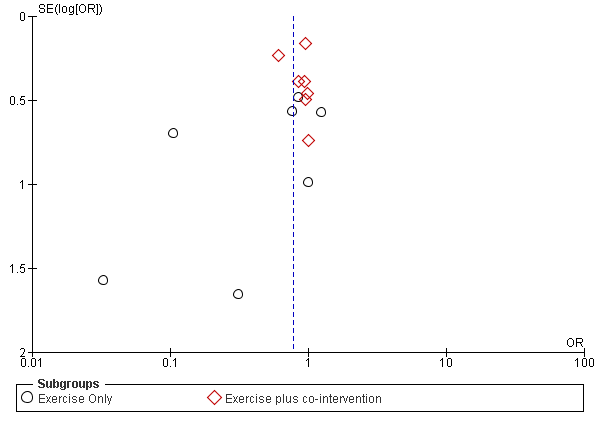 Online Supplemental Figure 1. Funnel plot of the meta-analysis of published prenatal exercise-only and exercise + co-interventions on risk of maternal low back, pelvic girdle, and lumbopelvic pain during pregnancy (RCTs). Each plotted points represents the standard error and odds ratio between intervention and control group for a single study. The vertical line represents the average odds ratio of 0.78 found in the meta-analysis.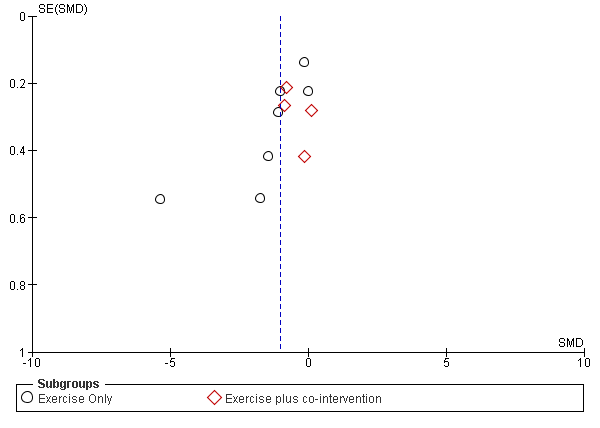 Online Supplemental Figure 2. Funnel plot of the meta-analysis of published prenatal exercise-only and exercise + co-interventions on severity of maternal low back, pelvic girdle, and lumbopelvic pain during pregnancy (RCTs). Each plotted points represents the standard error and standardized mean difference between intervention and control group for a single study. The vertical line represents the average standardized mean difference of -1.03 found in the meta-analysis.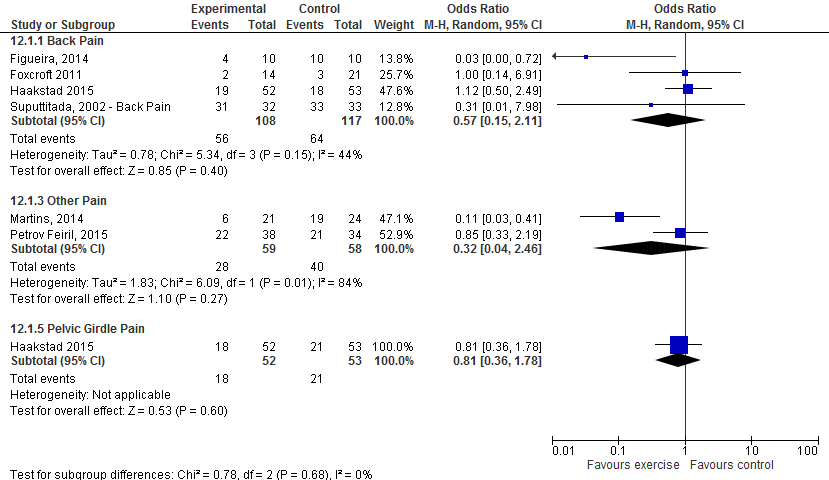 Online Supplemental Figure 3. Effects of prenatal exercise compared with control on odds of low back pain, pelvic girdle pain and mixed pain presentation (pain presentation not clearly defined by the authors) during pregnancy (RCTs). Subgroup analyses were conducted with studies including exercise-only interventions. Analyses were conducted using a random effects model. CI, confidence interval; df, degrees of freedom; M-H, Mantel-Haenszel method.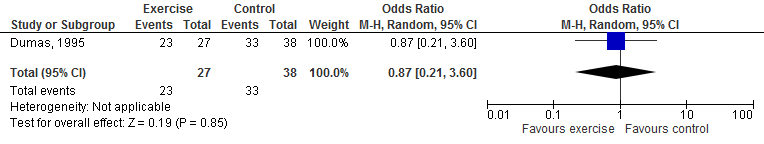 Online Supplemental Figure 4. Effects of prenatal exercise-only intervention compared with control on odds of low back pain during pregnancy (non-randomized intervention). Analyses were conducted using a random effects model. CI, confidence interval; df, degrees of freedom; M-H, Mantel-Haenszel method.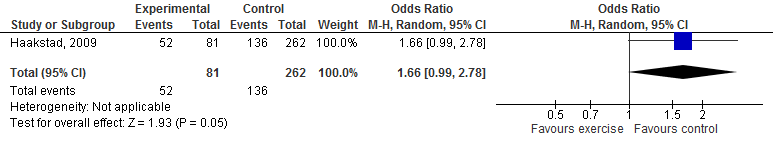 Online Supplemental Figure 5. Effects of prenatal exercise-only intervention compared with control on odds of pelvic girdle pain during pregnancy (cohort study). Analyses were conducted using a random effects model. CI, confidence interval; df, degrees of freedom; M-H, Mantel-Haenszel method.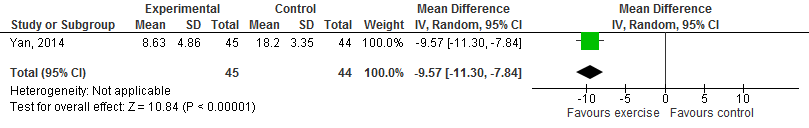 Online Supplemental Figure 6. Effects of prenatal exercise-only intervention compared with control on severity of low back pain during pregnancy (non-randomized intervention). Analyses were conducted using a random effects model. CI, confidence interval; df, degrees of freedom; M-H, Mantel-Haenszel method.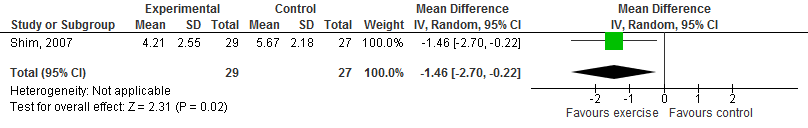 Online Supplemental Figure 7. Effects of prenatal exercise + co-intervention compared with control on the severity of low back pain during pregnancy (non-randomized intervention). Analyses were conducted using a random effects model. CI, confidence interval; df, degrees of freedom; M-H, Mantel-Haenszel method.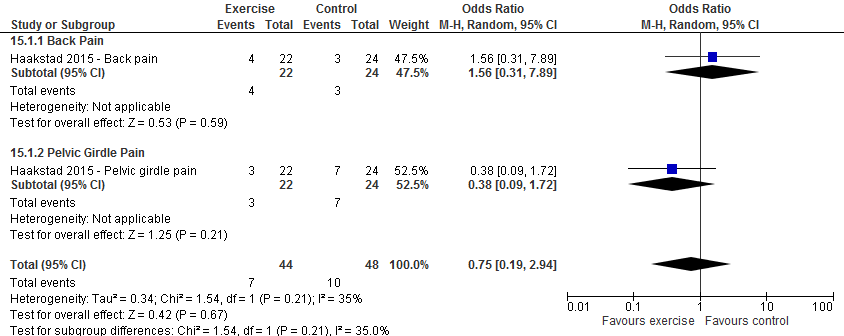 Online Supplemental Figure 8. Effects of prenatal exercise compared with control on odds of postpartum low back pain, and pelvic girdle pain (RCTs). Subgroup analyses were conducted with studies including “exercise-only” interventions. Analyses were conducted using a random effects model. CI, confidence interval; df, degrees of freedom; M-H, Mantel-Haenszel method.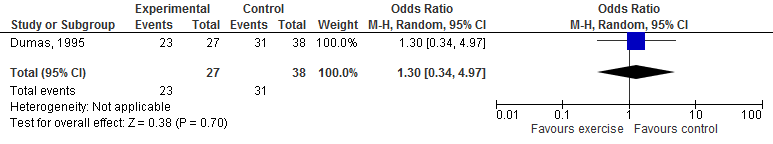 Online Supplemental Figure 9. Effects of prenatal exercise-only intervention compared with control on odds of postpartum low back pain (non-randomized intervention). Analyses were conducted using a random effects model. CI, confidence interval; df, degrees of freedom; M-H, Mantel-Haenszel method.4)	Search strategiesThe following databases were searched on January 6th, 2017:Ovid MEDLINE(R) In-Process & Other Non-Indexed Citations, Ovid MEDLINE(R) Daily and Ovid MEDLINE(R) Ovid EMBASE Ovid All EBM [Evidence-Based Medicine] Reviews: Cochrane Database of Systematic and Cochrane Central Register of Controlled TrialsOvid PsycInfo 1806-PresentEBSCO CINAHL Plus with Full-text, 1937-PresentEBSCO Sport Discus with Full-text. 1975-PresentEBSCO ERIC, 1966-PresentEBSCO Child Development and Adolescent Studies, 1927-PresentScopus, 1960-PresentWeb of Science Core Collection (including Emerging Sources Citation Index) , 1900-PresentClinicaltrials.govMaternal Outcomes StrategyMEDLINE1. exp Exercise/ or Athletes/ or exp Exercise Movement Techniques/ or Physical Exertion/ or exp Exercise Therapy/ or exp Sports/ or Motor Activity/ or Sedentary Lifestyle/ or (exercise or physical* activ* or strenuous activit* or physical* inactiv* or sedentary or running or plyometric* or yoga or tai chi or weight training or resistance training or swim* or sport* or athlet* or walk or walking or mvpa or ltpa or stretching or aerobic capacity).ti,kf. or exercise.ab. /freq=2 or physical* activ*.ab. /freq=2 or (weight* adj2 lift*).ti,kf. or ((muscle or muscular or strength*) adj2 conditioning).ti,kf.2. exp Pregnancy Complications/ or Pregnancy Outcome/ or exp Labor, Obstetric/ or exp Delivery, Obstetric/ or exp Extraction, Obstetrical/ or pregnan*.ti,hw,kf.3. ((birth or pregnancy or childbirth) adj3 (outcome* or complication*)).mp.4. (((spontaneous or induc* or onset or length) adj3 (labor or labour)) or c?esarean).mp.5. (episiotom* or vaginal delivery or gestational diabetes or pre-eclampsia or preeclampsia or gestosis).mp.6. (((normal or instrumental or assisted) adj2 (delivery or birth or childbirth)) or (forceps or ventouse or vacuum extraction)).mp.7. ((mode of delivery or type of delivery) and (pregnan* or birth or childbirth or obstetric* or labor or labour)).mp.8. ((tear* or ruptur* or hemorrhage*) adj2 (placent* or vagin* or membran* or periton*)).mp.9. (miscarriage* or spontaneous abortion*).mp.10. or/2-911. 1 and 1012. Pregnancy/ or pregnan*.ti,hw,kf. or exp Pregnancy Trimesters/ or Peripartum Period/ or Postpartum Period/ or (antenatal or prenatal or perinatal or postnatal or prepartum or antepartum or postpartum or pre partum or ante partum or post partum or puerper* or primigravid* or primiparous or multiparous or nulliparous or multigravid* or trimester* or obstetric*).ti,kf.13. 1 and 1214. ((pregnan* or antenatal or prenatal or perinatal or postnatal or prepartum or antepartum or postpartum or pre partum or ante partum or post partum or puerper*) adj5 (exercise or physical* activ* or strenuous activit* or physical inactiv* or sedentary or running or plyometric* or yoga or tai chi or weight training or resistance training or (weight* adj2 lift*) or swim* or sport* or athlet* or walk or walking or ((muscle or muscular or strength*) adj2 conditioning))).ab.15. 13 or 1416. exp Insulins/ or diabetes mellitus/ or exp diabetes mellitus, type 1/ or exp diabetes mellitus, type 2/ or diabetes, gestational/ or prediabetic state/ or hemoglobin a, glycosylated/ or (insulin or glucose or glyc?emic control or blood sugar or diabet* or prediabet* or hba1c or glycosylated h?emoglobin or hyperglyc?emi* or hypoglyc?emi* or (weight adj3 (gain* or change* or loss or lose or retention)) or bmi or body mass index or body composition or skinfold thickness or ((hip or waist) adj2 ratio) or ((waist or abdominal) adj2 circumference) or overweight or obes* or adipos* or underweight or normal weight or healthy weight or hypertension or hypotension or fainting or syncope or lightheaded* or light headed* or dizziness or blood pressure or tox?emi* or eph complex or proteinuria or edema or hemodynamic* or haemodynamic* or systolic or diastolic or cardiovascular or cardiometabolic or cardio-metabolic or metabolic or heart or cardio* or cardiac or lipid* or placental growth factor* or triglyceride* or ldl or hdl or lipoprotein or cholesterol).mp.17. dehydration/ or exp Cardiovascular Diseases/ or (dehydrat* or heart disease* or cardiovascular disease*).mp.18. adaptation, physiological/ or body temperature regulation/19. Physical Fitness/ or exp Physical Endurance/ or me.fs. or (safe* or harm* or risk* or fitness or aerobic capacity or oxygen consumption or vo2 max or vo2max or vo2 peak or vo2peak or frequency or intensity or duration or dose response or fitt or zone or (type* adj2 exercise)).mp.20. exp Chronic disease/ or exp Osteoporosis/ or exp Urinary Incontinence/ or (chronic disease* or chronic illness* or osteoporosis or incontinen*).mp.21. exp Back Pain/ or Pelvic Pain/ or Muscle Cramp/ or (Pain/ and exp Hip Joint/) or ((hip or back or pelvic or pelvis) adj3 (pain or discomfort or ache)).mp. or cramp*.mp.22. Mental Health/ or exp Mental Disorders/ or Body Image/ or Self Concept/ or (mental health or mental disorder* or mental illness* or mental disease* or depression or depressive or mood or anxiety or well being or wellbeing or wellness or body image or self perception).mp.23. (postur* or supine or valsalva or diastasis recti or rectus abdominis or inter rectus distance or interrectus distance).mp.24. Fatigue/ or (fatigue or exhaustion or injur* or trauma).mp.25. or/16-2426. 15 and 2527. 11 or 2628. limit 27 to medline29. animals/ not (animals/ and humans/)30. 28 not 2931. 27 not 2832. ((rat or rats or mouse or mice or cow or cows or bovine or sheep or ewe*) not ((rat or rats or mouse or mice or cow or cows or bovine or sheep or ewe*) and (human* or women))).ti,ab,kf.33. 31 not 3234. 30 or 3335. remove duplicates from 34EMBASE1. exp *exercise/ or *athlete/ or exp *kinesiotherapy/ or exp *sport/ or exp *physical activity/ or *sedentary lifestyle/ or (exercise or physical* activ* or physical* inactiv* or sedentary or running or plyometric* or yoga or tai chi or weight training or resistance training or swim* or sport* or athlet* or walk or walking or mvpa or ltpa or stretching or aerobic capacity).ti,kw. or exercise.ab. /freq=2 or physical* activ*.ab. /freq=2 or (weight* adj2 lift*).ti,kw. or ((muscle or muscular or strength*) adj2 conditioning).ti,kw.2. exp pregnancy complication/ or pregnancy outcome/ or exp labor/ or exp delivery/ or pregnan*.ti,kw.3. ((birth or pregnancy or childbirth) adj3 (outcome* or complication*)).mp.4. (((spontaneous or induc* or onset or length) adj3 (labor or labour)) or c?esarean).mp.5. (episiotom* or vaginal delivery or gestational diabetes or pre-eclampsia or preeclampsia or gestosis).mp.6. (((normal or instrumental or assisted) adj2 (delivery or birth or childbirth)) or (forceps or ventouse or vacuum extraction)).mp.7. ((mode of delivery or type of delivery) and (pregnan* or birth or childbirth or obstetric* or labor or labour)).mp.8. ((tear* or ruptur* or hemorrhage*) adj2 (placent* or vagin* or membran* or periton*)).mp.9. (miscarriage* or spontaneous abortion*).mp.10. or/2-911. 1 and 1012. Pregnancy/ or pregnan*.ti,hw,kw. or exp Pregnancy Trimesters/ or Peripartum Period/ or Postpartum Period/ or (antenatal or prenatal or perinatal or postnatal or prepartum or antepartum or postpartum or pre partum or ante partum or post partum or puerper* or primigravid* or primiparous or multiparous or nulliparous or multigravid* or trimester* or obstetric*).ti,kw.13. 1 and 1214. ((pregnan* or maternal or antenatal or prenatal or perinatal or postnatal or prepartum or antepartum or postpartum or pre partum or ante partum or post partum or puerper*) adj5 (exercise or physical* activ* or strenuous activit* or physical* inactiv* or sedentary or running or plyometric* or yoga or tai chi or weight training or resistance training or (weight* adj2 lift*) or swim* or sport* or athlet* or walk or walking or mvpa or ltpa or stretching or aerobic capacity or fitness or ((muscle or muscular or strength*) adj2 conditioning))).ab.15. 13 or 1416. exp insulin/ or exp diabetes mellitus/ or glycosylated hemoglobin/ or (insulin or glucose or glyc?emic control or blood sugar or diabet* or prediabet* or hba1c or glycosylated h?emoglobin or hyperglyc?emi* or hypoglyc?emi* or (weight adj3 (gain* or change* or loss or lose or retention)) or bmi or body mass index or body composition or skinfold thickness or ((hip or waist) adj2 ratio) or ((waist or abdominal) adj2 circumference) or overweight or obes* or adipos* or underweight or normal weight or healthy weight or hypertension or hypotension or fainting or syncope or lightheaded* or light headed* or dizziness or blood pressure or tox?emi* or eph complex or proteinuria or edema or hemodynamic* or haemodynamic* or systolic or diastolic or cardiovascular or cardiometabolic or cardio-metabolic or metabolic or heart or cardio* or cardiac or lipid* or placental growth factor* or triglyceride* or ldl or hdl or lipoprotein or cholesterol).mp.17. dehydration/ or exp cardiovascular disease/ or (dehydrat* or heart disease* or cardiovascular disease*).mp.18. adaptation/ or exp thermoregulation/ or fitness/ or endurance/ or (safe* or harm* or risk* or fitness or aerobic capacity or oxygen consumption or vo2 max or vo2max or vo2 peak or vo2peak or frequency or intensity or duration or dose response or fitt or zone or (type* adj2 exercise)).mp.19. exp backache/ or exp pelvic pain/ or hip pain/ or muscle cramp/ or heat cramp/ or leg cramp/ or ((hip or back or pelvic or pelvis) adj3 (pain or discomfort or ache)).mp. or cramp*.mp.20. mental health/ or psychological well being/ or exp mental disease/ or body image/ or self concept/ or (mental health or mental disorder* or mental illness* or mental disease* or depression or depressive or mood or anxiety or well being or wellbeing or wellness or body image or self perception).mp.21. (postur* or supine or valsalva or diastasis recti or rectus abdominis or inter rectus distance or interrectus distance).mp.22. fatigue/ or exhaustion/ or (fatigue or exhaustion or injur* or trauma or blood loss).mp.23. chronic disease/ or exp osteoporosis/ or exp urine incontinence/ or (chronic disease* or chronic illness* or osteoporosis or incontinen*).mp.24. or/16-2325. 15 and 2426. 11 or 2527. exp animal/ not (exp animal/ and human/)28. 26 not 2729. remove duplicates from 28PsycInfo1. physical activity/ or exp exercise/ or activity level/ or athletes/ or exp sports/ or ((exercise or physical* activ* or strenuous activit* or physical* inactiv* or sedentary or running or plyometric* or yoga or tai chi or weight training or resistance training or swim* or sport* or athlet* or walk or walking or mvpa or ltpa or stretching or aerobic capacity).ti,ab,id. or ((weight* adj2 lift*) or ((muscle or muscular or strength*) adj2 conditioning))).ti,ab,id.2. obstetrical complications/ or pregnancy outcomes/ or spontaneous abortion/ or "labor (childbirth)"/ or birth/3. (pregnan* or ((birth or pregnancy or childbirth) adj3 (outcome* or complication*))).mp.4. (((spontaneous or induc* or onset or length) adj3 (labor or labour)) or c?esarean).mp.5. (episiotom* or vaginal delivery or gestational diabetes or pre-eclampsia or preeclampsia or gestosis).mp.6. (((normal or instrumental or assisted) adj2 (delivery or birth or childbirth)) or (forceps or ventouse or vacuum extraction)).mp.7. ((mode of delivery or type of delivery) and (pregnan* or birth or childbirth or obstetric* or labor or labour)).mp.8. ((tear* or ruptur* or hemorrhage*) adj2 (placent* or vagin* or membran* or periton*)).mp.9. (miscarriage* or spontaneous abortion*).mp.10. or/2-911. 1 and 1012. exp pregnancy/ or pregnan*.ti,hw,id. or (antenatal or prenatal or perinatal or postnatal or prepartum or antepartum or postpartum or primigravid* or primiparous or multiparous or nulliparous or multigravid* or trimester* or obstetric*).ti,id.13. 1 and 1214. ((pregnan* or antenatal or prenatal or perinatal or postnatal or prepartum or antepartum or postpartum or pre partum or ante partum or post partum or puerper*) adj5 (exercise or physical* activ* or strenuous activit* or physical inactiv* or sedentary or running or plyometric* or yoga or tai chi or weight training or resistance training or (weight* adj2 lift*) or swim* or sport* or athlet* or walk or walking or ((muscle or muscular or strength*) adj2 conditioning))).ab.15. 13 or 1416. insulin/ or diabetes/ or diabetes mellitus/ or (insulin or glucose or glyc?emic control or blood sugar or diabet* or prediabet* or hba1c or glycosylated h?emoglobin or hyperglyc?emi* or hypoglyc?emi* or (weight adj3 (gain* or change* or loss or lose or retention)) or bmi or body mass index or body composition or skinfold thickness or ((hip or waist) adj2 ratio) or ((waist or abdominal) adj2 circumference) or overweight or obes* or adipos* or underweight or normal weight or healthy weight or hypertension or hypotension or fainting or syncope or lightheaded* or light headed* or dizziness or blood pressure or tox?emi* or eph complex or proteinuria or edema or hemodynamic* or haemodynamic* or systolic or diastolic or cardiovascular or cardiometabolic or cardio-metabolic or metabolic or heart or cardio* or cardiac or lipid* or placental growth factor* or triglyceride* or ldl or hdl or lipoprotein or cholesterol).mp.17. dehydration/ or exp Cardiovascular Disorders/ or (dehydrat* or heart disease* or cardiovascular disease*).mp.18. "thermoregulation (body)"/ or physical fitness/ or physical endurance/ or (safe* or harm* or risk* or fitness or aerobic capacity or oxygen consumption or vo2 max or vo2max or vo2 peak or vo2peak or frequency or intensity or duration or dose response or fitt or zone or (type* adj2 exercise)).mp.19. back pain/ or ((hip or back or pelvic or pelvis) adj3 (pain or discomfort or ache)).mp. or cramp*.mp.20. mental health/ or exp Mental Disorders/ or exp body image/ or self concept/ or (mental health or mental disorder* or mental illness* or mental disease* or depression or depressive or mood or anxiety or well being or wellbeing or wellness or body image or self perception).mp.21. (postur* or supine or valsalva or diastasis recti or rectus abdominis or inter rectus distance or interrectus distance).mp.22. fatigue/ or (fatigue or exhaustion or injur* or trauma).mp.23. Physical Fitness/ or exp Physical Endurance/ or (safe* or harm* or risk* or fitness or aerobic capacity or oxygen consumption or vo2 max or vo2max or vo2 peak or vo2peak or frequency or intensity or duration or dose response or fitt or zone or (type* adj2 exercise)).mp.24. chronic illness/ or osteoporosis/ or urinary incontinence/ or (chronic disease* or chronic illness* or osteoporosis or incontinen*).mp.25. or/16-2426. 15 and 2527. 11 or 2628. first posting.ps.29. (27 not first posting).ps.30. limit 29 to human31. 27 and 2832. 30 or 31Cochrane Library#1 [mh Exercise] or [mh "Exercise Movement Techniques"] or [mh "Physical Exertion"] or [mh "Exercise Therapy"] or [mh "Motor Activity"] or [mh "Sedentary Lifestyle"] or (exercise or "physical* activ*" or "strenuous activit* " or " physical* inactiv* " or sedentary or running or plyometric* or yoga or " tai chi" or weight training or resistance training or swim* or sport* or athlet* or walk or walking or mvpa or ltpa or stretching or aerobic capacity or physical* active*):ti,ab,kw (weight* near/2 lift*):ti,ab,kw or ((muscle or muscular or strength*) near/2 conditioning):ti,ab,kw#2  [mh Pregnancy] or [mh "Pregnancy Complications"] or [mh "Pregnancy Outcome"] or [mh "Pregnancy Trimesters"] or [mh "Peripartum Period"] or [mh "Postpartum Period"] or (pregnan* or antenatal or prenatal or perinatal or postnatal or prepartum or antepartum or postpartum or "pre partum" or "ante partum" or "post partum" or puerper* or primigravid* or primiparous or multiparous or nulliparous or multigravid* or trimester* or obstetric*):ti,kw#3   #1 AND #2#4   ((pregnan* or maternal or antenatal or prenatal or perinatal or postnatal or prepartum or antepartum or postpartum or puerper* or "pre partum" or "ante partum" or "post partum") near/5 (exercise or "physical* activ*" or "strenuous activit*" or "physical* inactiv*" or sedentary or running or plyometric* or yoga or "tai chi" or "weight training" or "resistance training" or (weight* near/2 lift*) or swim* or sport* or athlet* or walk or walking or mvpa or ltpa or stretching or "aerobic capacity" or fitness or ((muscle or muscular or strength*) near/2 conditioning))):ab#5  #3 or #4#6  [mh "birth weight"] or [mh "fetal weight"]#7  [mh "infant, low birth weight"] or [mh "infant, small for gestational age"] or [mh "infant, very low birth weight"] or [mh "infant, postmature"] or [mh "infant, premature"]#8  ((preterm or pre matur* or prematur* or post matur* or postmatur*) near/2 birth):ti,ab,kw#9  [mh "Fetal Growth Retardation"] or [mh "fetal hypoxia"] or [mh "fetal macrosomia"]#10  [mh "Fetal Development"] or [mh "Congenital Abnormalities"] or [mh "Fetus"] or (fetus or fetal):ti,kw#11  [mh "maternal fetal exchange"] or ([mh "Uterus"] and [mh "Regional Blood Flow"]) or (placenta* or uteroplacenta* or (("maternal feta"l or fetomaternal or transplacental) near/2 (transfusion or exchange))):ti,ab,kw#12  ((fetal or fetus) near/2 (response or matur*)):ti,ab,kw#13  ((fetal or fetus or neonat* or newborn or infant) near/3 (growth or develop* or viability or viable or weight or wellbeing or "well being" or health or "heart rate" or heartrate or bradycardia or hypoxi* or hypoglycemi* or movement or oxygenation)):ti,ab,kw#14  (((uterine or uterus) near/2 (blood flow or circulat*)) or ((uterine or umbilical or mid* cerebral) near/2 doppler)):ti,ab,kw#15  (intrauterine growth or iugr):ti,ab,kw#16  ((perinatal or fetal or fetus or neonat* or newborn* or infant*) near/3 (mortality or morbidity or death or outcome* or complication*)):ti,ab,kw#17  ("still birth" or stillbirth):ti,ab,kw#18  ("birth weight" or birthweight or macrosomia or "gestational age" or lga or sga or preterm or (prematur* near/2 (infant* or neonat* or newborn* or birth or labor))):ti,ab,kw#19  ((neonatal or newborn* or infant* or fetus or fetal) and (fat* or "abdominal circumference" or "body composition" or bmi or "body mass index" or "waist circumference" or "skeletal size" or height or anthropometric* or apgar or adipos* or ph or "base excess" or metabolic or acidosis or insulin or diabet* or hyperbilirubinemi*)):ti,ab,kw#20  (fetus or fetal):ti,ab,kw and [mh "adaptation, physiological"] #21  (((birth or delivery) near/3 (trauma or injur* or defect*)) or (dystocia or nicu or "neonatal intensive care" or "brachial plexus")):ti,ab,kw#22  [mh "Birth Injuries"]#23  ((neonat* or infant* or newborn*) and ("ponderal index" or skinfold or bmi or "body mass index")):ti,ab,kw#24  [mh "Cerebral Palsy"] or [mh "Neural Tube Defects"] or [mh "Cleft Palate"] or ("cerebral palsy" or "neural tube defect*" or "spina bifida" or anencephal* or encephalocele* or iniencephal* or spinal dyraphism or diastematomyel* or lipomingocele* or lipmyelomeningocele* or meningomyelocele* or "cleft palate*" or "cleft lip*"):ti,ab,kw#25  (((development* or learning or intellectual* or cognitive* or language or communication or speech or motor) near/2 (disorder* or disab* or delay*)) or "behavior disorder*" or "attention deficit" or autis* or asperger* or "child development" or "developmental milestone*" or neurodevelopment* or "cognitive development" or "motor development" or "motor skill*" or "psychosocial development" or "chronic disease*" or "chronic illness*" or cardiovascular or cardiometabolic or diabet* or "heart disease*"):ti,ab,kw or [mh "Heart Disease"] or [mh "Mental Disorders Diagnosed in Childhood"]#26  [mh "Pediatric Obesity"] or ((child* or pediatric) near/2 (obes* or overweight)):ti,ab,kw#27  #6 or #7 or #8 or #9 or #10 or #11 or #12 or #13 or #14 or #15 or #16 or #17 or #18 or #19 or #20 or #21 or #22 or #23 or #24 or #25 or #26#28  #5 AND #27CINAHLS1 ( (MH "Exercise+") OR (MH "Athletes+") OR (MH "Therapeutic Exercise+") OR (MH "Physical Fitness+") OR (MH "Physical Activity") OR (MH "Physical Endurance+") OR (MH "Exertion+") OR (MH "Sports+") OR (MH "Life Style, Sedentary") OR (MH "Yoga+") OR (MH "Tai Chi") ) OR TI ( exercise or "physical* activ*" or "strenuous activit*" or "physical* inactiv*" or sedentary or running or plyometric* or yoga or "tai chi" or "weight training" or "resistance training" or swim* or sport* or athlet* or walk or walking or mvpa or ltpa or stretching or "aerobic capacity" or fitness or weight* n2 lift* or (muscle or muscular or strength*) n2 conditioning )S2 ((MH "Pregnancy Complications+") OR (MH "Pregnancy Outcomes") OR (MH "Pregnancy Trimesters+") OR (MH "Labor+") OR (MH "Delivery, Obstetric+") OR (MH "Surgery, Obstetrical+")) OR TI pregnan* OR MW pregnan*S3 (birth or pregnancy or childbirth) n3 (outcome* or complication*) or (spontaneous or induc* or onset or length) n3 (labor or labour) or cesarean or caesarean or episiotom* or "vaginal delivery" or "gestational diabetes" or "pre-eclampsia" or preeclampsia or gestosis OR (normal or instrumental or assisted) n2 (delivery or birth or childbirth) or forceps or ventouse or "vacuum extraction" or miscarriage* or "spontaneous abortion*" OR ( ("mode of delivery" or "type of delivery") and (pregnan* or birth or childbirth or obstetric* or labor or labour) ) OR (tear* or ruptur* or hemorrhage*) n2 (placent* or vagin* or membran* or periton*) S4 S2 OR S3S5 S1 AND S4S6 ( (MH "Pregnancy") OR (MH "Pregnancy Trimesters+") ) OR TI ( pregnan* or trimester* or antenatal or prenatal or perinatal or postnatal or prepartum or antepartum or postpartum or "pre partum" or "ante partum" or "post partum" or puerper* or primigravid* or primiparous or multiparous or nulliparous or multigravid* ) OR MW ( antenatal or prenatal or perinatal or postnatal or prepartum or antepartum or postpartum or primigravid* or primiparous or multiparous or nulliparous or multigravid* or trimester* or obstetric* )S7 S1 and S6S8 (pregnan* or trimester* or antenatal or prenatal or perinatal or postnatal or prepartum or antepartum or postpartum or "pre partum" or "ante partum" or "post partum" or puerper*) n5 (exercise or "physical* activ*" or "strenuous activit*" or "physical* inactiv*" or sedentary or running or plyometric* or yoga or "tai chi" or "weight training" or "resistance training" or (weight* n2 lift*) or swim* or sport* or athlet* or walk or walking or (muscle or muscular or strength*) n2 conditioning)S9 S7 or S8S10 ((MH "Insulin+") OR (MH "Diabetes Mellitus+") OR (MH "Prediabetic State") OR (MH "Hemoglobin A, Glycosylated") ) OR ( insulin or glucose or "glycemic control" or "glycaemic control" or "blood sugar" or diabet* or prediabet* or hba1c or "glycosylated hemoglobin" or "glycosylated haemoglobin" or hyperglycemi* or hyperglycaemi* or hypoglycemi* or hypoglycaemi* or weight n3 (gain* or change* or loss or lose or retention) or bmi or "body mass index" or "body composition" or "skinfold thickness" or (hip or waist) n2 ratio or (waist or abdominal) n2 circumference or overweight or obes* or adipos* or underweight or "normal weight" or "healthy weight" or hypertension or hypotension or fainting or syncope or lightheaded* or "light headed*" or dizziness or "blood pressure" or toxemi* or toxaemi* or "eph complex" or proteinuria or edema or hemodynamic* or haemodynamic* or systolic or diastolic or cardiovascular or cardiometabolic or "cardio-metabolic" or metabolic or heart or cardio* or cardiac or lipid* or "placental growth factor*" or triglyceride* or ldl or hdl or lipoprotein or cholesterol )S11 ((MH "Dehydration") OR (MH "Cardiovascular Diseases+") ) OR ( dehydrat* or heart disease* or "cardiovascular disease*" )S12 ((MH "Adaptation, Physiological") OR (MH "Body Temperature Regulation+") OR (MH "Physical Fitness+") OR (MH "Physical Endurance+") ) OR MW metabolism OR ( safe* or harm* or risk* or fitness or "aerobic capacity" or "oxygen consumption" or "vo2 max" or vo2max or "vo2 peak" or vo2peak or frequency or intensity or duration or "dose response" or fitt or zone or type* n2 exercise )S13 ((MH "Chronic Disease") OR (MH "Urinary Incontinence+") OR (MH "Osteoporosis+") ) OR ( "chronic disease*" or "chronic illness*" or osteoporosis or incontinen* )S14 ((MH "Back Pain+") OR (MH "Pelvic Pain+") OR (MH "Muscle Cramp") ) OR ( cramp* or (hip or back or pelvic or pelvis) n3 (pain or discomfort or ache) )S15 ((MH "Mental Health") OR (MH "Mental Disorders+") OR (MH "Psychological Well-Being") OR (MH "Body Image") OR (MH "Self Concept")) OR ( "mental health" or "mental disorder*" or "mental illness*" or "mental disease*" or depression or depressive or mood or anxiety or "well being" or wellbeing or wellness or "body image" or "self perception" )S16 (MH "Fatigue") or fatigue or exhaustion or injur* or traumaS17 postur* or supine or valsalva or "diastasis recti" or "rectus abdominis" or "inter rectus distance" or "interrectus distance"S18 S10 OR S11 OR S12 OR S13 OR S14 OR S15 OR S16 OR S17S19 S9 AND S18S20 S5 OR S19Sport DiscusS1 (birth or pregnancy or childbirth) n3 (outcome* or complication*) or (spontaneous or induc* or onset or length) n3 (labor or labour) or cesarean or caesarean or episiotom* or "vaginal delivery" or "gestational diabetes" or "pre-eclampsia" or preeclampsia or gestosis) OR (normal or instrumental or assisted) n2 (delivery or birth or childbirth) or forceps or ventouse or "vacuum extraction" or miscarriage* or "spontaneous abortion*" OR ( ("mode of delivery" or "type of delivery") and (pregnan* or birth or childbirth or obstetric* or labor or labour) ) OR (tear* or ruptur* or hemorrhage*) n2 (placent* or vagin* or membran* or periton*) OR antenatal or prenatal or perinatal or postnatal or prepartum or antepartum or postpartum or "pre partum" or "ante partum" or "post partum" or puerper* or primigravid* or primiparous or multiparous or nulliparous or multigravid* or pregnan* or trimester* or obstetric*S2 exercise or "physical* activ*" or "strenuous activit*" or "physical* inactiv*" or sedentary or running or plyometric* or yoga or "tai chi" or "weight training" or "resistance training" or swim* or sport* or athlet* or walk or walking or mvpa or ltpa or stretching or "aerobic capacity" or fitness or weight* n2 lift* or (muscle or muscular or strength*) n2 conditioningS3 S1 and S2[Limited to Academic Journal, Dissertation, Report]Child Development & Adolescent Studiesexercise or "physical* activ*" or "strenuous activit*" or "physical* inactiv*" or sedentary or running or plyometric* or yoga or "tai chi" or "weight training" or "resistance training" or swim* or sport* or athlet* or walk or walking or mvpa or ltpa or stretching or "aerobic capacity" or fitness or weight* n2 lift* or (muscle or muscular or strength*) n2 conditioningANDpregnan* or antenatal or prenatal or perinatal or postnatal or prepartum or antepartum or postpartum or primigravid* or primiparous or multiparous or nulliparous or multigravid* or or trimester* or obstetric* or ( (birth or pregnancy or childbirth) n3 (outcome* or complication*) or (spontaneous or induc* or onset or length) n3 (labor or labour) or cesarean or caesarean or episiotom* or "vaginal delivery" or "gestational diabetes" or "pre-eclampsia" or preeclampsia or gestosis OR (normal or instrumental or assisted) n2 (delivery or birth or childbirth) or forceps or ventouse or "vacuum extraction" or miscarriage* or "spontaneous abortion*" OR ( ("mode of delivery" or "type of delivery") and (pregnan* or birth or childbirth or obstetric* or labor or labour) ) OR ( (tear* or ruptur* or hemorrhage*) n2 (placent* or vagin* or membran* or periton*) [Limitedto Academic Journal]ERICexercise or "physical* activ*" or "strenuous activit*" or "physical* inactiv*" or sedentary or running or plyometric* or yoga or "tai chi" or "weight training" or "resistance training" or swim* or sport* or athlet* or walk or walking or mvpa or ltpa or stretching or "aerobic capacity" or fitness or weight* n2 lift* or (muscle or muscular or strength*) n2 conditioningANDpregnan* or antenatal or prenatal or perinatal or postnatal or prepartum or antepartum or postpartum or primigravid* or primiparous or multiparous or nulliparous or multigravid* or or trimester* or obstetric* or ( (birth or pregnancy or childbirth) n3 (outcome* or complication*) or (spontaneous or induc* or onset or length) n3 (labor or labour) or cesarean or caesarean or episiotom* or "vaginal delivery" or "gestational diabetes" or "pre-eclampsia" or preeclampsia or gestosis OR (normal or instrumental or assisted) n2 (delivery or birth or childbirth) or forceps or ventouse or "vacuum extraction" or miscarriage* or "spontaneous abortion*" OR ( ("mode of delivery" or "type of delivery") and (pregnan* or birth or childbirth or obstetric* or labor or labour) ) OR ( (tear* or ruptur* or hemorrhage*) n2 (placent* or vagin* or membran* or periton*) [Limited to Academic Journals]Scopus(((TITLE-ABS-KEY(((birth or pregnancy or childbirth) w/3 (outcome* or complication*)) or ((spontaneous or induc* or onset or length) w/3 (labor or labour)) or cesarean or caesarean or episiotom* or "vaginal delivery" or "gestational diabetes" or "pre-eclampsia" or preeclampsia or gestosis OR ( (normal or instrumental or assisted) w/2 (delivery or birth or childbirth) or forceps or ventouse or "vacuum extraction" or miscarriage* or "spontaneous abortion*" ) OR (("mode of delivery" or "type of delivery") and (pregnan* or birth or childbirth or obstetric* or labor or labour) ) OR ( (tear* or ruptur* or hemorrhage*) w/2 (placent* or vagin* or membran* or periton*)) OR antenatal or prenatal or perinatal or postnatal or prepartum or antepartum or postpartum or "pre partum" or "ante partum" or "post partum" or puerper* or primigravid* or primiparous or multiparous or nulliparous or multigravid* or pregnan* or obstetric* or trimester*))) AND (TITLE ( exercise* OR "physical* activ*" OR "strenuous activit*" OR "physical inactiv*" OR sedentary OR running OR plyometric* OR yoga OR "tai chi" OR "weight training" OR "resistance training" OR swim* OR sport* OR athlet* OR walk OR walking OR "muscle strengthening" OR "muscle conditioning" OR "muscular conditioning" OR "weight lifting" OR "lifting weight*" ))) OR ((TITLE-ABS-KEY((insulin or glucose or "glycemic control" or "glycaemic control" or "blood sugar" or diabet* or prediabet* or hba1c or "glycosylated hemoglobin" or "glycosylated haemoglobin" or hyperglycemi* or hyperglycaemi* or hypoglycemi* or hypoglycaemi* or (weight w/3 (gain* or change* or loss or lose or retention)) or bmi or "body mass index" or "body composition" or "skinfold thickness" or ((hip or waist) w/2 ratio) or ((waist or abdominal) w/2 circumference) or overweight or obes* or adipos* or underweight or "normal weight" or "healthy weight" or hypertension or hypotension or fainting or syncope or lightheaded* or "light headed*" or dizziness or "blood pressure" or toxemi* or toxaemi* or "eph complex" or proteinuria or edema or hemodynamic* or haemodynamic* or systolic or diastolic or cardiovascular or cardiometabolic or "cardio-metabolic" or metabolic or heart or cardio* or cardiac or lipid* or "placental growth factor*" or triglyceride* or ldl or hdl or lipoprotein or cholesterol or dehydrat* or heart disease* or "cardiovascular disease*" or safe* or harm* or risk* or fitness or "aerobic capacity" or "oxygen consumption" or "vo2 max" or vo2max or "vo2 peak" or vo2peak or frequency or intensity or duration or "dose response" or fitt or zone or (type* w/2 exercise) or "chronic disease*" or "chronic illness*" or osteoporosis or incontinen* or cramp* or ((hip or back or pelvic or pelvis) w/3 (pain or discomfort or ache)) or "mental health" or "mental disorder*" or "mental illness*" or "mental disease*" or depression or depressive or mood or anxiety or "well being" or wellbeing or wellness or fatigue or exhaustion or injur* or trauma or postur* or supine or valsalva or "diastasis recti" or "rectus abdominis" or "inter rectus distance" or "interrectus distance"))) AND (((TITLE(exercise* or "physical* activ*" or "strenuous activit*" or "physical inactiv*" or sedentary or running or plyometric* or yoga or "tai chi" or "weight training" or "resistance training" or swim* or sport* or athlet* or walk or walking OR "muscle strengthening" or "muscle conditioning" or "muscular conditioning" or "weight lifting" or "lifting weight*") AND TITLE-ABS-KEY(pregnan* or antenatal or prenatal or perinatal or postnatal or prepartum or antepartum or postpartum or "pre partum" or "ante partum" or "post partum" or puerper*)) AND (TITLE-ABS-KEY ( pregnan* OR antenatal OR prenatal OR perinatal OR postnatal OR prepartum OR antepartum OR postpartum OR "pre partum" OR "ante partum" OR "post partum" OR puerper* ))))) AND NOT (TITLE(rat or rats or mouse or mice or cow or cows or bovine or sheep or ewe*))Web of Science Core Collection (including Emerging Science Citation Index)#1 TI=(exercise* or "physical* activ*" or "strenuous activit*" or "physical inactiv*" or sedentary or running or plyometric* or yoga or "tai chi" or "weight training" or "resistance training" or swim* or sport* or athlet* or walk or walking or (muscle* or muscular or strength) near/2 conditioning or weight* near/2 lift*) #2 TS=(pregnan* or antenatal or prenatal or perinatal or postnatal or prepartum or antepartum or postpartum or "pre partum" or "ante partum" or "post partum" or puerper* or primigravid* or primiparous or multiparous or nulliparous or multigravid* or trimester* or obstetric*)#3 #1 AND #2#4 TS=(insulin or glucose or "glycemic control" or "glycaemic control" or "blood sugar" or diabet* or prediabet* or hba1c or "glycosylated hemoglobin" or "glycosylated haemoglobin" or hyperglycemi* or hyperglycaemi* or hypoglycemi* or hypoglycaemi* or (weight near/3 (gain* or change* or loss or lose or retention)) or bmi or "body mass index" or "body composition" or "skinfold thickness" or ((hip or waist) near/2 ratio) or ((waist or abdominal) near2 circumference) or overweight or obes* or adipos* or underweight or "normal weight" or "healthy weight" or hypertension or hypotension or fainting or syncope or lightheaded* or "light headed*" or dizziness or "blood pressure" or toxemi* or toxaemi* or "eph complex" or proteinuria or edema or hemodynamic* or haemodynamic* or systolic or diastolic or cardiovascular or cardiometabolic or "cardio-metabolic" or metabolic or heart or cardio* or cardiac or lipid* or "placental growth factor*" or triglyceride* or ldl or hdl or lipoprotein or cholesterol or dehydrat* or heart disease* or "cardiovascular disease*" or safe* or harm* or risk* or fitness or "aerobic capacity" or "oxygen consumption" or "vo2 max" or vo2max or "vo2 peak" or vo2peak or frequency or intensity or duration or "dose response" or fitt or zone or (type* near2 exercise) or "chronic disease*" or "chronic illness*" or osteoporosis or incontinen* or cramp* or ((hip or back or pelvic or pelvis) near/3 (pain or discomfort or ache)) or "mental health" or "mental disorder*" or "mental illness*" or "mental disease*" or depression or depressive or mood or anxiety or "well being" or wellbeing or wellness or fatigue or exhaustion or injur* or traumaor postur* or supine or valsalva or "diastasis recti" or "rectus abdominis" or "inter rectus distance" or "interrectus distance")#5 #3 AND #4#6 TS=((birth or pregnancy or childbirth) near/3 (outcome* or complication*) or (spontaneous or induc* or onset or length) near/3 (labor or labour) or cesarean or caesarean or episiotom* or "vaginal delivery" or "gestational diabetes" or "pre-eclampsia" or preeclampsia or gestosis OR (normal or instrumental or assisted) near/2 (delivery or birth or childbirth) or forceps or ventouse or "vacuum extraction" or miscarriage* or "spontaneous abortion*" OR ("mode of delivery" or "type of delivery") and (pregnan* or birth or childbirth or obstetric* or labor or labour) OR (tear* or ruptur* or hemorrhage*) near/2 (placent* or vagin* or membran* or periton*)) #7 #1 AND #6#8 #5 OR #7#9 TS=(rat or rats or mouse or mice or cow or cows or bovine or sheep or ewe*)#10 #9 NOT #8Clinicatrials.gov(exercise OR "physical activity" ) AND (antenatal OR prenatal OR perinatal OR postnatal OR prepartum OR antepartum OR postpartum OR "pre partum" OR fetus OR foetus OR fetal OR foetal)(exercise OR "physical activity" ) AND ("ante partum" OR "post partum" OR puerper* OR primigravida OR primiparous OR multiparous OR nulliparous OR multigravida OR trimester OR trimesters OR obstetric)Fetal Outcomes StrategiesMEDLINE1. exp Exercise/ or Athletes/ or exp Exercise Movement Techniques/ or exp Exercise Therapy/ or exp Sports/ or Motor Activity/ or Physical Exertion/ or Sedentary Lifestyle/ or (exercise or physical* activ* or physical* inactiv* or sedentary or running or plyometric* or yoga or tai chi or weight training or resistance training or swim* or sport* or athlet* or walk or walking or mvpa or ltpa or stretching or aerobic capacity or fitness).ti,kf. or exercise.ab. /freq=2 or (weight* adj2 lift*).ti,kf. or ((muscle or muscular or strength*) adj2 conditioning).ti,kf.2. Pregnancy/ or exp Pregnancy Complications/ or Pregnancy Outcome/ or exp Pregnancy Trimesters/ or Peripartum Period/ or Postpartum Period/ or pregnan*.hw. or (pregnan* or antenatal or prenatal or perinatal or postnatal or prepartum or antepartum or postpartum or pre partum or ante partum or post partum or puerper* or primigravid* or primiparous or multiparous or nulliparous or multigravid* or trimester* or obstetric*).ti,kf.3. 1 and 24. ((pregnan* or maternal or antenatal or prenatal or perinatal or postnatal or prepartum or antepartum or postpartum or puerper* or pre partum or ante partum or post partum) adj5 (exercise or physical* activ* or strenuous activit* or physical* inactiv* or sedentary or running or plyometric* or yoga or tai chi or weight training or resistance training or (weight* adj2 lift*) or swim* or sport* or athlet* or walk or walking or mvpa or ltpa or stretching or aerobic capacity or fitness or ((muscle or muscular or strength*) adj2 conditioning))).ab.5. 3 or 46. exp birth weight/ or fetal weight/7. infant, low birth weight/ or infant, small for gestational age/ or exp infant, very low birth weight/ or infant, postmature/ or exp infant, premature/8. ((preterm or pre matur* or prematur* or post matur* or postmatur*) adj2 birth).mp.9. Fetal Growth Retardation/ or fetal hypoxia/ or fetal macrosomia/10. exp Fetal Development/ or exp Congenital Abnormalities/ or exp Fetus/ or (f?etus or f?etal).ti,hw,kf.11. maternal fetal exchange/ or (exp Uterus/ and exp Regional Blood Flow/) or (placenta* or uteroplacenta* or ((maternal f?etal or f?etomaternal or transplacental) adj2 (transfusion or exchange))).mp.12. ((f?etal or f?etus) adj2 (response or matur*)).mp.13. ((f?etal or f?etus or neonat* or newborn or infant) adj3 (growth or develop* or viability or viable or weight or wellbeing or well being or health or heart rate or heartrate or bradycardia or hypoxi* or hypoglyc?emi* or movement or oxygenation)).mp.14. (((uterine or uterus) adj2 (blood flow or circulat*)) or ((uterine or umbilical or mid* cerebral) adj2 doppler)).mp.15. (intrauterine growth or iugr).mp.16. ((perinatal or f?etal or f?etus or neonat* or newborn* or infant*) adj3 (mortality or morbidity or death or outcome* or complication*)).mp.17. (still birth or stillbirth).mp.18. (birth weight or birthweight or macrosomia or gestational age or lga or sga or preterm or (prematur* adj2 (infant* or neonat* or newborn* or birth or labo?r))).mp.19. ((neonatal or newborn* or infant* or f?etus or f?etal) and (fat* or abdominal circumference or body composition or bmi or body mass index or waist circumference or skeletal size or height or anthropometric* or apgar or adipos* or ph or base excess or metabolic or acidosis or insulin or diabet* or hyperbilirubin?emi*)).mp.20. (f?etus or f?etal).mp. and (adaptation, physiological/ or me.fs.)21. (((birth or delivery) adj3 (trauma or injur* or defect*)) or (dystocia or nicu or neonatal intensive care or brachial plexus)).mp.22. exp Birth Injuries/23. ((neonat* or infant* or newborn*) and (ponderal index or skinfold or bmi or body mass index)).mp.24. Cerebral Palsy/ or exp Neural Tube Defects/ or Cleft Palate/ or (cerebral palsy or neural tube defect* or spina bifida or anencephal* or encephalocele* or iniencephal* or spinal dyraphism or diastematomyel* or lipomingocele* or lipmyelomeningocele* or meningomyelocele* or cleft palate* or cleft lip*).mp.25. (((development* or learning or intellectual* or cognitive* or language or communication or speech or motor) adj2 (disorder* or disab* or delay*)) or behavio?r disorder* or attention deficit or autis* or asperger* or child development or developmental milestone* or neurodevelopment* or cognitive development or motor development or motor skill* or psychosocial development or chronic disease* or chronic illness* or cardiovascular or cardiometabolic or diabet* or heart disease*).mp. or exp Heart Disease/ or exp Mental Disorders Diagnosed in Childhood/26. Pediatric Obesity/ or ((child* or p?ediatric) adj2 (obes* or overweight)).mp.27. or/6-2528. 5 and 2729. (animals/ not (animals/ and humans/)) or ((rat or rats or mouse or mice or cow or cows or bovine or sheep or ewe*) not ((rat or rats or mouse or mice or cow or cows or bovine or cattle or sheep or ewe*) and (human* or women))).ti,ab,kf. or (rat or rats or mouse or mice or cow or cows or bovine or cattle or sheep or ewe*).ti.30. 28 not 29EMBASE1. exp *exercise/ or *athlete/ or exp *kinesiotherapy/ or exp *sport/ or exp *physical activity/ or *sedentary lifestyle/ or (exercise or physical* activ* or physical* inactiv* or sedentary or running or plyometric* or yoga or tai chi or weight training or resistance training or swim* or sport* or athlet* or walk or walking or mvpa or ltpa or stretching or aerobic capacity or fitness or sport*).ti,kw. or exercise.ab. /freq=2 or (weight* adj2 lift*).ti,kw. or ((muscle or muscular or strength*) adj2 conditioning).ti,kw.2. exp pregnancy/ or exp pregnancy complications/ or pregnancy outcome/ or perinatal period/ or puerperium/ or pregnan*.hw. or (pregnan* or antenatal or prenatal or perinatal or postnatal or prepartum or antepartum or postpartum or pre partum or ante partum or post partum or puerper* or primigravid* or primiparous or multiparous or nulliparous or multigravid* or trimester* or obstetric*).ti,kw.3. 1 and 24. ((pregnan* or maternal or antenatal or prenatal or perinatal or postnatal or prepartum or antepartum or postpartum or pre partum or ante partum or post partum or puerper*) adj5 (exercise or physical* activ* or strenuous activit* or physical* inactiv* or sedentary or running or plyometric* or yoga or tai chi or weight training or resistance training or (weight* adj2 lift*) or swim* or sport* or athlet* or walk or walking or mvpa or ltpa or stretching or aerobic capacity or fitness or ((muscle or muscular or strength*) adj2 conditioning))).ab.5. 3 or 46. fetus/ or exp birth weight/ or fetus weight/ or "parameters concerning the fetus, newborn and pregnancy"/ or apgar score/ or fetus heart rate/ or exp fetus maturity/ or fetus mortality/ or fetus outcome/ or fetus risk/ or gestational age/ or live birth/ or exp perinatal morbidity/ or exp perinatal mortality/ or prenatal mortality/ or exp intrauterine growth retardation/ or exp "immature and premature labor"/ or exp fetus growth/ or exp prenatal growth/ or fetus hypoxia/ or macrosomia/ or exp fetus development/ or exp congenital disorder/ or exp fetus disease/ or fetomaternal transfusion/ or exp stillbirth/ or spontaneous abortion/ or birth injury/ or cerebral palsy/ or exp neural tube defect/ or child development/ or postnatal development/ or exp mental development/ or childhood obesity/ or exp body composition/ or anthropometric parameters/ or abdominal circumference/ or hip circumference/ or sagittal abdominal diameter/ or waist circumference/ or waist hip ratio/ or waist to height ratio/ or weight height ratio/7. placenta insufficiency/8. 6 or 79. (f?etus or f?etal).ti,hw,kw. or ((f?etal or f?etus) adj2 (response or matur*)).mp.10. (placenta* or uteroplacenta* or ((maternal f?etal or transplacental or f?etomaternal) adj2 (exchange or transfusion))).mp.11. ((f?etal or f?etus or neonat* or newborn or infant) adj3 (growth or develop* or viability or viable or weight or wellbeing or well being or health or heart rate or heartrate or bradycardia or hypoxi* or hypoglyc?emi* or movement or oxygenation)).mp.12. (((uterine or uterus) adj2 (blood flow or circulat*)) or ((uterine or umbilical or mid* cerebral) adj2 doppler)).mp.13. (intrauterine growth or iugr).mp.14. ((perinatal or f?etal or f?etus or neonat* or newborn* or infant*) adj3 (mortality or death or outcome* or complication*)).mp.15. (still birth or stillbirth).mp.16. (birth weight or birthweight or macrosomia or gestational age or lga or sga or preterm or (prematur* adj2 (infant* or neonat* or newborn* or birth or labo?r))).mp.17. ((neonatal or newborn* or infant* or f?etus or f?etal) and (fat* or abdominal circumference or body composition or bmi or body mass index or waist circumference or skeletal size or height or anthropometric* or apgar or adipos* or ph or base excess or metabolic or acidosis or insulin or diabet* or hyperbilirubin?emi*)).mp.18. (((birth or delivery) adj3 (trauma or injur* or defect*)) or (dystocia or nicu or neonatal intensive care or brachial plexus)).mp.19. ((neonat* or infant* or newborn*) and (ponderal index or skinfold or bmi or body mass index)).mp.20. (cerebral palsy or neural tube defect* or spina bifida or anencephal* or encephalocele* or iniencephal* or spinal dyraphism or diastematomyel* or lipomingocele* or lipmyelomeningocele* or meningomyelocele* or cleft palate* or cleft lip*).mp.21. (((development* or learning or intellectual* or cognitive* or language or communication or speech or motor) adj2 (disorder* or disab* or delay* or impair*)) or behavio?r disorder* or attention deficit or autis* or asperger* or child development or developmental milestone* or neurodevelopment* or cognitive development or motor development or motor skill* or psychosocial development or chronic disease* or chronic illness* or cardiovascular or cardiometabolic or diabet* or heart disease*).mp. or childhood disease/ or exp infant disease/ or exp "disorders of higher cerebral function"/ or exp heart disease/22. ((child* or p?ediatric) adj2 (obes* or overweight)).mp.23. or/9-2224. 8 or 2325. 5 and 2426. exp animal/ not (exp animal/ and human/)27. 25 not 26PsycInfo1. physical activity/ or exp exercise/ or activity level/ or athletes/ or exp sports/ or ((exercise or physical* activ* or strenuous activit* or physical* inactiv* or sedentary or running or plyometric* or yoga or tai chi or weight training or resistance training or swim* or sport* or athlet* or walk or walking or mvpa or ltpa or stretching or aerobic capacity).ti,ab,id. or ((weight* adj2 lift*) or ((muscle or muscular or strength*) adj2 conditioning))).ti,ab,id.2. exp pregnancy/ or obstetrical complications/ or pregnancy outcomes/ or pregnan*.ti,hw,id. or (antenatal or prenatal or perinatal or postnatal or prepartum or antepartum or postpartum or primigravid* or primiparous or multiparous or nulliparous or multigravid* or trimester* or obstetric*).ti,ab,id.3. 1 and 24. prenatal development/ or birth weight/ or prenatal exposure/ or premature birth/ or fetus/ or amniotic fluid/ or (blood flow/ and uterus/)5. (f?etus or f?etal or ((preterm or pre matur* or prematur* or post matur* or postmatur*) adj2 birth)).mp.6. (placenta* or uteroplacenta* or ((maternal f?etal or f?etomaternal or transplacental) adj2 (transfusion or exchange))).mp.7. ((neonat* or newborn or infant) adj3 (growth or develop* or viability or viable or weight or wellbeing or well being or health or heart rate or heartrate or bradycardia or hypoxi* or hypoglyc?emi* or movement or oxygenation)).mp.8. (((uterine or uterus) adj2 (blood flow or circulat*)) or ((uterine or umbilical or mid* cerebral) adj2 doppler)).mp.9. (intrauterine growth or iugr).mp.10. ((perinatal or f?etal or f?etus or neonat* or newborn* or infant*) adj3 (mortality or morbidity or death or outcome* or complication*)).mp.11. (still birth or stillbirth).mp.12. (birth weight or birthweight or macrosomia or gestational age or lga or sga or preterm or (prematur* adj2 (infant* or neonat* or newborn* or birth or labo?r))).mp.13. ((neonatal or newborn* or infant* or f?etus or f?etal) and (fat* or abdominal circumference or body composition or bmi or body mass index or waist circumference or skeletal size or height or anthropometric* or apgar or adipos* or ph or base excess or metabolic or acidosis or insulin or diabet* or hyperbilirubin?emi*)).mp.14. (((birth or delivery) adj3 (trauma or injur* or defect*)) or (dystocia or nicu or neonatal intensive care or brachial plexus)).mp.15. birth injuries/ or birth trauma/16. ((neonat* or infant* or newborn*) and (ponderal index or skinfold or bmi or body mass index)).mp.17. exp congenital disorders/ or cerebral palsy/ or cleft palata/ or (cerebral palsy or neural tube defect* or spina bifida or anencephal* or encephalocele* or iniencephal* or spinal dyraphism or diastematomyel* or lipomingocele* or lipmyelomeningocele* or meningomyelocele* or cleft palate* or cleft lip*).mp.18. exp developmental disabilities/ or exp communication disorders/ or exp delayed development/ or exp intellectual development disorder/ or exp learning disorders/ or exp nervous system disorders/ or exp pervasive developmental disorders/19. (((development* or learning or intellectual* or cognitive* or language or communication or speech or motor) adj2 (disorder* or disab* or delay*)) or behavio?r disorder* or attention deficit or autis* or asperger* or child development or developmental milestone* or neurodevelopment* or cognitive development or motor development or motor skill* or psychosocial development or chronic disease* or chronic illness* or cardiovascular or cardiometabolic or diabet* or heart disease*).mp. or health disorders/20. ((child* or p?ediatric) adj2 (obes* or overweight)).mp.21. or/4-2022. 3 and 2123. first posting.ps.24. 22 not 2325. limit 24 to human26. 22 not 2427. 25 or 26CINAHLS1 ( (MH "Exercise+") OR (MH "Athletes+") OR (MH "Therapeutic Exercise+") OR (MH "Physical Fitness+") OR (MH "Physical Activity") OR (MH "Physical Endurance+") OR (MH "Exertion+") OR (MH "Sports+") OR (MH "Life Style, Sedentary") OR (MH "Yoga+") OR (MH "Tai Chi") ) OR TI ( exercise or "physical* activ*" or "strenuous activit*" or "physical* inactiv*" or sedentary or running or plyometric* or yoga or "tai chi" or "weight training" or "resistance training" or swim* or sport* or athlet* or walk or walking or mvpa or ltpa or stretching or "aerobic capacity" or fitness or weight* n2 lift* or (muscle or muscular or strength*) n2 conditioning )S2 ( (MH "Pregnancy") OR (MH "Pregnancy Complications+") OR (MH "Pregnancy Outcomes") OR (MH "Pregnancy Trimesters+") OR (MH "Postnatal Period") OR (MH "Puerperium") ) OR MW pregnan* OR TI ( pregnan* or antenatal or prenatal or perinatal or postnatal or prepartum or antepartum or postpartum or pre partum or ante partum or post partum or puerper* or primigravid* or primiparous or multiparous or nulliparous or multigravid* or trimester* or obstetric* )S3 S1 AND S2S4 AB ((pregnan* or maternal or antenatal or prenatal or perinatal or postnatal or prepartum or antepartum or postpartum or puerper* or "pre partum" or "ante partum" or "post partum") n5 (exercise or "physical* activ*" or "strenuous activit*" or "physical* inactiv*" or sedentary or running or plyometric* or yoga or "tai chi" or "weight training" or "resistance training" or weight* n2 lift* or "lift* weight*" or swim* or sport* or athlet* or walk or walking or mvpa or ltpa or stretching or "aerobic capacity" or fitness or (muscle or muscular or strength*) n2 conditioning)S5 S3 OR S4S6 (MH "Birth Weight") OR (MH "Infant, Very Low Birth Weight") OR (MH "Infant, Low Birth Weight+") OR (MH "Fetal Weight") OR (MH "Infant, Small for Gestational Age") OR (MH "Infant, Premature") OR (MH "Infant, Premature, Diseases+") OR (MH "Fetal Growth Retardation") OR (MH "Fetal Anoxia") OR (MH "Fetal Macrosomia") OR (MH "Infant, Postmature") OR (MH "Infant, Large for Gestational Age") OR (MH "Fetus+") OR (MH "Maternal-Fetal Exchange") OR (MH "Perinatal Death") OR (MH "Birth Injuries+") OR (MH "Cerebral Palsy") OR (MH "Neural Tube Defects+") OR (MH "Cleft Palate") OR (MH "Heart Diseases+") OR (MH "Mental Disorders Diagnosed in Childhood+") OR (MH "Pediatric Obesity")S7 (MH "Uterus+") AND (MH "Blood Circulation+")S8 ( TI (f#etus or f#etal) or MW (f#etus OR f#etal OR ( placenta* or uteroplacenta* or ("maternal f#etal" or f#etomaternal or transplacental) w2 (transfusion or exchange) or (f#etal or f#etus) w2 (response or matur*) )S9 ( (f#etal or f#etus or neonat* or newborn or infant) n3 (growth or develop* or viability or viable or weight or wellbeing or "well being" or health or "heart rate" or heartrate or bradycardia or hypoxi* or hypoglyc#emi* or movement or oxygenation) ) OR ( (uterine or uterus) n2 ("blood flow" or circulat*) or (uterine or umbilical or mid* cerebral) n2 doppler ) OR ( "intrauterine growth" or iugr )S10 ( (perinatal or f#etal or f#etus or neonat* or newborn* or infant*) n3 (mortality or morbidity or death or outcome* or complication*) ) OR ( "still birth" or stillbirth or (preterm or "pre matur*" or prematur* or "post matur*" or postmatur*) w2 (birth or childbirth or labo#r or infant* or newborn* or neonat*) ) OR ( "birth weight" or birthweight or macrosomia or "gestational age" or lga or sga )S11 ( (perinatal or f#etal or f#etus or neonat* or newborn* or infant*) n3 (mortality or morbidity or death or outcome* or complication*) ) OR ( "still birth" or stillbirth or (preterm or pre matur* or prematur* or post matur* or postmatur*) w2 (birth or childbirth or labo#r or infant* or newborn* or neonat*) ) OR ( "birth weight" or birthweight or macrosomia or gestational age or lga or sga ) OR ( (neonatal or newborn* or infant* or fetus or fetal or foetus or foetal) and (fat* or "abdominal circumference" or "body composition" or bmi or "body mass index" or "waist circumference" or "skeletal size" or height or anthropometric* or apgar or adipos* or ph or base n2 excess or metabolic or acidosis or insulin or diabet* or hyperbilirubin#emi*) )S12 ( (MH "Adaptation, Physiological") OR MM metabolism ) AND ( f#etus or f#etal )S13 ( (birth or delivery) n3 (trauma or injur* or defect*) or dystocia or nicu or "neonatal intensive care" or "brachial plexus" ) OR ( (neonat* or infant* or newborn*) and (ponderal index or skinfold or bmi or body mass index) ) OR ( "cerebral palsy" or "neural tube defect*" or "spina bifida" or anencephal* or encephalocele* or iniencephal* or "spinal dyraphism" or diastematomyel* or lipomingocele* or lipmyelomeningocele* or meningomyelocele* or "cleft palate*" or "cleft lip*" )S14 ( (development* or learning or intellectual* or cognitive* or language or communication or speech or motor) n2 (disorder* or disab* or delay*) ) OR ( "behavio#r disorder*" or "attention deficit" or autis* or asperger* or "child development" or "developmental milestone*" or neurodevelopment* or "cognitive development" or "motor development" or "motor skill*" or "psychosocial development" or "chronic disease*" or "chronic illness*" or cardiovascular or cardiometabolic or diabet* or "heart disease*" ) OR ( (child* or p#ediatric) n2 (obes* or overweight) )S15 S6 OR S7 OR S8 OR S9 OR S10 OR S11 OR S12 OR S13 OR S14S16 S5 AND S15Sport Discus/Child Development & Adolescent Studies/ERICS1 exercise or "physical* activ*" or "strenuous activit*" or "physical* inactiv*" or sedentary or running or plyometric* or yoga or "tai chi" or "weight training" or "resistance training" or swim* or sport* or athlet* or walk or walking or mvpa or ltpa or stretching or "aerobic capacity" or fitness or weight* n2 lift* or (muscle or muscular or strength*) n2 conditioningS2 pregnan* or antenatal or prenatal or perinatal or postnatal or prepartum or antepartum or postpartum or "pre partum" or "ante partum" or "post partum" or puerper* or primigravid* or primiparous or multiparous or nulliparous or multigravid* or trimester* or obstetric*S3 S1 and S2S4 ( f#etus or f#etal or ( placenta* or uteroplacenta* or ("maternal f#etal" or f#etomaternal or transplacental) w2 (transfusion or exchange) or (f#etal or f#etus) w2 (response or matur*) ) ) OR ( (f#etal or f#etus or neonat* or newborn or infant) n3 (growth or develop* or viability or viable or weight or wellbeing or "well being" or health or heart rate or heartrate or bradycardia or hypoxi* or hypoglyc#emi* or movement or oxygenation) ) OR ( (uterine or uterus) n2 ("blood flow" or "blood circulat*") or (uterine or umbilical or mid* cerebral) n2 doppler or "intrauterine growth" or iugr )S5 ( (perinatal or f#etal or f#etus or neonat* or newborn* or infant*) n3 (mortality or morbidity or death or outcome* or complication*) ) OR ( "still birth" or stillbirth or (preterm or "pre matur*" or prematur* or "post matur*" or postmatur*) w2 (birth or childbirth or labo#r or infant* or newborn* or neonat*) ) OR ( “birth weight" or birthweight or macrosomia or "gestational age" or lga or sga ) OR ( (neonatal or newborn* or infant* or f#etus or f#etal) and (fat* or "abdominal circumference" or "body composition" or bmi or "body mass index" or "waist circumference" or "skeletal size" or height or anthropometric* or apgar or adipos* or ph or base n2 excess or metabolic or acidosis or insulin or diabet* or hyperbilirubin#emi*) )S6 ( birth or delivery) n3 (trauma or injur* or defect*) or dystocia or nicu or "neonatal intensive care" or "brachial plexus" ) OR ( (neonat* or infant* or newborn*) and ("ponderal index" or skinfold or bmi or body mass index) ) OR ( "cerebral palsy" or "neural tube defect*" or "spina bifida" or anencephal* or encephalocele* or iniencephal* or "spinal dyraphism" or diastematomyel* or lipomingocele* or lipmyelomeningocele* or meningomyelocele* or "cleft palate*" or "cleft lip*" )S7 ( (development* or learning or intellectual* or cognitive* or language or communication or speech or motor) n2 (disorder* or disab* or delay*) ) OR ( "behavio#r disorder*" or "attention deficit" or autis* or asperger* or "child development" or "developmental milestone*" or neurodevelopment* or "cognitive development" or "motor development" or "motor skill*" or "psychosocial development" or "chronic disease*" or "chronic illness*" or cardiovascular or cardiometabolic or diabet* or "heart disease*" ) OR ( (child* or p#ediatric) n2 (obes* or overweight) )S8 S4 OR S5 OR S6 OR S7S9 S3 AND S8Scopus((TITLE-ABS-KEY( fetus or fetal or foetus or foetal or "intrauterine growth" or iugr) OR TITLE-ABS-KEY((placenta* or uteroplacenta* or "maternal fetal" or "maternal foetal" or fetomaternal or foetomaternal or transplacental) w/2 transfusion)) or (TITLE-ABS-KEY((fetal or foetal or fetus or foetus) w/2 (response or matur*))) or (TITLE-ABS-KEY ( ( ( uterine OR uterus ) W/2 ( "blood flow" OR circulat* ) ) OR ( ( uterine OR umbilical OR "mid* cerebral" ) W/2 doppler ) OR "intrauterine growth" OR iugr )) or (TITLE-ABS-KEY((fetal or foetal or fetus or foetus or neonat* or newborn or infant) and (growth or develop* or viability or viable or weight or wellbeing or "well being" or health or heart rate or heartrate or bradycardia or hypoxi* or hypoglycemi* or hypoglycaemi* or movement or oxygenation))) or (TITLE-ABS-KEY("still birth" or stillbirth or ((preterm or "pre matur*" or prematur* or "post matur*" or postmatur*) w/2 (birth or childbirth or labor or labour or infant* or newborn* or neonat*))) OR TITLE-ABS-KEY(( "birth weight" or birthweight or macrosomia or "gestational age" or lga or sga ) ) OR TITLE-ABS-KEY(((neonatal or newborn* or infant* or fetus or fetal or foetus or foetal) and (fat* or "abdominal circumference" or "body composition" or bmi or "body mass index" or "waist circumference" or "skeletal size" or height or anthropometric* or apgar or adipos* or ph or "base excess" or metabolic or acidosis or insulin or diabet* or hyperbilirubinemi* or hyperbilirubinaemi*)))) or (TITLE-ABS-KEY((perinatal or fetal or fetus or foetal or foetus or neonat* or newborn* or infant*) W/3 (mortality or morbidity or death or outcome* or complication*) )) or (TITLE-ABS-KEY((( birth or delivery) w/3 (trauma or injur* or defect*)) or dystocia or nicu or "neonatal intensive care" or "brachial plexus" ) OR TITLE-ABS-KEY(( (neonat* or infant* or newborn*) and ("ponderal index" or skinfold or bmi or body mass index) ) ) OR TITLE-ABS-KEY("cerebral palsy" or "neural tube defect*" or "spina bifida" or anencephal* or encephalocele* or iniencephal* or "spinal dyraphism" or diastematomyel* or lipomingocele* or lipmyelomeningocele* or meningomyelocele* or "cleft palate*" or "cleft lip" )) or (TITLE-ABS-KEY(( (development* or learning or intellectual* or cognitive* or language or communication or speech or motor) w/2 (disorder* or disab* or delay*) )) OR TITLE-ABS-KEY("behavior disorder*" or "behaviour disorder*" or "attention deficit" or autis* or asperger* or "child development" or "developmental milestone*" or neurodevelopment* or "cognitive development" or "motor development" or "motor skill*" or "psychosocial development" or "chronic disease*" or cardiovascular or cardiometabolic or diabet* or "heart disease*") OR TITLE-ABS-KEY(( (child* or pediatric or paediatric) w/2 (obes* or overweight) )))) and ((TITLE( exercise* OR "physical* activ*" OR "strenuous activit*" OR "physical inactiv*" OR sedentary OR running OR plyometric* OR yoga OR "tai chi" OR "weight training" OR "resistance training" OR swim* OR sport* OR athlet* OR walk OR walking OR "muscle strengthening" OR "muscle conditioning" OR "muscular conditioning" OR "weight lifting" OR "lifting weight*" )) AND (TITLE-ABS-KEY ( pregnan* or antenatal or prenatal or perinatal or postnatal or prepartum or antepartum or postpartum or "pre partum" or "ante partum" or "post partum" or puerper* or primigravid* or primiparous or multiparous or nulliparous or multigravid* or trimester* or obstetric*))) AND NOT TITLE-ABS-KEY(rat or rats or mouse or mice or cow or cows or bovine or cattle or sheep or ewe*) Web of Science Core Collection (including Emerging Sources Citation Index)#1 TI=(exercise* or "physical* activ*" or "strenuous activit*" or "physical inactiv*" or sedentary or running or plyometric* or yoga or "tai chi" or "weight training" or "resistance training" or swim* or sport* or athlet* or walk or walking or (muscle* or muscular or strength) near/2 conditioning or weight* near/2 lift*) #2 TS=(pregnan* or antenatal or prenatal or perinatal or postnatal or prepartum or antepartum or postpartum or pre partum or ante partum or post partum or puerper* or primigravid* or primiparous or multiparous or nulliparous or multigravid* or trimester* or obstetric*) #3 #1 AND #2#4 TI=(f$etus or f$etal) or TS=(placenta* or uteroplacenta* or ("maternal f$etal" or f$etomaternal or transplacental) near/2 (transfusion or exchange) or (f$etal or f$etus) near/2 (response or matur*) )#5 TS=((f$etal or f$etus or neonat* or newborn or infant) near/3 (growth or develop* or viability or viable or weight or wellbeing or "well being" or health or "heart rate" or heartrate or bradycardia or hypoxi* or hypoglyc$emi* or movement or oxygenation) OR (uterine or uterus) near/2 ("blood flow" or "circulat*") or ((uterine or umbilical or "mid* cerebral") near/2 doppler) OR "intrauterine growth" or iugr ) #6 TS=( (perinatal or f$etal or f$etus or neonat* or newborn* or infant*) near/3 (mortality or morbidity or death or outcome* or complication*) OR "still birth" or stillbirth OR "birth weight" or birthweight or macrosomia or "gestational age" or lga or sga ) #7 TS=( (perinatal or f$etal or f$etus or neonat* or newborn* or infant*) near/3 (mortality or morbidity or death or outcome* or complication*) OR "still birth" or stillbirth or (preterm or "pre matur*" or prematur* or "post matur*" or postmatur*) near/2 (birth or childbirth or labo$r or infant* or newborn* or neonat*) OR "birth weight" or birthweight or macrosomia or gestational age or lga or sga OR (neonatal or newborn* or infant* or f$etus or f$etal) and (fat* or "abdominal circumference" or "body composition" or bmi or "body mass index" or "waist circumference" or "skeletal size" or height or anthropometric* or apgar or adipos* or ph or base near/2 excess or metabolic or acidosis or insulin or diabet* or hyperbilirubin$emi*)) #8 TS=((birth or delivery) near/3 (trauma or injur* or defect*) or dystocia or nicu or "neonatal intensive care" or "brachial plexus" OR ( (neonat* or infant* or newborn*) and (ponderal index or skinfold or bmi or body mass index) ) OR "cerebral palsy" or "neural tube defect*" or "spina bifida" or anencephal* or encephalocele* or iniencephal* or "spinal dyraphism" or diastematomyel* or lipomingocele* or lipmyelomeningocele* or meningomyelocele* or "cleft palate*" or "cleft lip*" ) #9 TS=( (development* or learning or intellectual* or cognitive* or language or communication or speech or motor) near/2 (disorder* or disab* or delay*) OR "behavio$r disorder*" or "attention deficit" or autis* or asperger* or "child development" or "developmental milestone*" or neurodevelopment* or "cognitive development" or "motor development" or "motor skill*" or "psychosocial development" or "chronic disease*" or "chronic illness*" or cardiovascular or cardiometabolic or diabet* or "heart disease*" OR (child* or p$ediatric) near/2 (obes* or overweight) ) #10 #9 OR #8 OR #7 OR #6 OR #5 OR #4 #11 #3 AND #10#12 TS=(rat or rats or mouse or mice or cow or cows or bovine or cattle or sheep or ewe*) #13 #11 NOT #12Clinicatrials.gov(exercise OR "physical activity" ) AND (antenatal OR prenatal OR perinatal OR postnatal OR prepartum OR antepartum OR postpartum OR "pre partum" OR fetus OR foetus OR fetal OR foetal)(exercise OR "physical activity" ) AND ("ante partum" OR "post partum" OR puerper* OR primigravida OR primiparous OR multiparous OR nulliparous OR multigravida OR trimester OR trimesters OR obstetric)TRIPtitle(exercise OR "physical activity" ) AND title(pregnan* or antenatal OR prenatal OR perinatal OR postnatal OR prepartum OR antepartum OR postpartum OR "pre partum" OR fetus OR foetus OR fetal OR foetal)5)	References excluded with reasons 6)	List of references included in the Online Supplement1.	Field T, Diego M, Delgado J, Medina L. Yoga and social support reduce prenatal depression, anxiety and cortisol. J Bodywork Mov Ther. 2013;17(4):397-403.2.	Field T, Diego M, Hernandez-Reif M, Medina L, Delgado J, Hernandez A. Massage, Yoga Reduce Prenatal Depression, Prematurity. Massage Magazine. 2012(198):79- 1p.3.	Figueira HA, de Souza Vale RG, Guedes Rodrigues WF, Figueira AA, Figueira JA, Martin Dantas EH. Pregnancy-Related Low Back Pain Relief after Maximum Static Flexibility Program. Health (1949-4998). 2014;6(21):2966-72 7p.4.	Foxcroft KF, Rowlands IJ, Byrne NM, McIntyre HD, Callaway LK. Exercise in obese pregnant women: The role of social factors, lifestyle and pregnancy symptoms. BMC pregnancy and childbirth. 2011;11.5.	Garshasbi A, Faghih Zadeh S. The effect of exercise on the intensity of low back pain in pregnant women. International journal of gynaecology and obstetrics: the official organ of the International Federation of Gynaecology and Obstetrics. 2005;88(3):271-5.6.	Granath AB, Hellgren MS, Gunnarsson RK. Water aerobics reduces sick leave due to low back pain during pregnancy. J Obstet Gynecol Neonatal Nurs. 2006;35(4):465-71.7.	Haakstad LAH, Bø K. Effect of a regular exercise programme on pelvic girdle and low back pain in previously inactive pregnant women: A randomized controlled trial. Journal of Rehabilitation Medicine. 2015;47(3):229-34.8.	Kashanian M, Akbari Z, Alizadeh MH. The effect of exercise on back pain and lordosis in pregnant women. International Journal of Gynaecology & Obstetrics. 2009;107(2):160-1.9.	Kihlstrand M, Stenman B, Nilsson S, Axelsson O. Water-gymnastics reduced the intensity of back/low back pain in pregnant women. Acta Obstet Gynecol Scand. 1999;78(3):180-5.10.	Martins RF, Pinto e Silva JL. Treatment of pregnancy-related lumbar and pelvic girdle pain by the yoga method: a randomized controlled study. J Altern Complement Med. 2014;20(1):24-31.11.	Petrov Fieril K, Glantz A, Fagevik Olsen M. The efficacy of moderate-to-vigorous resistance exercise during pregnancy: a randomized controlled trial. Acta Obstet Gynecol Scand. 2015;94(1):35-42.12.	Sedaghati P, Ziaee V, Ardjmand A. The effect of an ergometric training program on pregnants weight gain and low back pain. Gazzetta Medica Italiana Archivio per le Scienze Mediche. 2007;166(6):209-13.13.	Suputtitada A, Wacharapreechanont T, Chaisayan P. Effect of the "sitting pelvic tilt exercise" during the third trimester in primigravidas on back pain. Journal of the Medical Association of Thailand = Chotmaihet thangphaet. 2002;85 Suppl 1:S170-9.14.	Eggen MH, Stuge B, Mowinckel P, Jensen KS, Hagen KB. Can supervised group exercises including ergonomic advice reduce the prevalence and severity of low back pain and pelvic girdle pain in pregnancy? A randomized controlled trial. Phys Ther. 2012;92(6):781-90.15.	Gupta SS. The efficacy of Treatment Program Focusing on Specific Stabilizing Exercises in Antenatal Period for Treatment of Pregnancy Related to Low Back and Pelvic Girdle Pain: A Randomized Controlled Trial. Indian Journal of Physiotherapy & Occupational Therapy. 2014;8(2):267-71 5p.16.	Kluge J, Hall D, Louw Q, Theron G, Grové D. Specific exercises to treat pregnancy-related low back pain in a South African population. International Journal of Gynecology and Obstetrics. 2011;113(3):187-91.17.	Kordi R, Abolhasani M, Rostami M, Hantoushzadeh S, Mansournia MA, Vasheghani-Farahani F. Comparison between the effect of lumbopelvic belt and home based pelvic stabilizing exercise on pregnant women with pelvic girdle pain; a randomized controlled trial. J Back Musculoskeletal Rehabil. 2013;26(2):133-9.18.	Miquelutti MA, Cecatti JG, Makuch MY. Evaluation of a birth preparation program on lumbopelvic pain, urinary incontinence, anxiety and exercise: a randomized controlled trial. BMC Pregnancy & Childbirth. 2013;13:154.19.	Morkved S, Salvesen KA, Schei B, Lydersen S, Bo K. Does group training during pregnancy prevent lumbopelvic pain? A randomized clinical trial. Acta Obstet Gynecol Scand. 2007;86(3):276-82.20.	Nilsson-Wikmar L, Holm K, Oijerstedt R, Harms-Ringdahl K. Effect of three different physical therapy treatments on pain and activity in pregnant women with pelvic girdle pain: a randomized clinical trial with 3, 6, and 12 months follow-up postpartum. Spine. 2005;30(8):850-6.21.	Ozdemir S, Bebis H, Ortabag T, Acikel C. Evaluation of the efficacy of an exercise program for pregnant women with low back and pelvic pain: a prospective randomized controlled trial. J Adv Nurs. 2015;71(8):1926-39.22.	Peterson CD, Haas M, Gregory WT. A pilot randomized controlled trial comparing the efficacy of exercise, spinal manipulation, and neuro emotional technique for the treatment of pregnancy-related low back pain. Chiropr Man Therap. 2012;20(1):18.23.	Stafne SN, Salvesen KA, Romundstad PR, Stuge B, Morkved S. Does regular exercise during pregnancy influence lumbopelvic pain? A randomized controlled trial. Acta Obstet Gynecol Scand. 2012;91(5):552-9.24.	Beyaz EA, Ozcan E, Ketenci A, Beyaz MM. The effectiveness of pregnancy rehabilitation: Effects on low back pain and calf cramps during pregnancy and pregnancy outcome. Nobel Medicus. 2011;7(2):67-74.25.	Dumas GA, Reid JG, Wolfe LA, Griffin MP, McGrath MJ. Exercise, posture, and back pain during pregnancy. Part 2. Exercise and back pain. Clinical Biomechanics. 1995;10(2):104-9.26.	Yan CF, Hung YC, Gau ML, Lin KC. Effects of a stability ball exercise programme on low back pain and daily life interference during pregnancy. Midwifery. 2014;30(4):412-9.27.	Shim MJ, Lee YS, Oh HE, Kim JS. Effects of a back-pain-reducing program during pregnancy for Korean women: a non-equivalent control-group pretest-posttest study. Int J Nurs Stud. 2007;44(1):19-28.28.	Singh NO. Prevention and management of low backache in pregnant women through the use of exercise program and education booklet. Indian Journal of Occupational Therapy. 2008;39(3):65-72.29.	Chang H-Y, Lai Y-H, Jensen MP, Shun S-C, Hsiao F-H, Lee C-N, et al. Factors associated with low back pain changes during the third trimester of pregnancy. J Adv Nurs. 2014;70(5):1054-64 11p.30.	Gjestland K, Bo K, Owe KM, Eberhard-Gran M. Do pregnant women follow exercise guidelines? Prevalence data among 3482 women, and prediction of low-back pain, pelvic girdle pain and depression. BJSM online. 2013;47(8):515-20.31.	Haakstad LA, Voldner N, Henriksen T, Bo K. Why do pregnant women stop exercising in the third trimester? Acta Obstet Gynecol Scand. 2009;88(11):1267-75.32.	Andersen LK, Backhausen M, Hegaard HK, Juhl M. Physical exercise and pelvic girdle pain in pregnancy: A nested case-control study within the Danish National Birth Cohort. Sexual & reproductive healthcare : official journal of the Swedish Association of Midwives. 2015;6(4):198-203.Outcome Author, year, country, study typeSample Size (n)Age, yearsComplications/ Pre PA PA AssessmentPA AssessmentPA AssessmentPA AssessmentPA AssessmentResults Outcome Author, year, country, study typeSample Size (n)Age, yearsComplications/ Pre PA Self-Reported/Objective and Total PA/LTPADefinition PA groupsFrequencyIntensityDurationTypeco-interventionComplianceResults LBPSuputtitada et al., 2002, Thailand, RCT(13)E: 32
C: 35 Not reportedNot regularly exercising (<1x/week)Self-reported LTPADo pelvic tilt exercise 2x/day (morning and evening), 5x/week for 8 weeks during the 3rd trimester.2x/day5x/week,Intensity and duration not reported, Sitting pelvic tilt exercise-Not reportedData in forest plot LBPGarshasbi et al., 2005, Iran, RCT(5)E: 107C: 105All participants: 26-Objective, LTPAThe supervised exercise programs included 15 movements in 60 min. These movements were: 5 minutes of slow walking, 5 minutes of extension movements, and 10 minutes of general warming up, 15 minutes of anaerobic exercise, 20 minutes of specific exercise and 5 minutes return to the first position. The exercises were recommended by Tarbiat Modares Faculty of Sport and tested for pregnant women by physiotherapists. The women were offered to exercise three times a week. A midwife supervised all women. The intensity of the exercise was controlled by maternal pulse rate. For pulse rates exceeding 140 per minute, the exercise stopped. Every woman who missed three sessions was excluded from the study. Total of 12 weeks during the 2nd  and beginning of the3rd  trimester of pregnancy3x/week	HR </= 140bpm60 minutesCombination of walking, specific exercise, and anaerobic exercise-E: 66.5% (missed 3 sessions = excluded)C: 100% (no drop out)Data in forest plot LBPSedaghati et al., 2007 IranRCT(12)E: 50C: 50E: 23.3 ± 2.5C: 23.3 ± 4.2-Objective, LTPAThe supervised program was scheduled with the aim of strengthening of the abdominal muscles, hamstrings muscles and increasing the traction of iliopsoas and paravertebral muscles on an aerobic basis. The exercise programs included 15 minutes warm up and cool down plus 30 minutes cycling in the range of 55-65% of the maximal HR with respect to the age. The warm up consisted of 5 minutes extension movements, 5 minutes slow cycling and cool down (return to the first condition) consisted of 5 minutes extension movements. Cycling exercise used as a protocol for the study is defined as 30 minutes of cycling exercise, three sessions a week at a moderate intensity. Moderate intensity exercise requires the following criteria: 1) Maximum heart rate (HRmax) between 55-69%; 2) VO2peak between 50% -74%; and 3) the Rating of Perceived Exhaustion (RPE) as either 12 or 13. The study uses HR to define moderate intensity. The target HR (HRmax between 55–65%) is determined based on Karvonen’s formula. The intensity of the exercise was measured using a Polar S810 Heart Rate Monitor (Polar co, Denmark). During the running of the whole program the supervision is accomplished by a midwife. Also every woman missing three sessions of the exercise was excluded from the study. The intervention took place during the 2nd  and beginning of the3rd  trimester of pregnancy3x/week55-65% HRmax45 minutesCycle Ergometer - aerobic-100% Attendance - women missing 3 sessions were excludedData in forest plotLBPField et al., 2012USARCT(2)E: 28C: 28All participants: 26.6-Objective, LTPAThe supervised yoga and massage sessions began after group assignment at approximately 20 weeks gestation and continued for 12 weeks until 32 weeks gestation when the second assessment was made. For the yoga sessions, a trained yoga instructor provided a 20-minute yoga routine that was designed especially for second and third trimester pregnant women with consultation from our OB/GYN collaborator.Frequency and intensity not reported,	20 minutesYoga-82%Data in forest plotLBPPStafne et al.,2012 NorwayRCT(23)E: 429C: 426E: 30.5 ± 4.4C: 30.4 ± 4.3E: 34% reported no exercise at time of inclusion; 14% (n=60) said exercise regularly at least 3x/week at study entryC: 12% (n=50) said exercise regularly at least 3x/week at study entryObjective, LTPAWomen in the intervention group received a standardized exercise program including aerobic activity, strength training, and balance exercises. Training sessions of 60 minutes in groups of 8 –15 women instructed by a physiotherapist were offered once per week over a period of 12 weeks (between 20 and 36 gestation weeks).Each group session consisted of three parts. The first included 30 –35 minutes of low-impact aerobics (no running or jumping). Step length and body rotations were reduced to a minimum, and crossing of legs and sharp and sudden changes of position were avoided. The aerobic dance program was performed at moderate intensity, defined as 13 and 14 on the Borg rating scale of perceived exertion. The second included 20 –25 minutes of strength exercises using body weight as resistance, including exercises for the upper and lower limbs, back extensors, deep abdominal muscles, and pelvic floor muscles. Three sets of 10 repetitions of each exercise were performed. The third included 5–10 minutes of light stretching, body awareness, breathing, and relaxation exercises. In addition, women were encouraged to follow a written 45-minute home exercise program at least twice per week (30 minutes of endurance training and 15 minutes of strength and balance exercises). Adherence to the protocol was defined as exercising 3 days per week or more at moderate to high intensity. Performing the exercise program was strongly emphasized and recorded in the women’s personal training diaries and through reports from the physiotherapists leading the training groups.1x/weekBorg: 13-1460 minutesCombination: aerobic, strength training and balance exercisesEducation (writteninformation and recommendations on pelvic floor muscleexercises, diet and pregnancy-related LBPP)E: 55% of women followed recommended exercise protocol. 95% reported weekly PFMT at follow-up; C:10% in control group exercised 3 days per week or more at moderate to high intensity at follow-up. 79% reported weekly PFMT at follow-upData in forest plotLBPPGPMiquelutti et al., 2013 Brazil, RCT(18) E: 97 C: 100E: 22.9 ± 4.6C: 22.9 ± 5.1E: 25.8% practiced physical activity prior to pregnancyC: 31% practiced physical activity prior to pregnancySelf-reported, LTPAWomen in the exercise group were encouraged to do 30 minutes of daily aerobic exercise, but they did not keep exercise logs to validate this. Attended a birth preparation program (50 minutes) on a monthly basis to 30 weeks, biweekly up to 36 weeks and weekly until delivery. Supervised sessions included PFMT and education.7x/weekmoderate	210+ minutes/weekPelvic Floor Training, AerobicsEducation: information was provided on the prevention of pain in pregnancy, the role of the pelvic floor in pregnancy, delivery and in the postpartum, the physiology of labor, breathing exercises for delivery, and non-pharmacological pain control techniques during labor. Women were also encouraged to practice aerobic exercise daily for at least 30 minutes and received writteninformation based on the ACOG guidelinesNot reportedData in forest plotLBPPGPPetrov Feiril et al.,2015Sweden, RCT(11)E: 51 C: 41E: 30.8 ± 3.6C: 30.6 ± 3.4Physically Active - IPAQSelf-reported,LTPAThe supervised intervention group practiced high-repetition, resistance training twice a week for 12 weeks (pregnancy weeks 14–25), performed using light barbells and weight plates, which was carried out while listening to music in a supervised (by the research coordinator) group exercise setting. The exercises were self-adjusted to each woman’s condition of pregnancy and performed at a self-estimated, moderate to vigorous intensity. Each session was 60 minutes long, including warm-up and wind-down. All major muscle groups were trained repeatedly (50–80 repetitions for each muscle group) during 3–5 minutes, including shorter breaks.Control received a home based training program.2x/weekmoderate-vigorous60 minutesHigh repetition resistance training-Attendance range was 67 to 100%Data in forest plotLBPPEggen et al., 2012 NorwayRCT(14)E: 129C: 128E: 30.6 ± 4.8C: 30.0 ± 4.8-Objective,LTPAThey received supervised exercises, including ergonomic advice, in groups and were advised to do home exercises. Each weekly group exercise session lasted 60 minutes, and the groups trained for 16 to 20 weeks (between gestation weeks 16 and 36). Each group training session started with 20 to 30 minutes of aerobic activity, including stepping, walking, or light jogging on a BOSU balance ball, accompanied by varied arm movements. Following the aerobic activity, the women performed knee bends, toe raises, and pelvic floor-muscle contractions in couples. Furthermore, the women performed 4 standardized exercises such as the “birddog,” the “buttock lift,” leaning forward with the arms against a wall or in ropes, and sitting on a Swiss ball with or without the feet on the floor.Control received standard care.1x/weekIntensity not reported	60 minutesPelvic floor training, aerobics, stretching, joint mobilization, relaxation exerciseEducation: ergonomic - received information about normal changes in pregnancy,ergonomic advice, and reminders about the importance of combiningphysical activity with short breaks and optimal restMedian #of session is 11 (25th-75th percentiles =5.5-14)Data in forest plotPGPKordi et al., 2013IranRCT(17)E: 35C: 35E: 26.5 ± 5.4C: 25.5 ± 5.6-Self-reported,LTPAExercises were designed to strengthen the pelvic girdle muscles. The subjects in the exercise group were asked to perform the following exercise programs; 1) aerobic exercises: brisk walking with a medium intensity (was defined as 64 to 76% of maximum heart rate) for 25 minutes per day and 3 days per week. 2) Stretching exercises: performing hamstring, inner thigh, side waist, quadriceps and back stretch for 3 times per week. In this regards, the duration of each occasion was determined as 10 to 20 seconds and the patients were asked to perform the exercises 2 times per day while each of the mentioned exercises had to be repeated at least 3 to 5 times per each exercise bout. 3) Strengthening exercises: a program including forward bending, back pressing, diagonal curling, upper body bending, leg lift crawling along with Kegel exercise and pelvic tilt was given to the patients. The patients were asked to repeat each exercise (duration of each occasion was asked to be 3 to 10 seconds) 3 to 5 times per each exercise session for both sides of the body while performing 2 exercise bouts per day and 3 days per week. The intervention lasted 6 weeks (inclusion in the study between the 20th and 32th weeks of gestation).Control group received general information about posture.3x/week64-76%HRmax25+ minutesAerobics, stretching, muscle conditioningInformation: received general information about the anatomy, body posture, and ergonomic advices regarding sitting, walking and lying.Not reportedData in forest plotLBPKashanian et al., 2009IranRCT(8)E: 15C: 15E: 25.0 ± 3.4C: 24.6 ± 3.0No regular exercise before entering the studyObjective,LTPASupervised warm up: 4.5 minutes; Time: 21 minutes; Cool Down: 4.5 minutes; Prescribed Sessions: 24 (8weeks; 3x/week)3x/weekIntensity 	not reported90 minutes/weekWalking- treadmill,Walking- not treadmillResistance Training,Stretching-Not reported - exclusion after three absences from the study programData in forest plotLBPPGPHaakstad et al.,2015Norway RCT(7)E: 52C: 53E: 31.2 ± 3.7C: 30.3 ± 4.4Pre-pregnancy exercise levels did not include participation in a structured exercise programme>60 min once per week or brisk walking >120 min per week for the past 6 monthsObjective,LTPASupervised 12-week exercise programme (inclusion in the study between the 12th and 24th week of gestation) including 60 minutes of supervised aerobic dance performed at least twice a week. Each started with five min warm-up, followed by 35 minutes of aerobic dance, including cool-down. This was followed by 15 minutes of strength-training with a special focus on the deep abdominal stabilisation muscles, pelvic floor, and back muscles. The last 5 minutes were devoted to stretching, relaxation and body awareness exercises. The aerobic dance routine included low-impact exercises and step-training. In addition to joining the scheduled aerobic classes, all women in the exercise group were asked to have 30 minutes of moderate self-imposed physical activity on the remaining weekdays. They were advised to incorporate short bouts of activity into their daily schedules (e.g., walking instead of using the car for short distances and using the stairs instead of the elevator).Control group maintained usual activity levels2+/weekBorg: 12-1460 minutes Aerobic dance-14/52 women had 100% adherence, 40% attended 80% or more of the recommended sessions, 60% participated in less than 80% of recommended sessions. 16 women (31%) adhering to a minimum of 15 moderately intense exercise 3 to 5 times a week; based on registrations done by aerobic instructorsData in forest plotLBPNilsson-Wikmar et al., 2005SwedenRCT(20)E(home): 41E(clinic): 37C: 40E (home): 29.5 ± 3.3E (clinic): 29.7 ± 5.4C: 28.4 ± 3.9E(home):no PA n=13; 1x/week n=16; 2x/week or more n=12E(clinic): no PA n=8; 1x/week n=15; 2x/week or more n=14C: no PA n=10; 1x/week n=14; 2x/week or more n=16Self-reported,LTPAThe Home Exercise Group included 41 women who received information and a sacroiliac belt as the Information Group, but in addition, they were given a home exercise program consisting of 3 exercises aiming to stabilize the muscles around the pelvic girdle. The exercises were performed with a ball between the knees in sitting, in standing, and in 4-point kneeling position with movements of the arms or the legs. The program was ended with stretching of the hamstrings, hip flexors, and calf muscles. The instructions about the program were given within 1 week after inclusion, and the women were followed up once shortly after receiving the program. The In Clinic (outpatient treatment) Exercise Group included 37 women who received information and a sacroiliac belt in the same way as the Information Group, but in addition participated in a training program comprised of 4 different strengthening and stabilization exercises with different pieces of equipment; the lateral pulls, standing leg press, sit-down rowing, and curl-ups. The adjustment of the load, number of sets, and repetitions was calculated based on 20 maximal repetitions and the exercises were carried out with the adjusted load for 3 series of 15 repetitions. For warm-up, biking on a stationary bike was used. The program was ended with stretching. The exercises were performed twice a week until gestation week 39 (inclusion in the study between the 8th and 35th week of gestation). A physical therapist gave the instructions twice, and thereafter the patient exercised alone, but with the ability to ask a physical therapist for further instructions or adjustments of the load.2x/week – clinicIntensity and duration not reportedStrengthening and stabilizing exercisesEducation + sacroiliac belt received information about the condition including anatomy, body posture, and ergonomic advice and were provided with a nonelastic sacroiliac belt.Not reportedData in forest plotLBPPOzdemir et al., 2015Turkey RCT(21)E: 48C: 48E: 29.2 ± 5.4C: 30.1 ± 4.3All women had pregnancy related lower back pain.Not performing exercise for half an hour at least 3 days a week during pregnancySelf-reported,LTPAThe duration of the exercise program was 4 weeks (inclusion in the study between the 20th and 35th week of gestation). Participants were offered a choice of two types of exercise according to the weather conditions. The first option comprised exercises performed on a mattress, including stretching, tightening and loosening movements that targeted large muscle groups from the neck to the vertebrae. The nurse explained that the mattress exercises would start with a 5-minute warm up, continue for at least 15-20 minutes at mid-tempo and end with a 5-minute cool down. The second option was a walking exercise. The participants were expected to warm up for 5 minutes, increase their speed for 5 minutes, continue at mid-tempo for 15 minutes and complete a 5-minute cool down. It was emphasized that the pulse rate should be between 120-160/minutes when the participants reached mid-tempo;12 total sessions3x/week120-160bpm90 minutes/weekWalking- not treadmill,Mattress exercisesEducation: about the prevention of pregnancy related LBPP, the structure and function of the vertebrae,physical changes occurring during pregnancy, causes ofpregnancy-related LBPP, the problems that the pain causes,methods of pain management, correct posture development,body mechanics during activities of daily life and ergonomics - The participants were given illustrated booklets explaining the effects ofpregnancy exercises on maternal and foetal health, situations that need attention before starting and during exercises, signs of danger, what should be done in potentially dangerous situations, how to breathe during exercise and the method, frequency and amount of the exercise.All pregnant women attended and completed all 12 sessions for 30 minutes exercise programmeData in forest plotLBPPMorkved et al., 2007, Norway, RCT(19)E: 148C: 153E: 28.0 ± 5.3C: 26.9 ± 3.9-Objective,LTPAThey trained with a physical therapist in groups of 10-15 women for 60 minutes once per week for 12 weeks (between pregnancy weeks 20 and 36). Each session included: 15-20 minutes aerobic activity. Aerobic exercises included low impact aerobics (no running or jumping). Step length and body rotations were reduced to a minimum, and crossing of legs and sharp and sudden changes of position were avoided. The aerobic dance program was performed at moderate intensity, defined as 13 and 14 on Borg’s rating scale of perceived exertion; 30-35 minutes of exercises including 5 sets of specific strength training of the pelvic floor muscles exercises aiming at activation of dorsal and ventral muscle-tendon-fascia slings, specific low force contractions of the transversely oriented abdominal muscles, and exercises for the upper and lower limbs using body weight as resistance (e.g. push-ups in different positions and squatting). Three sets of ten repetitions of each exercise were performed; 5-10 minutes of light stretching, body awareness, and breathing and relaxation exercises.1x/weekBorg: 13-1460 minutesPelvic Floor Training,Stretching,Aerobic Dance,Relaxation exercise,Strength exercises,Low impact aerobics,relaxationEducation: women were given general advice related to ergonomics and daily life activities in pregnancy81% attended ≥ 6 group training sessions and performed 2 sets of 8-12 contractions of pelvic floor muscles per day over 12 weeks. Adherence to the training protocol was registered based on the women’s personal training diary and the reports from the physical therapists that led the group trainingData in forest plotLBPPeterson et al., 2012, USA,RCT(22)E: 22C-NET (Neuro emotional technique): 20C-SMT (Spinal manipulative therapy): 15E: 28.7 ± 5.1C-NET: 29.7 ± 5.5C-SMT: 31.1 ± 4.2Exercise: 13/22 exercised daily or weekly.C-NET: 13/20 exercised daily or weekly.C-SMT: 9/15 exercised daily or weekly.Self-reported,LTPAExercise: Study visits once a month until 28 weeks; twice a month until 36 weeks, and weekly thereafter. Exercises: pelvic tilts, pelvic floor, gluteus maximus, latissimus dorsi, and hip adductor strengthening exercises; study participants could enter the study at any point in their pregnancy. Total number of exercise session not the same for every bodyC-SMT: Participants in the SMT group were palpated to determine if each had intersegmental dysfunction prior to manipulating. Hypomobile joints were isolated through positioning, then a slow force was applied to preload the joint at the physiological end range. After loading the joint, a high velocity, low amplitude thrust was applied to the isolated joint to move it just past the physiological end range in the side posture position for lumbar and sacroiliac lesions.C-NET: Neuro Emotional Technique (NET) is a chiropractic mind-body technique that combines desensitization procedures (such as relaxed breathing and visualization) with elements of Five Element Chinese medicine (such as the association of emotions with certain organs or meridians) and chiropractic medicine (the adjustment of the spinal levels that innervate the organ in question) in an attempt to address cognitive distortions through the use of a semantic algorithm5x/weekIntensity 	not reported	75 minutes/week15 minutes/sessionPelvic Floor Training, Pelvic tilt exercise, Strength exercisesEducation: The booklet instructed exercise participants on recommendations for postural and movement patterns that help alleviate low back pain. Finally, warnings in the booklet about when to stop exercising were reviewed with the participant.They were also instructed to apply ice.23%: Attendance at 8 study visits. But 62% of women who had more than 1 visit reported they did perform their exercise at least 5x/weekNarrative summaryRoland Morris Disability questionnaireExercise: baseline - 10.7(4.9); end - 6.1(5.9)NET: baseline - 9.3(3.7); end - 5.7(4.7)SMT: baseline - 8.7(4.1); end - 4.1(4.3)Numeric pain rating scaleExercise: baseline - 3.9(1.5); end - 2.4(1.8)NET: baseline - 3.2(1.4); end - 2.4(1.6)SMT: baseline - 3.5(1.1); end - 1.9(1.7)LBPFigueira et al.,2014, Brazil, RCT(3)E: 20C: 20E: 24.9 ± 3.9C: 25.9 ± 4.5-Objective LTPAWarm-up - dancing; stretching - each exercise repeated 10 times for 10 seconds; cool-down - relaxation exercises. 18 exercise sessions, twice per week (9 weeks of intervention, inclusion in the study between the 20th and 31th week of gestation).The control groups C1 and C2 (n = 20) attended the service for a conventional treatment’s guidance for low back pain, where the adopted measures were: routine medical advice with medication prescription, resting orientation, counseling and postural guidelines for the treatment of LBP in the clinical prenatal care of the studied Governmental Health Unit.2x/weekScale of Perceived Exertion in flexibility—PERFLEX (0-110): 65-75(prescribed); 72(6)(actual)90 minutes/week45 minutes/ session Stretching, Aerobic Dance, Relaxation exercise-100% compliance; 18/18 sessions attendedData in forest plotLBPFoxcroft et al.,2011, Australia, RCT(4)E: 25C: 25E: 30.5 ± 4.7C: 30.0 ± 5.7Obesity(BMI >30.0)Self-reported, Total PAIntervention: individualized exercise program (between the 12th and 36th  week of gestation) with an energy expenditure (EE) goal of 900 kcal/ week, individualized exercise program with an energy expenditure (EE) goal of 900 kcal/ week, Women scheduled for 6 face-to-face visits and on average attended 4 (66.7% attended): METh/week: measured at 36 weeks at end of intervention. Measured using the PPAQFrequency not reportedE: 9.6 METh/weekC: 2.8 METh/weekPrescribedE: 900kcal/weekDuration not reported	Various-E: 73%: 16/22 met targets of >900 kcal per week at 28 weeksC: 42%: 8/19 met targets of >900 kcal per week at 28 weeksLBP - Roland-Morris Disability questionnaire:Exercisers12 weeks: 0(0-7); n: 1636 weeks: 2 (0-24); n:14Non-Exercisers12 weeks: 1 (0-15); n: 3236 weeks: 3 (0-19); n: 21LBPPKluge et al., 2011, South Africa, RCT(16)E: 26
C: 24E: 27
C: 29All women had low back pain at baseline.Low Back Pain; E: 9 (34.6%) exercised before pregnancy; C: 14 (58.3%) exercised before pregnancyObjective,LTPAIntervention: Women in the study group were also given a handout illustrating and explaining the exercise program. After the first formal exercise class, a training diary was provided in the study group for recording the goal of daily exercise at home. Formal follow-up classes were held every second week for 10 weeks. The exercise classes were led by a biokineticist (with experience in instruction of exercises among pregnant women) and the principal investigator, with classes lasting from 30 to 45 minutes. The 10-week intervention was divided into 3 stages to enable the difficulty of the exercises to increase progressively. (gest weeks at baseline: E: 20(16-24); C: 20(15-24))once every two weeksIntensity not reported	30-45 minutesVariousEducation: In addition to verbal information on basic back care and posture during pregnancy, all participants were given an information pamphlet covering the topic, which included advice on correct posture while sitting and standing, lifting and carrying heavy objects, use of support pillows (especially while sleeping), and methods to turn around in bed or to get up from bed without exerting excessive strain on the lower back.Compliance with the exercise program was not optimal, despite motivation by the principal investigator. The median number of times women in the study group exercised at home was 37 (range, 3–74 [there were 70 exercise days in the program; some women exercised more than once per day]) and the median number of exercise classes attended was 3 (range, 0–5 [maximum 5]).Narrative summaryPain prevalence Baseline Exercise: LP: 19(73.1%); PGP: 1(3.8%); LP+PGP: 6(23.1%)Control: LP: 17(70.8%); PGP: 2(8.3%); LP+PGP: 5(20.8%) Pain Intensity BaselineExercise: 30.0(3-47) Control: 31.0(9-54)Post InterventionExercise: 18.5(0-40) Control: 33.0(5-50)LBPPMartins et al., 2014, Brazil, RCT(10)E: 30
C: 30E: median 26, IQR 24, 30
C: median 23, IQR 17, 29All women had lumbopelvic pain at baseline.Objective, LTPAPregnant women from the yoga group participated in 10 supervised Yoga sessions once a week for 1 hour each (inclusion in the study between the 12th and 32th week of gestation). Sessions were administered by one researcher, who is a physical therapist and licensed Hatha yoga instructor. For treatment poses were chosen to stimulate the psychophysical effects, such as joint range of motion, flexibility, strengthening, muscular resistance, and balance, stimulation of introspection, self-confidence, self-control, concentration, and mental relaxation.Pregnant women in the control postural orientation group received a pamphlet on postural orientation that contained figures and text explaining some possible changes in the curvature of the vertebral spine during pregnancy (hyperlordosis and hyperkyphosis).1x/weekIntensity not reported	60 minutes/sessionYoga-Presence of women at Yoga Classesaverage 5.7median 6maximum 10minimum 2SD 2.08variance 4.35Data in forest plotLBPPGPGranath et al., 2006, Sweden, RCT(6)E(land): 134
E(water): 132E (land): 29.2 ± 4.5
E (water): 29.1 ±4.5-Objective,LTPALand-based physical exercise (LBPE) was a set of exercises developed by physiotherapists for fitness during pregnancy. They consisted of movements accompanied by music of varying tempos. Focus was on improving aerobic and movement capacity including light jogging, sit-ups, and pelvic mobility exercises. Jumps and heavy loads were avoided. Water aerobics consisted of exercises developed by midwives and physiotherapists for pregnant women. Water aerobics had the same focus on aerobic and movement capacity as LBPE but with considerably less risk for unwanted weight-bearing loading of anatomic structures. The main difference between interventions was the aquatic environments elimination of gravity and dampening resistance to movement. The movements in both interventions targeted similar muscle groups. The intervention started at 11-12 weeks and continued throughout pregnancy.1x/weekIntensity not reported	60 minutes/weekVarious; light jogging, sit-ups, pelvic mobility exercises; Water Aerobicswomen with severe PGP were also offered individual physiotherapy (how many actually received is unknown)E(land): The women attended an average of 13.5 (range 4-19) sessions in the LBPE groupE(water): 16.2 (range 5-19) in the water aerobics group.Narrative summaryPost-intervention Low Back Pain E(Land): 34E(water): 19Post intervention Pelvic Pain E(land): 34E(water): 32LBPKihlstrand et al., 1999, Sweden, RCT(9)E: 129
C: 128>18 years-Objective,LTPAIntervention: The women were offered supervised water-gymnastics 17–20 times (once a week during the second half of pregnancy). Each training session lasted one hour and included relaxing exercises. All the classes were led by one specially trained midwife. Two different exercise programs were used for all women; one with exercises suitable for earlier pregnancy to be used for the first ten training sessions, and one with exercises suitable for later pregnancy for the last ten sessions. The physical training lasted for 30 minutes followed by 30 minutes of relaxation, all in water and to music adjusted to the different exercises and to relaxation.1x/weekIntensity not reported	60 minutes (30 PA; 30 relaxation)water gymnastics-88% exercised 10-20 times; 55.2% exercised 15-20 times and 32.8% exercised 10-15 times - attendance of water gymnastics trainingNarrative summaryDuring the 31st and between the 33rd and 38th weeks of pregnancy, the water gymnastics group had lower back pain intensity. Data presented in Figure unable to extract.LBPField et al., 2013, USA, RCT(1)E: 46
C: 46E: 24.4 ± 4.7
C: 24.5 ± 5.0All women had depression as diagnosed with the Structured Clinical Interview for Depression.Objective,LTPAThe women in the yoga group participated in 20-minute sessions once per week for 12 weeks (atarting at 22 weeks of gestation). A trained yoga instructor led group participants through a routine that was specifically designed for women in their second and third trimester of pregnancy. This routine was outlined in a manual and videotaped for DVD demonstrations for the instructor and for the pregnant women. This routine included only basic sitting, kneeling and standing yoga poses as follows: spinal twist, table pose, cat/cow, kneeling balance, kneeling warrior, runner’s stretch, stork pose, tree pose, eagle pose, warrior 1, warrior 2, reverse warrior, side-angle pose, triangle pose, sitting angular pose, cow’s head pose, butterflies and prayer position.1x/week (for 12 weeks) Intensity not reported20 minutes/weekYoga-Not reportedData in forest plotLBPPGupta, 2014, India,RCT(15)E(PT with Stabilizing Exercises): 20C(PT): 2020-40All women had pelvic girdle and low back painObjective,LTPAE(Physiotherapy plus stabilizing exercises): Lumbar stabilizing exercises; pelvic tilts, bridging, wall squats, quadruped alternate arms/legs raising, + clinical exercises including pelvic floor, stretching, active ROM, strengthening of weak muscles, ordinary physical activities, relaxation+ ergonomic advice; supervised every other day by physical therapistE(Physiotherapy only): Clinical exercises only - pelvic floor, stretching, active ROM exercises, strengthening exercise, ordinary physical activities, relaxation, ergonomic advice; supervised every other day by physical therapist56 total prescribed sessions (over a 4-week period)14x/weekIntensity and duration not reportedStabilizing exercisesClinical exercises (including ergonomic advice)Not reportedNarrative summaryNumerical Pain Rating Scale Score - Combined (LB and PG)After interventionsE(PT + stabilizing exercises): 3.75E(PT): 1.50LBPBeyaz et al., 2011, Turkey, Non RCT Intervention(24)E: 15 C: 21E: 24.5 ± 3.2C: 25.2 ± 3.5women were not sedentary before pregnancyObjective,LTPAIntervention: The eligible pregnant women who were able to maintain exercise program 3 days a week, constituted the exercise group. The pregnant women in the exercise group were recommended to continue breathing and relaxation exercises and to walk at they were already accustomed to from previous exercise sessions target heart rate [(220-age) x0.6] for 30 minutes on the days left from the three-day exercise program until the thirty-seventh weeks of gestation. The sessions were supervised and conducted in groups of 6 pregnant women under the supervision of a physiatrist. First, warm-up work on a bicycle ergometer for 5-10 minutes, then aerobic exercises at the target heart rate ((220-age) x0.6) for 20 minutes and cool-down exercises for 5-10 minutes were applied. Afterwards, posture, stretching, ROM, toning and breathing exercises and Kegel exercises were performed sitting on the floor cushion, then standing and lying on the floor cushion. The sessions were ended after the resting pulse rate turned back through the relaxation exercises performed by lying on one side. The intervention started in the 2nd trimester and continued until the 37th week.3x/week60% HRmax30-40 minutesaerobicsEducation: counseling on physiological changes in pregnancy, pregnancy-related musculoskeletal functional disorders, prevention of these disorders, ergonomic counseling, proper body mechanics as well as information about nutrition during pregnancyand preparation towards labor and deliveryDid not record complianceNarrative summaryIn the first assessment, the musculoskeletal system symptoms between the two groups appeared to be similar (p>0.05). Also the findings of locomotor examination were not statistically significant (p>0.05) at the beginning. In the 2nd evaluations, frequency of low back pain was significantly less in the exercise group compared to that of the control group (p<0.001). While severity of low back pain (VAS) decreased in the exercise group between the 1st and 2nd assessments (p<0.001), it increased significantly in the control group (p=0.0001).LBPPShim et al., 2007, South Korea, Non RCT Intervention(27)E: 32C: 30E: 28.1 ± 2.9C: 28.6 ± 3.2women had lumbar and/or posterior pelvic pain at baseline.Self-reported,LTPA6 sets of exercises: pelvic tilting, knee pull, straight leg raising, curl up, lateral straight leg raises, and the Kegel exercise. 12-week program (inclusion in the study at 17-22 weeks of gestation); Total sessions: 60-845-7x/weekIntensity and duration not reportedPelvic Floor Training,VariousEducation:pamphlet and lecture: regarding simple anatomy and function of the vertebrae, normal pelvic changes that occur during pregnancy, factors related to lumbar and pelvic pain duringpregnancy, and the appropriate body posture to prevent back painNot reportedData in forest plotLBPPYan et al., 2014, Taiwan, Non RCT Intervention(26) E: 51C: 51E: 31.1C: 29.8All women had lower back pain at baseline.E:18/45 (40%) reported being regularly physically active before pregnancy (accumulating 30 minutes or more of moderate intensity exercise on most days of the week)C: 16/44 (36.4%) reported being regularly physically active before pregnancy (accumulating 30 minutes or more of moderate intensity exercise on most days of the week)Self-reported,LTPAThe antenatal stability ball programs comprised a one-page exercise protocol and 32-minute videotape program. In total, the training program featured 14 stabilization exercises that focused on transversely-oriented abdominals, the lumbar multifidus, and pelvic floor muscles. In a formal study, the principal investigator provided individual guidance twice a week. All members of the experimental group were requested to attend stability ball exercise class at least once a week and practice at home 25–30 minutes two times a week for a period of 12 weeks (inclusion in the study at 17-22 weeks of gestation). To ensure research protocol compliance, a weekly training diary was maintained during the training period. The PI also personally called all participants to ensure their active involvement in the study.1-3x/weekIntensity not reported	25-30 minutesStabilizing exercises-Not reportedData in forest plotLBPDumas et al.,1995, Canada, Non RCT Intervention (25)E: 27C: 36E: 28.8 ± 3.6C: 29.8 ± 3.2Sedentary - lifestyle questionnaireObjective,LTPASupervised intervention: Exercise classes were designed according to the guidelines from Fitness and Amateur Sports Canada. They were held several times a week by qualified instructors with special training in prescribing exercise to pregnant women. Each session lasted 1h and included warm-ups, aerobics, calisthenics, and relaxation exercises. Aerobics consisted of pedalling on a stationary cycle with a power output set to elicit a steady-state pulse rate representing 75% of age-predicted maximal beat rate. The duration was gradually increased from 14 to 25 minutes. Each session included a variety of exercises for increasing abdominal muscle strength such as curl-ups and pelvic tilts, and flexibility and muscular endurance exercises such as hamstring and lower back stretches. Participants were asked to attend at least 3 classes/week until term. Exercise classes started after initial tests but not earlier than 12 weeks (bewteen 17 and 24 weeks of gestation).3+/week	75% HR max60 minutesAerobics, calisthenics exercise, relaxation-Attendance at exercise classes was 81% of possible classes for the 2nd trimester and 75% for the 3rd trimesterData in forest plotLBPSingh et al., 2008, India, Non RCT Intervention(28)1520-35All women had back painObjective,LTPASupervised intervention (inclusion in the study between 20 and 32 weeks of gestation): Each patient was educated about the (1) Musculoskeletal changes in pregnancy. (2) Effect of Relaxin hormone on muscles & ligaments in pregnancy. (3) Normal posture & compensation postural changes in pregnancy. (4) Incorporation of bio-mechanical principles in activities of daily living & work place. (5) Exercises to correct & improve posture. Above mentioned education was given to the patient through an education booklet which was in Hindi as well as English Language. During the whole session the caregiver was also present. Under supervision women practiced many of these suggestions e.g. favourable working positions, lifting techniques etc. The session covered the back care related to each individual’s occupation & circumstances. Study period was 3 weeks and a total of 2 sessions of one hour each were given to the patients that included only education and demonstration of assigned exercises2 sessions over 3 weeksIntensity not reported	60 minutesExercises to correct & improve postureEducation: Musculo skeletal changes in pregnancy. (2) Effect of Relaxin hormone on muscles & ligaments in pregnancy. (3) Normal posture & compensation postural changes in pregnancy. (4) Incorporation of bio-mechanical principles in activities ofdaily living & work placeNot reportedNarrative summaryLBP: 100% (15/15) VAS scores - mean(SD):Pre-Test: 5.53(1.88)Post-Test: 2.87(1.77)PGPHaakstad et al., 2009, Norway, Cohort(31) E: 50C: 417E: 31.2 ± 3.9C: 31.6 ± 4.0E: 40 (80%) active before pregnancyC: 77 (18.5%) active before pregnancySelf-reported, LTPAE: Participating in regular exercise in the third trimester was defined as: performing moderate intensity leisure-time physical activity >3x/weekE(2): This group performed PFMT (81/384 that completed questionnaire about strength training). The women were asked whether they engaged in regular strength training on their own greater than or equal to once a week. If they answered yes to that question, they were asked to further specify if they performed exercise for the abdominals, back, or pelvic floor muscles. The question about performance of PFMT was: “Do you exercise the pelvic floor muscles (muscles around the urethra, vagina and rectum)?”. The same question was asked retrospectively for prepregnancy PFMT and training during first and second trimesters. Exercise frequency (moderate intensity leisure-time physical activity >= 20 minutes) was categorized into six groups: seldom or never, once per week, 2–3 times per week, 4–5 times per week, 6 times per week and every day or more than once every day. Participating in regular exercise in the third trimester was defined as: performing moderate intensity leisure-time physical activity >3 times a week. Overall, 19% of the women (n = 467) reported to have become more physically active in the third trimester compared to pre-gestational exercise levels.Seven percent reported that they had performed PFMT at least once a week before pregnancy. During trimesters 1, 2, and 3, the proportions were 12.9, 17.6, and 17.4%, respectively- 1st trimester: 19.3% <=1x/week, 39.6% 2-3x/week, 14.8% >=4x/week; 10.9% <30 minutes, 47.8% 30-60 minutes, 15.2% >60 minutes; 23.3% low intensity (no sweating and normal breathing), 40.0% moderate intensity (modestly sweating and light breathing), 10.3% high intensity (sweating and breathing heavily) -2nd trimester: 24.6% <=1x/week, 30.4% 2-3x/week, 15.2% >=4x/week; 17.3% <30 minutes, 41.3% 30-60 minutes, 10.7% >60 minutes; 33.6% low intensity (no sweating and normal breathing), 34.0% moderate intensity (modestly sweating and light breathing), 3.0% high intensity (sweating and breathing heavily) -3rd trimester: 26.3% <=1x/week, 24.8% 2-3x/week, 10.6% >=4x/week; 24.4% <30 minutes, 31.5% 30-60 minutes, 6.4% >60 minutes; 44.8% low intensity (no sweating and normal breathing), 18.0% moderate intensity (modestly sweating and light breathing), 1.3% high intensity (sweating and breathing heavily)Frequency, intensity and duration not reportedPelvic Floor Training--Data in forest plotLBPPGPGjestland et al., 2013, Norway, Cohort(30) 348231.1 ± 4.8-Self-reported, LTPAOnly 14.5% of women followed the current exercise prescription of 3 or more times a week for > 20 minutes at moderate intensity; Participants grouped by frequency of exercise: <1x/week n=1090; 1-2x/week n=1466; >3x/week n=926 based on questionnaires.Frequency, intensity and duration not reportedVarious--Narrative summaryLower back pain during pregnancy Exercise 1-2/week: OR=0.80(95% CI 0.66-0.97)Exercise 3+/week: OR=0.82(95% CI 0.68-1.02)Pelvic girdle pain during pregnancy Exercise 1-2/week: OR=0.88(95% CI 0.72-1.07)Exercise 3+/week: OR=0.76(95% CI 0.61-0.96)"LBPChang et al., 2014, Taiwan, Cohort(29)214--Self-reported, LTPAParticipants filled out questionnaires at 28 weeks +/- 2 weeks; at 32 weeks +/- 2 weeks; at 36 weeks +/- 2 weeks; completed Physical Workload QuestionnaireFrequency, intensity, duration and type not reported-83.6%: 179 women completed all measuresNarrative summaryMann-Whitney U values for correlation between regular exercise and back pain intensity at 28 weeks gestation (n=214): -1.37PGPAndersen et al., 2015, Denmark, Case-control(32)Pelvic pain: n=2482; no pelvic pain n=2822--Self-reported,LTPAGrouped by pelvic pain not physical activityFrequency, intensity, duration not reportedVarious--Narrative summaryPelvic girdle pain during pregnancy (OVERALL):Exercise: >0-≤1 hrs/week: OR=0.88 (95% CI 0.74-1.04)Exercise: >1-≤2 hrs/week: OR=0.87 (95% CI 0.72-1.07)Exercise: >2-≤3 hrs/week: OR=0.94 (95% CI 0.72-1.23)Exercise: >3-≤5 hrs/week: OR=0.78 (95% CI 0.58-1.04)Exercise: >5 hrs/week: OR=0.83 (95% CI 0.55-1.26)Exercise: Low IMPACT (aerobic, aerobic for pregnant women, dancing, walking/hiking): OR=0.89 (95% CI 0.74-1.07)Exercise: bicycling: OR=0.95 (95% CI 0.76-1.17) Exercise: yes to the question ‘Do you get any kind of exercise during pregnancy?': OR=0.87 (95% CI 0.77-0.99)Exercise: swimming: OR=0.73 (95% CI 0.58-0.91)Exercise: Resistance training only: OR=1.81 (95% CI 1.15-2.83)Exercise: HIGH IMPACT: OR=0.71 (95% CI 0.48-1.06)Quality assessmentQuality assessmentQuality assessmentQuality assessmentQuality assessmentQuality assessmentQuality assessment№ of participants№ of participantsEffectEffectQuality of evidenceImportance№ of studiesStudy designRisk of biasInconsistencyIndirectnessImprecisionOther considerationsExerciseNo exerciseRelative
(95% CI)Absolute
(95% CI)Quality of evidenceImportanceAssociation between prenatal exercise (exercise-only interventions and exercise + co-interventions) and low back, pelvic or lumbopelvic pain during pregnancyAssociation between prenatal exercise (exercise-only interventions and exercise + co-interventions) and low back, pelvic or lumbopelvic pain during pregnancyAssociation between prenatal exercise (exercise-only interventions and exercise + co-interventions) and low back, pelvic or lumbopelvic pain during pregnancyAssociation between prenatal exercise (exercise-only interventions and exercise + co-interventions) and low back, pelvic or lumbopelvic pain during pregnancyAssociation between prenatal exercise (exercise-only interventions and exercise + co-interventions) and low back, pelvic or lumbopelvic pain during pregnancyAssociation between prenatal exercise (exercise-only interventions and exercise + co-interventions) and low back, pelvic or lumbopelvic pain during pregnancyAssociation between prenatal exercise (exercise-only interventions and exercise + co-interventions) and low back, pelvic or lumbopelvic pain during pregnancyAssociation between prenatal exercise (exercise-only interventions and exercise + co-interventions) and low back, pelvic or lumbopelvic pain during pregnancyAssociation between prenatal exercise (exercise-only interventions and exercise + co-interventions) and low back, pelvic or lumbopelvic pain during pregnancyAssociation between prenatal exercise (exercise-only interventions and exercise + co-interventions) and low back, pelvic or lumbopelvic pain during pregnancyAssociation between prenatal exercise (exercise-only interventions and exercise + co-interventions) and low back, pelvic or lumbopelvic pain during pregnancyAssociation between prenatal exercise (exercise-only interventions and exercise + co-interventions) and low back, pelvic or lumbopelvic pain during pregnancyAssociation between prenatal exercise (exercise-only interventions and exercise + co-interventions) and low back, pelvic or lumbopelvic pain during pregnancy13 (pooled estimate of effect, n=12; 1 study reported narratively)a randomized trials serious bnot serious serious cserious dnone 645/1023 (63.0%) 634/964 (65.8%) OR 0.78
(0.60 to 1.02) 58 fewer per 1 000
(from 4 more to 122 fewer) ⨁◯◯◯
VERY LOW IMPORTANT13 (pooled estimate of effect, n=12; 1 study reported narratively)a randomized trials serious bnot serious serious cserious dnone Narrative summary: Granath (2006) randomized women to water-based exercise (n=132) or land-based exercise (n=134). Women in the water-based exercise group reported less cases of LBP (p=0.04) whereas the rate of PGP did not differ between the groups (data not provided). Narrative summary: Granath (2006) randomized women to water-based exercise (n=132) or land-based exercise (n=134). Women in the water-based exercise group reported less cases of LBP (p=0.04) whereas the rate of PGP did not differ between the groups (data not provided). Narrative summary: Granath (2006) randomized women to water-based exercise (n=132) or land-based exercise (n=134). Women in the water-based exercise group reported less cases of LBP (p=0.04) whereas the rate of PGP did not differ between the groups (data not provided). Narrative summary: Granath (2006) randomized women to water-based exercise (n=132) or land-based exercise (n=134). Women in the water-based exercise group reported less cases of LBP (p=0.04) whereas the rate of PGP did not differ between the groups (data not provided). ⨁◯◯◯
VERY LOW IMPORTANTSensitivity analysis: Association between exercise-only interventions and low back, pelvic or lumbopelvic pain during pregnancySensitivity analysis: Association between exercise-only interventions and low back, pelvic or lumbopelvic pain during pregnancySensitivity analysis: Association between exercise-only interventions and low back, pelvic or lumbopelvic pain during pregnancySensitivity analysis: Association between exercise-only interventions and low back, pelvic or lumbopelvic pain during pregnancySensitivity analysis: Association between exercise-only interventions and low back, pelvic or lumbopelvic pain during pregnancySensitivity analysis: Association between exercise-only interventions and low back, pelvic or lumbopelvic pain during pregnancySensitivity analysis: Association between exercise-only interventions and low back, pelvic or lumbopelvic pain during pregnancySensitivity analysis: Association between exercise-only interventions and low back, pelvic or lumbopelvic pain during pregnancySensitivity analysis: Association between exercise-only interventions and low back, pelvic or lumbopelvic pain during pregnancySensitivity analysis: Association between exercise-only interventions and low back, pelvic or lumbopelvic pain during pregnancySensitivity analysis: Association between exercise-only interventions and low back, pelvic or lumbopelvic pain during pregnancySensitivity analysis: Association between exercise-only interventions and low back, pelvic or lumbopelvic pain during pregnancySensitivity analysis: Association between exercise-only interventions and low back, pelvic or lumbopelvic pain during pregnancy7 (pooled estimate of effect, n =6; 1 study reported narratively)a randomized trials very serious eserious fnot serious serious dnone 84/167 (50.3%) 106/176 (60.2%) OR 0.51
(0.22 to 1.16) 167 fewer per 1 000
(from 35 more to 352 fewer) ⨁◯◯◯
VERY LOW IMPORTANT7 (pooled estimate of effect, n =6; 1 study reported narratively)a randomized trials very serious eserious fnot serious serious dnone Narrative summary: Granath (2006) randomized women to water-based exercise (n=132) or land-based exercise (n=134). Women in the water-based exercise group reported less cases of LBP (p=0.04) whereas the rate of PGP did not differ between the groups (data not provided). Narrative summary: Granath (2006) randomized women to water-based exercise (n=132) or land-based exercise (n=134). Women in the water-based exercise group reported less cases of LBP (p=0.04) whereas the rate of PGP did not differ between the groups (data not provided). Narrative summary: Granath (2006) randomized women to water-based exercise (n=132) or land-based exercise (n=134). Women in the water-based exercise group reported less cases of LBP (p=0.04) whereas the rate of PGP did not differ between the groups (data not provided). Narrative summary: Granath (2006) randomized women to water-based exercise (n=132) or land-based exercise (n=134). Women in the water-based exercise group reported less cases of LBP (p=0.04) whereas the rate of PGP did not differ between the groups (data not provided). ⨁◯◯◯
VERY LOW IMPORTANTSensitivity analysis: Association between exercise + co-interventions and low back, pelvic and lumbopelvic pain during pregnancySensitivity analysis: Association between exercise + co-interventions and low back, pelvic and lumbopelvic pain during pregnancySensitivity analysis: Association between exercise + co-interventions and low back, pelvic and lumbopelvic pain during pregnancySensitivity analysis: Association between exercise + co-interventions and low back, pelvic and lumbopelvic pain during pregnancySensitivity analysis: Association between exercise + co-interventions and low back, pelvic and lumbopelvic pain during pregnancySensitivity analysis: Association between exercise + co-interventions and low back, pelvic and lumbopelvic pain during pregnancySensitivity analysis: Association between exercise + co-interventions and low back, pelvic and lumbopelvic pain during pregnancySensitivity analysis: Association between exercise + co-interventions and low back, pelvic and lumbopelvic pain during pregnancySensitivity analysis: Association between exercise + co-interventions and low back, pelvic and lumbopelvic pain during pregnancySensitivity analysis: Association between exercise + co-interventions and low back, pelvic and lumbopelvic pain during pregnancySensitivity analysis: Association between exercise + co-interventions and low back, pelvic and lumbopelvic pain during pregnancySensitivity analysis: Association between exercise + co-interventions and low back, pelvic and lumbopelvic pain during pregnancySensitivity analysis: Association between exercise + co-interventions and low back, pelvic and lumbopelvic pain during pregnancy6 g randomized trials serious bnot serious serious cserious dnone 561/856 (65.5%) 528/788 (67.0%) OR 0.85
(0.68 to 1.06) 37 fewer per 1 000
(from 13 more to 90 fewer) ⨁◯◯◯
VERY LOW IMPORTANTEvidence from non-randomized interventions: Association between exercise-only interventions and low back pain during pregnancyEvidence from non-randomized interventions: Association between exercise-only interventions and low back pain during pregnancyEvidence from non-randomized interventions: Association between exercise-only interventions and low back pain during pregnancyEvidence from non-randomized interventions: Association between exercise-only interventions and low back pain during pregnancyEvidence from non-randomized interventions: Association between exercise-only interventions and low back pain during pregnancyEvidence from non-randomized interventions: Association between exercise-only interventions and low back pain during pregnancyEvidence from non-randomized interventions: Association between exercise-only interventions and low back pain during pregnancyEvidence from non-randomized interventions: Association between exercise-only interventions and low back pain during pregnancyEvidence from non-randomized interventions: Association between exercise-only interventions and low back pain during pregnancyEvidence from non-randomized interventions: Association between exercise-only interventions and low back pain during pregnancyEvidence from non-randomized interventions: Association between exercise-only interventions and low back pain during pregnancyEvidence from non-randomized interventions: Association between exercise-only interventions and low back pain during pregnancyEvidence from non-randomized interventions: Association between exercise-only interventions and low back pain during pregnancy1 observational studies hvery serious iserious jnot serious not serious knone 23/27 (85.2%) 33/38 (86.8%) OR 0.87
(0.21 to 3.60) 17 fewer per 1 000
(from 91 more to 288 fewer) ⨁◯◯◯
VERY LOW IMPORTANT Evidence from cohort studies: Association between prenatal exercise and low back pain during pregnancyEvidence from cohort studies: Association between prenatal exercise and low back pain during pregnancyEvidence from cohort studies: Association between prenatal exercise and low back pain during pregnancyEvidence from cohort studies: Association between prenatal exercise and low back pain during pregnancyEvidence from cohort studies: Association between prenatal exercise and low back pain during pregnancyEvidence from cohort studies: Association between prenatal exercise and low back pain during pregnancyEvidence from cohort studies: Association between prenatal exercise and low back pain during pregnancyEvidence from cohort studies: Association between prenatal exercise and low back pain during pregnancyEvidence from cohort studies: Association between prenatal exercise and low back pain during pregnancyEvidence from cohort studies: Association between prenatal exercise and low back pain during pregnancyEvidence from cohort studies: Association between prenatal exercise and low back pain during pregnancyEvidence from cohort studies: Association between prenatal exercise and low back pain during pregnancyEvidence from cohort studies: Association between prenatal exercise and low back pain during pregnancy1 lobservational studies mnot serious nserious jnot serious not serious knone Narrative summary: Gjestland (2013) reported a decreased odd of suffering from LBP (n=3482) in late pregnancy (week 32) when exercise was performed once to twice a week compared to once a week or less (OR 0.8, 95% CI 0.66-0.97, p<0.05). Narrative summary: Gjestland (2013) reported a decreased odd of suffering from LBP (n=3482) in late pregnancy (week 32) when exercise was performed once to twice a week compared to once a week or less (OR 0.8, 95% CI 0.66-0.97, p<0.05). Narrative summary: Gjestland (2013) reported a decreased odd of suffering from LBP (n=3482) in late pregnancy (week 32) when exercise was performed once to twice a week compared to once a week or less (OR 0.8, 95% CI 0.66-0.97, p<0.05). Narrative summary: Gjestland (2013) reported a decreased odd of suffering from LBP (n=3482) in late pregnancy (week 32) when exercise was performed once to twice a week compared to once a week or less (OR 0.8, 95% CI 0.66-0.97, p<0.05). ⨁◯◯◯
VERY LOW IMPORTANTEvidence from cohort studies: Association between prenatal exercise and pelvic girdle pain during pregnancyEvidence from cohort studies: Association between prenatal exercise and pelvic girdle pain during pregnancyEvidence from cohort studies: Association between prenatal exercise and pelvic girdle pain during pregnancyEvidence from cohort studies: Association between prenatal exercise and pelvic girdle pain during pregnancyEvidence from cohort studies: Association between prenatal exercise and pelvic girdle pain during pregnancyEvidence from cohort studies: Association between prenatal exercise and pelvic girdle pain during pregnancyEvidence from cohort studies: Association between prenatal exercise and pelvic girdle pain during pregnancyEvidence from cohort studies: Association between prenatal exercise and pelvic girdle pain during pregnancyEvidence from cohort studies: Association between prenatal exercise and pelvic girdle pain during pregnancyEvidence from cohort studies: Association between prenatal exercise and pelvic girdle pain during pregnancyEvidence from cohort studies: Association between prenatal exercise and pelvic girdle pain during pregnancyEvidence from cohort studies: Association between prenatal exercise and pelvic girdle pain during pregnancyEvidence from cohort studies: Association between prenatal exercise and pelvic girdle pain during pregnancy2 (pooled estimate of effect, n =1; 1 study reported narratively) lobservational studies mvery serious oserious jnot serious not serious knone 52/81 (64.2%) 136/262 (51.9%) OR 1.66
(0.99 to 2.78) 123 more per 1 000
(from 3 fewer to 231 more) ⨁◯◯◯
VERY LOW IMPORTANT 2 (pooled estimate of effect, n =1; 1 study reported narratively) lobservational studies mvery serious oserious jnot serious not serious knone Narrative summary: Gjestland (2013) reported a decreased odd of suffering from PGP (n=3482) in late pregnancy (week 32) when exercise was performed at least three times per week compared to once a week or less (OR 0.76 95% CI 0.61-0.96). Narrative summary: Gjestland (2013) reported a decreased odd of suffering from PGP (n=3482) in late pregnancy (week 32) when exercise was performed at least three times per week compared to once a week or less (OR 0.76 95% CI 0.61-0.96). Narrative summary: Gjestland (2013) reported a decreased odd of suffering from PGP (n=3482) in late pregnancy (week 32) when exercise was performed at least three times per week compared to once a week or less (OR 0.76 95% CI 0.61-0.96). Narrative summary: Gjestland (2013) reported a decreased odd of suffering from PGP (n=3482) in late pregnancy (week 32) when exercise was performed at least three times per week compared to once a week or less (OR 0.76 95% CI 0.61-0.96). ⨁◯◯◯
VERY LOW IMPORTANT Association between prenatal exercise (exercise-only interventions and exercise+co-interventions) and the severity of low back, pelvic and lumbopelvic pain during pregnancyAssociation between prenatal exercise (exercise-only interventions and exercise+co-interventions) and the severity of low back, pelvic and lumbopelvic pain during pregnancyAssociation between prenatal exercise (exercise-only interventions and exercise+co-interventions) and the severity of low back, pelvic and lumbopelvic pain during pregnancyAssociation between prenatal exercise (exercise-only interventions and exercise+co-interventions) and the severity of low back, pelvic and lumbopelvic pain during pregnancyAssociation between prenatal exercise (exercise-only interventions and exercise+co-interventions) and the severity of low back, pelvic and lumbopelvic pain during pregnancyAssociation between prenatal exercise (exercise-only interventions and exercise+co-interventions) and the severity of low back, pelvic and lumbopelvic pain during pregnancyAssociation between prenatal exercise (exercise-only interventions and exercise+co-interventions) and the severity of low back, pelvic and lumbopelvic pain during pregnancyAssociation between prenatal exercise (exercise-only interventions and exercise+co-interventions) and the severity of low back, pelvic and lumbopelvic pain during pregnancyAssociation between prenatal exercise (exercise-only interventions and exercise+co-interventions) and the severity of low back, pelvic and lumbopelvic pain during pregnancyAssociation between prenatal exercise (exercise-only interventions and exercise+co-interventions) and the severity of low back, pelvic and lumbopelvic pain during pregnancyAssociation between prenatal exercise (exercise-only interventions and exercise+co-interventions) and the severity of low back, pelvic and lumbopelvic pain during pregnancyAssociation between prenatal exercise (exercise-only interventions and exercise+co-interventions) and the severity of low back, pelvic and lumbopelvic pain during pregnancyAssociation between prenatal exercise (exercise-only interventions and exercise+co-interventions) and the severity of low back, pelvic and lumbopelvic pain during pregnancy14 (pooled estimate of effect, n =10; 4 studies synthesized narratively)p randomized trials very serious qserious fserious not serious none 389 395 - SMD 1.03 SD lower
(1.58 lower to 0.48 lower) ⨁◯◯◯
VERY LOW IMPORTANT 14 (pooled estimate of effect, n =10; 4 studies synthesized narratively)p randomized trials very serious qserious fserious not serious none Narrative synthesis: Peterson (2012) reported that exercises (n=22) decreased LBP symptoms severity similarly to neuro-emotional technique (n=20) and spinal manipulative therapy (n=15). Kluge (2011) reported that exercise (n=26) decreased LBPP symptoms severity compared to a control group (n=24). Gupta (2012) reported improvement in LBPP symptoms with exercise and physiotherapy (n=20) compared to physiotherapy alone (n=20). Kilhstrand (1999) reported that exercises (n=129) reduced LBP pain intensity (no statistics provided) compared to a control group (n=128). Narrative synthesis: Peterson (2012) reported that exercises (n=22) decreased LBP symptoms severity similarly to neuro-emotional technique (n=20) and spinal manipulative therapy (n=15). Kluge (2011) reported that exercise (n=26) decreased LBPP symptoms severity compared to a control group (n=24). Gupta (2012) reported improvement in LBPP symptoms with exercise and physiotherapy (n=20) compared to physiotherapy alone (n=20). Kilhstrand (1999) reported that exercises (n=129) reduced LBP pain intensity (no statistics provided) compared to a control group (n=128). Narrative synthesis: Peterson (2012) reported that exercises (n=22) decreased LBP symptoms severity similarly to neuro-emotional technique (n=20) and spinal manipulative therapy (n=15). Kluge (2011) reported that exercise (n=26) decreased LBPP symptoms severity compared to a control group (n=24). Gupta (2012) reported improvement in LBPP symptoms with exercise and physiotherapy (n=20) compared to physiotherapy alone (n=20). Kilhstrand (1999) reported that exercises (n=129) reduced LBP pain intensity (no statistics provided) compared to a control group (n=128). Narrative synthesis: Peterson (2012) reported that exercises (n=22) decreased LBP symptoms severity similarly to neuro-emotional technique (n=20) and spinal manipulative therapy (n=15). Kluge (2011) reported that exercise (n=26) decreased LBPP symptoms severity compared to a control group (n=24). Gupta (2012) reported improvement in LBPP symptoms with exercise and physiotherapy (n=20) compared to physiotherapy alone (n=20). Kilhstrand (1999) reported that exercises (n=129) reduced LBP pain intensity (no statistics provided) compared to a control group (n=128). ⨁◯◯◯
VERY LOW IMPORTANT Sensitivity analysis: Association between exercise-only interventions and the severity of low back pain during pregnancySensitivity analysis: Association between exercise-only interventions and the severity of low back pain during pregnancySensitivity analysis: Association between exercise-only interventions and the severity of low back pain during pregnancySensitivity analysis: Association between exercise-only interventions and the severity of low back pain during pregnancySensitivity analysis: Association between exercise-only interventions and the severity of low back pain during pregnancySensitivity analysis: Association between exercise-only interventions and the severity of low back pain during pregnancySensitivity analysis: Association between exercise-only interventions and the severity of low back pain during pregnancySensitivity analysis: Association between exercise-only interventions and the severity of low back pain during pregnancySensitivity analysis: Association between exercise-only interventions and the severity of low back pain during pregnancySensitivity analysis: Association between exercise-only interventions and the severity of low back pain during pregnancySensitivity analysis: Association between exercise-only interventions and the severity of low back pain during pregnancySensitivity analysis: Association between exercise-only interventions and the severity of low back pain during pregnancySensitivity analysis: Association between exercise-only interventions and the severity of low back pain during pregnancy8 (pooled estimate of effect, n =7; 1 study reported narratively)l randomized trials very serious rserious fnot serious not serious none 271 281 - SMD 1.43 SD lower
(2.29 lower to 0.58 lower) ⨁◯◯◯
VERY LOW IMPORTANT 8 (pooled estimate of effect, n =7; 1 study reported narratively)l randomized trials very serious rserious fnot serious not serious none Narrative summary: Kilhstrand (1999) reported that 30 minutes of water aerobics (n=129) performed once a week in the second half of pregnancy reduced LBP average weekly pain intensity during the 31st and between the 33rd and the 38th weeks of gestation compared to a control group (n=128).Narrative summary: Kilhstrand (1999) reported that 30 minutes of water aerobics (n=129) performed once a week in the second half of pregnancy reduced LBP average weekly pain intensity during the 31st and between the 33rd and the 38th weeks of gestation compared to a control group (n=128).Narrative summary: Kilhstrand (1999) reported that 30 minutes of water aerobics (n=129) performed once a week in the second half of pregnancy reduced LBP average weekly pain intensity during the 31st and between the 33rd and the 38th weeks of gestation compared to a control group (n=128).Narrative summary: Kilhstrand (1999) reported that 30 minutes of water aerobics (n=129) performed once a week in the second half of pregnancy reduced LBP average weekly pain intensity during the 31st and between the 33rd and the 38th weeks of gestation compared to a control group (n=128).⨁◯◯◯
VERY LOW IMPORTANT Sensitivity analysis: Association between exercise + co-interventions and the severity of low back, pelvic and lumbopelvic pain during pregnancySensitivity analysis: Association between exercise + co-interventions and the severity of low back, pelvic and lumbopelvic pain during pregnancySensitivity analysis: Association between exercise + co-interventions and the severity of low back, pelvic and lumbopelvic pain during pregnancySensitivity analysis: Association between exercise + co-interventions and the severity of low back, pelvic and lumbopelvic pain during pregnancySensitivity analysis: Association between exercise + co-interventions and the severity of low back, pelvic and lumbopelvic pain during pregnancySensitivity analysis: Association between exercise + co-interventions and the severity of low back, pelvic and lumbopelvic pain during pregnancySensitivity analysis: Association between exercise + co-interventions and the severity of low back, pelvic and lumbopelvic pain during pregnancySensitivity analysis: Association between exercise + co-interventions and the severity of low back, pelvic and lumbopelvic pain during pregnancySensitivity analysis: Association between exercise + co-interventions and the severity of low back, pelvic and lumbopelvic pain during pregnancySensitivity analysis: Association between exercise + co-interventions and the severity of low back, pelvic and lumbopelvic pain during pregnancySensitivity analysis: Association between exercise + co-interventions and the severity of low back, pelvic and lumbopelvic pain during pregnancySensitivity analysis: Association between exercise + co-interventions and the severity of low back, pelvic and lumbopelvic pain during pregnancySensitivity analysis: Association between exercise + co-interventions and the severity of low back, pelvic and lumbopelvic pain during pregnancy6 (pooled estimate of effect, n =3; 3 studies synthesized narratively)s randomized trials serious tserious fserious cserious dnone 118 114 - SMD 0.45 SD lower
(0.94 lower to 0.03 higher) ⨁◯◯◯
VERY LOW IMPORTANT6 (pooled estimate of effect, n =3; 3 studies synthesized narratively)s randomized trials serious tserious fserious cserious dnone Narrative synthesis: Peterson (2012) reported that exercises (n=22) decreased LBP symptoms severity similarly to neuro-emotional technique (n=20) and spinal manipulative therapy (n=15). Kluge (2011) reported that combined Kluge (2011) reported that exercise (n=26) decreased LBPP symptoms severity compared to a control group (n=24). Gupta (2012) reported improvement in LBPP symptoms with exercise and physiotherapy (n=20) compared to physiotherapy alone (n=20).Narrative synthesis: Peterson (2012) reported that exercises (n=22) decreased LBP symptoms severity similarly to neuro-emotional technique (n=20) and spinal manipulative therapy (n=15). Kluge (2011) reported that combined Kluge (2011) reported that exercise (n=26) decreased LBPP symptoms severity compared to a control group (n=24). Gupta (2012) reported improvement in LBPP symptoms with exercise and physiotherapy (n=20) compared to physiotherapy alone (n=20).Narrative synthesis: Peterson (2012) reported that exercises (n=22) decreased LBP symptoms severity similarly to neuro-emotional technique (n=20) and spinal manipulative therapy (n=15). Kluge (2011) reported that combined Kluge (2011) reported that exercise (n=26) decreased LBPP symptoms severity compared to a control group (n=24). Gupta (2012) reported improvement in LBPP symptoms with exercise and physiotherapy (n=20) compared to physiotherapy alone (n=20).Narrative synthesis: Peterson (2012) reported that exercises (n=22) decreased LBP symptoms severity similarly to neuro-emotional technique (n=20) and spinal manipulative therapy (n=15). Kluge (2011) reported that combined Kluge (2011) reported that exercise (n=26) decreased LBPP symptoms severity compared to a control group (n=24). Gupta (2012) reported improvement in LBPP symptoms with exercise and physiotherapy (n=20) compared to physiotherapy alone (n=20).⨁◯◯◯
VERY LOW IMPORTANTEvidence from non-randomized interventions: Association between exercise-only interventions and the severity of low back pain during pregnancyEvidence from non-randomized interventions: Association between exercise-only interventions and the severity of low back pain during pregnancyEvidence from non-randomized interventions: Association between exercise-only interventions and the severity of low back pain during pregnancyEvidence from non-randomized interventions: Association between exercise-only interventions and the severity of low back pain during pregnancyEvidence from non-randomized interventions: Association between exercise-only interventions and the severity of low back pain during pregnancyEvidence from non-randomized interventions: Association between exercise-only interventions and the severity of low back pain during pregnancyEvidence from non-randomized interventions: Association between exercise-only interventions and the severity of low back pain during pregnancyEvidence from non-randomized interventions: Association between exercise-only interventions and the severity of low back pain during pregnancyEvidence from non-randomized interventions: Association between exercise-only interventions and the severity of low back pain during pregnancyEvidence from non-randomized interventions: Association between exercise-only interventions and the severity of low back pain during pregnancyEvidence from non-randomized interventions: Association between exercise-only interventions and the severity of low back pain during pregnancyEvidence from non-randomized interventions: Association between exercise-only interventions and the severity of low back pain during pregnancyEvidence from non-randomized interventions: Association between exercise-only interventions and the severity of low back pain during pregnancy1 observational studies hserious userious jnot serious not serious knone 45 44 - MD 9.57 lower
(11.3 lower to 7.84 lower) ⨁◯◯◯
VERY LOW IMPORTANT Evidence from non-randomized interventions: Associaton between exercise + co-interventions and the severity of low back pain during pregnancyEvidence from non-randomized interventions: Associaton between exercise + co-interventions and the severity of low back pain during pregnancyEvidence from non-randomized interventions: Associaton between exercise + co-interventions and the severity of low back pain during pregnancyEvidence from non-randomized interventions: Associaton between exercise + co-interventions and the severity of low back pain during pregnancyEvidence from non-randomized interventions: Associaton between exercise + co-interventions and the severity of low back pain during pregnancyEvidence from non-randomized interventions: Associaton between exercise + co-interventions and the severity of low back pain during pregnancyEvidence from non-randomized interventions: Associaton between exercise + co-interventions and the severity of low back pain during pregnancyEvidence from non-randomized interventions: Associaton between exercise + co-interventions and the severity of low back pain during pregnancyEvidence from non-randomized interventions: Associaton between exercise + co-interventions and the severity of low back pain during pregnancyEvidence from non-randomized interventions: Associaton between exercise + co-interventions and the severity of low back pain during pregnancyEvidence from non-randomized interventions: Associaton between exercise + co-interventions and the severity of low back pain during pregnancyEvidence from non-randomized interventions: Associaton between exercise + co-interventions and the severity of low back pain during pregnancyEvidence from non-randomized interventions: Associaton between exercise + co-interventions and the severity of low back pain during pregnancy3 (pooled estimate of effect, n =1; 2 studies synthesized narratively)vobservational studies hvery serious wserious jserious cnot serious knone 29 27 - SMD 1.46 lower
(2.7 lower to 0.22 lower) ⨁◯◯◯
VERY LOW IMPORTANT 3 (pooled estimate of effect, n =1; 2 studies synthesized narratively)vobservational studies hvery serious wserious jserious cnot serious knone Narrative synthesis: Beyaz (2011) reported that at least three 30-minute sessions of aerobics per week (n=15) from the second trimester until the 37th week of pregnancy decreased LBP intensity (p<.001) compared to a control group (n=21). Singh (2008) reported that two short education and exercise demonstration sessions aimed to correct and improve posture (n=15) decreased LBP intensity after a 3-week intervention period (mean scores difference -2.7/10, p<0.05). Narrative synthesis: Beyaz (2011) reported that at least three 30-minute sessions of aerobics per week (n=15) from the second trimester until the 37th week of pregnancy decreased LBP intensity (p<.001) compared to a control group (n=21). Singh (2008) reported that two short education and exercise demonstration sessions aimed to correct and improve posture (n=15) decreased LBP intensity after a 3-week intervention period (mean scores difference -2.7/10, p<0.05). Narrative synthesis: Beyaz (2011) reported that at least three 30-minute sessions of aerobics per week (n=15) from the second trimester until the 37th week of pregnancy decreased LBP intensity (p<.001) compared to a control group (n=21). Singh (2008) reported that two short education and exercise demonstration sessions aimed to correct and improve posture (n=15) decreased LBP intensity after a 3-week intervention period (mean scores difference -2.7/10, p<0.05). Narrative synthesis: Beyaz (2011) reported that at least three 30-minute sessions of aerobics per week (n=15) from the second trimester until the 37th week of pregnancy decreased LBP intensity (p<.001) compared to a control group (n=21). Singh (2008) reported that two short education and exercise demonstration sessions aimed to correct and improve posture (n=15) decreased LBP intensity after a 3-week intervention period (mean scores difference -2.7/10, p<0.05). ⨁◯◯◯
VERY LOW IMPORTANT Evidence from cohort studies: Association between prenatal exercise and the severity of low back pain during pregnancyEvidence from cohort studies: Association between prenatal exercise and the severity of low back pain during pregnancyEvidence from cohort studies: Association between prenatal exercise and the severity of low back pain during pregnancyEvidence from cohort studies: Association between prenatal exercise and the severity of low back pain during pregnancyEvidence from cohort studies: Association between prenatal exercise and the severity of low back pain during pregnancyEvidence from cohort studies: Association between prenatal exercise and the severity of low back pain during pregnancyEvidence from cohort studies: Association between prenatal exercise and the severity of low back pain during pregnancyEvidence from cohort studies: Association between prenatal exercise and the severity of low back pain during pregnancyEvidence from cohort studies: Association between prenatal exercise and the severity of low back pain during pregnancyEvidence from cohort studies: Association between prenatal exercise and the severity of low back pain during pregnancyEvidence from cohort studies: Association between prenatal exercise and the severity of low back pain during pregnancyEvidence from cohort studies: Association between prenatal exercise and the severity of low back pain during pregnancyEvidence from cohort studies: Association between prenatal exercise and the severity of low back pain during pregnancy1 lobservational studies mserious xserious jnot serious not serious knone Narrative summary: Chang (2014) reported that performing regular exercise in the 3rd trimester (n=214) was not predictive of changes in average LBP intensity (Mann-Whitney U -1.37 p>0.05) Narrative summary: Chang (2014) reported that performing regular exercise in the 3rd trimester (n=214) was not predictive of changes in average LBP intensity (Mann-Whitney U -1.37 p>0.05) Narrative summary: Chang (2014) reported that performing regular exercise in the 3rd trimester (n=214) was not predictive of changes in average LBP intensity (Mann-Whitney U -1.37 p>0.05) Narrative summary: Chang (2014) reported that performing regular exercise in the 3rd trimester (n=214) was not predictive of changes in average LBP intensity (Mann-Whitney U -1.37 p>0.05) ⨁◯◯◯
VERY LOW  Certainty assessment Certainty assessment Certainty assessment Certainty assessment Certainty assessment Certainty assessment Certainty assessment№ of participants№ of participantsEffectEffectCertaintyImportance№ of studiesStudy designRisk of biasInconsistencyIndirectnessImprecisionOther considerationsExerciseNo exerciseRelative
(95% CI)Absolute
(95% CI)CertaintyImportanceAssociation between prenatal exercise (exercise-only and exercise + co-interventions) and low back, pelvic and lumbopelvic pain during postpartumAssociation between prenatal exercise (exercise-only and exercise + co-interventions) and low back, pelvic and lumbopelvic pain during postpartumAssociation between prenatal exercise (exercise-only and exercise + co-interventions) and low back, pelvic and lumbopelvic pain during postpartumAssociation between prenatal exercise (exercise-only and exercise + co-interventions) and low back, pelvic and lumbopelvic pain during postpartumAssociation between prenatal exercise (exercise-only and exercise + co-interventions) and low back, pelvic and lumbopelvic pain during postpartumAssociation between prenatal exercise (exercise-only and exercise + co-interventions) and low back, pelvic and lumbopelvic pain during postpartumAssociation between prenatal exercise (exercise-only and exercise + co-interventions) and low back, pelvic and lumbopelvic pain during postpartumAssociation between prenatal exercise (exercise-only and exercise + co-interventions) and low back, pelvic and lumbopelvic pain during postpartumAssociation between prenatal exercise (exercise-only and exercise + co-interventions) and low back, pelvic and lumbopelvic pain during postpartumAssociation between prenatal exercise (exercise-only and exercise + co-interventions) and low back, pelvic and lumbopelvic pain during postpartumAssociation between prenatal exercise (exercise-only and exercise + co-interventions) and low back, pelvic and lumbopelvic pain during postpartumAssociation between prenatal exercise (exercise-only and exercise + co-interventions) and low back, pelvic and lumbopelvic pain during postpartumAssociation between prenatal exercise (exercise-only and exercise + co-interventions) and low back, pelvic and lumbopelvic pain during postpartum3  randomized trials not serious not serious serious serious anone 91/254 (35.8%) 88/237 (37.1%) OR 0.89
(0.51 to 1.56) 27 fewer per 1 000
(from 108 more to 140 fewer) ⨁⨁◯◯
LOW IMPORTANTSensitivity analysis: Association between exercise-only interventions and low back, pelvic and lumbopelvic pain during postpartumSensitivity analysis: Association between exercise-only interventions and low back, pelvic and lumbopelvic pain during postpartumSensitivity analysis: Association between exercise-only interventions and low back, pelvic and lumbopelvic pain during postpartumSensitivity analysis: Association between exercise-only interventions and low back, pelvic and lumbopelvic pain during postpartumSensitivity analysis: Association between exercise-only interventions and low back, pelvic and lumbopelvic pain during postpartumSensitivity analysis: Association between exercise-only interventions and low back, pelvic and lumbopelvic pain during postpartumSensitivity analysis: Association between exercise-only interventions and low back, pelvic and lumbopelvic pain during postpartumSensitivity analysis: Association between exercise-only interventions and low back, pelvic and lumbopelvic pain during postpartumSensitivity analysis: Association between exercise-only interventions and low back, pelvic and lumbopelvic pain during postpartumSensitivity analysis: Association between exercise-only interventions and low back, pelvic and lumbopelvic pain during postpartumSensitivity analysis: Association between exercise-only interventions and low back, pelvic and lumbopelvic pain during postpartumSensitivity analysis: Association between exercise-only interventions and low back, pelvic and lumbopelvic pain during postpartumSensitivity analysis: Association between exercise-only interventions and low back, pelvic and lumbopelvic pain during postpartum1  randomized trials not serious serious bnot serious not serious cnone 7/44 (15.9%) 10/48 (20.8%) OR 0.75
(0.19 to 2.94) 43 fewer per 1 000
(from 161 fewer to 228 more) ⨁⨁⨁◯
MODERATE IMPORTANTSensitivity analysis: Association between exercise+co-interventions and low back, pelvic and lumbopelvic pain during postpartumSensitivity analysis: Association between exercise+co-interventions and low back, pelvic and lumbopelvic pain during postpartumSensitivity analysis: Association between exercise+co-interventions and low back, pelvic and lumbopelvic pain during postpartumSensitivity analysis: Association between exercise+co-interventions and low back, pelvic and lumbopelvic pain during postpartumSensitivity analysis: Association between exercise+co-interventions and low back, pelvic and lumbopelvic pain during postpartumSensitivity analysis: Association between exercise+co-interventions and low back, pelvic and lumbopelvic pain during postpartumSensitivity analysis: Association between exercise+co-interventions and low back, pelvic and lumbopelvic pain during postpartumSensitivity analysis: Association between exercise+co-interventions and low back, pelvic and lumbopelvic pain during postpartumSensitivity analysis: Association between exercise+co-interventions and low back, pelvic and lumbopelvic pain during postpartumSensitivity analysis: Association between exercise+co-interventions and low back, pelvic and lumbopelvic pain during postpartumSensitivity analysis: Association between exercise+co-interventions and low back, pelvic and lumbopelvic pain during postpartumSensitivity analysis: Association between exercise+co-interventions and low back, pelvic and lumbopelvic pain during postpartumSensitivity analysis: Association between exercise+co-interventions and low back, pelvic and lumbopelvic pain during postpartum2  randomized trials not serious not serious serious dserious anone 84/210 (40.0%) 78/189 (41.3%) OR 1.01
(0.47 to 2.18) 2 more per 1 000
(from 164 fewer to 192 more) ⨁⨁◯◯
LOW IMPORTANTEvidence from non-randomized interventions: Association between exercise-only interventions and low back pain during postpartumEvidence from non-randomized interventions: Association between exercise-only interventions and low back pain during postpartumEvidence from non-randomized interventions: Association between exercise-only interventions and low back pain during postpartumEvidence from non-randomized interventions: Association between exercise-only interventions and low back pain during postpartumEvidence from non-randomized interventions: Association between exercise-only interventions and low back pain during postpartumEvidence from non-randomized interventions: Association between exercise-only interventions and low back pain during postpartumEvidence from non-randomized interventions: Association between exercise-only interventions and low back pain during postpartumEvidence from non-randomized interventions: Association between exercise-only interventions and low back pain during postpartumEvidence from non-randomized interventions: Association between exercise-only interventions and low back pain during postpartumEvidence from non-randomized interventions: Association between exercise-only interventions and low back pain during postpartumEvidence from non-randomized interventions: Association between exercise-only interventions and low back pain during postpartumEvidence from non-randomized interventions: Association between exercise-only interventions and low back pain during postpartumEvidence from non-randomized interventions: Association between exercise-only interventions and low back pain during postpartum1 observational studies every serious fserious bnot serious not serious cnone 23/27 (85.2%) 31/38 (81.6%) OR 1.30
(0.34 to 4.97) 36 more per 1 000
(from 141 more to 215 fewer) ⨁◯◯◯
VERY LOW IMPORTANT Evidence from case-control studies: Association between prenatal exercise and pelvic girdle pain during postpartumEvidence from case-control studies: Association between prenatal exercise and pelvic girdle pain during postpartumEvidence from case-control studies: Association between prenatal exercise and pelvic girdle pain during postpartumEvidence from case-control studies: Association between prenatal exercise and pelvic girdle pain during postpartumEvidence from case-control studies: Association between prenatal exercise and pelvic girdle pain during postpartumEvidence from case-control studies: Association between prenatal exercise and pelvic girdle pain during postpartumEvidence from case-control studies: Association between prenatal exercise and pelvic girdle pain during postpartumEvidence from case-control studies: Association between prenatal exercise and pelvic girdle pain during postpartumEvidence from case-control studies: Association between prenatal exercise and pelvic girdle pain during postpartumEvidence from case-control studies: Association between prenatal exercise and pelvic girdle pain during postpartumEvidence from case-control studies: Association between prenatal exercise and pelvic girdle pain during postpartumEvidence from case-control studies: Association between prenatal exercise and pelvic girdle pain during postpartumEvidence from case-control studies: Association between prenatal exercise and pelvic girdle pain during postpartum1 gobservational studies hvery serious iserious bnot serious not serious cnone Narrative summary: Anderson (2015) reported that being physically active during pregnancy (n=5304) decreased the odds of PGP at 6 months postpartum (OR 0.87 95%CI 0.77-0.99 p=0.028) Narrative summary: Anderson (2015) reported that being physically active during pregnancy (n=5304) decreased the odds of PGP at 6 months postpartum (OR 0.87 95%CI 0.77-0.99 p=0.028) Narrative summary: Anderson (2015) reported that being physically active during pregnancy (n=5304) decreased the odds of PGP at 6 months postpartum (OR 0.87 95%CI 0.77-0.99 p=0.028) Narrative summary: Anderson (2015) reported that being physically active during pregnancy (n=5304) decreased the odds of PGP at 6 months postpartum (OR 0.87 95%CI 0.77-0.99 p=0.028) ⨁◯◯◯
VERY LOW IMPORTANTAssociation between exercise-only interventions and the severity of low back pain during postpartumAssociation between exercise-only interventions and the severity of low back pain during postpartumAssociation between exercise-only interventions and the severity of low back pain during postpartumAssociation between exercise-only interventions and the severity of low back pain during postpartumAssociation between exercise-only interventions and the severity of low back pain during postpartumAssociation between exercise-only interventions and the severity of low back pain during postpartumAssociation between exercise-only interventions and the severity of low back pain during postpartumAssociation between exercise-only interventions and the severity of low back pain during postpartumAssociation between exercise-only interventions and the severity of low back pain during postpartumAssociation between exercise-only interventions and the severity of low back pain during postpartumAssociation between exercise-only interventions and the severity of low back pain during postpartumAssociation between exercise-only interventions and the severity of low back pain during postpartumAssociation between exercise-only interventions and the severity of low back pain during postpartum1 g randomized trials serious jserious bnot serious not serious cnone Narrative summary: Kihlstrand (1999) reported that 30 minutes of water aerobics performed once a week (n=129) in the second half of pregnancy reduced LBP intensity in the first week postpartum (p=0.034) compared to a control group (n=128). Narrative summary: Kihlstrand (1999) reported that 30 minutes of water aerobics performed once a week (n=129) in the second half of pregnancy reduced LBP intensity in the first week postpartum (p=0.034) compared to a control group (n=128). Narrative summary: Kihlstrand (1999) reported that 30 minutes of water aerobics performed once a week (n=129) in the second half of pregnancy reduced LBP intensity in the first week postpartum (p=0.034) compared to a control group (n=128). Narrative summary: Kihlstrand (1999) reported that 30 minutes of water aerobics performed once a week (n=129) in the second half of pregnancy reduced LBP intensity in the first week postpartum (p=0.034) compared to a control group (n=128). ⨁⨁◯◯
LOW IMPORTANTNo outcome of interestA. A. Amaeze, M. T. Anasonye, U. O. Abaraogu, S. E. Igwe and U. A. C. Okafor. Birth weight does not associate with gestational physical activity profile: A retrospective cohort study. African Journal for Physical, Health Education, Recreation & Dance. 2015. 21:860-868A. A. Johnson, E. M. Knight, C. H. Edwards, et al. Selected lifestyle practices in urban African American women--relationships to pregnancy outcome, dietary intakes and anthropometric measurements. J.Nutr. 1994. 124:963S-972SA. A. Johnson, E. M. Knight, C. H. Edwards, et al. Selected lifestyle practices in urban African American women--relationships to pregnancy outcome, dietary intakes and anthropometric measurements. 1994. 124:963S-972SA. Alegre, F. J. Rodriguez-Escudero, E. Cruz and M. Prada. Influence of work during pregnancy on fetal weight. 1984. 29:334-336A. Alegre, F. Rodriguez-Escudero, E. Cruz and M. Prada. Influence of work during pregnancy on fetal weight. J.Reprod.Med. 1984. 29:334-336A. B. Granath, M. S. Hellgren and R. K. Gunnarsson. Water aerobics reduces sick leave due to low back pain during pregnancy. Journal of obstetric, gynecologic, and neonatal nursing : JOGNN. 2006. 35:465-471A. Bener and N. M. Saleh. The impact of socio-economic, lifestyle habits, and obesity in developing of pregnancy-induced hypertension in fast-growing country: global comparisons. 2013. 40:52-57A. Bergmann, M. Zygmunt and J. F. Clapp 3. Running throughout pregnancy: effect on placental villous vascular volume and cell proliferation. Placenta. 2004. 25:694-698A. Bertolotto, L. Volpe, A. Calianno, et al. Physical activity and dietary habits during pregnancy: effects on glucose tolerance. Journal of Maternal-Fetal & Neonatal Medicine. 2010. 23:1310-1314A. Bertolotto, L. Volpe, A. Calianno, et al. Physical activity and dietary habits during pregnancy: effects on glucose tolerance. 2010. 23:1310-1314A. Besnier, P. Therme and T. Marqueste. Influence of physical activity and sports practice before and during pregnancy on the development of gestational diabetes. Revue Sage - Femme. 2015. A. Besnier, P. Therme and T. Marqueste. Influence of physical activity and sports practice before and during pregnancy on the development of gestational diabetes. 2015. A. Besnier, P. Therme and T. Marqueste. Influence of physical activity and sports practice before and during pregnancy on the development of gestational diabetes. Revue Sage - Femme. 2015. 14:179-189A. Bonen, P. Campagna, L. Gilchrist, D. C. Young and P. Beresford. Substrate and endocrine responses during exercise at selected stages of pregnancy. J.Appl.Physiol. 1992. 73:134-142A. Bonen, P. Campagna, L. Gilchrist, D. C. Young and P. Beresford. Substrate and endocrine responses during exercise at selected stages of pregnancy. 1992. 73:134-142A. Bonen, P. D. Campagna, L. Gilchrist and P. Beresford. Substrate and hormonal responses during exercise classes at selected stages of pregnancy. Canadian Journal of Applied Physiology. 1995. 20:440-451A. Bonen, P. D. Campagna, L. Gilchrist and P. Beresford. Substrate and hormonal responses during exercise classes at selected stages of pregnancy. 1995. 20:440-451A. Bowen, N. Stewart, M. Baetz and N. Muhajarine. Antenatal depression in socially high-risk women in Canada. 2009. 63:414-416A. Bugalho, A. Bacci and S. Bergstrom. Risk factors in Mozambican women with eclampsia: a case-referent study. 2001. 5:30-35A. C. Hackney, V. L. Katz, W. J. Watson, M. M. Gall and R. G. McMurray. Alpha-fetoprotein, prolactin and cortisol responses to maximal exercise during pregnancy. Scandinavian Journal of Medicine and Science in Sports. 1993. 3:41-45A. C. Hackney, V. L. Katz, W. J. Watson, M. M. Gall and R. G. McMurray. Alpha-fetoprotein, prolactin and cortisol responses to maximal exercise during pregnancy. 1993. 3:41-45A. Chiolero, G. Paradis and J. S. Kaufman. Assessing the possible direct effect of birth weight on childhood blood pressure: a sensitivity analysis. Am.J.Epidemiol. 2014. 179:4-11A. Coban, G. G. Arslan, A. Colakfakioglu and A. Sirlan. Impact on quality of life and physical ability of pregnancy-related back pain in the third trimester of pregnancy. 2011. 61:1122-1124A. Coxon and J. W. Haggith. The effects of abdominal decompression on vascular haemodynamics in pregnancy and labour. Journal of Obstetrics & Gynaecology of the British Commonwealth. 1971. 78:49-54A. Croteau, S. Marcoux and C. Brisson. Work activity in pregnancy, preventive measures, and the risk of delivering a small-for-gestational-age infant. Am.J.Public Health. 2006. 96:846-855A. Croteau, S. Marcoux and C. Brisson. Work activity in pregnancy, preventive measures, and the risk of delivering a small-for-gestational-age infant. 2006. 96:846-855A. D. Larsen, H. Hannerz, M. Juhl, et al. Psychosocial job strain and risk of adverse birth outcomes: A study within the Danish national birth cohort. 2013. 70:845-851A. D. McDonald, B. Armstrong and N. M. Cherry. Spontaneous abortion and occupation. Journal of Occupational Medicine. 1986. 28:1232-1238A. D. McDonald, B. Armstrong and N. M. Cherry. Spontaneous abortion and occupation. 1986. 28:1232-1238A. D. McDonald, J. C. McDonald, B. Armstrong, et al. Fetal death and work in pregnancy. 1988. 45:148-157A. D. McDonald, J. C. McDonald, B. Armstrong, et al. PMC1007961; Fetal death and work in pregnancy. Br.J.Ind.Med. 1988. 45:148-157A. D. McDonald, J. C. McDonald, B. Armstrong, N. M. Cherry, A. D. Nolin and D. Robert. Prematurity and work in pregnancy. Br.J.Ind.Med. 1988. 45:56-62A. D. McDonald, J. C. McDonald, B. Armstrong, N. M. Cherry, A. D. Nolin and D. Robert. Prematurity and work in pregnancy. 1988. 45:56-62A. D. Stein, J. M. Rivera and J. M. Pivarnik. Measuring energy expenditure in habitually active and sedentary pregnant women. Med.Sci.Sports Exerc. 2003. 35:1441-1446A. Dinc, N. Kizilkaya Beji and O. Yalcin. Effect of pelvic floor muscle exercises in the treatment of urinary incontinence during pregnancy and the postpartum period. Int.Urogynecol.J.Pelvic Floor Dysfunct. 2009. 20:1223-1231A. Dinc, N. Kizilkaya Beji and O. Yalcin. Effect of pelvic floor muscle exercises in the treatment of urinary incontinence during pregnancy and the postpartum period. 2009. 20:1223-1231A. E. Beddoe, C. P. P. Yang, H. P. Kennedy, S. J. Weiss and K. A. Lee. The Effects of Mindfulness-Based Yoga During Pregnancy on Maternal Psychological and Physical Distress. Jognn-Journal of Obstetric Gynecologic and Neonatal Nursing. 2009. 38:310-319A. E. Beddoe, C. P. Paul Yang, H. P. Kennedy, S. J. Weiss and K. A. Lee. The effects of mindfulness-based yoga during pregnancy on maternal psychological and physical distress. 2009. 38:310-319A. E. Beddoe, K. A. Lee, S. J. Weiss, H. P. Kennedy and C. P. Yang. Effects of mindful yoga on sleep in pregnant women: a pilot study. 2010. 11:363-370A. E. Montpetit, H. Plourde, T. R. Cohen and K. G. Koski. Modeling the impact of prepregnancy BMI, physical activity, and energy intake on gestational weight gain, infant birth weight, and postpartum weight retention. Journal of Physical Activity & Health. 2012. 9:1020-1029A. E. Ruifrok, E. Althuizen, N. Oostdam, et al. PMC4189770; The relationship of objectively measured physical activity and sedentary behaviour with gestational weight gain and birth weight. Journal of Pregnancy. 2014. 2014:567379A. ElDeeb, A. A. Sabbour, K. Abd-Ghafar and W. A. Ayad. Effect of Stabilizing Exercises Augmented by Pelvic Floor Training on Postpartum Low Back Pain. Journal of Womens Health. 2016. 25:A11A. F. Adeniyi and O. O. Ogwumike. Physical activity and energy expenditure: findings from the Ibadan Pregnant Women's Survey. 2014. 18:117-126A. F. Robledo-Colonia, N. Sandoval-Restrepo, Y. F. Mosquera-Valderrama, C. Escobar-Hurtado and R. Ramirez-Velez. Aerobic exercise training during pregnancy reduces depressive symptoms in nulliparous women: a randomised trial. 2012. 58:9-15A. F. Saftlas, N. Logsden-Sackett, W. Wang, R. Woolson and M. B. Bracken. Work, leisure-time physical activity, and risk of preeclampsia and gestational hypertension. Am.J.Epidemiol. 2004. 160:758-765A. F. Saftlas, N. Logsden-Sackett, W. Wang, R. Woolson and M. B. Bracken. Work, leisure-time physical activity, and risk of preeclampsia and gestational hypertension. 2004. 160:758-765A. Fast, L. Weiss, E. J. Ducommun, E. Medina and J. G. Butler. Low-back pain in pregnancy. Abdominal muscles, sit-up performance, and back pain. 1990. 15:28-30A. Ferrara, M. M. Hedderson, C. L. Albright, et al. A pregnancy and postpartum lifestyle intervention in women with gestational diabetes mellitus reduces diabetes risk factors: a feasibility randomized control trial. 2011. 34:1519-1525A. Fraser, K. Tilling, C. Macdonald-Wallis, et al. Associations of gestational weight gain with maternal body mass index, waist circumference, and blood pressure measured 16 y after pregnancy: The Avon Longitudinal Study of Parents and Children (ALSPAC). Am.J.Clin.Nutr. 2011. 93:1285-1292A. Fraser, K. Tilling, C. Macdonald-Wallis, et al. Associations of gestational weight gain with maternal body mass index, waist circumference, and blood pressure measured 16 y after pregnancy: the Avon Longitudinal Study of Parents and Children (ALSPAC). 2011. 93:1285-1292A. G. Cramp and L. R. Brawley. Moms in motion: a group-mediated cognitive-behavioral physical activity intervention. 2006. 3:23A. G. Cramp and S. R. Bray. Pre- and postnatal women's leisure time physical activity patterns: a multilevel longitudinal analysis. 2009. 80:403-411A. G. El-Metwalli, A. M. Badawy, L. A. El-Baghdadi and A. El-Wehady. Occupational physical activity and pregnancy outcome. 2001. 100:41-45A. Gaston and C. A. Vamos. Leisure-time physical activity patterns and correlates among pregnant women in Ontario, Canada. Maternal & Child Health Journal. 2013. 17:477-484A. Gaston and C. A. Vamos. Leisure-time physical activity patterns and correlates among pregnant women in Ontario, Canada. 2013. 17:477-484A. Gaston and C. A. Vamos. Leisure-time physical activity patterns and correlates among pregnant women in Ontario, Canada. Matern.Child Health J. 2013. 17:477-484A. Gaston and H. Prapavessis. Tired, moody and pregnant? Exercise may be the answer. 2013. 28:1353-1369A. Gaston and H. Prapavessis. Using a combined protection motivation theory and health action process approach intervention to promote exercise during pregnancy. 2014. 37:173-184A. Gaston, A. G. Cramp and H. Prapavessis. Pregnancy--should women put up their feet or lace up their running shoes?: Self-presentation and the exercise stereotype phenomenon during pregnancy. 2012. 34:223-237A. Gollenberg, P. Pekow, G. Markenson, K. L. Tucker and L. Chasan-Taber. Dietary behaviors, physical activity, and cigarette smoking among pregnant Puerto Rican women. Am.J.Clin.Nutr. 2008. 87:1844-1851A. Gollenberg, P. Pekow, G. Markenson, K. L. Tucker and L. Chasan-Taber. Dietary behaviors, physical activity, and cigarette smoking among pregnant Puerto Rican women. 2008. 87:1844-1851A. Gollenberg, P. Pekow, G. Markenson, K. L. Tucker and L. Chasan-Taber. Dietary behaviors, physical activity, and cigarette smoking among pregnant Puerto Rican women. Am.J.Clin.Nutr. 2008. 87:1844-1851A. Goodwin, J. Astbury and J. McMeeken. Body image and psychological well-being in pregnancy. A comparison of exercisers and non-exercisers. Australian and New Zealand Journal of Obstetrics and Gynaecology. 2000. 40:442-447A. Goodwin, J. Astbury and J. McMeeken. Body image and psychological well-being in pregnancy. A comparison of exercisers and non-exercisers. 2000. 40:442-447A. Goodwin, J. Astbury and J. McMeeken. Pregnancy: Does it change exercise participation?. 2000. 6:15-26A. Gradmark, J. Pomeroy, F. Renstrom, et al. Physical activity may offset pregnancy-related insulin resistance. Diabetologia. 2010. 53:S276A. Gradmark, J. Pomeroy, F. Renstrom, et al. Physical activity, sedentary behaviors, and estimated insulin sensitivity and secretion in pregnant and non-pregnant women. 2011. 11:44A. Gradmark, J. Pomeroy, F. Renstrom, et al. PMC3130709; Physical activity, sedentary behaviors, and estimated insulin sensitivity and secretion in pregnant and non-pregnant women. BMC Pregnancy & Childbirth. 2011. 11:44A. Gutke, H. C. Ostgaard and B. Oberg. Predicting persistent pregnancy-related low back pain. 2008. 33:E386-93A. Hart, N. Morris, S. B. Osborn and H. P. Wright. Source: CLML. 5731:14586; Effective uterine bloodflow during exercise in normal and pre-eclamptic pregnancies. Lancet. 1956. 271:481-484A. Himmelmann, A. Svensson, L. Sigstrom and L. Hansson. Predictors of blood pressure and left ventricular mass in the young: the Hypertension in Pregnancy Offspring Study. American Journal of Hypertension. 1994. 7:381-389A. Hui, L. Back, S. Ludwig, et al. Exercise and dietary intervention increases physical activity, promotes healthy diet and reduces excessive gestational weight gain in pregnant women: A randomized controlled trial in Urban community. Diabetes. 2011. 60:A351A. Hui, L. Back, S. Ludwig, et al. Lifestyle intervention on diet and exercise reduced excessive gestational weight gain in pregnant women under a randomised controlled trial. Bjog-an International Journal of Obstetrics and Gynaecology. 2012. 119:70-77A. J. Agopian, P. J. Lupo, M. A. Canfield, L. E. Mitchell and Defects Prevention National Birth. Swimming pool use and birth defect risk. American Journal of Obstetrics & Gynecology. 2013. 209:219.e1-219.e9A. J. Agopian, P. J. Lupo, M. A. Canfield, L. E. Mitchell and National Birth Defects Prevention, Study. Swimming pool use and birth defect risk. 2013. 209:219.e1-219.e9A. J. Martin Campillo. Desarrollo motor del periodo prenatal al primer ano de vida, relacion conla Natacion. / Motor development from the prenatal period to the first year of life, relationship with Swimming. Comunicaciones Tecnicas. 1992. 5-19A. Jakobovits. The effect of maternal physical activity on fetal breathing movements. Arch.Gynecol. 1983. 234:47-48A. Jayasudha. Effect of antenatal exercises on labour outcome among primigravid mothers. Nurs.J.India. 2013. 104:10-13A. Jayasudha. Effect of antenatal exercises on labour outcome among primigravid mothers. 2013. 104:10-13A. Jukic, K. Evenson, J. Daniels, A. H. Herring, A. Wilcox and K. Hartmann. A prospective study of the association between vigorous physical activity during pregnancy and length of gestation and birthweight. Am.J.Epidemiol. 2010. 171:S33A. K. Ertan, S. Schanz, H. A. Tanriverdi, R. Meyberg and W. Schmidt. Doppler examinations of fetal and uteroplacental blood flow in AGA and IUGR fetuses before and after maternal physical exercise with the bicycle ergometer. J.Perinat.Med. 2004. 32:260-265A. K. Jenum, K. R. Richardsen, S. Berntsen and K. Morkrid. Gestational diabetes, insulin resistance and physical activity in pregnancy in a multi-ethnic population - a public health perspective. 2013. 23:45-54A. K. Ronnberg, I. Ostlund, H. Fadl, T. Gottvall and K. Nilsson. Intervention during pregnancy to reduce excessive gestational weight gain-a randomised controlled trial. 2015. 122:537-544A. Karabulut, A. U. Derbent, M. Yildirim, S. Simavli and N. O. Turhan. Evaluation of risk factors and effect of physical activity in caesarean section in nulliparous women. Journal of Maternal-Fetal & Neonatal Medicine. 2012. 25:1456-1459A. Karabulut, A. U. Derbent, M. Yildirim, S. Simavli and N. O. Turhan. Evaluation of risk factors and effect of physical activity in caesarean section in nulliparous women. 2012. 25:1456-1459A. Kariminia, M. E. Chamberlain, J. Keogh and A. Shea. PMC351839; Randomised controlled trial of effect of hands and knees posturing on incidence of occiput posterior position at birth. BMJ. 2004. 328:490A. Kerssen, H. W. de Valk and G. H. Visser. Day-to-day glucose variability during pregnancy in women with Type 1 diabetes mellitus: glucose profiles measured with the Continuous Glucose Monitoring System. 2004. 111:919-924A. Khaledan, S. Mirdar, N. S. Motahari Tabari and M. A. Shirvani. Effect of an Aerobic Exercise Program on Fetal Growth in Pregnant Women. HAYAT. 2010. 16:55-64 10pA. L. Brearley, M. Sherburn, M. P. Galea and S. J. Clarke. Pregnant women maintain body temperatures within safe limits during moderate-intensity aqua-aerobic classes conducted in pools heated up to 33 degrees Celsius: an observational study. 2015. 61:199-203A. L. Deierlein, A. M. Siega-Riz and A. Herring. Dietary energy density but not glycemic load is associated with gestational weight gain. 2008. 88:693-699A. L. Deierlein, A. M. Siega-Riz and K. R. Evenson. Physical activity during pregnancy and risk of hyperglycemia. 2012. 21:769-775A. L. Deierlein, A. Siega-Riz and K. R. Evenson. PMC3387759; Physical activity during pregnancy and risk of hyperglycemia. Journal of Women's Health. 2012. 21:769-775A. L. Gollenberg, P. Pekow, E. Bertone-Johnson, P. S. Freedson, G. Markenson and L. Chasan-Taber. Physical activity and risk of small-for-gestational-age birth among predominantly Puerto Rican women. Maternal & Child Health Journal. 2011. 15:49-59A. L. Gollenberg, P. Pekow, E. R. Bertone-Johnson, P. S. Freedson, G. Markenson and L. Chasan-Taber. Sedentary behaviors and abnormal glucose tolerance among pregnant Latina women. 2010. 42:1079-1085A. L. Hui, L. Back, A. Reid, et al. Effects of physical activity and dietary intakes on weight gain of pregnant women with normal and above normal prepregnancy weight. Canadian Journal of Diabetes. 2012. 1):S8A. L. Hui, L. Back, S. Ludwig, et al. PMC4287470; Effects of lifestyle intervention on dietary intake, physical activity level, and gestational weight gain in pregnant women with different pre-pregnancy Body Mass Index in a randomized control trial. BMC Pregnancy & Childbirth. 2014. 14:331A. L. Hui, S. Ludwig, P. Gardiner, et al. Exercise and dietary intervention during pregnancy results in reduced excessive gestational weight gain. Diabetes. 2010. Conference Publication: (var.pagings).: A. L. Hui, S. M. Ludwig, P. Gardiner, et al. Community-based exercise and dietary intervention during pregnancy: A pilot study. Canadian Journal of Diabetes. 2006. 30:169-175A. L. Vallim, M. J. Osis, J. G. Cecatti, E. P. Baciuk, C. Silveira and S. R. Cavalcante. PMC3113331; Water exercises and quality of life during pregnancy. Reproductive Health. 2011. 8:14A. L. Vallim, M. J. Osis, J. G. Cecatti, E. P. Baciuk, C. Silveira and S. R. Cavalcante. Water exercises and quality of life during pregnancy. 2011. 8:14A. Lee, J. Karpavicius, E. Gasparini and D. Forster. Implementing a diet and exercise program for limiting maternal weight gain in obese pregnant women: A pilot study. Australian and New Zealand Journal of Obstetrics and Gynaecology. 2012. 52:427-432A. Lee, J. Karpavicius, E. Gasparini and D. Forster. Implementing a diet and exercise program for limiting maternal weight gain in obese pregnant women: a pilot study. 2012. 52:427-432A. Lemos, A. I. de Souza, J. N. Figueiroa, J. E. Cabral-Filho and A. D. de Andrade. Respiratory muscle strength in pregnancy. 2010. 104:1638-1644A. Lewkowitz, B. O'Donnell, S. Nakagawa, J. Vargas, Y. Cheng and M. Zlatnik. Social media messaging in pregnancy: How Text4Baby compares to popular smart phone applications. Obstet.Gynecol. 2014. 1):S249-S250A. Liquori, G. Widener and L. Clark. Effects of a 6-week prenatal water exercise program on physiological parameters and well-being in women with pregnancies in the 2nd-3rd trimesters: a pilot study. Journal of the Section on Women's Health. 2003. 27:11-19 9pA. Liquori, G. Widener and L. Clark. Effects of a 6-week prenatal water exercise program on physiological parameters and well-being in women with pregnancies in the 2nd-3rd trimesters: a pilot study. 2003. 27:11-19 9A. Lynch, C. Goodman, P. L. Choy, et al. Maternal physiological responses to swimming training during the second trimester of pregnancy. Research in Sports Medicine. 2007. 15:33-45 13pA. M. Jukic, D. A. Lawlor, M. Juhl, et al. Physical activity during pregnancy and language development in offspring. Am.J.Epidemiol. 2012. 175:S76A. M. Jukic, K. R. Evenson, A. H. Herring, A. J. Wilcox, K. E. Hartmann and J. L. Daniels. NIHMS494001 PMC3749786; Correlates of physical activity at two time points during pregnancy. Journal of Physical Activity & Health. 2012. 9:325-335A. M. Lynch, C. Goodman, P. L. Choy, et al. Maternal physiological responses to swimming training during the second trimester of pregnancy. 2007. 15:33-45A. M. Lynch, S. McDonald, E. F. Magann, et al. Effectiveness and safety of a structured swimming program in previously sedentary women during pregnancy. Journal of Maternal-Fetal & Neonatal Medicine. 2003. 14:163-169A. M. Paolone, M. Shangold, D. Paul, J. Minnitti and S. Weiner. Fetal heart rate measurement during maternal exercise--avoidance of artifact. Medicine & Science in Sports & Exercise. 1987. 19:605-609A. M. Petersen, T. L. Leet and R. C. Brownson. Correlates of physical activity among pregnant women in the United States. Medicine & Science in Sports & Exercise. 2005. 37:1748-1753 6pA. M. Petersen, T. L. Leet and R. C. Brownson. Correlates of physical activity among pregnant women in the United States. 2005. 37:1748-1753A. M. Stuebe, E. Oken and M. W. Gillman. Associations of diet and physical activity during pregnancy with risk for excessive gestational weight gain. Am.J.Obstet.Gynecol. 2009. 201:58.e1-58.e8A. M. Stuebe, E. Oken, M. W. Gillman, Alison M. Stuebe, Emily Oken and Matthew W. Gillman. Associations of diet and physical activity during pregnancy with risk for excessive gestational weight gain. American Journal of Obstetrics & Gynecology. 2009. 201:58.e8A. M. Wallace, D. B. Boyer, A. Dan and K. Holm. Aerobic exercise, maternal self-esteem, and physical discomforts during pregnancy. 1986. 31:255-262A. M. Z. Jukic, K. R. Evenson, A. H. Herring, A. J. Wilcox, K. E. Hartmann and J. L. Daniels. Correlates of physical activity at two time points during pregnancy. 2012. 9:325-335A. MacPhail, G. A. Davies, R. Victory and L. A. Wolfe. Maximal exercise testing in late gestation: fetal responses. Obstetrics & Gynecology. 2000. 96:565-570A. McGiveron, S. Foster, J. Pearce, M. A. Taylor, S. McMullen and S. Langley-Evans. Limiting antenatal weight gain improves maternal health outcomes in severely obese pregnant women: findings of a pragmatic evaluation of a midwife-led intervention. Journal of Human Nutrition & Dietetics. 2015. 28 Suppl 1:29-37A. Merkx, M. Ausems, L. Bude, R. de Vries and M. J. Nieuwenhuijze. Weight gain in healthy pregnant women in relation to pre-pregnancy BMI, diet and physical activity. Midwifery. 2015. 31:693-701A. Merkx, M. Ausems, L. Bude, R. de Vries and M. J. Nieuwenhuijze. Weight gain in healthy pregnant women in relation to pre-pregnancy BMI, diet and physical activity. 2015. 31:693-701A. Murtezani, M. Pacarada, Z. Ibraimi, A. Nevzati and N. Abazi. The impact of exercise during pregnancy on neonatal outcomes: a randomized controlled trial. Journal of Sports Medicine & Physical Fitness. 2014. 54:802-808A. Murtezani, M. Pacarada, Z. Ibraimi, A. Nevzati and N. Abazi. The impact of exercise during pregnancy on neonatal outcomes: a randomized controlled trial. J.Sports Med.Phys.Fitness. 2014. 54:802-808A. Nakagaki, T. Inami, T. Minoura, R. Baba, S. Iwase and M. Sato. Differences in autonomic neural activity during exercise between the second and third trimesters of pregnancy. Journal of Obstetrics & Gynaecology Research. 2016. 28:28A. Nakagaki, T. Inami, T. Minoura, R. Baba, S. Iwase and M. Sato. Differences in autonomic neural activity during exercise between the second and third trimesters of pregnancy. Journal of Obstetrics & Gynaecology Research. 2016. 42:951-959A. Nieto, R. Matorras, M. Serra, P. Valenzuela and J. Molero. Multivariate analysis of determinants of fetal growth retardation. European Journal of Obstetrics, Gynecology, & Reproductive Biology. 1994. 53:107-113A. Nieto, R. Matorras, M. Serra, P. Valenzuela and J. Molero. Multivariate analysis of determinants of fetal growth retardation. 1994. 53:107-113A. Opala-Berdzik, B. Bacik, A. Markiewicz, et al. Comparison of static postural stability in exercising and non-exercising women during the perinatal period. Medical Science Monitor. 2014. 20:1865-1870A. Opala-Berdzik, B. Bacik, A. Markiewicz, et al. Comparison of static postural stability in exercising and non-exercising women during the perinatal period. 2014. 20:1865-1870A. P. Heenan and L. A. Wolfe. Plasma acid-base regulation above and below ventilatory threshold in late gestation. J.Appl.Physiol. 2000. 88:149-157A. P. Heenan and L. A. Wolfe. Plasma acid-base regulation above and below ventilatory threshold in late gestation. 2000. 88:149-157A. P. Heenan and L. A. Wolfe. Plasma osmolality and the strong ion difference predict respiratory adaptations in pregnant and nonpregnant women. 2003. 81:839-847A. P. Heenan, L. A. Wolfe and G. A. Davies. Maximal exercise testing in late gestation: maternal responses. Obstetrics & Gynecology. 2001. 97:127-134A. P. Heenan, L. A. Wolfe and G. A. Davies. Maximal exercise testing in late gestation: maternal responses. 2001. 97:127-134A. P. Heenan, L. A. Wolfe, G. A. Davies and M. J. McGrath. Effects of human pregnancy on fluid regulation responses to short-term exercise. J.Appl.Physiol. 2003. 95:2321-2327A. P. Heenan, L. A. Wolfe, G. A. Davies and M. J. McGrath. Effects of human pregnancy on fluid regulation responses to short-term exercise. 2003. 95:2321-2327A. P. Koemeester, J. P. Broersen and P. E. Treffers. Physical work load and gestational age at delivery. 1995. 52:313-315A. P. Koemeester, J. P. Broersen and P. E. Treffers. PMC1128222; Physical work load and gestational age at delivery. Occupational & Environmental Medicine. 1995. 52:313-315A. R. A. Adegboye, S. Rossner, M. Neovius, P. M. C. Lourenço and Y. Linné. Relationships between prenatal smoking cessation, gestational weight gain and maternal lifestyle characteristics. 2010. 23:29-35 7A. Rakhshani, R. Nagarathna, R. Mhaskar, A. Mhaskar, A. Thomas and S. Gunasheela. PMC4320907; Effects of yoga on utero-fetal-placental circulation in high-risk pregnancy: a randomized controlled trial. Advances in Preventive Medicine. 2015. 2015:373041A. Rakhshani, S. Maharana, N. Raghuram, H. R. Nagendra and P. Venkatram. Effects of integrated yoga on quality of life and interpersonal relationship of pregnant women. Quality of life research. 2010. 19:1447-1455A. Rakhshani, S. Maharana, N. Raghuram, H. R. Nagendra and P. Venkatram. Effects of integrated yoga on quality of life and interpersonal relationship of pregnant women. 2010. 19:1447-1455A. Restall, R. S. Taylor, J. M. Thompson, et al. PMC4065732; Risk factors for excessive gestational weight gain in a healthy, nulliparous cohort. Journal of Obesity. 2014. 2014:148391A. Robledo-Colonia, N. Sandoval-Restrepo, Y. Mosquera-Valderrama, C. Escobar-Hurtado and R. Ramirez-Velez. Aerobic exercise training during pregnancy reduces depressive symptoms in nulliparous women: a randomised trial. Journal of Physiotherapy. 2012. 58:9-15A. Rodriguez and G. Bohlin. Psychosocial predictors of smoking and exercise during pregnancy. 2000. 18:203-223A. S. Cavalli and T. Tanaka. PMC2723239; Relationship between maternal physical activities and preterm birth. Environmental Health & Preventive Medicine. 2001. 6:74-81A. S. Cavalli and T. Tanaka. PMC2723549; Maternal leisure-time physical activities are not determinant risk factors of low birthweight babies: A cross-sectional study of 1,714 pregnant women. Environmental Health & Preventive Medicine. 2000. 5:72-80A. S. Tenforde, K. E. Toth, E. Langen, M. Fredericson and K. L. Sainani. PMC4332642 Available on 03/01/16]; Running habits of competitive runners during pregnancy and breastfeeding. Sports Health. 2015. 7:172-176A. Sijtsma, P. J. J. Sauer and E. Corpeleijn. Parental correlations of physical activity and body mass index in young children- the GECKO Drenthe cohort. International Journal of Behavioral Nutrition and Physical Activity. 2015. 12: A. Spinillo, E. Capuzzo, F. Baltaro, G. Piazza, S. Nicola and A. Iasci. The effect of work activity in pregnancy on the risk of fetal growth retardation. Acta Obstet.Gynecol.Scand. 1996. 75:531-536A. Spinillo, E. Capuzzo, F. Baltaro, G. Piazza, S. Nicola and A. Iasci. The effect of work activity in pregnancy on the risk of fetal growth retardation. 1996. 75:531-536A. Spinillo, E. Capuzzo, L. Colonna, G. Piazzi, S. Nicola and F. Baltaro. The effect of work activity in pregnancy on the risk of severe preeclampsia. 1995. 35:380-385A. U. Derbent, A. Karabulut, M. Yildirim, S. A. Simavli and N. O. Turhan. Evaluation of risk factors in cesarean delivery among multiparous women with a history of vaginal delivery. 2012. 13:15-20A. V. M. Arizabaleta, L. O. Buitrago, de Plata, A. C. A., M. M. Escudero and R. Ram. Aerobic exercise during pregnancy improves health-related quality of life: A randomised trial. 2010. 56:253-258A. W. Bingham. The prevention of obstetric complications by diet and exercise. 1932. 23:38-47A. Williams, T. Reilly, I. Campbell and J. Sutherst. Investigation of changes in responses to exercise and in mood during pregnancy. 1988. 31:1539-1549A. Wojtyla, L. Kapka-Skrzypczak, P. Bilinski and P. Paprzycki. Physical activity among women at reproductive age and during pregnancy (Youth Behavioural Polish Survey - YBPS and Pregnancy-related Assessment Monitoring Survay - PrAMS) - epidemiological population studies in Poland during the period 2010-2011. Annals of Agricultural and Environmental Medicine. 2011. 18:365-374A. Wojtyla, L. Kapka-Skrzypczak, P. Bilinski and P. Paprzycki. Physical activity among women at reproductive age and during pregnancy (Youth Behavioural Polish Survey - YBPS and Pregnancy-related Assessment Monitoring Survay - PrAMS) - epidemiological population studies in Poland during the period 2010-2011. 2011. 18:365-374A. Wojtyla, L. Kapka-Skrzypczak, P. Paprzycki, M. Skrzypczak and P. Bilinski. Epidemiological studies in Poland on effect of physical activity of pregnant women on the health of offspring and future generations - adaptation of the hypothesis development origin of health and diseases. Annals of Agricultural & Environmental Medicine. 2012. 19:315-326A. Wojtyla, L. Kapka-Skrzypczak, P. Paprzycki, M. Skrzypczak and P. Bilinski. Epidemiological studies in Poland on effect of physical activity of pregnant women on the health of offspring and future generations - adaptation of the hypothesis development origin of health and diseases. 2012. 19:315-326Akhgar Ghassabian, Rajeshwari Sundaram, Amanda Wylie, Erin Bell, Scott C. Bello and Edwina Yeung. Maternal medical conditions during pregnancy and gross motor development up to age 24 months in the Upstate KIDS study. Developmental Medicine & Child Neurology. 2016. 58:728-734Akihito Takeuchi, Takashi Yorifuji, Kyohei Takahashi, et al. Neurodevelopment in full-term small for gestational age infants: A nationwide japanese population-based study. Brain Dev. 2016. 38:529-537Alison Tovar, Lauren B. Guthrie, Deborah Platek, Alison Stuebe, Sharon J. Herring and Emily Oken. Modifiable predictors associated with having a gestational weight gain goal. 2011. 15:1119-1126Anca Gaston, Philip M. Wilson, Diane E. Mack, Stephanie Elliot and Harry Prapavessis. Understanding physical activity behavior and cognitions in pregnant women: An application of self-determination theory. 2013. 14:405-412André Michael Toschke, Simon Rückinger, Eva Böhler and Rüdiger Von Kries. Adjusted population attributable fractions and preventable potential of risk factors for childhood obesity. 2007. 10:902-906 5Anja Podlesnik Fetih, Mateja Videmšek, Vislava Globevnik Velikonja, Eda Bokal Vrtačnik and Damir Karpljuk. The state of mind of less physically active and regularly physically active women in the second trimester of their pregnancies. / duševní stay málo a pravidelnĕ tĕlesnĕ akitvních žen ve druhém tremestru tĕhotenstÍ. 2008. 38:37-44Anonymous. Acute Maternal and Fetal Effects of Exercise in Pregnancy. Clinical Trials. 2011. Anonymous. Descriptive Epidemiology of Objectively Measured Walking Among US Pregnant Women: National Health and Nutrition Examination Survey, 2005-2006. 2015. 12:1-6 6Anonymous. Effectiveness of Video Messaging About Diet, Exercise and Weight Gain in Pregnancy in Regional and National Samples. Clinical Trials. 2015. Anonymous. Effects of a Physical Exercise Program on Microcirculation and Pregnancy Outcomes in Obese Pregnant Women. Clinical Trials. 2015. Anonymous. Effects on postpartum weight retention after antenatal lifestyle intervention - a secondary analysis of a randomized controlled trial. Acta Obstet.Gynecol.Scand. 2016. 95:999-1007Anonymous. Exercise in pregnancy does not increase preterm birth risk. Clinical Advisor. 2016. 19:16Anonymous. Exercise in Pregnancy Evaluative Controlled Study. Clinical Trials. 2015. Anonymous. Exercise Training in Pregnancy for Obese Mothers. Clinical Trials. 2010. Anonymous. Fit For Delivery: A Study of the Effect of Exercise Sessions and Nutritional Counselling on Pregnancy Outcome. Clinical Trials. 2009. Anonymous. Fitness programs benefit mothers-to-be, heart patients. Health Prog. 1985. 66:74-75Anonymous. Maternal condition and exercise during pregnancy benefit the unborn well being and labor. 2008. 26:51-58 8Anonymous. Pelvic floor muscle exercises. 2001. 87:650Anonymous. Pregnant women advised to consider exercise risks. (Les femmes enceintes doivent prendre en compte les dangers du sport). Physician & Sportsmedicine. 1982. 10:27Anonymous. Pregnant women who swim at reduced risk of preterm birth. Nursing Standard. 2010. 24:17Anonymous. Role of Maternal Physical Exercise on Spontaneous Labor Onset. Clinical Trials. 2015. Anonymous. What is the effect of regular group exercise on maternal psychological outcomes and common pregnancy complaints? An assessor blinded RCT. 2016. 32:81-86 6Arati Mahishale and Shobhana Patted. Effectiveness of Tailor Made Exercise Intervention for Low Back Pain and Pelvic Pain during Pregnancy - A Randomized Controlled Trial. 2014. 8:143-148 6Avaya Banerjee, V. Mahalakshmi and R. Baranitharan. Effect of Antenatal Exercise Program with and without Abdominal Strengthening Exercises on Diastasis Rectus Abdominis - A Post Partum Follow Up. 2013. 7:123-126 4B. A. Lewis, B. C. Martinson, N. E. Sherwood and M. D. Avery. A pilot study evaluating a telephone-based exercise intervention for pregnant and postpartum women. J.Midwifery Womens Health. 2011. 56:127-131B. A. Lewis, B. C. Martinson, N. E. Sherwood and M. D. Avery. A pilot study evaluating a telephone-based exercise intervention for pregnant and postpartum women. 2011. 56:127-131B. A. Meyer and J. R. Daling. Activity level of mother's usual occupation and low infant birth weight. Journal of Occupational Medicine. 1985. 27:841-847B. A. Meyer and J. R. Daling. Activity level of mother's usual occupation and low infant birth weight. 1985. 27:841-847B. A. Polley, R. R. Wing and C. J. Sims. Randomized controlled trial to prevent excessive weight gain in pregnant women. 2002. 26:1494-1502B. B. Price, S. B. Amini and K. Kappeler. Exercise in pregnancy: effect on fitness and obstetric outcomes-a randomized trial. Medicine & Science in Sports & Exercise. 2012. 44:2263-2269B. Banerjee, T. K. Dey and P. Chatterjee. Estimation of risk of pregnancy wastage due to lifting of heavy weight during pregnancy. Indian Journal of Occupational and Environmental Medicine. 2002. 6:13-15B. Banerjee, T. K. Dey and P. Chatterjee. Estimation of risk of pregnancy wastage due to lifting of heavy weight during pregnancy. 2002. 6:13-15B. Banerjee, T. K. Dey and P. Chatterjee. Work related physical exertion and spontaneous abortion. Indian J.Public Health. 2005. 49:248-249B. Banerjee, T. K. Dey and P. Chatterjee. Work related physical exertion and spontaneous abortion. 2005. 49:248-249B. Bennett and O. D. Ratnoff. Changes in antihemophilic factor (AHF, factor 8) procoagulant activity and AHF-like antigen in normal pregnancy, and following exercise and pneumoencephalography. J.Lab.Clin.Med. 1972. 80:256-263B. Chakaravertty, K. Parkavi, S. A. Coumary and A. J. Felix. Antepartum cardiorespiratory fitness (CRF) quantification by estimation of maximal oxygen consumption (Vo2 max) in pregnant South Indian women. 2012. 110:214-217B. Eskenazi, L. Fenster, S. Wight, P. English, G. C. Windham and S. H. Swan. Physical exertion as a risk factor for spontaneous abortion. 1994. 5:6-13B. Feiner, R. Weksler, G. Ohel and S. Degani. The influence of maternal exercise on placental blood flow measured by Simultaneous Multigate Spectral Doppler Imaging (SM-SDI). Ultrasound in Obstetrics & Gynecology. 2000. 15:498-501B. G. Armstrong, A. D. Nolin and A. D. McDonald. PMC1009753; Work in pregnancy and birth weight for gestational age. Br.J.Ind.Med. 1989. 46:196-199B. G. Armstrong, A. D. Nolin and A. D. McDonald. Work in pregnancy and birth weight for gestational age. 1989. 46:196-199B. Hackley, H. P. Kennedy, D. C. Berry and G. D. Melkus. A mixed-methods study on factors influencing prenatal weight gain in ethnic-minority women. 2014. 59:388-398B. L. Rooney, C. W. Schauberger and M. A. Mathiason. Impact of perinatal weight change on long-term obesity and obesity-related illnesses. 2005. 106:1349-1356B. Laraia, L. Messer, K. Evenson and J. S. Kaufman. PMC2232039; Neighborhood factors associated with physical activity and adequacy of weight gain during pregnancy. Journal of Urban Health. 2007. 84:793-806B. Longo-Mbenza, K. B. Tshimanga, B. Buassa-bu-Tsumbu and M. J. Kabangu. Diets rich in vegetables and physical activity are associated with a decreased risk of pregnancy induced hypertension among rural women from Kimpese, DR Congo. Nigerian Journal of Medicine: Journal of the National Association of Resident Doctors of Nigeria. 2008. 17:265-269B. Longo-Mbenza, K. B. Tshimanga, B. Buassa-bu-Tsumbu and M. J. Kabangu. Diets rich in vegetables and physical activity are associated with a decreased risk of pregnancy induced hypertension among rural women from Kimpese, DR Congo. 2008. 17:265-269B. Melton, E. Marshall, H. Bland, M. Schmidt and W. K. Guion. American rural women's exercise self-efficacy and awareness of exercise benefits and safety during pregnancy. 2013. 15:468-473B. Neme, I. Behle and A. U. Dos Santos. Effects of exercise test on the fetal heart in pregnancies complicated by hypertensive syndrome. Portuguese]. Maternidade e Infancia. 1973. 32:323-330B. Richardson, K. Campbell, L. Carmichael and J. Patrick. Effects of external physical stimulation on fetuses near term. Obstet.Gynecol. 1981. 139:344-352B. Richardson, K. Campbell, L. Carmichael and J. Patrick. Effects of external physical stimulation on fetuses near term. 1981. 139:344-352B. S. Fjeldsoe, Y. D. Miller and A. L. Marshall. MobileMums: a randomized controlled trial of an SMS-based physical activity intervention. 2010. 39:101-111B. Sandstrom. Adjustments of the circulation to orthostatic reaction and physical exercise during the first trimester of primipregnancy. 1974. 53:1-5B. Sangsawang and N. Sangsawang. Is a 6-week supervised pelvic floor muscle exercise program effective in preventing stress urinary incontinence in late pregnancy in primigravid women?: a randomized controlled trial. European Journal of Obstetrics, Gynecology, & Reproductive Biology. 2016. 197:103-110B. Sangsawang and Y. Serisathien. Effect of pelvic floor muscle exercise programme on stress urinary incontinence among pregnant women. J.Adv.Nurs. 2012. 68:1997-2007B. Sangsawang and Y. Serisathien. Effect of pelvic floor muscle exercise programme on stress urinary incontinence among pregnant women. 2012. 68:1997-2007B. Sangsawang and Y. Serisathien. Effect of pelvic floor muscle exercise programme on stress urinary incontinence among pregnant women. J.Adv.Nurs. 2012. 68:1997-2007B. Sternfeld, C. P. Quesenberry, B. Eskenazi and L. A. Newman. Exercise during pregnancy and pregnancy outcome. / Pratique de l ' exercice physique pendant la grossesse et son incidence sur la grossesse. Medicine & Science in Sports & Exercise. 1995. 27:634-640B. W. Alderman, H. Zhao, V. L. Holt, D. H. Watts and S. A. A. Beresford. Maternal physical activity in pregnancy and infant size for gestational age. Ann.Epidemiol. 1998. 8:513-519B. W. Alderman, H. Zhao, V. L. Holt, D. H. Watts and S. A. Beresford. Maternal physical activity in pregnancy and infant size for gestational age. Ann.Epidemiol. 1998. 8:513-519Brad Schoenfeld and Gul Tiryaki-Sonmez. Overcoming Psychosocial Barriers to Maternal Exercise: Intervention Strategies to Improve Participation and Adherence. 2011. 3:61-66Brazil University of Campinas. Physical Exercise Influence Among Overweight and Obese Pregnant Women. 2010. C. A. Collings, L. B. Curet and J. P. Mullin. Maternal and fetal responses to a maternal aerobic exercise program. American Journal of Obstetrics & Gynecology. 1983. 145:702-707C. A. Guzman and R. Caplan. Cardiorespiratory response to exercise during pregnancy. Obstet.Gynecol. 1970. 108:600-605C. A. Guzman and R. Caplan. Cardiorespiratory response to exercise during pregnancy. 1970. 108:600-605C. A. Guzman, R. Caplan and M. R. Becklake. Cardiorespiratory response to exercise during pregnancy. 1969. 28:786-&C. A. Hickey, S. P. Cliver, F. X. Mulvihill, S. F. McNeal, H. J. Hoffman and R. L. Goldenberg. Employment-related stress and preterm delivery: a contextual examination. 1995. 110:410-418C. A. Nielsen, I. Sigsgaard, M. Olsen, M. Tolstrup, B. Danneskiold-Samsoee and J. E. Bock. Trainability of the pelvic floor. A prospective study during pregnancy and after delivery. 1988. 67:437-440C. A. Snapp and S. K. Donaldson. Gestational diabetes mellitus: physical exercise and health outcomes. 2008. 10:145-155C. A. Snijder, T. Brand, V. Jaddoe, et al. Physically demanding work, fetal growth and the risk of adverse birth outcomes. The Generation R Study. Occupational & Environmental Medicine. 2012. 69:543-550C. A. Snijder, T. Brand, V. Jaddoe, et al. Physically demanding work, fetal growth and the risk of adverse birth outcomes. The Generation R Study. 2012. 69:543-550C. A. Vamos, S. Flory, H. Sun, et al. Do Physical Activity Patterns Across the Lifecourse Impact Birth Outcomes?. 2015. 19:1775-1782C. A. Vinter, D. M. Jensen, P. Ovesen, H. Beck-Nielsen and J. S. Jorgensen. The LiP (Lifestyle in Pregnancy) study: A randomized controlled trial of lifestyle intervention in 360 obese pregnant women. Diabetes Care. 2011. 34:2502-2507C. Abeysena and P. Jayawardana. Sleep deprivation, physical activity and low income are risk factors for inadequate weight gain during pregnancy: a cohort study. 2011. 37:734-740C. Abeysena and P. Jayawardana. Sleep deprivation, physical activity and low income are risk factors for inadequate weight gain during pregnancy: A cohort study. J.Obstet.Gynaecol.Res. 2011. 37:734-740C. Abeysena, P. Jayawardana and A. Seneviratne Rde. Effect of psychosocial stress and physical activity on preterm birth: a cohort study. Journal of Obstetrics & Gynaecology Research. 2010. 36:260-267C. Abeysena, P. Jayawardana and A. Seneviratne Rde. Effect of psychosocial stress and physical activity on low birthweight: a cohort study. Journal of Obstetrics & Gynaecology Research. 2010. 36:296-303C. Abeysena, P. Jayawardana and R. D. A. Seneviratne. Effect of psychosocial stress and physical activity on low birthweight: A cohort study. J.Obstet.Gynaecol.Res. 2010. 36:296-303C. Albright, J. E. Maddock and C. R. Nigg. Physical activity before pregnancy and following childbirth in a multiethnic sample of healthy women in Hawaii. 2005. 42:95-110C. Amezcua-Prieto, P. Lardelli-Claret, R. Olmedo-Requena, J. Mozas-Moreno, A. Bueno-Cavanillas and J. J. Jimenez-Moleon. Compliance with leisure-time physical activity recommendations in pregnant women. 2011. 90:245-252C. B. Eaton, J. Maccani, G. Agha, et al. Adverse early life exposures and carotid atherosclerosis in midlife: Leap study. Circulation. 2014. 129: C. B. Olsson, L. Nilsson-Wikmar and W. J. Grooten. Determinants for lumbopelvic pain 6 months postpartum. 2012. 34:416-422C. B. Rudra, T. K. Sorensen, D. A. Luthy and M. A. Williams. A prospective analysis of recreational physical activity and preeclampsia risk. Med.Sci.Sports Exerc. 2008. 40:1581-1588C. B. Rudra, T. K. Sorensen, D. A. Luthy and M. A. Williams. A prospective analysis of recreational physical activity and preeclampsia risk. 2008. 40:1581-1588C. Bish, S. Chu, C. Shapiro-Mendoza, A. Sharma and H. M. Blanck. Trying to lose or maintain weight during pregnancy -- United States, 2003. 2009. 13:286-292 7C. Botkin and C. E. Driscoll. Maternal aerobic exercise: newborn effects. Fam.Pract.Res.J. 1991. 11:387-393C. C. D. Perkins, J. M. Pivarnik, N. Paneth and A. D. Stein. Physical activity and fetal growth during pregnancy. Obstet.Gynecol. 2007. 109:81-87C. C. M. Röst, J. Jacqueline, A. Kaiser, A. P. Verhagen and B. W. Koes. Pelvic pain during pregnancy: a descriptive study of signs and symptoms of 870 patients in primary care. 2004. 29:2567-2572 6C. C. Perkins, J. M. Pivarnik, N. Paneth and A. D. Stein. Physical activity and fetal growth during pregnancy.Erratum appears in Obstet Gynecol. 2007 Apr;109(4):1002 Note: Stein, Aryeth D corrected to Stein, Aryeh D]]. Obstetrics & Gynecology. 2007. 109:81-87C. Coll, M. Domingues, I. Santos, A. Matijasevich, B. L. Horta and P. C. Hallal. Changes in Leisure-Time Physical Activity From the Prepregnancy to the Postpartum Period: 2004 Pelotas (Brazil) Birth Cohort Study. Journal of Physical Activity & Health. 2016. 13:361-365C. Collings and L. B. Curet. Fetal heart rate response to maternal exercise. American Journal of Obstetrics & Gynecology. 1985. 151:498-501C. de Oliveira, M. A. Lopes, Carla Longo e Pereira, L. and M. Zugaib. Effects of pelvic floor muscle training during pregnancy. 2007. 62:439-446C. Dominguez de Costa, A. Lerdo de Tejada, P. Eisenberg de Smoler, et al. [Decrease of Ac. 5-HIA excretion in urine induced by exercise in pregnant women]. 1978. 44:347-353C. E. Mbada, O. E. Adebayo, A. B. Adeyemi, et al. Knowledge and Attitude of Nigerian Pregnant Women towards Antenatal Exercise: A Cross-Sectional Survey. 2014. 2014:260539C. E. Mbada, O. E. Adebayo, T. O. Awotidebe, et al. Practice and pattern of antenatal and postnatal exercise among Nigerian women: A cross-sectional study. 2015. 3:93-98C. Elliott, S. Houghton and S. Langsford. The use of visual prompts to increase kegel exercise performance in pregnant women: A case study. 1997. 14:231-235C. F. Lee, F. M. Hwang, H. M. Lin, L. K. Chi and L. Y. Chien. The Physical Activity Patterns of Pregnant Taiwanese Women. Journal of Nursing Research. 2016. 24:291-299C. F. Lee, I. C. Chiang, F. M. Hwang, L. K. Chi and H. M. Lin. Using the Theory of Planned Behavior to predict pregnant women's intention to engage in regular exercise. Midwifery. 2016. 42:80-86C. F. Yan, Y. C. Hung, M. L. Gau and K. C. Lin. Effects of a stability ball exercise programme on low back pain and daily life interference during pregnancy. Midwifery. 2014. 30:412-419C. Ferreira, H. Dutra, L. Dias, et al. Heart rate and blood pressure in response to pelvic floor muscle training during pregnancy. Int.Urogynecol.J.Pelvic Floor Dysfunct. 2011. 22:S1471-S1472C. Fleten, H. Stigum, P. Magnus and W. Nystad. Exercise during pregnancy, maternal prepregnancy body mass index, and birth weight. Obstetrics & Gynecology. 2010. 115:331-337C. G. Dominguez, P. E. De Smoler, J. Armas Dominguez, S. Karchmer and D. Skromne. Electrocardiography, stress and the third pregnancy trimester]. Arch.Inst.Cardiol.Mex. 1976. 46:74-81C. H. Chuang, M. R. Stengel, S. W. Hwang, D. Velott, K. H. Kjerulff and J. L. Kraschnewski. Behaviours of overweight and obese women during pregnancy who achieve and exceed recommended gestational weight gain. 2014. 8:e577-83C. H. Ferreira, L. M. Naldoni, S. Ribeiro Jdos, M. C. Meirelles, C. Cavalli Rde and K. Bo. Maternal blood pressure and heart rate response to pelvic floor muscle training during pregnancy. 2014. 93:678-683C. H. Ferreira, L. M. V. Naldoni, J. D. S. Ribeiro, M. C. C. C. Meirelles, R. D. C. Cavalli and K. Bo. Maternal blood pressure and heart rate response to pelvic floor muscle training during pregnancy. Acta Obstet.Gynecol.Scand. 2014. 93:678-683C. J. Homer, S. A. Beresford, S. A. James, E. Siegel and S. Wilcox. Work-related physical exertion and risk of preterm, low birthweight delivery. Paediatr.Perinat.Epidemiol. 1990. 4:161-174C. J. Homer, S. A. Beresford, S. A. James, E. Siegel and S. Wilcox. Work-related physical exertion and risk of preterm, low birthweight delivery. 1990. 4:161-174C. J. Spaaij, J. M. van Raaij, L. C. de Groot, van der Heijden, L. J., H. A. Boekholt and J. G. Hautvast. No changes during pregnancy in the net cost of cycling exercise. 1994. 48:513-521C. J. Vladutiu, K. R. Evenson and S. W. Marshall. Physical Activity and Injuries During Pregnancy. Journal of Physical Activity & Health. 2010. 7:761-769C. J. Vladutiu, K. R. Evenson and S. W. Marshall. Physical activity and injuries during pregnancy. 2010. 7:761-769C. Kim, L. N. McEwen, E. C. Kieffer, W. H. Herman and J. D. Piette. NIHMS614289 PMC4139034; Self-efficacy, social support, and associations with physical activity and body mass index among women with histories of gestational diabetes mellitus. Diabetes Educ. 2008. 34:719-728C. Kim, M. Draska, M. L. Hess, E. J. Wilson and C. R. Richardson. NIHMS614297 PMC4139030; A web-based pedometer programme in women with a recent history of gestational diabetes. Diabetic Med. 2012. 29:278-283C. L. Battle, L. A. Uebelacker, S. R. Magee, K. A. Sutton and I. W. Miller. NIHMS658326 Available on 03/01/16] PMC4393850 Available on 03/01/16]; Potential for prenatal yoga to serve as an intervention to treat depression during pregnancy. Womens Health Issues. 2015. 25:134-141C. L. Battle, L. A. Uebelacker, S. R. Magee, K. A. Sutton and I. W. Miller. Potential for prenatal yoga to serve as an intervention to treat depression during pregnancy. 2015. 25:134-141C. L. Butler, M. A. Williams, T. K. Sorensen, I. O. Frederick and W. M. Leisenring. Relation between maternal recreational physical activity and plasma lipids in early pregnancy. Am.J.Epidemiol. 2004. 160:350-359C. L. Butler, M. A. Williams, T. K. Sorensen, I. O. Frederick and W. M. Leisenring. Relation between maternal recreational physical activity and plasma lipids in early pregnancy. 2004. 160:350-359C. L. Harrison, C. B. Lombard and H. J. Teede. Limiting postpartum weight retention through early antenatal intervention: the HeLP-her randomised controlled trial. 2014. 11:134C. L. Harrison, C. B. Lombard and H. J. Teede. PMC4221718; Limiting postpartum weight retention through early antenatal intervention: the HeLP-her randomised controlled trial. International Journal of Behavioral Nutrition & Physical Activity. 2014. 11:134C. L. Harrison, C. B. Lombard and H. J. Teede. Understanding early pregnancy health behaviours among overweight and obese women at risk of gestational diabetes mellitus. Obesity Research and Clinical Practice. 2011. 5:S27C. L. Harrison, C. B. Lombard and H. J. Teede. Understanding health behaviours in a cohort of pregnant women at risk of gestational diabetes mellitus: an observational study. BJOG: An International Journal of Obstetrics & Gynaecology. 2012. 119:731-738C. L. Harrison, C. B. Lombard, B. J. Strauss and H. J. Teede. Optimizing healthy gestational weight gain in women at high risk of gestational diabetes: a randomized controlled trial. Obesity. 2013. 21:904-909C. L. Harrison, C. B. Lombard, B. J. Strauss and H. J. Teede. Optimizing healthy gestational weight gain in women at high risk of gestational diabetes: a randomized controlled trial. 2013. 21:904-909C. L. Harrison, C. B. Lombard, B. J. Strauss and H. J. Teede. Optimizing healthy gestational weight gain in women at high risk of gestational diabetes: a randomized controlled trial.Erratum appears in Obesity (Silver Spring). 2016 Jan;24(1):268; PMID: 26692583]. Obesity. 2013. 21:904-909C. L. Harrison, R. G. Thompson, H. J. Teede and C. B. Lombard. Measuring physical activity during pregnancy. International Journal of Behavioral Nutrition and Physical Activity. 2011. 8: C. L. Martin and L. R. Brunner Huber. Physical activity and hypertensive complications during pregnancy: findings from 2004 to 2006 North Carolina Pregnancy Risk Assessment Monitoring System. 2010. 37:202-210C. L. Nesler, S. L. Hassett, S. Cary and J. Brooke. Effects of supine exercise on fetal heart rate in the second and third trimesters. Am.J.Perinatol. 1988. 5:159-163C. M. Chiarello, L. A. Falzone, K. E. McCaslin, M. N. Patel and K. R. Ulery. The effects of an exercise program on diastasis recti abdominis in pregnant women [corrected] [published erratum appears in J womens health phys ther 2005;29(3):76]. 2005. 29:11-16 6C. M. Cottrill, J. M. Kotchen, G. Guthrie and T. Kotchen. Cardiovascular responses to exercise following adolescent hypertensive pregnancy. Journal of Adolescent Health Care. 1980. 1:91-95C. M. Devine, C. F. Bove and C. M. Olson. Continuity and change in women's weight orientations and lifestyle practices through pregnancy and the postpartum period: the influence of life course trajectories and transitional events. 2000. 50:567-582C. M. Olson and M. S. Strawderman. Modifiable behavioral factors in a biopsychosocial model predict inadequate and excessive gestational weight gain. 2003. 103:48-54C. M. Olson, M. S. Strawderman, P. S. Hinton and T. A. Pearson. Gestational weight gain and postpartum behaviors associated with weight change from early pregnancy to 1 y postpartum. International Journal of Obesity & Related Metabolic Disorders: Journal of the International Association for the Study of Obesity. 2003. 27:117-127C. M. Sampselle, J. M. Miller, B. L. Mims, J. O. Delancey, J. A. Ashton-Miller and C. L. Antonakos. Effect of pelvic muscle exercise on transient incontinence during pregnancy and after birth. 1998. 91:406-412C. Mattocks, A. Ness, K. Deere, et al. Early life determinants of physical activity in 11 to 12 year olds: cohort study. 2008. 336:26-29C. McParlin, S. C. Robson, P. W. G. Tennant, et al. Objectively measured physical activity during pregnancy: A study in obese and overweight women. BMC Pregnancy and Childbirth. 2010. 10: C. McParlin, S. C. Robson, P. W. Tennant, et al. Objectively measured physical activity during pregnancy: a study in obese and overweight women. 2010. 10:76C. N. Spracklen, K. K. Ryckman, E. W. Triche and A. F. Saftlas. Physical Activity During Pregnancy and Subsequent Risk of Preeclampsia and Gestational Hypertension: A Case Control Study. Maternal & Child Health Journal. 2016. 20:1193-1202C. Nav. Analizando la relación entre el aumento del peso fetal y la realización de ejercicio físico. / exploring the relationship between the fetusweight gain and the practice of physical activity. Journal of Sport & Health Research. 2013. 5:319-322C. Nobles, B. H. Marcus, E. J. Stanek 3, et al. NIHMS656730 Available on 05/01/16] PMC4418021 Available on 05/01/16]; Effect of an exercise intervention on gestational diabetes mellitus: a randomized controlled trial. Obstetrics & Gynecology. 2015. 125:1195-1204C. P. Ribeiro and H. Milanez. Knowledge, attitude and practice of women in Campinas, Sao Paulo, Brazil with respect to physical exercise in pregnancy: a descriptive study. 2011. 8:31C. P. Ribeiro and H. Milanez. PMC3220627; Knowledge, attitude and practice of women in Campinas, Sao Paulo, Brazil with respect to physical exercise in pregnancy: a descriptive study. Reproductive Health. 2011. 8:31C. Pavlou, T. Chard, J. Landon and A. T. Letchworth. Circulating levels of human placental lactogen in late pregnancy: the effect of glucose loading, smoking and exercise. 1973. 3:45-49C. R. Beckmann and C. A. Beckmann. Effect of a structured antepartum exercise program on pregnancy and labor outcome in primiparas. J.Reprod.Med. 1990. 35:704-709C. R. Holroyd, N. C. Harvey, S. R. Crozier, et al. EMS53569 PMC3800076; Placental size at 19 weeks predicts offspring bone mass at birth: findings from the Southampton Women's Survey. Placenta. 2012. 33:623-629C. Ruissen, W. Jager, M. von Drongelen and H. Hoogland. The influence of maternal exercise on the pulsatility index of the umbilical artery blood velocity waveform. European Journal of Obstetrics, Gynecology, & Reproductive Biology. 1990. 37:1-6C. S. Deshpande, A. Rakhshani, R. Nagarathna, et al. Yoga for high-risk pregnancy: a randomized controlled trial.[Erratum appears in Ann Med Health Sci Res. 2014 Nov;4(6):978 Note: Rakshani, A [corrected to Rakhshani, A]]. 2013. 3:341-344C. S. Harrod, L. Chasan-Taber, R. M. Reynolds, et al. NIHMS600800 Available on 08/01/15] PMC4111108 Available on 08/01/15]; Physical activity in pregnancy and neonatal body composition: the Healthy Start study. Obstetrics & Gynecology. 2014. 124:257-264C. S. Harrod, L. Chasan-Taber, R. M. Reynolds, et al. Physical Activity during Pregnancy and Neonatal Fat Mass: The Healthy Start Study. Diabetes. 2014. 63:A42C. S. Rabkin, H. R. Anderson, J. M. Bland, O. G. Brooke, G. Chamberlain and J. L. Peacock. Maternal activity and birth weight: a prospective, population-based study. Am.J.Epidemiol. 1990. 131:522-531C. S. Rabkin, H. R. Anderson, J. M. Bland, O. G. Brooke, G. Chamberlain and J. L. Peacock. Maternal activity and birth weight: a prospective, population-based study. 1990. 131:522-531C. Savi, G. Milic-Emili and E. De Minicis. [The physiology of muscullar exercise in women at the termination of pregnancy]. 1959. 58:403-412C. Schou Andersen, M. Juhl, M. Gamborg, T. I. Sorensen and E. A. Nohr. PMC3324144; Maternal Recreational Exercise during Pregnancy in relation to Children's BMI at 7 Years of Age. International Journal of Pediatrics. 2012. 2012:920583C. Schou Andersen, M. Juhl, M. Gamborg, T. I. Sorensen and E. A. Nohr. Maternal Recreational Exercise during Pregnancy in relation to Children's BMI at 7 Years of Age. 2012. 2012:920583C. Silveira, B. G. Pereira, J. G. Cecatti, S. R. Cavalcante and R. I. Pereira. PMC2936287; Fetal cardiotocography before and after water aerobics during pregnancy. Reproductive Health. 2010. 7:23C. Taniguchi and C. Sato. Home-based walking during pregnancy affects mood and birth outcomes among sedentary women: A randomized controlled trial. Int.J.Nurs.Pract. 2016. 7:7C. Taniguchi and C. Sato. Home-based walking during pregnancy affects mood and birth outcomes among sedentary women: A randomized controlled trial. Int.J.Nurs.Pract. 2016. 7:7C. Taves, J. Charteris and J. C. Wall. The kinematics of treadmill walking during pregnancy. Physiotherapy Canada. 1982. 34:321-324C. Tragea, G. P. Chrousos, E. C. Alexopoulos and C. Darviri. A randomized controlled trial of the effects of a stress management programme during pregnancy. 2014. 22:203-211C. W. Burnett. The value of antenatal exercises. 1956. 63:40-57C. W. Ko, P. G. Napolitano, S. P. Lee, S. D. Schulte, M. A. Ciol and S. A. Beresford. Physical activity, maternal metabolic measures, and the incidence of gallbladder sludge or stones during pregnancy: a randomized trial. Am.J.Perinatol. 2014. 31:39-48C. W. Ko, P. G. Napolitano, S. P. Lee, S. D. Schulte, M. A. Ciol and S. A. Beresford. Physical activity, maternal metabolic measures, and the incidence of gallbladder sludge or stones during pregnancy: a randomized trial. 2014. 31:39-48C. W. Waage, I. Mdala, A. K. Jenum, T. M. Michelsen, K. I. Birkeland and L. Sletner. Ethnic differences in blood pressure from early pregnancy to postpartum: a Norwegian cohort study. J.Hypertens. 2016. 34:1151-1159C. Wang, W. Zhu, Y. Wei, H. Feng, R. Su and H. Yang. PMC4603976; Exercise intervention during pregnancy can be used to manage weight gain and improve pregnancy outcomes in women with gestational diabetes mellitus. BMC Pregnancy & Childbirth. 2015. 15:255C. Ward-Ritacco, M. S. Poudevigne and P. J. O'Connor. Muscle strengthening exercises during pregnancy are associated with increased energy and reduced fatigue. Journal of Psychosomatic Obstetrics & Gynecology. 2016. 37:68-72C. Wharton and M. J. Benton. DataBase: research and evaluation results. Resistance exercise decreases the need for insulin in overweight women with gestational diabetes mellitus. American Journal of Health Promotion. 2006. 20:441-442 2pC. Woldringh, M. van den Wijngaart, P. Albers-Heitner, Lycklama a Nijeholt, A. A. and T. Lagro-Janssen. Pelvic floor muscle training is not effective in women with UI in pregnancy: a randomised controlled trial. 2007. 18:383-390C. Wuertz, P. Gilbert, W. Baier and C. Kunz. Cross-sectional study of factors that influence the 25-hydroxyvitamin D status in pregnant women and in cord blood in Germany. Br.J.Nutr. 2013. 110:1895-1902C. Y. Yates, L. M. Boylan, R. D. Lewis and J. A. Driskell. Maternal aerobic exercise and vitamin B-6 status. 1988. 48:117-121C. Zhang, C. G. Solomon, J. E. Manson and F. B. Hu. A prospective study of pregravid physical activity and sedentary behaviors in relation to the risk for gestational diabetes mellitus. Arch.Intern.Med. 2006. 166:543-548C. Zhang, C. G. Solomon, J. E. Manson and F. B. Hu. A prospective study of pregravid physical activity and sedentary behaviors in relation to the risk for gestational diabetes mellitus. 2006. 166:543-548Catherine Kim, Phyllis Brawarsky, Rebecca A. Jackson, Elena Fuentes-Afflick and Jennifer S. Haas. Changes in health status experienced by women with gestational diabetes and pregnancy-induced hypertensive disorders. 2005. 14:729-736Ch Estel and W. Turk. The influence of a defined physical exercise during pregnancy on the functional values of the maternal cardiovascular system and on fetal heart rate. Zentralbl.Gynakol. 1987. 109:929-935Cheryl Vamos, Sara Flory, Haichun Sun, et al. Do Physical Activity Patterns Across the Lifecourse Impact Birth Outcomes?. Maternal & Child Health Journal. 2015. 19:1775-1782 8pChristopher P. Connolly. Leisure-time physical activity perceptions, influences, and behavior during pregnancy. 2015. 75:No Pagination SpecifiedColleen Doyle, Elizabeth Werner, Tianshu Feng, et al. Pregnancy distress gets under fetal skin: Maternal ambulatory assessment & sex differences in prenatal development. Dev.Psychobiol. 2015. 57:607-625Corinne Urech, Nadine S. Fink, Irene Hoesli, Frank H. Wilhelm, Johannes Bitzer and Judith Alder. Effects of relaxation on psychobiological wellbeing during pregnancy: A randomized controlled trial. 2010. 35:1348-1355Cuilin Zhang, Deirdre K. Tobias, Jorge E. Chavarro, et al. Adherence to healthy lifestyle and risk of gestational diabetes mellitus: Prospective cohort study. BMJ: British Medical Journal Vol 349 Sep 2014, ArtID g5450. 2014. 349:Curt L. Lox and Darren C. Treasure. Changes in feeling states following aquatic exercise during pregnancy. 2000. 30:518-517D. C. Hall and D. A. Kaufmann. Effects of aerobic and strength conditioning on pregnancy outcomes. American Journal of Obstetrics & Gynecology. 1987. 157:1199-1203D. C. Pinzon, K. Zamora, J. H. Martinez, et al. Type of delivery and gestational age is not affected by pregnant Latin-American women engaging in vigorous exercise: a secondary analysis of data from a controlled randomized trial. Revista de Salud Publica. 2012. 14:731-743D. Cannella, M. Lobel and A. Monheit. Knowing is believing: information and attitudes towards physical activity during pregnancy. 2010. 31:236-242D. Da Costa, N. Rippen, M. Dritsa and A. Ring. Self-reported leisure-time physical activity during pregnancy and relationship to psychological well-being. Journal of Psychosomatic Obstetrics and Gynecology. 2003. 24:111-119D. Da Costa, N. Rippen, M. Dritsa and A. Ring. Self-reported leisure-time physical activity during pregnancy and relationship to psychological well-being. 2003. 24:111-119D. Duncombe, H. Skouteris, E. H. Wertheim, L. Kelly, V. Fraser and S. J. Paxton. Vigorous exercise and birth outcomes in a sample of recreational exercisers: a prospective study across pregnancy. Aust.N.Z.J.Obstet.Gynaecol. 2006. 46:288-292D. E. Irwin, D. A. Savitz, K. A. St Andre and I. Hertz-Picciotto. Study of occupational risk factors for pregnancy-induced hypertension among active duty enlisted Navy personnel. 1994. 25:349-359D. H. Moore, J. C. Jarrett 2 and P. J. Bendick. Exercise-induced changes in uterine artery blood flow, as measured by Doppler ultrasound, in pregnant subjects. Am.J.Perinatol. 1988. 5:94-97D. Hruba, L. Kukla and M. Tyrlik. Occupational risks for human reproduction: ELSPAC Study. European Longitudinal Study of Pregnancy and Childhood. Cent.Eur.J.Public Health. 1999. 7:210-215D. Hruba, L. Kukla and M. Tyrlik. Occupational risks for human reproduction: ELSPAC Study. European Longitudinal Study of Pregnancy and Childhood. 1999. 7:210-215D. J. Taylor, C. H. Thompson, G. J. Kemp, et al. A relationship between impaired fetal growth and reduced muscle glycolysis revealed by 31P magnetic resonance spectroscopy. Diabetologia. 1995. 38:1205-1212D. J. Tuffnell, P. C. Buchan, D. Albert and S. Tyndale-Biscoe. Fetal heart rate responses to maternal exercise, increased maternal temperature and maternal circadian variation. Journal of Obstetrics and Gynaecology. 1990. 10:387-391D. Jensen and D. E. O'Donnell. The impact of human pregnancy on perceptual responses to chemoreflex vs. exercise stimulation of ventilation: a retrospective analysis. 2011. 175:55-61D. Jensen, K. A. Webb and D. E. O'Donnell. The increased ventilatory response to exercise in pregnancy reflects alterations in the respiratory control systems ventilatory recruitment threshold for CO2. 2010. 171:75-82D. Jensen, K. A. Webb, G. A. Davies and D. E. O'Donnell. Mechanical ventilatory constraints during incremental cycle exercise in human pregnancy: implications for respiratory sensation. 2008. 586:4735-4750D. Jensen, K. A. Webb, G. A. Davies and D. E. O'Donnell. Mechanisms of activity-related breathlessness in healthy human pregnancy. 2009. 106:253-265D. Jensen, K. A. Webb, L. A. Wolfe and D. E. O'Donnell. Effects of human pregnancy and advancing gestation on respiratory discomfort during exercise. Respiratory Physiology and Neurobiology. 2007. 156:85-93D. Jensen, K. A. Webb, L. A. Wolfe and D. E. O'Donnell. Effects of human pregnancy and advancing gestation on respiratory discomfort during exercise. 2007. 156:85-93D. Koniakgriffin. Aerobic exercise, psychological well-being, and physical discomforts during adolescent pregnancy. Res.Nurs.Health. 1994. 17:253-263D. L. Barnes, L. S. Adair and B. M. Popkin. Source: PIP. 066229 Source: POP. 00203051; Women's physical activity and pregnancy outcome: a longitudinal analysis from the Philippines. Int.J.Epidemiol. 1991. 20:162-172D. L. Barnes, L. S. Adair and B. M. Popkin. Women's physical activity and pregnancy outcome: a longitudinal analysis from the Philippines. 1991. 20:162-172D. L. Barnes, L. S. Adair and B. M. Popkin. Women's physical activity and pregnancy outcome: A longitudinal analysis from the Philippines. Int.J.Epidemiol. 1991. 20:162-172D. Mparmpakas, A. Goumenou, E. Zachariades, G. Pados, Y. Gidron and E. Karteris. Immune system function, stress, exercise and nutrition profile can affect pregnancy outcome: Lessons from a Mediterranean cohort. 2013. 5:411-418D. P. Misra, D. M. Strobino, E. E. Stashinko, D. A. Nagey and J. Nanda. Effects of physical activity on preterm birth. Am.J.Epidemiol. 1998. 147:628-635D. R. Di Fabio, C. K. Blomme, K. M. Smith, G. J. Welk and C. G. Campbell. Adherence to physical activity guidelines in mid-pregnancy does not reduce sedentary time: an observational study. 2015. 12:27D. R. Hollingsworth and T. R. Moore. Postprandial walking exercise in pregnant insulin-dependent (type I) diabetic women: reduction of plasma lipid levels but absence of a significant effect on glycemic control. American Journal of Obstetrics & Gynecology. 1987. 157:1359-1363D. R. Hollingsworth and T. R. Moore. Postprandial walking exercise in pregnant insulin-dependent (type I) diabetic women: reduction of plasma lipid levels but absence of a significant effect on glycemic control. 1987. 157:1359-1363D. S. Downs and H. A. Hausenblas. Pregnant women's third trimester exercise behaviors, body mass index, and pregnancy outcomes. Psychol.Health. 2007. 22:545-559 15pD. S. Downs, G. C. LeMasurier and J. M. DiNallo. Baby Steps: Pedometer-Determined and Self-Reported Leisure-Time Exercise Behaviors of Pregnant Women. Journal of Physical Activity & Health. 2009. 6:63-72D. S. Downs, G. C. LeMasurier and J. M. DiNallo. Baby steps: pedometer-determined and self-reported leisure-time exercise behaviors of pregnant women. 2009. 6:63-72D. Simmons, J. G. Jelsma, S. Galjaard, et al. Results From a European Multicenter Randomized Trial of Physical Activity and/or Healthy Eating to Reduce the Risk of Gestational Diabetes Mellitus: The DALI Lifestyle Pilot. 2015. 38:1650-1656D. Simmons, J. Jelmsa, S. Galjaard, et al. Results from a european multicentre, randomised trial of physical activity and/or healthy eating to reduce the risk of gestational diabetes mellitus (GDM): The dali pilot study. Diabetes. 2015. 64:A38D. Symons Downs and J. S. Ulbrecht. Understanding exercise beliefs and behaviors in women with gestational diabetes mellitus. 2006. 29:236-240Danielle A. J. M. Schoenaker, Sabita S. Soedamah-Muthu, Leonie K. Callaway and Gita D. Mishra. Prepregnancy dietary patterns and risk of developing hypertensive disorders of pregnancy: results from the Australian Longitudinal Study on Women's Health. 2015. 102:94-101 8de Smoler Eisenberg, J. Armass-Dominguez, C. Dominguez-Munguia and S. Karchmer. Maternal exercise and maternal and fetal heart rate]. Arch.Invest.Med. 1974. 5:595-602de Viñaspre Hernández, Regina Ruiz, Encarnación Rubio Aranda and Concepción Tomás Aznar. Urinary incontinence and weight changes during pregnancy and post partum: A pending challenge. 2013. 29:e123-9 1Debbie M. Smith, Christine Ward, Shareen Forbes, Rebecca M. Reynolds and Fiona C. Denison. Weight Management Guides for Pregnant Women with a Body Mass index (BMI) Greater than or Equal to 40kg/m[Superscript 2]: A Qualitative Exploration of Their Use in Maternity Care. 2013. 72:216-221Deirdre Dlugonski and Robert W. Motl. Marital status and motherhood: Implications for physical activity. Women Health. 2013. 53:203-215Denise Maher. Exercise and Weight Management for the Pregnant Amputee. 2006. 15:24-24der Ploeg van, M. N. van Poppel, T. Chey, et al. The role of pre-pregnancy physical activity and sedentary behaviour in the development of gestational diabetes mellitus. Journal of Science & Medicine in Sport. 2011. 14:149-152 4pder Wijden van, de Waal Delemarre-van, W. van Mechelen and M. N. van Poppel. The relationship between moderate-to-vigorous intensity physical activity and insulin resistance, insulin-like growth factor (IGF-1)-system 1, leptin and weight change in healthy women during pregnancy and after delivery. Clin.Endocrinol.(Oxf). 2015. 82:68-75Der Wijden Van, Van De Waal, W. Van Mechelen and Van Poppel M.N.M. The relationship between moderate-to-vigorous intensity physical activity and insulin resistance, insulin-like growth factor (IGF-1)-system 1, leptin and weight change in healthy women during pregnancy and after delivery. Clin.Endocrinol.(Oxf). 2015. 82:68-75Dominguez De Costa, Eisenberg De Smoler, J. Armas Dominguez and S. Karchmer. Exercise tests, heart rate and changes in the mother's position. 1977. 42:11-19E. A. Morris, C. A. McBride, G. J. Badger and I. M. Bernstein. Prepregnancy blood pressure and history of first trimester loss contribute to birth weight and placental weight. Reproductive Sciences. 2015. 22:185A-186AE. A. Steegers, G. Buunk, R. A. Binkhorst, H. W. Jongsma, P. F. Wijn and P. R. Hein. The influence of maternal exercise on the uteroplacental vascular bed resistance and the fetal heart rate during normal pregnancy. European Journal of Obstetrics, Gynecology, & Reproductive Biology. 1988. 27:21-26E. Althuizen, van der Wijden, C. L., W. van Mechelen, J. C. Seidell and M. N. van Poppel. The effect of a counselling intervention on weight changes during and after pregnancy: a randomised trial. 2013. 120:92-99E. Althuizen, van Poppel, M. N. M., J. C. Seidell and W. van Mechelen. Correlates of absolute and excessive weight gain during pregnancy. 2009. 18:1559-1566 8E. Dale, K. M. Mullinax and D. H. Bryan. Exercise during pregnancy: effects on the fetus. Canadian Journal of Applied Sport Sciences - Journal Canadien des Sciences Appliquees au Sport. 1982. 7:98-103E. E. Krans and J. C. Chang. Low-income African American women's beliefs regarding exercise during pregnancy. 2012. 16:1180-1187E. F. Magann, S. F. Evans and J. P. Newnham. Employment, exertion, and pregnancy outcome: assessment by kilocalories expended each day. American Journal of Obstetrics & Gynecology. 1996. 175:182-187E. F. Magann, S. F. Evans and J. P. Newnham. Employment, exertion, and pregnancy outcome: assessment by kilocalories expended each day. 1996. 175:182-187E. F. Magann, S. F. Evans, B. Weitz and J. Newnham. Antepartum, intrapartum, and neonatal significance of exercise on healthy low-risk pregnant working women. Obstetrics & Gynecology. 2002. 99:466-472E. Forsum, N. Kabir, A. Sadurskis and K. Westerterp. Total energy expenditure of healthy Swedish women during pregnancy and lactation. 1992. 56:334-342E. Golomer, D. Ducher, G. S. Arfi and R. Sud. A study of pregnant women while walking and while carrying a weight. French]. J.Gynecol.Obstet.Biol.Reprod. 1991. 20:406-412E. Golomer, J. S. Arfi, R. Sud, B. Kapitaniak and J. Tomikowski. Exercise and pregnancy. Study of the change in heart rate in pregnancy when performing standardized moderate exercise]. J.Gynecol.Obstet.Biol.Reprod. 1989. 18:295-302E. Ha, S. I. Cho, H. Park, et al. CME article #2: Does standing at work during pregnancy result in reduced infant birth weight?. Journal of Occupational and Environmental Medicine. 2002. 44:815-821E. Ha, S. I. Cho, H. Park, et al. Does standing at work during pregnancy result in reduced infant birth weight?. Journal of Occupational & Environmental Medicine. 2002. 44:815-821E. Ha, S. I. Cho, H. Park, et al. Does standing at work during pregnancy result in reduced infant birth weight?. 2002. 44:815-821E. Haelterman, S. Marcoux, A. Croteau and M. Dramaix. Population-based study on occupational risk factors for preeclampsia and gestational hypertension. Scandinavian Journal of Work, Environment and Health. 2007. 33:304-317E. Haelterman, S. Marcoux, A. Croteau and M. Dramaix. Population-based study on occupational risk factors for preeclampsia and gestational hypertension. 2007. 33:304-317E. Heery, A. McConnon, C. C. Kelleher, P. G. Wall and F. M. McAuliffe. PMC3827496; Perspectives on weight gain and lifestyle practices during pregnancy among women with a history of macrosomia: a qualitative study in the Republic of Ireland. BMC Pregnancy & Childbirth. 2013. 13:202E. I. Florack, A. E. Pellegrino, G. A. Zielhuis and R. Rolland. Influence of occupational physical activity on pregnancy duration and birthweight. Scand.J.Work Environ.Health. 1995. 21:199-207E. I. Florack, A. E. Pellegrino, G. A. Zielhuis and R. Rolland. Influence of occupational physical activity on pregnancy duration and birthweight. 1995. 21:199-207E. I. Florack, G. A. Zielhuis, J. E. Pellegrino and R. Rolland. Occupational physical activity and the occurrence of spontaneous abortion. 1993. 22:878-884E. I. M. Florack, G. A. Zielhuis, J. E. M. C. Pellegrino and R. Rolland. Occupational physical activity and the occurrence of spontaneous abortion. Int.J.Epidemiol. 1993. 22:878-884E. J. Crenier and Y. Lambert. [Influence of pre- and postnatal exercises on the abdominal wall]. 1975. 4:551-556E. K. Rousham, P. E. Clarke and H. Gross. Significant changes in physical activity among pregnant women in the UK as assessed by accelerometry and self-reported activity. Eur.J.Clin.Nutr. 2006. 60:393-400E. K. Rousham, P. E. Clarke and H. Gross. Significant changes in physical activity among pregnant women in the UK as assessed by accelerometry and self-reported activity. 2006. 60:393-400E. Korpi-Hyovalti, S. Heinonen, U. Schwab, D. E. Laaksonen and L. Niskanen. Effect of intensive counselling on physical activity in pregnant women at high risk for gestational diabetes mellitus. A clinical study in primary care. Primary care diabetes. 2012. 6:261-268E. Korpi-Hyovalti, S. Heinonen, U. Schwab, D. E. Laaksonen and L. Niskanen. Effect of intensive counselling on physical activity in pregnant women at high risk for gestational diabetes mellitus. A clinical study in primary care. 2012. 6:261-268E. L. LeMoyne, D. Curnier and D. Ellemberg. Pregnancy and cognition: deficits in inhibition are unrelated to changes in fitness. Journal of clinical and experimental neuropsychology. 2014. 36:178-185E. L. LeMoyne, D. Curnier and D. Ellemberg. Pregnancy and cognition: deficits in inhibition are unrelated to changes in fitness. 2014. 36:178-185E. L. Rauff and D. S. Downs. Mediating effects of body image satisfaction on exercise behavior, depressive symptoms, and gestational weight gain in pregnancy. 2011. 42:381-390E. M. Alfadhli, E. N. Osman, T. H. Basri, et al. Gestational diabetes among Saudi women: prevalence, risk factors and pregnancy outcomes. Annals of Saudi Medicine. 2015. 35:222-230E. M. Alfadhli, E. N. Osman, T. H. Basri, et al. Gestational diabetes among Saudi women: prevalence, risk factors and pregnancy outcomes. 2015. 35:222-230E. M. Ekholm, S. J. Piha, R. U. Erkkola and K. J. Antila. Autonomic cardiovascular reflexes in pregnancy. A longitudinal study. Clinical Autonomic Research. 1994. 4:161-165E. Mocevic, S. W. Svendsen, K. T. Joorgensen, P. Frost and J. P. Bonde. Occupational lifting, fetal death and preterm birth: Findings from the Danish National Birth Cohort using a job exposure matrix. PLoS ONE. 2014. 9: E. Mocevic, S. W. Svendsen, K. T. Joorgensen, P. Frost and J. P. Bonde. Occupational lifting, fetal death and preterm birth: Findings from the Danish National Birth Cohort using a job exposure matrix. 2014. 9: E. Nethery, M. Brauer and P. Janssen. Time-activity patterns of pregnant women and changes during the course of pregnancy. 2009. 19:317-324E. O. Im, W. Chee, H. J. Lim, Y. Liu and H. K. Kim. Midlife women's attitudes toward physical activity. JOGNN - Journal of Obstetric, Gynecologic, and Neonatal Nursing. 2008. 37:203-213E. Oken, Y. Ning, S. L. Rifas-Shiman, J. S. Radesky, J. W. Rich-Edwards and M. W. Gillman. Associations of physical activity and inactivity before and during pregnancy with glucose tolerance. 2006. 108:1200-1207E. Oken, Y. Ning, S. Rifas-Shiman, J. S. Radesky, J. Rich-Edwards and M. W. Gillman. NIHMS21783 PMC1894947; Associations of physical activity and inactivity before and during pregnancy with glucose tolerance. Obstetrics & Gynecology. 2006. 108:1200-1207E. P. Baciuk, R. I. Pereira, J. G. Cecatti, A. F. Braga and S. R. Cavalcante. PMC2613131; Water aerobics in pregnancy: Cardiovascular response, labor and neonatal outcomes. Reproductive Health. 2008. 5:10E. P. Durak, L. Jovanovic-Peterson and C. M. Peterson. Comparative evaluation of uterine response to exercise on five aerobic machines. 1990. 162:754-756E. Petrella, M. Malavolti, V. Bertarini, et al. Gestational weight gain in overweight and obese women enrolled in a healthy lifestyle and eating habits program. Journal of Maternal-Fetal & Neonatal Medicine. 2014. 27:1348-1352E. Petrella, M. Malavolti, V. Bertarini, et al. Gestational weight gain in overweight and obese women enrolled in a healthy lifestyle and eating habits program. 2014. 27:1348-1352E. Petridou, H. Salvanos, A. Skalkidou, N. Dessypris, M. Moustaki and D. Trichopoulos. Are there common triggers of preterm deliveries?. 2001. 108:598-604E. Rutkowska and C. Lepecka-Klusek. The role of physical activity in preparing women for pregnancy and delivery in Poland. 2002. 23:919-923E. S. Ji and H. R. Han. The effects of Qi exercise on maternal/fetal interaction and maternal well-being during pregnancy. JOGNN - Journal of Obstetric, Gynecologic, & Neonatal Nursing. 2010. 39:310-318E. S. Ji and H. R. Han. The effects of Qi exercise on maternal/fetal interaction and maternal well-being during pregnancy. 2010. 39:310-318E. S. Lindholm, M. Norman, C. P. Kilander and D. Altman. Weight control program for obese pregnant women. Acta Obstet.Gynecol.Scand. 2010. 89:840-843E. T. Reilly, R. M. Freeman, M. R. Waterfield, A. E. Waterfield, P. Steggles and F. Pedlar. Prevention of postpartum stress incontinence in primigravidae with increased bladder neck mobility: a randomised controlled trial of antenatal pelvic floor exercises. 2014. 121 Suppl 7:58-66E. Thorell and P. Kristiansson. Pregnancy related back pain, is it related to aerobic fitness? A longitudinal cohort study. 2012. 12:30E. Thorell, K. Svardsudd, K. Andersson and P. Kristiansson. Moderate impact of full-term pregnancy on estimated peak oxygen uptake, physical activity and perceived health. Acta Obstet.Gynecol.Scand. 2014. 89:1140-1148E. Thorell, L. Goldsmith, G. Weiss and P. Kristiansson. Physical fitness, serum relaxin and duration of gestation. 2015. 15:168E. Thorell, L. Goldsmith, G. Weiss and P. Kristiansson. PMC4536895; Physical fitness, serum relaxin and duration of gestation. BMC Pregnancy & Childbirth. 2015. 15:168E. Tlapáková, K. Jelen and M. Minař. The relationship between pelvis inclination, exercise and low back pain (LBP) during pregnancy. 2011. 41:15-21E. V. Bennett, C. E. McEwen, L. H. Clarke, K. A. Tamminen and P. R. E. Crocker. 'It's all about modifying your expectations': Women's experiences with physical activity during pregnancy. 2013. 5:267-286E. V. Espel, L. M. Glynn, C. A. Sandman and E. P. Davis. PMC4244187; Longer gestation among children born full term influences cognitive and motor development. PLoS ONE Electronic Resource]. 2014. 9:e113758E. V. Tyldum, P. R. Romundstad and S. A. Slordahl. Pre-pregnancy physical activity and preeclampsia risk: a prospective population-based cohort study. Acta Obstet.Gynecol.Scand. 2010. 89:315-320E. V. Tyldum, P. R. Romundstad and S. A. Slordahl. Pre-pregnancy physical activity and preeclampsia risk: a prospective population-based cohort study. 2010. 89:315-320E. W. Reid, J. A. McNeill, F. A. Alderdice, M. A. Tully and V. A. Holmes. Physical activity, sedentary behaviour and fetal macrosomia in uncomplicated pregnancies: a prospective cohort study. Midwifery. 2014. 30:1202-1209E. Weallens, A. Clark, P. MacIntyre and M. Gaudoin. A survey of exercise patterns in primigravidae at a Scottish NHS trust: More consistent support and advice required for women and their families. Health Educ.J. 2003. 62:234-245E. Weallens, A. Clark, P. MacIntyre and M. Gaudoin. A survey of exercise patterns in primigravidae at a Scottish NHS trust: More consistent support and advice required for women and their families. 2003. 62:234-245E. Wergeland, K. Strand and P. E. Bordahl. Strenuous working conditions and birthweight, Norway 1989. Acta Obstet.Gynecol.Scand. 1998. 77:263-271E. Wergeland, K. Strand and P. E. Bordahl. Strenuous working conditions and birthweight, Norway 1989. 1998. 77:263-271E. White, J. Pivarnik and K. Pfeiffer. Resistance training during pregnancy and perinatal outcomes. Journal of Physical Activity & Health. 2014. 11:1141-1148E. Y. Wong, R. Ray, D. L. Gao, et al. Physical activity, physical exertion, and miscarriage risk in Women textile Workers in Shanghai, china. Am.J.Ind.Med. 2010. 53:497-505E. Y. Wong, R. Ray, D. L. Gao, et al. Physical activity, physical exertion, and miscarriage risk in women textile workers in Shanghai, China. 2010. 53:497-505E. Zaharieva. Olympic participation by women. Effects on pregnancy and childbirth. JAMA. 1972. 221:992-995El Metwalli, A. G. A., A. M. Badawy, L. A. El Baghdadi and A. El Wehady. Occupational physical activity and pregnancy outcome. European Journal of Obstetrics Gynecology and Reproductive Biology. 2001. 100:41-45Elaine S. Marshall, Bridget Melton, Helen Bland and Jacquelyn Nagle. Physical Activity and Muscular Strengthening in Pregnancy: A Rural Urban Comparison. 2013. 13:50-65 16Eman Mohammed Alfadhli, Eman Naguib Osman, Taghreed Hamza Basri, et al. Gestational diabetes among Saudi women: prevalence, risk factors and pregnancy outcomes. Annals of Saudi Medicine. 2015. 35:222-230Erica P. Gunderson, Charles P. Quesenberry Jr., Cora E. Lewis, et al. Development of Overweight Associated with Childbearing Depends on Smoking Habit: The Coronary Artery Risk Development in Young Adults (CARDIA) Study. 2004. 12:2041-2053F. Aliaga-Martinez, E. Prats-Ribera, M. Alsina-Hlipolito and A. Allepuz-Palau. Impact on the function of the pelvic floor muscles of a specific training program included in the routine monitoring of pregnancy and postpartum non-randomized controlled trial. Spanish]. Matronas Profesion. 2013. 14:36-44F. Aliaga-Martinez, E. Prats-Ribera, M. Alsina-Hlipolito and A. Allepuz-Palau. Impact on the function of the pelvic floor muscles of a specific training program included in the routine monitoring of pregnancy and postpartum non-randomized controlled trial. [Spanish]. 2013. 14:36-44F. Doran and A. P. O'Brien. A brief report of attitudes towards physical activity during pregnancy. Health Promotion Journal of Australia. 2007. 18:155-158F. Doran and K. Davis. Factors that influence physical activity for pregnant and postpartum women and implications for primary care. Australian Journal of Primary Health. 2011. 17:79-85F. Doran. Gestational diabetes mellitus: Perspectives on lifestyle changes during pregnancy and post-partum, physical activity and the prevention of future type 2 diabetes. 2008. 14:85-92F. Ebrahimi, Z. M. Shariff, S. Z. Tabatabaei, M. S. Fathollahi, C. Y. Mun and M. Nazari. Relationship between sociodemographics, dietary intake, and physical activity with gestational weight gain among pregnant women in Rafsanjan City, Iran. 2015. 33:168-176F. K. Lotgering, A. van den Berg, P. C. Struijk and H. C. Wallenburg. Arterial pressure response to maximal isometric exercise in pregnant women. 1992. 166:538-542F. K. Lotgering, M. B. van Doorn, P. C. Struijk, J. Pool and H. C. Wallenburg. Maximal aerobic exercise in pregnant women: heart rate, O2 consumption, CO2 production, and ventilation. 1991. 70:1016-1023F. K. Lotgering, P. C. Struijk, M. B. van Doorn, W. E. Spinnewijn and H. C. Wallenburg. Anaerobic threshold and respiratory compensation in pregnant women. 1995. 78:1772-1777F. K. Lotgering, W. E. Spinnewijn, P. C. Struijk, F. Boomsma and H. C. Wallenburg. Respiratory and metabolic responses to endurance cycle exercise in pregnant and postpartum women. 1998. 19:193-198F. M. Doran and N. A. Buckley. Walking patterns in pregnancy. Australian Journal of Primary Health. 2013. 19:213-218F. M. Kovacs, E. Garcia, A. Royuela, L. Gonzalez, V. Abraira and Spanish Back Pain Research, Network. Prevalence and factors associated with low back pain and pelvic girdle pain during pregnancy: a multicenter study conducted in the Spanish National Health Service. 2012. 37:1516-1533F. Mohammadi, J. Malakooti, J. Babapoor and S. Mohammad-Alizadeh-Charandabi. The effect of a home-based exercise intervention on postnatal depression and fatigue: A randomized controlled trial. 2015. 21:478-485F. Momeni Javid, M. Simbar, M. Dolatian and H. Alavi Majd. Comparison of lifestyles of women with gestational diabetes and healthy pregnant women. Global Journal of Health Science. 2015. 7:162-169F. Momeni Javid, M. Simbar, M. Dolatian and H. Alavi Majd. Comparison of lifestyles of women with gestational diabetes and healthy pregnant women. 2015. 7:162-169F. Nasiri-Amiri, A. Bakhtiari, M. Faramarzi, H. Adib Rad and H. Pasha. The Association Between Physical Activity During Pregnancy and Gestational Diabetes Mellitus: A Case-Control Study. International Journal of Endocrinology and Metabolism. 2016. 14:e37123F. O. Omokhodion, M. O. Onadeko, O. A. Roberts, J. R. Beach, I. Burstyn and N. M. Cherry. Paid work, domestic work, and other determinants of pregnancy outcome in Ibadan, southwest Nigeria. International Journal of Gynaecology & Obstetrics. 2010. 111:165-170F. O. Omokhodion, M. O. Onadeko, O. A. Roberts, J. R. Beach, I. Burstyn and N. M. Cherry. Paid work, domestic work, and other determinants of pregnancy outcome in Ibadan, southwest Nigeria. 2010. 111:165-170F. P. McCarthy, A. S. Khashan, D. Murray, et al. Parental physical and lifestyle factors and their association with newborn body composition. BJOG: An International Journal of Obstetrics and Gynaecology. 2016. 123:1824-1829F. Sehati Shafayi, M. Akef, H. Sadegi and A. Sallakh Niknazhad. PMC3825354; A Comparison of Physical Activity and Nutritional Practices in Hypertensive and Non- hypertensive Pregnant Women. Journal of Cardiovascular & Thoracic Research. 2012. 4:53-56F. Shobeiri and K. Begum. Physical activity and pregnancy outcome among Indian women belonging to high socioeconomic families. Journal of Postgraduate Medical Institute. 2005. 19:125-129F. Shobeiri and K. Begum. Physical activity and pregnancy outcome among Indian women belonging to high socioeconomic families. 2005. 19:125-129Fahimeh Sehati Shafayi, Maryam Akef, Homayoon Sadegi and Akram sallakh Niknazhad. A Comparison of Physical Activity and Nutritional Practices in Hypertensive and Non- hypertensive Pregnant Women. 2012. 4:53-56 4Fernandes da Mota, P. G., A. G. Pascoal, A. I. Carita and K. Bo. Prevalence and risk factors of diastasis recti abdominis from late pregnancy to 6 months postpartum, and relationship with lumbo-pelvic pain. 2015. 20:200-205G. A. Dumas, J. G. Reid, L. A. Wolfe, M. P. Griffin and M. J. McGrath. Exercise, posture, and back pain during pregnancy. Part 1. Exercise and posture. 1995. 10:98-103G. A. Hackett, T. Cohen-Overbeek and S. Campbell. The effect of exercise on uteroplacental Doppler waveforms in normal and complicated pregnancies. Obstetrics & Gynecology. 1992. 79:919-923G. Ahlborg Jr. Physical work load and pregnancy outcome. 1995. 37:941-944G. C. Di Renzo, I. Giardina, A. Rosati, et al. Maternal risk factors for preterm birth: a country-based population analysis. European Journal of Obstetrics, Gynecology, & Reproductive Biology. 2011. 159:342-346G. C. Di Renzo, I. Giardina, A. Rosati, et al. Maternal risk factors for preterm birth: a country-based population analysis. 2011. 159:342-346G. Candido, T. Lo and P. A. Janssen. Risk factors for diastasis of the recti abdominis. 2005. 49-54 6G. Cito, S. Luisi, A. Mezzesimi, C. Cavicchioli, G. Calonaci and F. Petraglia. Maternal position during non-stress test and fetal heart rate patterns. 2005. 84:335-338G. Cuco, V. Arija, R. Iranzo, J. Vila, M. T. Prieto and J. Fernandez-Ballart. Association of maternal protein intake before conception and throughout pregnancy with birth weight. 2006. 85:413-421G. Eriksen, M. Wohlert, V. Ersbak, L. Hvidman, M. Hedegaard and K. Skajaa. Placental abruption. A case-control investigation. 1991. 98:448-452G. Jans, L. Ameye, C. Matthys, et al. Does lifestyle coaching affect diet and physical activity stage of change scores in obese pregnant women? Pilot observations from the European DALI project. Obesity Facts. 2014. 7:132G. Laura, L. Gianfranco and G. Donatella. Pelvic floor muscle training during pregnancy to prevent urinary pelvic floor dysfunctions. Neurourol.Urodyn. 2010. 29:64-65G. Lee, S. Challenger, M. McNabb and M. Sheridan. A randomised controlled trial on exercise in pregnancy. 1996. G. M. Dado, P. B. Dobrin and R. S. Mrkvicka. Venous flow through coiled and noncoiled umbilical cords. Effects of external compression, twisting and longitudinal stretching. J.Reprod.Med. 1997. 42:576-580G. M. Egeland, K. Klungsoyr, N. Oyen, G. S. Tell, O. Naess and R. Skjaerven. Preconception cardiovascular risk factor differences between gestational hypertension and preeclampsia: Cohort Norway study. Hypertension. 2016. 67:1173-1180G. N. Bedell and R. W. Adams. Pulmonary Diffusing Capacity during Rest and Exercise. A Study of Normal Persons and Persons with Atrial Septal Defect, Pregnancy, and Pulmonary Disease. 1962. 41:1908-1914G. N. Brankston, B. F. Mitchell, E. A. Ryan and N. B. Okun. Resistance exercise decreases the need for insulin in overweight women with gestational diabetes mellitus. American Journal of Obstetrics & Gynecology. 2004. 190:188-193G. N. Brankston, B. F. Mitchell, E. A. Ryan and N. B. Okun. Resistance exercise decreases the need for insulin in overweight women with gestational diabetes mellitus. 2004. 190:188-193G. Nagel, M. Wabitsch, C. Galm, et al. Determinants of obesity in the Ulm Research on Metabolism, Exercise and Lifestyle in Children (URMEL-ICE). 2009. 168:1259-1267G. Ramirez, R. M. Grimes, J. F. Annegers, B. R. Davis and C. H. Slater. Occupational physical-activity and other risk-factors for preterm birth among united-states-army primigravidas. Am.J.Public Health. 1990. 80:728-729G. Ramirez, R. M. Grimes, J. F. Annegers, B. R. Davis and C. H. Slater. PMC1404715; Occupational physical activity and other risk factors for preterm birth among US Army primigravidas. Am.J.Public Health. 1990. 80:728-730G. Ramirez, R. M. Grimes, J. F. Annegers, B. R. Davis and C. H. Slater. Occupational physical activity and other risk factors for preterm birth among US Army primigravidas. 1990. 80:728-730G. Risvas, I. Papaioannou, D. B. Panagiotakos, P. Farajian, V. Bountziouka and A. Zampelas. Perinatal and family factors associated with preadolescence overweight/obesity in Greece: the GRECO study. 2012. 2:145-153G. S. Berkowitz, J. L. Kelsey, T. R. Holford and R. L. Berkowitz. Physical activity and the risk of spontaneous preterm delivery. J.Reprod.Med. 1983. 28:581-588G. S. Berkowitz. An epidemiologic study of preterm delivery. 1981. 113:81-92G. Torres-Luque, L. Torres-Luque, S. Garc. Seguimiento de un programa de actividad f. 2012. 11:84-92G. Varrassi, C. Bazzano and W. T. Edwards. Effects of physical activity on maternal plasma beta-endorphin levels and perception of labor pain. 1989. 160:707-712G. Xu, Y. Wu, L. Yang, et al. Risk factors for early miscarriage among Chinese: a hospital-based case-control study. Fertility & Sterility. 2014. 101:1663-1670G. Xu, Y. Wu, L. Yang, et al. Risk factors for early miscarriage among Chinese: a hospital-based case-control study. 2014. 101:1663-1670G. Zhao, E. S. Ford, J. Tsai, et al. Trends in health-related behavioral risk factors among pregnant women in the United States: 2001-2009. 2012. 21:255-263Gema Torres-Luque, Luc. Empleo del poms durante un programa de actividad física en el medio acuático para mujeres embarazadas. / use of the poms during a physical activity program in aquatic environment for pregnant women. 2010. 10:37-45Glasgow University of, Scottish Collaboration for Public Health, Research and Policy. Mellow Bumps RCT - Antenatal Intervention for Vulnerable Women. 2013. Guglielmina Fantuzzi, Elena Righi and Gabriella Aggazzotti. A Case-Control Study on Leisure Time Physical Activity (LTPA) during the Last Three Months of Pregnancy and Foetal Outcomes in Italy. Health (1949-4998). 2016. 8:133-143 11pH. A. Hausenblas, B. W. Brewer, J. L. Van Raalte, et al. Development and evaluation of a multimedia CD-ROM for exercise during pregnancy and postpartum. 2008. 70:215-219H. Baumann, A. Huch and R. Huch. Doppler sonographic evaluation of exercise-induced blood flow velocity and waveform changes in fetal, uteroplacental and large maternal vessels in pregnant women. J.Perinat.Med. 1989. 17:279-287H. C. Ostgaard, G. Zetherstrom, E. Roos-Hansson and B. Svanberg. Reduction of back and posterior pelvic pain in pregnancy. 1994. 19:894-900H. Cramer, J. Frawley, A. Steel, et al. Characteristics of women who practice yoga in different locations during pregnancy. 2015. 5:e008641H. D. Junge. Behavioral states and state related heart rate and motor activity patterns in the newborn infant and the fetus antepartum -- a comparative study. I. Technique, illustration of recordings, and general results. 1979. 7:85-107H. D. Junge. Behavioral states and state-related heart rate and motor activity patterns in the newborn infant and the fetus ante partum. A comparative study. III. Analysis of sleep state-related motor activity patterns. 1980. 10:239-246H. Dahlstrom and K. Ihrman. A clinical and physiological study of pregnancy in a material from northern Sweden. V. The results of work tests during and after pregnancy. 1960. 65:305-314H. E. Harris, G. T. Ellison and S. Clement. Do the psychosocial and behavioral changes that accompany motherhood influence the impact of pregnancy on long-term weight gain?. 1999. 20:65-79H. Elden, H. Hagberg, M. F. Olsen, L. Ladfors and H. C. Ostgaard. Regression of pelvic girdle pain after delivery: follow-up of a randomised single blind controlled trial with different treatment modalities. 2008. 87:201-208H. Elden, H. Ostgaard, M. Fagevik-Olsen, L. Ladfors and H. Hagberg. Treatment of pelvic girdle pain in pregnant women: adverse effects of standard treatment, acupuncture and stabilising exercises on the pregnancy, mother, delivery and the fetus/neonate. BMC Complementary & Alternative Medicine. 2008. 8:13p-13p 1pH. Elden, L. Ladfors, M. F. Olsen, H. C. Ostgaard and H. Hagberg. Effects of acupuncture and stabilising exercises as adjunct to standard treatment in pregnant women with pelvic girdle pain: randomised single blind controlled trial. 2005. 330:761H. G. Knuttgen and K. Emerson Jr. Physiological response to pregnancy at rest and during exercise. J.Appl.Physiol. 1974. 36:549-553H. G. Knuttgen and K. Emerson Jr. Physiological response to pregnancy at rest and during exercise. 1974. 36:549-553H. H. Kim, A. Nava-Ocampo, S. K. Kim, et al. Is prenatal childbirth preparation effective in decreasing adverse maternal and neonatal response to labor? A nested case-control study. Acta Bio-Medica de l Ateneo Parmense. 2008. 79:18-22H. Hausenblas, D. S. Downs, P. Giacobbi, D. Tuccitto and B. Cook. A multilevel examination of exercise intention and behavior during pregnancy. 2008. 66:2555-2561H. Hausenblas, P. Giacobbi, B. Cook, R. Rhodes and A. Cruz. Prospective examination of pregnant and nonpregnant women's physical activity beliefs and behaviours. Journal of Reproductive and Infant Psychology. 2011. 29:308-319H. Jiang, X. Qian, M. Li, et al. Can physical activity reduce excessive gestational weight gain? Findings from a Chinese urban pregnant women cohort study. International Journal of Behavioral Nutrition and Physical Activity. 2012. 9: H. K. Hegaard, B. Ottesen, M. Hedegaard, et al. The association between leisure time physical activity in the year before pregnancy and pre-eclampsia. Journal of Obstetrics & Gynaecology. 2010. 30:21-24H. K. Hegaard, B. Ottesen, M. Hedegaard, et al. The association between leisure time physical activity in the year before pregnancy and pre-eclampsia. 2010. 30:21-24H. K. Hegaard, K. Petersson, M. Hedegaard, et al. Sports and leisure-time physical activity in pregnancy and birth weight: a population-based study. Scand.J.Med.Sci.Sports. 2010. 20:e96-102H. K. Hegaard, K. Petersson, M. Hedegaard, et al. Sports and leisure-time physical activity in pregnancy and birth weight: a population-based study. 2010. 20:e96-102H. K. Hegaard, M. Hedegaard, P. Damm, B. Ottesen, K. Petersson and T. B. Henriksen. Leisure time physical activity is associated with a reduced risk of preterm delivery. American Journal of Obstetrics & Gynecology. 2008. 198:180.e1-180.e5H. K. Hegaard, P. Damm, M. Hedegaard, et al. Sports and leisure time physical activity during pregnancy in nulliparous women. Maternal & Child Health Journal. 2011. 15:806-813H. K. Hegaard, P. Damm, M. Hedegaard, et al. Sports and leisure time physical activity during pregnancy in nulliparous women. 2011. 15:806-813H. Kahyaoglu Sut and P. Balkanli Kaplan. Effect of pelvic floor muscle exercise on pelvic floor muscle activity and voiding functions during pregnancy and the postpartum period. 2015. H. Kahyaoglu Sut and P. Balkanli Kaplan. Effect of pelvic floor muscle exercise on pelvic floor muscle activity and voiding functions during pregnancy and the postpartum period. Neurourology & Urodynamics. 2016. 35:417-422H. Kahyaoglu Sut and P. Balkanli Kaplan. Effect of pelvic floor muscle exercise on pelvic floor muscle activity and voiding functions during pregnancy and the postpartum period. Neurourol.Urodyn. 2016. 35:417-422H. Kirkegaard, H. Stovring, K. M. Rasmussen, B. Abrams, T. I. Sorensen and E. A. Nohr. Maternal weight change from prepregnancy to 7 years postpartum--the influence of behavioral factors. 2015. 23:870-878H. Klomp, R. F. Dyck and S. Sheppard. Description and evaluation of a prenatal exercise program for urban aboriginal women. Canadian Journal of Diabetes. 2003. 27:231-238H. Klomp, R. F. Dyck and S. Sheppard. Description and evaluation of a prenatal exercise program for urban aboriginal women. 2003. 27:231-238H. Kobe, A. Nakai, T. Koshino and T. Araki. Effect of regular maternal exercise on lipid peroxidation levels and antioxidant enzymatic activities before and after delivery. 2002. 69:542-548H. M. Whitford, B. Alder and M. Jones. A cross-sectional study of knowledge and practice of pelvic floor exercises during pregnancy and associated symptoms of stress urinary incontinence in North-East Scotland. 2007. 23:204-217H. Medek, T. Halldorsson, I. Gunnarsdottir and R. T. Geirsson. Physical activity of relatively high intensity in mid-pregnancy predicts lower glucose tolerance levels. Acta Obstet.Gynecol.Scand. 2016. 26:26H. Medek, T. Halldorsson, I. Gunnarsdottir and R. T. Geirsson. Physical activity of relatively high intensity in mid-pregnancy predicts lower glucose tolerance levels. Acta Obstet.Gynecol.Scand. 2016. 26:26H. Medek, T. Halldorsson, I. Gunnarsdottir and R. T. Geirsson. Physical activity of relatively high intensity in mid-pregnancy predicts lower glucose tolerance levels. Acta Obstet.Gynecol.Scand. 2016. 95:1055-1062H. Mendieta Zeron, A. Garduno Alanis, P. Montserrat Nava Diaz, J. Guadalupe Santillan Benitez, De La Rosa and G. Conzuelo Rodriguez. Low activity in pregnancy does not modify neither adiponectin nor leptin serum levels. 2013. 172:773-779H. N. Soultanakis, R. Artal and R. A. Wiswell. Prolonged exercise in pregnancy: glucose homeostasis, ventilatory and cardiovascular responses. Semin.Perinatol. 1996. 20:315-327H. N. Soultanakis, R. Artal and R. A. Wiswell. Prolonged exercise in pregnancy: glucose homeostasis, ventilatory and cardiovascular responses. 1996. 20:315-327H. N. Winn, O. Hess, I. Goldstein, F. Wackers and J. C. Hobbins. Fetal responses to maternal exercise: effect on fetal breathing and body movement. Am.J.Perinatol. 1994. 11:263-266H. Prapavessis, S. De Jesus, T. Harper, et al. The effects of acute exercise on tobacco cravings and withdrawal symptoms in temporary abstinent pregnant smokers. 2014. 39:703-708H. R. Murphy, K. Kumareswaran, J. M. Allen, et al. Closed loop insulin delivery protects against nocturnal hypoglycaemia after moderate physical activity in pregnant women with Type 1 diabetes. Diabetic Med. 2011. 28:18H. Taskinen, P. Kyyronen and K. Hemminki. Effects of ultrasound, shortwaves, and physical exertion on pregnancy outcome in physiotherapists. 1990. 44:196-201H. Taskinen, P. Kyyronen and K. Hemminki. PMC1060641; Effects of ultrasound, shortwaves, and physical exertion on pregnancy outcome in physiotherapists. Journal of Epidemiology & Community Health. 1990. 44:196-201H. Volejnikova, K. Janku, M. Cernoch and J. Buzkova. The influence of exercise on the course of confinement in pregnant woman with cardiopathies. Czech]. Rehabilitacia. 1984. 17:37-40H. Volejnikova, K. Janku, M. Cernoch and J. Buzkova. The influence of exercise on the course of confinement in pregnant woman with cardiopathies. Rehabilitacia. 1984. 17:37-40H. Y. Yong, Z. Mohd Shariff, S. J. Koo and N. S. Binti Sa'ari. Pre-pregnancy body mass index, height and physical activity are associated with rate of gestational weight gain among Malaysian mothers. Journal of Obstetrics & Gynaecology Research. 2016. 26:26Hanan E-Mekawy, Adly Ali Sabbour and Mohamed Mostafa Radwan. Effect of Antenatal Exercises on Umbilical Blood Flow and Neonate Wellbeing in Diabetic Pregnant Women. Indian Journal of Physiotherapy & Occupational Therapy. 2012. 6:121-125 5pHeather A. Hausenblas and Danielle Symons Downs. Prospective Examination of Leisure-Time Exercise Behavior During Pregnancy. 2005. 17:240-246Heather Jeffcoat. Perinatal Wellness. Top 5 Pregnancy Exercises for Low Back Pain. 2011. 26:9-10 2Hora Soltani, Alexandra M. S. Duxbury, Madelynne A. Arden, Andy Dearden, Penny J. Furness and Carolyn Garland. Maternal Obesity Management Using Mobile Technology: A Feasibility Study to Evaluate a Text Messaging Based Complex Intervention during Pregnancy. 2015. 2015:1-10 10I. A. Santos, R. Stein, S. C. Fuchs, et al. Aerobic exercise and submaximal functional capacity in overweight pregnant women: a randomized trial. Obstetrics & Gynecology. 2005. 106:243-249I. A. Santos, R. Stein, S. C. Fuchs, et al. Aerobic exercise and submaximal functional capacity in overweight pregnant women: a randomized trial. 2005. 106:243-249I. Danielsen, C. Granstrom, D. Rytter, et al. Does physical activity during pregnancy adversely influence markers of the metabolic syndrome in adult offspring? A prospective study over two decades. Journal of Epidemiology & Community Health. 2013. 67:648-654I. Esteban-Cornejo, D. Martinez-Gomez, C. Tejero-Gonzalez, et al. Maternal physical activity before and during the prenatal period and the offspring's academic performance in youth. The UP&DOWN study. Journal of Maternal-Fetal & Neonatal Medicine. 2016. 29:1414-1420I. Finkelstein, A. C. Kanitz, R. Bgeginski, et al. Comparison of the rating of perceived exertion and oxygen uptake during exercise between pregnant and non-pregnant women and between water and land-based exercises. Revista Brasileira de Medicina do Esporte. 2012. 18:13-16I. Finkelstein, A. C. Kanitz, R. Bgeginski, et al. Comparison of the rating of perceived exertion and oxygen uptake during exercise between pregnant and non-pregnant women and between water and land-based exercises. 2012. 18:13-16I. Finkelstein, P. A. de Figueiredo, C. L. Alberton, R. Bgeginski, R. Stein and L. F. Kruel. Cardiorespiratory responses during and after water exercise in pregnant and non-pregnant women. Revista Brasileira de Ginecologia e Obstetricia. 2011. 33:388-394I. Finkelstein, Poli de Figueiredo, P. A., C. L. Alberton, R. Bgeginski, R. Stein and L. F. M. Kruel. Cardiorespiratory responses during and after water exercise in pregnant and non-pregnant women. 2011. 33:388-394I. Finkelstein, R. Bgeginski, De Figueiredo, P. A. P., C. L. Alberton, R. Stein and L. F. M. Kruel. Cardiorespiratory responses of pregnant women during different types of exercise on land and in water. Portuguese]. Rev.Bras.Med. 2009. 66:174-177I. Giroux, S. D. Inglis, S. Lander, S. Gerrie and M. F. Mottola. Dietary intake, weight gain, and birth outcomes of physically active pregnant women: a pilot study. Applied Physiology, Nutrition, & Metabolism = Physiologie Appliquee, Nutrition et Metabolisme. 2006. 31:483-489I. Guelinckx, R. Devlieger, P. Mullie and G. Vansant. Effect of lifestyle intervention on dietary habits, physical activity, and gestational weight gain in obese pregnant women: a randomized controlled trial. Am.J.Clin.Nutr. 2010. 91:373-380I. K. Brenner, L. A. Wolfe, M. Monga and M. J. McGrath. Physical conditioning effects on fetal heart rate responses to graded maternal exercise. Medicine & Science in Sports & Exercise. 1999. 31:792-799I. Kantola, T. Kaila and R. Erkkola. Acute exercise- and drug-induced potassium shifts during pregnancy. 1994. 208:88-90I. Kawabata, A. Nakai, A. Sekiguchi, Y. Inoue and T. Takeshita. The effect of regular exercise training during pregnancy on postpartum brachial-ankle pulse wave velocity, a measure of arterial stiffness. 2012. 11:489-494I. M. Claesson, A. Josefsson, M. Cedergren, et al. Consumer satisfaction with a weight-gain intervention programme for obese pregnant women. 2008. 24:163-167I. M. Claesson, S. Klein, G. Sydsjo and A. Josefsson. Physical activity and psychological well-being in obese pregnant and postpartum women attending a weight-gain restriction programme. 2014. 30:11-16I. M. Claesson, S. Klein, G. Sydsjö and A. Josefsson. Physical activity and psychological well-being in obese pregnant and postpartum women attending a weight-gain restriction programme. Midwifery. 2014. 30:11-16I. Marc, J. Plaisance, C. Rheaume, et al. Correlates of maternal cardiorespiratory fitness in the early second trimester of pregnancy. Canadian Journal of Diabetes. 2011. 35 (2):181-182I. N. McIntyre and N. A. Broadhurst. Effective treatment of low back pain in pregnancy. 1996. 25:S65-7 1I. Nygaard, T. Girts, N. H. Fultz, K. Kinchen, G. Pohl and B. Sternfeld. Is urinary incontinence a barrier to exercise in women?. Obstet.Gynecol. 2005. 106:307-314I. Raisanen, K. Salminen and T. Laatikainen. Response of plasma immunoreactive beta-endorphin and corticotropin to isometric exercise in uncomplicated pregnancy and in pregnancy-induced hypertension. 1990. 35:119-124I. Rauramo and M. Forss. Effect of exercise on maternal hemodynamics and placental blood flow in healthy women. Acta Obstet.Gynecol.Scand. 1988. 67:21-25I. Rauramo and M. Forss. Effect of exercise on placental blood flow in pregnancies complicated by hypertension, diabetes or intrahepatic cholestasis. Acta Obstet.Gynecol.Scand. 1988. 67:15-20I. Rauramo, B. Andersson, T. Laatikainen and J. Pettersson. Stress hormones and placental steroids in physical exercise during pregnancy. British Journal of Obstetrics & Gynaecology. 1982. 89:921-925I. Rauramo, K. Salminen and T. Laatikainen. Release of beta-endorphin in response to physical exercise in non-pregnant and pregnant women. 1986. 65:609-612I. Rauramo, S. Ilmonen, L. Viinikka and O. Ylikorkala. Prostacyclin and thromboxane in pregnant and nonpregnant women in response to exercise. 1995. 85:1027-1030I. Rauramo. Effect of short-term physical exercise on foetal heart rate and uterine activity in normal and abnormal pregnancies. Ann.Chir.Gynaecol. 1987. 76:274-279I. Szeto, D. Ma, F. Liu, et al. The prevalence of excess weight gain, imbalanced dietary intake, and physical inactivity among pregnant women in urban areas of China. Obesity Reviews. 2014. 15:179I. Tendais, B. Figueiredo, J. Mota and A. Conde. Physical activity, health-related quality of life and depression during pregnancy. 2011. 27:219-228I. W. Aitken. Determinants of low birthweight among the Mendi of Sierra Leone: implications for medical and socio-economic strategies. 1990. 33:103-109Iii J. F. Clapp and W. Kiess. Effects of pregnancy and exercise on concentrations of the metabolic markers tumor necrosis factor alpha and leptin. Obstet.Gynecol. 2000. 182:300-306Iii J. F. Clapp, B. Lopez and R. Harcar-Sevcik. Neonatal behavioral profile of the offspring of women who continued to exercise regularly throughout pregnancy. Obstet.Gynecol. 1999. 180:91-94Iii J. F. Clapp, S. Schmidt, A. Paranjape and B. Lopez. Maternal insulin-like growth factor-I levels (IGF-I) reflect placental mass and neonatal fat mass. Obstet.Gynecol. 2004. 190:730-736Iii J. F. Clapp. Diet, exercise, and fete-placental growth. 1997. 260:101-108Iii J. F. Clapp. Effect of dietary carbohydrate on the glucose and insulin response to mixed caloric intake and exercise in both nonpregnant and pregnant women. Diabetes Care. 1998. 21:B107-B112J. A. Carvajal, A. M. Delpiano, M. A. Cuello and J. A. Poblete. Mechanical stretch increases brain natriuretic peptide production and secretion in the human fetal membranes. Reproductive Sciences. 2013. 20:597-604J. A. Daniel, C. E. Dikki and W. Ibrahim. Aerobic dance exercise improves blood glucose level in pregnant women with gestational diabetes mellitus. African Journal for Physical, Health Education, Recreation & Dance. 2014. 20:273-281J. A. Daniel, C. E. Dikki and W. Ibrahim. Aerobic dance exercise improves blood glucose level in pregnant women with gestational diabetes mellitus. 2014. 20:273-281J. A. Grisso, D. M. Main, G. Chiu, E. S. Synder and J. H. Holmes. Effects of physical activity and life-style factors on uterine contraction frequency. Am.J.Perinatol. 1992. 9:489-492J. A. Grisso, D. M. Main, G. Chiu, E. S. Synder and J. H. Holmes. Effects of physical activity and life-style factors on uterine contraction frequency. 1992. 9:489-492J. A. Leiferman and K. R. Evenson. The effect of regular leisure physical activity on birth outcomes. Maternal & Child Health Journal. 2003. 7:59-64J. Bustamante, R. Ramirez-Velez, A. C. D. Aguilar, A. Czerniczyniec and S. Lores-Arnaiz. Aerobic Exercise Training During Pregnancy Improves Mitochondrial Function In Human Placenta. Med.Sci.Sports Exerc. 2012. 44:746-746J. C. Dempsey, C. L. Butler, T. K. Sorensen, et al. A case-control study of maternal recreational physical activity and risk of gestational diabetes mellitus. Diabetes Research & Clinical Practice. 2004. 66:203-215J. C. Dempsey, C. L. Butler, T. K. Sorensen, et al. A case-control study of maternal recreational physical activity and risk of gestational diabetes mellitus. 2004. 66:203-215J. C. Dempsey, T. K. Sorensen, I. M. Lee, et al. Recreational physical activity during and before pregnancy and risk of gestational diabetes mellitus. Am.J.Epidemiol. 2003. 157:S75-S75J. C. Dempsey, T. K. Sorensen, M. A. Williams, et al. Prospective study of gestational diabetes mellitus risk in relation to maternal recreational physical activity before and during pregnancy. Am.J.Epidemiol. 2004. 159:663-670J. C. Dempsey, T. K. Sorensen, M. A. Williams, et al. Prospective study of gestational diabetes mellitus risk in relation to maternal recreational physical activity before and during pregnancy. 2004. 159:663-670J. C. Eisenman, M. A. Sarzynski, J. Tucker and K. A. Heelan. Maternal Prepregnancy Overweight and Offspring Fatness and Blood Pressure: Role of Physical Activity. Pediatric Exercise Science. 2010. 22:369-378J. C. Hauth, L. C. Gilstrap 3 and K. Widmer. Fetal heart rate reactivity before and after maternal jogging during the third trimester. American Journal of Obstetrics & Gynecology. 1982. 142:545-547J. C. Jarrett 2 and W. N. Spellacy. Jogging during pregnancy: an improved outcome?. Obstetrics & Gynecology. 1983. 61:705-709J. C. Veille, A. E. Bacevice, B. Wilson, J. Janos and H. K. Hellerstein. Umbilical artery waveform during bicycle exercise in normal pregnancy. Obstetrics & Gynecology. 1989. 73:957-960J. C. Veille, A. R. Hohimer, K. Burry and L. Speroff. The effect of exercise on uterine activity in the last eight weeks of pregnancy. American Journal of Obstetrics & Gynecology. 1985. 151:727-730J. C. Veille, D. W. Kitzman and A. E. Bacevice. Effects of pregnancy on the electrocardiogram in healthy subjects during strenuous exercise. Obstet.Gynecol. 1996. 175:1360-1364J. C. Veille, D. W. Kitzman and A. E. Bacevice. Effects of pregnancy on the electrocardiogram in healthy subjects during strenuous exercise. 1996. 175:1360-1364J. C. Veille, D. W. Kitzman and A. E. Bacevice. Effects of pregnancy on the electrocardiogram in healthy subjects during strenuous exercise. Obstet.Gynecol. 1996. 175:1360-1364J. C. Veille, D. W. Kitzman, P. D. Millsaps and P. D. Kilgo. Left ventricular diastolic filling response to stationary bicycle exercise during pregnancy and the postpartum period. 2001. 185:822-827J. C. Veille, H. K. Hellerstein and A. E. Bacevice Jr. Maternal left ventricular performance during bicycle exercise. 1992. 69:1506-1508J. C. Veille, H. K. Hellerstein, B. Cherry and A. E. Bacevice Jr. Effects of advancing pregnancy on left ventricular function during bicycle exercise. Am.J.Cardiol. 1994. 73:609-610J. C. Veille, H. K. Hellerstein, B. Cherry and A. E. Bacevice Jr. Effects of advancing pregnancy on left ventricular function during bicycle exercise. 1994. 73:609-610J. C. Young and J. L. Treadway. The effect of prior exercise on oral glucose tolerance in late gestational women. Eur.J.Appl.Physiol.Occup.Physiol. 1992. 64:430-433J. C. Young and J. L. Treadway. The effect of prior exercise on oral glucose tolerance in late gestational women. 1992. 64:430-433J. Choi, J. H. Lee, E. Vittinghoff and Y. Fukuoka. NIHMS743852 Available on 05/01/17] PMC4826820 Available on 05/01/17]; mHealth Physical Activity Intervention: A Randomized Pilot Study in Physically Inactive Pregnant Women. Maternal & Child Health Journal. 2016. 20:1091-1101J. Delaney. Participation in sports and exercise during pregnancy. 1995. 10:8-9 2J. Dotlic, M. Terzic, D. Babic, et al. Influence of lifestyle habits and behaviours on quality of life during pregnancy. 2012. 6:3987-3994J. E. Martin, A. J. Hure, L. Macdonald-Wicks, R. Smith and C. E. Collins. Predictors of post-partum weight retention in a prospective longitudinal study. 2014. 10:496-509J. Erneszt and L. Szanyi. Experimentation for determination of the loading capacity of cardiopathic pregnant women with analysis of the carotid pulse curve during pregnancy]. Minerva Ginecol. 1972. 24:1-5J. F. Clapp 3 and Clapp,James F.,,3rd. Long-term outcome after exercising throughout pregnancy: fitness and cardiovascular risk. American Journal of Obstetrics & Gynecology. 2008. 199:489.e6J. F. Clapp 3 and E. L. Capeless. Neonatal morphometrics after endurance exercise during pregnancy. American Journal of Obstetrics & Gynecology. 1990. 163:1805-1811J. F. Clapp 3 and E. L. Capeless. The changing glycemic response to exercise during pregnancy. American Journal of Obstetrics & Gynecology. 1991. 165:1678-1683J. F. Clapp 3 and K. H. Rizk. Effect of recreational exercise on midtrimester placental growth. American Journal of Obstetrics & Gynecology. 1992. 167:1518-1521J. F. Clapp 3 and S. Dickstein. Endurance exercise and pregnancy outcome. Medicine & Science in Sports & Exercise. 1984. 16:556-562J. F. Clapp 3, H. Kim, B. Burciu and B. Lopez. Beginning regular exercise in early pregnancy: effect on fetoplacental growth. American Journal of Obstetrics & Gynecology. 2000. 183:1484-1488J. F. Clapp 3, H. Kim, B. Burciu, S. Schmidt, K. Petry and B. Lopez. Continuing regular exercise during pregnancy: effect of exercise volume on fetoplacental growth. American Journal of Obstetrics & Gynecology. 2002. 186:142-147J. F. Clapp 3, K. D. Little and E. L. Capeless. Fetal heart rate response to sustained recreational exercise. American Journal of Obstetrics & Gynecology. 1993. 168:198-206J. F. Clapp 3, K. D. Little and J. A. Widness. Effect of maternal exercise and fetoplacental growth rate on serum erythropoietin concentrations. American Journal of Obstetrics & Gynecology. 2003. 188:1021-1025J. F. Clapp 3, K. D. Little, S. Appleby-Wineberg and J. A. Widness. The effect of regular maternal exercise on erythropoietin in cord blood and amniotic fluid. American Journal of Obstetrics & Gynecology. 1995. 172:1445-1451J. F. Clapp 3, S. Simonian, B. Lopez, S. Appleby-Wineberg and R. Harcar-Sevcik. The one-year morphometric and neurodevelopmental outcome of the offspring of women who continued to exercise regularly throughout pregnancy. American Journal of Obstetrics & Gynecology. 1998. 178:594-599J. F. Clapp 3, W. Stepanchak, J. Tomaselli, M. Kortan and S. Faneslow. Portal vein blood flow-effects of pregnancy, gravity, and exercise. American Journal of Obstetrics & Gynecology. 2000. 183:167-172J. F. Clapp 3. Fetal heart rate response to running in midpregnancy and late pregnancy. American Journal of Obstetrics & Gynecology. 1985. 153:251-252J. F. Clapp 3. Morphometric and neurodevelopmental outcome at age five years of the offspring of women who continued to exercise regularly throughout pregnancy. J.Pediatr. 1996. 129:856-863J. F. Clapp 3. NIHMS91250 PMC2650435; Long-term outcome after exercising throughout pregnancy: fitness and cardiovascular risk. American Journal of Obstetrics & Gynecology. 2008. 199:489.e1-489.e6J. F. Clapp 3. Oxygen consumption during treadmill exercise before, during, and after pregnancy. American Journal of Obstetrics & Gynecology. 1989. 161:1458-1464J. F. Clapp 3. The changing thermal response to endurance exercise during pregnancy. American Journal of Obstetrics & Gynecology. 1991. 165:1684-1689J. F. Clapp 3. The course of labor after endurance exercise during pregnancy. American Journal of Obstetrics & Gynecology. 1990. 163:1799-1805J. F. Clapp 3. The effects of maternal exercise on early pregnancy outcome. American Journal of Obstetrics & Gynecology. 1989. 161:1453-1457J. F. Clapp 3rd and E. Capeless. The VO2max of recreational athletes before and after pregnancy. 1991. 23:1128-1133J. F. Clapp 3rd and E. L. Capeless. The changing glycemic response to exercise during pregnancy. 1991. 165:1678-1683J. F. Clapp 3rd and K. H. Rizk. Effect of recreational exercise on midtrimester placental growth. 1992. 167:1518-1521J. F. Clapp 3rd and W. Kiess. Effects of pregnancy and exercise on concentrations of the metabolic markers tumor necrosis factor alpha and leptin. 2000. 182:300-306J. F. Clapp 3rd, K. D. Little and J. A. Widness. Effect of maternal exercise and fetoplacental growth rate on serum erythropoietin concentrations. 2003. 188:1021-1025J. F. Clapp 3rd, M. Wesley and R. H. Sleamaker. Thermoregulatory and metabolic responses to jogging prior to and during pregnancy. 1987. 19:124-130J. F. Clapp 3rd. Effect of dietary carbohydrate on the glucose and insulin response to mixed caloric intake and exercise in both nonpregnant and pregnant women. 1998. 21 Suppl 2:B107-12J. F. Clapp 3rd. Long-term outcome after exercising throughout pregnancy: fitness and cardiovascular risk. 2008. 199:489.e1-489.e6J. F. Clapp 3rd. Maternal heart rate in pregnancy. 1985. 152:659-660J. F. Clapp 3rd. Morphometric and neurodevelopmental outcome at age five years of the offspring of women who continued to exercise regularly throughout pregnancy. 1996. 129:856-863J. F. Clapp 3rd. Oxygen consumption during treadmill exercise before, during, and after pregnancy. 1989. 161:1458-1464J. F. Clapp 3rd. The changing thermal response to endurance exercise during pregnancy. 1991. 165:1684-1689J. F. Clapp 3rd. The effects of maternal exercise on early pregnancy outcome. 1989. 161:1453-1457J. F. Clapp and K. D. Little. Effect of recreational exercise on pregnancy weight gain and subcutaneous fat deposition. Med.Sci.Sports Exerc. 1995. 27:170-177J. F. Clapp Iii and B. Lopez. Size at birth, obesity and blood pressure at age five. Metabolic Syndrome & Related Disorders. 2007. 5:116-126J. F. Clapp, M. Wesley and R. H. Sleamaker. Thermoregulatory and metabolic responses to jogging prior to and during pregnancy. / Reponses thermoregulatoires et metaboliques au jogging, avant et pendant la grossesse. Medicine & Science in Sports & Exercise. 1987. 19:124-130J. G. Jelsma, K. M. van Leeuwen, N. Oostdam, et al. PMC4738738; Beliefs, Barriers, and Preferences of European Overweight Women to Adopt a Healthier Lifestyle in Pregnancy to Minimize Risk of Developing Gestational Diabetes Mellitus: An Explorative Study. Journal of Pregnancy. 2016. 2016:3435791J. G. Kemp, F. A. Greer and L. A. Wolfe. Acid-base regulation after maximal exercise testing in late gestation. J.Appl.Physiol. 1997. 83:644-651J. G. Kemp, F. A. Greer and L. A. Wolfe. Acid-base regulation after maximal exercise testing in late gestation. 1997. 83:644-651J. G. Logan and S. Yeo. Effects of Stretching Exercise on Heart Rate Variability During Pregnancy. J.Cardiovasc.Nurs. 2016. 2:2J. Gofin. The effect on birth weight of employment during pregnancy. J.Biosoc.Sci. 1979. 11:259-267J. Goy, L. Dodds, M. W. Rosenberg and W. D. King. Health-risk behaviours: examining social disparities in the occurrence of stillbirth. 2008. 22:314-320J. H. Kim, R. J. Roberge and J. B. Powell. Effect of external airflow resistive load on postural and exercise-associated cardiovascular and pulmonary responses in pregnancy: a case control study. 2015. 15:45J. H. Kim, R. J. Roberge and J. B. Powell. PMC4357216; Effect of external airflow resistive load on postural and exercise-associated cardiovascular and pulmonary responses in pregnancy: a case control study. BMC Pregnancy & Childbirth. 2015. 15:45J. H. Liu, E. J. Mayer-Davis, R. R. Pate, A. E. Gallagher and J. L. Bacon. Physical activity during pregnancy is associated with reduced fasting insulin--the Pilot Pregnancy and Active Living Study. 2010. 23:1249-1252J. H. Liu, E. Mayer-Davis, R. R. Pate, A. E. Gallagher and J. L. Bacon. Physical activity during pregnancy is associated with reduced fasting insulin-the Pilot Pregnancy and Active Living Study. Journal of Maternal-Fetal and Neonatal Medicine. 2010. 23:1249-1252J. H. Liu, S. N. Blair, Y. P. Teng, A. R. Ness, D. A. Lawlor and C. Riddoch. Physical activity during pregnancy in a prospective cohort of British women: results from the Avon longitudinal study of parents and children. Eur.J.Epidemiol. 2011. 26:237-247J. Huberty, D. Dinkel, M. W. Beets and J. Coleman. Describing the use of the internet for health, physical activity, and nutrition information in pregnant women. 2013. 17:1363-1372J. J. Newham, A. Wittkowski, J. Hurley, J. D. Aplin and M. Westwood. Effects of antenatal yoga on maternal anxiety and depression: a randomized controlled trial. Depress.Anxiety. 2014. 31:631-640J. J. Newham, A. Wittkowski, J. Hurley, J. D. Aplin and M. Westwood. Effects of antenatal yoga on maternal anxiety and depression: a randomized controlled trial. 2014. 31:631-640J. J. Newham, C. Allan, P. Leahy-Warren, D. Carrick-Sen and F. Alderdice. Intentions Toward Physical Activity and Resting Behavior in Pregnant Women: Using the Theory of Planned Behavior Framework in a Cross-Sectional Study. Birth. 2016. 43:49-57J. J. Pomerance, L. Gluck and V. A. Lynch. Maternal exercise as a screening test for uteroplacental insufficiency. Obstetrics & Gynecology. 1974. 44:383-387J. J. Pomerance, L. Gluck and V. A. Lynch. Physical fitness in pregnancy: its effect on pregnancy outcome. American Journal of Obstetrics & Gynecology. 1974. 119:867-876J. Jurewicz, W. Hanke, T. Makowiec-Dabrowska and J. Kalinka. Heaviness of the work measured by energy expenditure during pregnancy and its effect on birth weight]. Ginekol.Pol. 2006. 77:537-542J. L. Ersek and L. R. Brunner Huber. Physical activity prior to and during pregnancy and risk of postpartum depressive symptoms. 2009. 38:556-566J. L. Huberty, M. P. Buman, J. A. Leiferman, J. Bushar and M. A. Adams. Trajectories of objectively-measured physical activity and sedentary time over the course of pregnancy in women self-identified as inactive. Preventive Medicine Reports. 2016. 3:353-360J. L. Huberty, M. P. Buman, J. A. Leiferman, J. Bushar and M. A. Adams. PMC4929212; Trajectories of objectively-measured physical activity and sedentary time over the course of pregnancy in women self-identified as inactive. Preventive Medicine Reports. 2016. 3:353-360J. L. Kraschnewski, C. H. Chuang, D. S. Downs, et al. Association of prenatal physical activity and gestational weight gain: results from the first baby study. 2013. 23:e233-8J. L. Kraschnewski, C. H. Chuang, D. S. Downs, et al. NIHMS494513 PMC3742311; Association of prenatal physical activity and gestational weight gain: results from the first baby study. Womens Health Issues. 2013. 23:e233-8J. Langhoff-Roos, G. Lindmark, E. Kylberg and M. Gebre-Medhin. Energy intake and physical activity during pregnancy in relation to maternal fat accretion and infant birthweight. British Journal of Obstetrics & Gynaecology. 1987. 94:1178-1185J. Langhoff-Roos, G. Lindmark, E. Kylberg and M. Gebre-Medhin. Energy intake and physical activity during pregnancy in relation to maternal fat accretion and infant birthweight. Br.J.Obstet.Gynaecol. 1987. 94:1178-1185J. Leiferman, T. Swibas, K. Koiness, J. A. Marshall and A. L. Dunn. My baby, my move: examination of perceived barriers and motivating factors related to antenatal physical activity. 2011. 56:33-40J. Leng, G. Liu, C. Zhang, et al. Physical activity, sedentary behaviors and risk of gestational diabetes mellitus: a population-based cross-sectional study in Tianjin, China. European Journal of Endocrinology. 2016. 174:763-773J. Leng, G. Liu, C. Zhang, et al. Physical activity, sedentary behaviors and risk of gestational diabetes mellitus: a population-based cross-sectional study in Tianjin, China. European Journal of Endocrinology. 2016. 174:763-773J. Leng, G. Liu, C. Zhang, et al. Physical activity, sedentary behaviors and risk of gestational diabetes mellitus: A population-based cross-sectional study in Tianjin, China. European Journal of Endocrinology. 2016. 174:763-773J. Liu, J. N. Laditka, E. J. Mayer-Davis and R. R. Pate. Does physical activity during pregnancy reduce the risk of gestational diabetes among previously inactive women?. 2008. 35:188-195J. Liu, J. N. Laditka, E. Mayer-Davis and R. R. Pate. Does physical activity during pregnancy reduce the risk of gestational diabetes among previously inactive women?. Birth. 2008. 35:188-195J. Liu, J. N. Laditka, E. Mayer-Davis and R. R. Pate. Physical activity during pregnancy may reduce risk of gestational diabetes among previously inactive women. Diabetes. 2006. 55:A418-A418J. Liu, S. N. Blair, Y. Teng, A. R. Ness, D. A. Lawlor and C. Riddoch. Physical activity during pregnancy in a prospective cohort of British women: results from the Avon longitudinal study of parents and children. 2011. 26:237-247J. Lutter. Fetal outcome of women who ran while pregnant: a preliminary report. Melpomene Report. 1984. 3:6-8J. M. Catov, R. B. Ness, M. F. Wellons, D. R. Jacobs, J. M. Roberts and E. P. Gunderson. Prepregnancy lipids related to preterm birth risk: the coronary artery risk development in young adults study. 2010. 95:3711-3718J. M. DiNallo, D. S. Downs and G. Le Masurier. Objectively assessing treadmill walking during the second and third pregnancy trimesters. Journal of Physical Activity & Health. 2012. 9:21-28J. M. DiNallo, D. S. Downs and G. Le Masurier. Objectively assessing treadmill walking during the second and third pregnancy trimesters. 2012. 9:21-28J. M. DiNallo, G. C. Le Masurier, N. I. Williams and D. S. Downs. Walking for health in pregnancy: assessment by indirect calorimetry and accelerometry. 2008. 79:28-35J. M. Dodd, A. Newman, L. J. Moran, et al. The effect of antenatal dietary and lifestyle advice for women who are overweight or obese on emotional well-being: the LIMIT randomized trial. Acta Obstet.Gynecol.Scand. 2016. 95:309-318J. M. Dodd, A. R. Deussen, I. Mohamad, et al. NIHMS777629 Available on 01/01/17] PMC4859433 Available on 01/01/17]; The effect of antenatal lifestyle advice for women who are overweight or obese on secondary measures of neonatal body composition: the LIMIT randomised trial. BJOG: An International Journal of Obstetrics & Gynaecology. 2016. 123:244-253J. M. Dodd, C. Cramp, Z. Sui, et al. The effects of antenatal dietary and lifestyle advice for women who are overweight or obese on maternal diet and physical activity: the LIMIT randomised trial. 2014. 12:161J. M. Dodd, R. M. Grivell and J. A. Owens. Antenatal Dietary and Lifestyle Interventions for Women Who are Overweight or Obese: Outcomes from the LIMIT Randomized Trial. 2014. 3:392-399J. M. Kinder, T. T. Jiang, J. M. Ertelt, et al. NIHMS707202 Available on 07/30/16] PMC4522363 Available on 07/30/16]; Cross-Generational Reproductive Fitness Enforced by Microchimeric Maternal Cells. Cell. 2015. 162:505-515J. M. Nicklas, L. J. Miller, C. A. Zera, R. B. Davis, S. E. Levkoff and E. W. Seely. Factors associated with depressive symptoms in the early postpartum period among women with recent gestational diabetes mellitus. 2013. 17:1665-1672J. M. Pivarnik, A. D. Stein and J. M. Rivera. Effect of pregnancy on heart rate/oxygen consumption calibration curves. Medicine & Science in Sports & Exercise. 2002. 34:750-755 6pJ. M. Pivarnik, A. D. Stein and J. M. Rivera. Effect of pregnancy on heart rate/oxygen consumption calibration curves. 2002. 34:750-755J. M. Pivarnik, L. M. Mudd, E. E. White, R. A. Schlaff and K. L. Peyer. Physical activity during pregnancy and offspring characteristics at 8-10 years. Journal of Sports Medicine & Physical Fitness. 2014. 54:672-679J. M. Pivarnik, M. B. Mauer, N. A. Ayres, B. Kirshon, G. A. Dildy and D. B. Cotton. Effects of chronic exercise on blood volume expansion and hematologic indices during pregnancy. Obstetrics & Gynecology. 1994. 83:265-269J. M. Pivarnik, N. A. Ayres, M. B. Mauer, D. B. Cotton, B. Kirshon and G. A. Dildy. Effects of maternal aerobic fitness on cardiorespiratory responses to exercise. / Effets de la condition aerobie maternelle sur les reponses cardiorespiratoires a l ' exercice. Medicine & Science in Sports & Exercise. 1993. 25:993-998J. M. Pivarnik, N. A. Ayres, M. B. Mauer, D. B. Cotton, B. Kirshon and G. A. Dildy. Effects of maternal aerobic fitness on cardiorespiratory responses to exercise. 1993. 25:993-998J. M. Pivarnik, W. Lee and J. F. Miller. Physiological and perceptual responses to cycle and treadmill exercise during pregnancy. 1991. 23:470-475J. M. Pivarnik, W. Lee, J. F. Miller and J. Werch. Alterations in plasma volume and protein during cycle exercise throughout pregnancy. 1990. 22:751-755J. M. Pivarnik, W. Lee, S. L. Clark, D. B. Cotton, H. T. Spillman and J. F. Miller. Cardiac output responses of primigravid women during exercise determined by the direct Fick technique. Obstetrics & Gynecology. 1990. 75:954-959J. M. Pivarnik, W. Lee, S. L. Clark, D. B. Cotton, H. T. Spillman and J. F. Miller. Cardiac output responses of primigravid women during exercise determined by the direct Fick technique. 1990. 75:954-959J. M. Pivarnik, W. Lee, T. Spillman, S. L. Clark, D. B. Cotton and J. F. Miller. Maternal respiration and blood-gases during aerobic exercise performed at moderate altitude. Med.Sci.Sports Exerc. 1992. 24:868-872J. M. Pivarnik, W. Lee, T. Spillman, S. L. Clark, D. B. Cotton and J. F. Miller. Maternal respiration and blood gases during aerobic exercise performed at moderate altitude. 1992. 24:868-872J. M. Schlütter, I. Kirkegaard, A. S. Ferreira, et al. The Number of Endovascular Trophoblasts in Maternal Blood Increases Overnight and after Physical Activity: An Experimental Study. Fetal.Diagn.Ther. 2015. J. M. Schlutter, I. Kirkegaard, L. Hatt, B. Christensen, S. Kolvraa and N. Uldbjerg. The number of fetal cells in maternal blood increases overnight and after exercise. Prenat.Diagn. 2012. 32:23J. M. Schlutter, L. Hatt, C. Bach, I. Kirkegaard, S. Kolvraa and N. Uldbjerg. The cell-free fetal DNA fraction in maternal blood decreases after physical activity. Prenat.Diagn. 2014. 34:341-344J. M. Walsh, C. McGowan, J. Byrne and F. M. McAuliffe. Prevalence of physical activity among healthy pregnant women in Ireland. 2011. 114:154-155J. M. Wright, C. S. Hoffman, M. J. Nieuwenhuijsen and D. A. Savitz. The Effect of Swimming During Pregnancy on Fetal Growth. Water Quality Exposure and Health. 2011. 3:217-223J. Makela, H. Lagstrom, A. Kaljonen, O. Simell and H. Niinikoski. Hyperglycemia and lower diet quality in pregnant overweight women and increased infant size at birth and at 13 months of age--STEPS study. 2013. 89:439-444J. Marcinkevage, A. Correa, U. Ramakrishnan, A. Sharma, K. M. V. Narayan and G. Umpierrez. Physical activity behaviors and blood glucose levels during first trimester of pregnancy in Urban black women. Diabetes. 2012. 61:A636-A637J. Marcinkevage, A. Correa, U. Ramakrishnan, A. Sharma, K. M. Venkat Narayan and G. Umpierrez. Reducing sedentary behavior and increasing physical activity during pregnancy: A feasibility study. Diabetes. 2012. 61:A344J. N. Olayiwola, O. C. Irizarry, K. O'Connell and S. Milan. Living Smart, Living Fit: a patient-centered program to improve perinatal outcomes in a community health center population. 2013. 4:31-35J. N. Watts, Y. D. Miller and A. L. Marshall. Depressive symptoms during pregnancy: Exploring the role of sitting. 2013. 6:36-42J. Newham, J. Hurley, A. Wittkowski, J. D. Aplin and M. Westwood. Initials findings of CALMA study (Can Antenatal Yoga Lower Maternal Anxiety). Journal of Reproductive and Infant Psychology. 2011. 29 (3):e29-e30J. Newham, M. Westwood, A. Wittkowski and J. Aplin. Efficacy of yoga in reducing maternal anxiety in pregnancy. Journal of Reproductive and Infant Psychology. 2010. 28 (3):e13J. Orskou, T. B. Henriksen, U. Kesmodel and N. J. Secher. Maternal characteristics and lifestyle factors and the risk of delivering high birth weight infants. Obstetrics & Gynecology. 2003. 102:115-120J. Orskou, T. B. Henriksen, U. Kesmodel and N. J. Secher. Maternal characteristics and lifestyle factors and the risk of delivering high birth weight infants. 2003. 102:115-120J. P. Manshande, R. Eeckels, V. Manshande-Desmet and R. Vlietinck. Rest versus heavy work during the last weeks of pregnancy: influence on fetal growth. British Journal of Obstetrics & Gynaecology. 1987. 94:1059-1067J. P. Manshande, R. Eeckels, V. Manshande-Desmet and R. Vlietinck. Rest versus heavy work during the last weeks of pregnancy: influence on fetal growth. 1987. 94:1059-1067J. P. Pirhonen, P. G. Lindqvist and K. Marsal. A longitudinal study of maternal oxygen saturation during short-term submaximal exercise. Clinical Physiology & Functional Imaging. 2003. 23:37-41J. P. Pirhonen, P. G. Lindqvist and K. Marsal. A longitudinal study of maternal oxygen saturation during short-term submaximal exercise. 2003. 23:37-41J. Parizkova and R. Petrasek. The impact of daily work load during pregnancy on lipid metabolism in the liver of the offspring. Bibl.Nutr.Dieta. 1979. 57-64J. Pomeroy, F. Renstrom, A. M. Gradmark, et al. Maternal physical activity and insulin action in pregnancy and their relationships with infant body composition. 2013. 36:267-269J. R. Ruiz, M. Perales, M. Pelaez, C. Lopez, A. Lucia and R. Barakat. Supervised exercise-based intervention to prevent excessive gestational weight gain: A randomized controlled trial. Mayo Clin.Proc. 2013. 88:1388-1397J. S. Arfi and G. Peres. Maternal and fetal heart rates during bicycle ergometer exercise]. J.Gynecol.Obstet.Biol.Reprod. 1986. 15:281-286J. S. Haas, E. Fuentes-Afflick, A. L. Stewart, et al. Prepregnancy health status and the risk of preterm delivery. 2005. 159:58-63J. S. Savage, D. S. Downs, Y. Dong and D. E. Rivera. PMC4056194; Control systems engineering for optimizing a prenatal weight gain intervention to regulate infant birth weight. Am.J.Public Health. 2014. 104:1247-1254J. S. Tavares, A. S. O. Melo, M. M. R. Amorim, et al. Physical activity patterns in pregnant women attending the family health program of Campina Grande - PB. Revista Brasileira de Epidemiologia. 2009. 12:10-19J. Smedley, J. M. Jancey, S. Dhaliwal, Y. Zhao, S. M. D. R. Monteiro and P. Howat. Women's reported health behaviours before and during pregnancy: A retrospective study. 2014. 73:28-40J. T. Bambicini, V. C. M. Soares, M. R. D. Zanetti, M. R. Torloni, M. C. Ribeiro and R. Mattar. Effects of aerobic and resistance exercises on glycemic levels of patients with gestational diabetes: Pilot study. International Journal of Gynecology and Obstetrics. 2012. 119:S603J. Tinloy, C. H. Chuang, J. Zhu, J. Pauli, J. L. Kraschnewski and K. H. Kjerulff. NIHMS541362 Available on 01/01/15] PMC3913372 Available on 01/01/15]; Exercise during pregnancy and risk of late preterm birth, cesarean delivery, and hospitalizations. Womens Health Issues. 2014. 24:e99-e104J. Van Eyck, J. Wladimiroff, M. Noordam, H. Tonge and H. Prechtl. The blood flow velocity waveform in the fetal descending aorta: Its relationship to fetal behavioural states in normal pregnancy at 37-38 weeks. Early Hum.Dev. 1985. 12:137-143J. W. Van Hook, P. Gill, T. R. Easterling, B. Schmucker, K. Carlson and T. J. Benedetti. The hemodynamic effects of isometric exercise during late normal pregnancy. 1993. 169:870-873J. W. Vanhook, P. Gill, T. R. Easterling, B. Schmucker, K. Carlson and T. J. Benedetti. THE HEMODYNAMIC-EFFECTS OF ISOMETRIC-EXERCISE DURING LATE NORMAL-PREGNANCY. 1993. 169:870-873J. Zhang and D. A. Savitz. Exercise during pregnancy among US women. Ann.Epidemiol. 1996. 6:53-59J. Zhang and D. A. Savitz. Exercise during pregnancy among US women. 1996. 6:53-59James J. Newham, Carly Allan, Patricia Leahy-Warren, Debbie Carrick-Sen and Fiona Alderdice. Intentions toward physical activity and resting behavior in pregnant women: Using the theory of planned behavior framework in a cross-sectional study. Birth: Issues in Perinatal Care. 2016. 43:49-57Jan Pryor. Physical and behavioural correlates of 12-month development in small-for-gestational age and appropriately grown infants. 1996. 14:233-242Janet Baker. Developing a care pathway for obese women in pregnancy and beyond. 2011. 19:632-643 12Jennifer Guida, Swathy Sundaram and Jenn Leiferman. Antenatal physical activity: Investigating the effects on postpartum depression. 2012. 4:1276-1286 11Jennifer Jones, Jeff Housman and Willis McAleese. Exercise, nutrition, and weight management during pregnancy. 2010. 25:120-128Jihong Liu, Sara Wilcox, Kara Whitaker, Christine Blake and Cheryl Addy. Preventing excessive weight gain during pregnancy and promoting postpartum weight loss: A pilot lifestyle intervention for overweight and obese African American women. 2015. 19:840-849Joellen W. Hawkins, Cynthia S. Aber, Alice Cannan, Christine M. Coppinger and Kathleen O'Brien Rafferty. Women's reported self-care behaviors during pregnancy. 1998. 19:529-538Jonathan Y. Huang, Dodie Arnold, Chun-fang Qiu, Raymond S. Miller, Michelle A. Williams and Daniel A. Enquobahrie. Association of Serum Vitamin D with Symptoms of Depression and Anxiety in Early Pregnancy. 2014. 23:588-595 8Jovita A. Daniel, K. Venkateswarlu and Clifford C. Ezeugwu. Effect of Aerobic Dance Exercise on Blood Pressure of Normotensive Pregnant Women Diagnosed with Gestational Diabetes at Federal Medical Centre, Owerri, South East Nigeria. Indian Journal of Physiotherapy & Occupational Therapy. 2015. 9:124-128Juan Dertkigil San, J. G. Cecatti, M. A. Sarno, S. R. Cavalcante and E. F. Marussi. Variation in the amniotic fluid index following moderate physical activity in water during pregnancy. Acta Obstet.Gynecol.Scand. 2007. 86:547-552K. A. Cooper, M. E. O'Neill, S. N. Hunyor and E. S. Boyce. Hemodynamic responses of trained and sedentary pregnant women to semi-supine cycling. Journal of Sports Medicine & Physical Fitness. 1993. 33:203-204K. A. Cooper, S. N. Hunyor, E. S. Boyce, M. E. O'Neill and D. B. Frewin. Fetal heart rate and maternal cardiovascular and catecholamine responses to dynamic exercise. Aust.N.Z.J.Obstet.Gynaecol. 1987. 27:220-223K. A. Matthews and J. Rodin. Pregnancy alters blood pressure responses to psychological and physical challenge. Psychophysiology. 1992. 29:232-240K. A. Matthews and J. Rodin. Pregnancy alters blood pressure responses to psychological and physical challenge. 1992. 29:232-240K. A. Salvesen and S. Morkved. Randomised controlled trial of pelvic floor muscle training during pregnancy. Br.Med.J. 2004. 329:378-380K. A. Salvesen, S. N. Stafne, T. M. Eggebo and S. Morkved. Does regular exercise in pregnancy influence duration of labor? A secondary analysis of a randomized controlled trial. Acta Obstet.Gynecol.Scand. 2014. 93:73-79K. A. Sauder, A. P. Starling, A. L. Shapiro, et al. NIHMS788628 Available on 05/01/17] PMC4883104 Available on 05/01/17]; Diet, physical activity and mental health status are associated with dysglycaemia in pregnancy: the Healthy Start Study. Diabetic Med. 2016. 33:663-667K. A. Webb, L. A. Wolfe and M. J. McGrath. Effects of acute and chronic maternal exercise on fetal heart rate. J.Appl.Physiol. 1994. 77:2207-2213K. B. Lesser, P. A. Gruppuso, R. B. Terry and M. W. Carpenter. Exercise fails to improve postprandial glycemic excursion in women with gestational diabetes. J.Matern.Fetal. 1996. 5:211-217K. B. Lesser, P. A. Gruppuso, R. B. Terry and M. W. Carpenter. Exercise fails to improve postprandial glycemic excursion in women with gestational diabetes. 1996. 5:211-217K. Baptiste-Roberts, P. Ghosh and W. K. Nicholson. PMC3236988; Pregravid physical activity, dietary intake, and glucose intolerance during pregnancy. Journal of Women's Health. 2011. 20:1847-1851K. Baptiste-Roberts, P. Ghosh and W. K. Nicholson. Pregravid physical activity, dietary intake, and glucose intolerance during pregnancy. 2011. 20:1847-1851K. Bo and L. A. Haakstad. Is pelvic floor muscle training effective when taught in a general fitness class in pregnancy? A randomised controlled trial. 2011. 97:190-195K. Bo, C. Fleten and W. Nystad. Effect of antenatal pelvic floor muscle training on labor and birth. 2009. 113:1279-1284K. Bo, G. Hilde, J. Staer-Jensen, F. Siafarikas, M. K. Tennfjord and M. E. Engh. Does general exercise training before and during pregnancy influence the pelvic floor "opening" and delivery outcome? A 3D/4D ultrasound study following nulliparous pregnant women from mid-pregnancy to childbirth. Br.J.Sports Med. 2015. 49:196-199K. Bø, L. A. H. Haakstad and N. Volder. Do pregnant women exercise their pelvic floor muscles?. 2007. 18:733-736K. Borodulin, K. R. Evenson and A. H. Herring. Physical activity patterns during pregnancy through postpartum. 2009. 9:32K. Borodulin, K. R. Evenson and A. H. Herring. PMC2784751; Physical activity patterns during pregnancy through postpartum. BMC Womens Health. 2009. 9:32K. Borodulin, K. R. Evenson, K. Monda, F. Wen, A. H. Herring and N. Dole. Physical activity and sleep among pregnant women. 2010. 24:45-52K. Broekhuizen, E. Althuizen, M. N. van Poppel, M. Donker and W. van Mechelen. From theory to practice: intervention fidelity in a randomized controlled trial aiming to optimize weight development during pregnancy. 2012. 13:816-825K. C. Vollebregt, H. Wolf, K. Boer, van der Wal, M. F., T. G. Vrijkotte and G. J. Bonsel. Does physical activity in leisure time early in pregnancy reduce the incidence of preeclampsia or gestational hypertension?. 2010. 89:261-267K. Davis, S. H. Goodman, J. Leiferman, M. Taylor and S. Dimidjian. A randomized controlled trial of yoga for pregnant women with symptoms of depression and anxiety. 2015. 21:166-172K. Davis, S. H. Goodman, J. Leiferman, M. Taylor and S. Dimidjian. A randomized controlled trial of yoga for pregnant women with symptoms of depression and anxiety. Complementary therapies in clinical practice. 2015. 21:166-172K. E. Brett, Z. M. Ferraro, M. Holcik and K. B. Adamo. Prenatal physical activity and diet composition affect the expression of nutrient transporters and mTOR signaling molecules in the human placenta. Placenta. 2015. 36:204-212K. E. Joung, K. H. Park, A. Filippaios, F. Dincer, H. Christou and C. S. Mantzoros. Cord blood irisin levels are positively correlated with birth weight in newborn infants. Metabolism: Clinical and Experimental. 2015. 64:1507-1514K. E. Lynch, J. R. Landsbaugh, B. W. Whitcomb, P. Pekow, G. Markenson and L. Chasan-Taber. Physical Activity of Pregnant Hispanic Women. Am.J.Prev.Med. 2012. 43:434-439K. E. Lynch, J. R. Landsbaugh, B. W. Whitcomb, P. Pekow, G. Markenson and L. Chasan-Taber. Physical activity of pregnant Hispanic women. 2012. 43:434-439K. E. Sørensen and K. G. Børlum. Fetal heart function in response to short-term maternal exercise. Br.J.Obstet.Gynaecol. 1986. 93:310-313K. Eliasson, I. Nordlander, B. Larson, M. Hammarstrom and E. Mattsson. Influence of physical activity on urinary leakage in primiparous women. 2005. 15:87-94K. Eliasson, I. Nordlander, E. Mattsson, B. Larson and M. Hammarstrom. Prevalence of urinary leakage in nulliparous women with respect to physical activity and micturition habits. 2004. 15:149-153K. F. Koltyn. Mood changes in pregnant women following an exercise session and a prenatal information session. 1994. 4:191-195K. F. Putnam, L. A. Mueller, E. F. Magann, et al. Evaluating effects of self-reported domestic physical activity on pregnancy and neonatal outcomes in "stay at home" military wives. Mil.Med. 2013. 178:893-898K. Fieril, A. Glantz and M. Fagevik Olsen. Hemodynamic responses to single sessions of aerobic exercise and resistance exercise in pregnancy. Acta Obstet.Gynecol.Scand. 2016. 21:21K. Godfrey, K. Walker-Bone, S. Robinson, et al. Neonatal bone mass: influence of parental birthweight, maternal smoking, body composition, and activity during pregnancy. Journal of Bone & Mineral Research. 2001. 16:1694-1703K. H. Paul, M. L. Graham and C. M. Olson. The web of risk factors for excessive gestational weight gain in low income women. 2013. 17:344-351K. Haby, A. Glantz, R. Hanas and A. Premberg. Mighty Mums - An antenatal health care intervention can reduce gestational weight gain in women with obesity. 2015. 31:685-692K. Ihrman. A clinical and physiological study of pregnancy in a material from northern Sweden. VIII. The effect of physical training during pregnancy on the circulatory adjustment. Acta Soc.Med.Ups. 1960. 65:335-347K. J. Guelfi and R. E. Halse. Moderate-intensity exercise affects perceived hunger and fullness but not appetite-related hormones in late pregnancy. 2013. 38:1162-1165K. J. Guelfi, C. Wang, J. A. Dimmock, B. Jackson, J. P. Newnham and H. Yang. PMC4689036; A comparison of beliefs about exercise during pregnancy between Chinese and Australian pregnant women. BMC Pregnancy & Childbirth. 2015. 15:345K. J. Guelfi, M. J. Ong, P. A. Fournier, et al. Does supervised home-based exercise during pregnancy reduce the recurrence of gestational diabetes? A randomised controlled trial. J.Paediatr.Child Health. 2015. 51:35K. K. Garnaes, S. Morkved, O. Salvesen and T. Moholdt. Exercise Training and Weight Gain in Obese Pregnant Women: A Randomized Controlled Trial (ETIP Trial). PLoS Medicine / Public Library of Science. 2016. 13:e1002079K. Kumareswaran, D. Elleri, J. M. Allen, et al. Accuracy of continuous glucose monitoring during exercise in type 1 diabetes pregnancy. 2013. 15:223-229K. Kumareswaran, D. Elleri, J. M. Allen, et al. Physical activity energy expenditure and glucose control in pregnant women with type 1 diabetes: is 30 minutes of daily exercise enough?. 2013. 36:1095-1101K. L. Kong, C. Campbell, K. Wagner, A. Peterson and L. Lanningham-Foster. Impact of a walking intervention during pregnancy on post-partum weight retention and infant anthropometric outcomes. Journal of developmental origins of health and disease. 2014. 5:259-267K. L. Kong, C. G. Campbell, R. C. Foster, A. D. Peterson and L. Lanningham-Foster. A pilot walking program promotes moderate-intensity physical activity during pregnancy. Medicine & Science in Sports & Exercise. 2014. 46:462-471K. L. Kong, M. W. Gillman, S. Rifas-Shiman and X. Wen. Leisure time physical activity before and during mid-pregnancy and offspring adiposity in mid-childhood. Pediatric Obesity. 2015. K. L. Kong, M. W. Gillman, S. Rifas-Shiman and X. Wen. NIHMS744771 PMC4695314; Leisure time physical activity before and during mid-pregnancy and offspring adiposity in mid-childhood. Pediatric Obesity. 2016. 11:81-87K. L. Lindsay, C. Heneghan, B. McNulty, L. Brennan and F. M. McAuliffe. Lifestyle and dietary habits of an obese pregnant cohort. 2015. 19:25-32K. L. Lindsay, C. Heneghan, C. A. McGowan, L. Brennan and F. M. McAuliffe. Lifestyle habits in obese pregnancy: A case-control study. Archives of Disease in Childhood: Fetal and Neonatal Edition. 2013. 98: K. Lagana. Come bien, camina y no se preocupe--eat right, walk, and do not worry: selective biculturalism during pregnancy in a Mexican American community. 2003. 14:117-124K. M. Borodulin, K. R. Evenson, F. Wen, A. H. Herring and A. M. Benson. NIHMS366602 PMC3319731; Physical activity patterns during pregnancy. Medicine & Science in Sports & Exercise. 2008. 40:1901-1908K. M. Borodulin, K. R. Evenson, F. Wen, A. H. Herring and A. M. Benson. Physical activity patterns during pregnancy. 2008. 40:1901-1908K. M. Gustafson, L. E. May, H. W. Yeh, S. K. Million and J. J. Allen. NIHMS474547 PMC3753784; Fetal cardiac autonomic control during breathing and non-breathing epochs: the effect of maternal exercise. Early Hum.Dev. 2012. 88:539-546K. M. Owe, E. K. Bjelland, B. Stuge, N. Orsini, M. Eberhard-Gran and S. Vangen. Exercise level before pregnancy and engaging in high-impact sports reduce the risk of pelvic girdle pain: a population-based cohort study of 39 184 women. Br.J.Sports Med. 2016. 50:817-822K. M. Owe, W. Nystad and K. B. Correlates of regular exercise during pregnancy: the Norwegian Mother and Child Cohort Study. Scand.J.Med.Sci.Sports. 2009. 19:637-645K. M. Owe, W. Nystad and K. Bo. Association between regular exercise and excessive newborn birth weight. Obstetrics & Gynecology. 2009. 114:770-776K. M. Owe, W. Nystad and K. Bø. Correlates of regular exercise during pregnancy: The Norwegian Mother and Child Cohort Study. 2009. 19:637-645K. M. Owe, W. Nystad, R. Skjaerven, H. Stigum and K. Bo. Exercise during pregnancy and the gestational age distribution: a cohort study. Medicine & Science in Sports & Exercise. 2012. 44:1067-1074K. M. Smith and C. G. Campbell. Physical activity during pregnancy: impact of applying different physical activity guidelines. 2013. 2013:165617K. M. Smith, R. C. Foster and C. G. Campbell. PMC3221627; Accuracy of physical activity assessment during pregnancy: an observational study. BMC Pregnancy & Childbirth. 2011. 11:86K. M. Songoygard, S. N. Stafne, K. A. Evensen, K. A. Salvesen, T. Vik and S. Morkved. Does exercise during pregnancy prevent postnatal depression? A randomized controlled trial. 2012. 91:62-67K. Marsal, G. Gennser and O. Lofgren. Effects on fetal breathing movements of maternal challenges. Cross-over study on dynamic work, static work, passive movements, hyperventilation and hyperoxygenation. Acta Obstet.Gynecol.Scand. 1979. 58:335-342K. Marsal, O. Lofgren and G. Gennser. Fetal breathing movements and maternal exercise. Acta Obstet.Gynecol.Scand. 1979. 58:197-201K. Mattran, L. M. Mudd, R. A. Rudey and J. S. Kelly. Leisure-time physical activity during pregnancy and offspring size at 18 to 24 months. Journal of Physical Activity & Health. 2011. 8:655-662K. Melzer, Y. Schutz, M. Boulvain and B. Kayser. Pregnancy-related changes in activity energy expenditure and resting metabolic rate in Switzerland. Eur.J.Clin.Nutr. 2009. 63:1185-1191K. Melzer, Y. Schutz, N. Soehnchen, et al. Effects of recommended levels of physical activity on pregnancy outcomes. American Journal of Obstetrics & Gynecology. 2010. 202:266.e1-266.e6K. Morkrid, A. K. Jenum, S. Berntsen, et al. Objectively recorded physical activity and the association with gestational diabetes. 2014. 24:e389-97K. N. Mitchell and B. S. Macneill. The aerobic capacity of pregnant-women during nonweight-bearing versus weight-bearing exercise. 1988. 68:860-860K. Nelson, V. Lohsoonthorn and M. A. Williams. Preterm delivery risk in relation to maternal occupational and leisure time physical activity among thai women. Asian Biomedicine. 2009. 3:267-277K. P. Fieril, M. F. Olsén, A. Glantz and M. Larsson. Experiences of exercise during pregnancy among women who perform regular resistance training: A qualitative study. Phys.Ther. 2014. 94:1135-1143K. Phan, P. Bidulka, Y. H. Gomez, et al. Effect of Acute Weight Gain and Physical Activity on Arterial Stiffness in Pregnant Women at High Risk for Hypertensive Disorders of Pregnancy. Can.J.Cardiol. 2016. 32:S5K. Piravej and R. Saksirinukul. Survey of patterns, attitudes, and the general effects of exercise during pregnancy in 203 Thai pregnant women at King Chulalongkorn Memorial Hospital. Journal of the Medical Association of Thailand. 2001. 84 Suppl 1:S276-82K. Polanska, P. Muszynski, W. Sobala, E. Dziewirska, D. Merecz-Kot and W. Hanke. Maternal lifestyle during pregnancy and child psychomotor development - Polish Mother and Child Cohort study. Early Hum.Dev. 2015. 91:317-325K. Przybylowicz, M. Przybylowicz, M. Grzybiak and K. Janiszewska. Effects of physical activity during pregnancy and gestational weight gain on newborn weight and length at birth in Warminsko-Mazurskie province. Acta Scientiarum Polonorum Technologia Alimentaria. 2014. 13:203-211K. R. Evenson and F. Wen. National trends in self-reported physical activity and sedentary behaviors among pregnant women: NHANES 1999-2006. Prev.Med. 2010. 50:123-128K. R. Evenson and F. Wen. National trends in self-reported physical activity and sedentary behaviors among pregnant women: NHANES 1999-2006. 2010. 50:123-128K. R. Evenson and F. Wen. Prevalence and correlates of objectively measured physical activity and sedentary behavior among US pregnant women. Prev.Med. 2011. 53:39-43K. R. Evenson and F. Wen. Prevalence and correlates of objectively measured physical activity and sedentary behavior among US pregnant women. 2011. 53:39-43K. R. Evenson, A. Siega-Riz, D. A. Savitz, J. A. Leiferman and J. M. Thorp J. Vigorous leisure activity and pregnancy outcome. Epidemiology. 2002. 13:653-659K. R. Evenson, A. Siega-Riz, D. A. Savitz, J. A. Leiferman and J. M. Thorp Jr. Vigorous leisure activity and pregnancy outcome. Epidemiology. 2002. 13:653-659K. R. Evenson, D. A. Savitz and S. L. Huston. Leisure-time physical activity among pregnant women in the US. 2004. 18:400-407K. R. Heineman, S. La Bastide-Van Gemert, V. Fidler, K. J. Middelburg, A. F. Bos and M. Hadders-Algra. Construct validity of the Infant Motor Profile: relation with prenatal, perinatal, and neonatal risk factors. 2010. 52:e209-15K. R. Kardel, B. Johansen, N. Voldner, P. O. Iversen and T. Henriksen. Association between aerobic fitness in late pregnancy and duration of labor in nulliparous women. Acta Obstet.Gynecol.Scand. 2009. 88:948-952K. R. Kardel. Effects of intense training during and after pregnancy in top-level athletes. Scand.J.Med.Sci.Sports. 2005. 15:79-86K. R. Richardsen, I. Mdala, S. Berntsen, et al. PMC4936091; Objectively recorded physical activity in pregnancy and postpartum in a multi-ethnic cohort: association with access to recreational areas in the neighbourhood. International Journal of Behavioral Nutrition & Physical Activity. 2016. 13:78K. R. Richardsen, R. S. Falk, A. K. Jenum, et al. PMC4962490; Predicting who fails to meet the physical activity guideline in pregnancy: a prospective study of objectively recorded physical activity in a population-based multi-ethnic cohort. BMC Pregnancy & Childbirth. 2016. 16:186K. Rauh, E. Gabriel, E. Kerschbaum, et al. PMC3718707; Safety and efficacy of a lifestyle intervention for pregnant women to prevent excessive maternal weight gain: a cluster-randomized controlled trial. BMC Pregnancy & Childbirth. 2013. 13:151K. Rauh, J. Gunther, J. Kunath, L. Stecher and H. Hauner. PMC4608142; Lifestyle intervention to prevent excessive maternal weight gain: mother and infant follow-up at 12 months postpartum. BMC Pregnancy & Childbirth. 2015. 15:265K. Renault, K. Norgaard, K. R. Andreasen, N. J. Secher and L. Nilas. Physical activity during pregnancy in obese and normal-weight women as assessed by pedometer. Acta Obstet.Gynecol.Scand. 2010. 89:956-961K. Renault, K. Norgaard, K. R. Andreasen, N. J. Secher and L. Nilas. Physical activity during pregnancy in obese and normal-weight women as assessed by pedometer. 2010. 89:956-961K. Renault, K. Norgaard, K. R. Andreasen, N. J. Secher and L. Nilas. Physical activity during pregnancy in obese and normal-weight women as assessed by pedometer. Acta Obstet.Gynecol.Scand. 2010. 89:956-961K. Renault, K. Norgaard, N. J. Secher, K. R. Andreasen, B. Baldur-Felskov and L. Nilas. Physical activity during pregnancy in normal-weight and obese women: compliance using pedometer assessment. Journal of Obstetrics & Gynaecology. 2012. 32:430-433K. Renault, K. Norgaard, N. J. Secher, K. R. Andreasen, B. Baldur-Felskov and L. Nilas. Physical activity during pregnancy in normal-weight and obese women: compliance using pedometer assessment. 2012. 32:430-433K. S. Haugland, S. Rasmussen and A. K. Daltveit. Group intervention for women with pelvic girdle pain in pregnancy. A randomized controlled trial. 2006. 85:1320-1326K. Sjogren Forss, E. Ekvall Hansson, M. Troein and L. Stjernberg. Patterns of physical activity among women and men before and during pregnancy. 2014. 128:814-816K. Smith, L. Lanningham-Foster, A. Welch and C. Campbell. Web-Based Behavioral Intervention Increases Maternal Exercise but Does Not Prevent Excessive Gestational Weight Gain in Previously Sedentary Women. Journal of Physical Activity & Health. 2016. 13:587-593K. Soiva, A. Salmi, M. Groenroos and T. Peltonen. Physical Working Capacity during Pregnancy and Effect of Physical Work Tests on Foetal Heart Rate. Ann.Chir.Gynaecol.Fenn. 1964. 53:187-196K. T. Kasawara, C. S. Burgos, S. L. do Nascimento, N. O. Ferreira, F. G. Surita and E. S. Pinto. PMC3753734; Maternal and Perinatal Outcomes of Exercise in Pregnant Women with Chronic Hypertension and/or Previous Preeclampsia: A Randomized Controlled Trial. ISRN Obstetrics & Gynecology. 2013. 2013:857047K. Ueland, M. J. Novy and J. Metcalfe. Cardiorespiratory responses to pregnancy and exercise in normal women and patients with heart disease. American Journal of Obstetrics & Gynecology. 1973. 115:4-10K. Ueland, M. J. Novy and J. Metcalfe. Cardiorespiratory responses to pregnancy and exercise in normal women and patients with heart disease. 1973. 115:4-10K. Ueland, M. J. Novy, E. N. Peterson and J. Metcalfe. Maternal cardiovascular dynamics. IV. The influence of gestational age on the maternal cardiovascular response to posture and exercise. American Journal of Obstetrics & Gynecology. 1969. 104:856-864K. Ueland, M. J. Novy, E. N. Peterson and J. Metcalfe. Maternal cardiovascular dynamics. IV. The influence of gestational age on the maternal cardiovascular response to posture and exercise. 1969. 104:856-864K. Wulff and R. Siegmund. Emergence of circadian rhythms in infants before and after birth: evidence for variations by parental influence]. Z.Geburtshilfe Neonatol. 2002. 206:166-171Kimberly R. Andringa, Tyler Bardsley, Amy H. Herring and SeonAe Yeo. The Impact of Symptom Type and Frequency on Activity Level During Pregnancy. Journal of Women's Health Physical Therapy. 2013. 37:4-10 7pL. A. Dias, P. Driusso, D. L. Aita, S. M. Quintana, K. Bo and C. H. Ferreira. Effect of pelvic floor muscle training on labour and newborn outcomes: a randomized controlled trial. Revista Brasileira de Fisioterapia. 2011. 15:487-493L. A. D'Silva, R. E. Davies, S. J. Emery and M. J. Lewis. Influence of somatic state on cardiovascular measurements in pregnancy. 2014. 35:15-29L. A. Haakstad and K. Bo. Effect of a regular exercise programme on pelvic girdle and low back pain in previously inactive pregnant women: A randomized controlled trial. 2015. 47:229-234L. A. Haakstad and K. Bo. Effect of regular exercise on prevention of excessive weight gain in pregnancy: a randomised controlled trial. 2011. 16:116-125L. A. Haakstad and K. Bo. PMC3198740; Exercise in pregnant women and birth weight: a randomized controlled trial. BMC Pregnancy & Childbirth. 2011. 11:66L. A. Haakstad, B. Torset and K. Bo. What is the effect of regular group exercise on maternal psychological outcomes and common pregnancy complaints? An assessor blinded RCT. Midwifery. 2016. 32:81-86L. A. Haakstad, E. Edvardsen and K. Bo. Effect of regular exercise on blood pressure in normotensive pregnant women. A randomized controlled trial. Hypertension in Pregnancy. 2016. 35:170-180L. A. Haakstad, I. Gundersen and K. Bo. Self-reporting compared to motion monitor in the measurement of physical activity during pregnancy. 2010. 89:749-756L. A. Haakstad, N. Voldner and K. Bo. Stages of change model for participation in physical activity during pregnancy. 2013. 2013:193170L. A. Haakstad, N. Voldner, T. Henriksen and K. Bo. Physical activity level and weight gain in a cohort of pregnant Norwegian women. 2007. 86:559-564L. A. Millard, D. A. Lawlor, A. Fraser and L. D. Howe. PMC3787488; Physical activity during pregnancy and offspring cardiovascular risk factors: findings from a prospective cohort study.Erratum appears in BMJ Open. 2013;3(12):e003574corr1]. BMJ Open. 2013. 3:e003574L. A. Pompeii, D. A. Savitz, K. R. Evenson, B. Rogers and M. McMahon. Physical exertion at work and the risk of preterm delivery and small-for-gestational-age birth. Obstetrics & Gynecology. 2005. 106:1279-1288L. A. Pompeii, D. A. Savitz, K. R. Evenson, B. Rogers and M. McMahon. Physical exertion at work and the risk of preterm delivery and small-for-gestational-age birth. 2005. 106:1279-1288L. A. Wolfe, A. P. Heenan and A. Bonen. Aerobic conditioning effects on substrate responses during graded cycling in pregnancy. Canadian Journal of Physiology & Pharmacology. 2003. 81:696-703L. A. Wolfe, A. P. Heenan and A. Bonen. Aerobic conditioning effects on substrate responses during graded cycling in pregnancy. 2003. 81:696-703L. A. Wolfe, R. J. Preston, G. W. Burggraf and M. J. McGrath. Effects of pregnancy and chronic exercise on maternal cardiac structure and function. Canadian Journal of Physiology & Pharmacology. 1999. 77:909-917L. A. Wolfe, R. J. Preston, G. W. Burggraf and M. J. McGrath. Effects of pregnancy and chronic exercise on maternal cardiac structure and function. 1999. 77:909-917L. A. Wolfe, R. J. Preston, G. W. Burggraf and M. J. McGrath. Effects of pregnancy and chronic exercise on maternal cardiac structure and function. Can.J.Physiol.Pharmacol. 1999. 77:909-917L. A. Wolfe, R. M. Walker, A. Bonen and M. J. McGrath. Effects of pregnancy and chronic exercise on respiratory responses to graded exercise. 1994. 76:1928-1936L. Atkinson, R. L. Shaw and D. P. French. Is pregnancy a teachable moment for diet and physical activity behaviour change? An interpretative phenomenological analysis of the experiences of women during their first pregnancy. British Journal of Health Psychology. 2016. 11:11L. Back, A. Hui, A. Reid, et al. Comparison of physical activity and nutritional intake in first nations pregnant women in remote communities and urban-living pregnant women. 2012. 36:64-67L. Baghirzada, K. N. Downey and A. J. Macarthur. Assessment of quality of life indicators in the postpartum period. 2013. 22:209-216L. Basso, P. T. McCollum, M. R. N. Darling, W. A. Tocchi and W. A. Tanner. A descriptive study of pregnant women with gallstones. Relation to dietary and social habits, education, physical activity, height, and weight. 1992. 8:629-633L. Broberg, A. S. Ersboll, M. G. Backhausen, P. Damm, A. Tabor and H. K. Hegaard. Compliance with national recommendations for exercise during early pregnancy in a Danish cohort. 2015. 15:317L. Broberg, A. S. Ersboll, M. G. Backhausen, P. Damm, A. Tabor and H. K. Hegaard. Compliance with national recommendations for exercise during early pregnancy in a Danish cohort. Bmc Pregnancy and Childbirth. 2015. 15: L. C. Silveira and C. A. Segre. Physical exercise during pregnancy and its influence in the type of birth. 2012. 10:409-414L. Chasan-Taber, B. H. Marcus, E. Stanek 3, et al. PMC2851124; A randomized controlled trial of prenatal physical activity to prevent gestational diabetes: design and methods. Journal of Women's Health. 2009. 18:851-859L. Chasan-Taber, M. D. Schmidt, P. Pekow, B. Sternfeld, J. Manson and G. Markenson. Correlates of physical activity in pregnancy among Latina women. 2007. 11:353-363L. Chasan-Taber, M. D. Schmidt, P. Pekow, et al. Physical activity and gestational diabetes mellitus among Hispanic women. Journal of Women's Health. 2008. 17:999-1008L. Chasan-Taber, M. D. Schmidt, P. Pekow, et al. Physical activity and gestational diabetes mellitus among Hispanic women. 2008. 17:999-1008L. Chasan-Taber, M. Silveira, B. H. Marcus, B. Braun, E. Stanek and G. Markenson. Feasibility and efficacy of a physical activity intervention among pregnant women: the behaviors affecting baby and you (B.A.B.Y.) study. Journal of physical activity & health. 2011. 8 Suppl 2:228L. Chasan-Taber, M. Silveira, K. E. Lynch, et al. Physical activity before and during pregnancy and risk of abnormal glucose tolerance among Hispanic women. Diabetes Metab. 2014. 40:67-75L. Chasan-Taber, M. Silveira, K. E. Lynch, P. Pekow, C. G. Solomon and G. Markenson. Physical activity and gestational weight gain in Hispanic women. 2014. 22:909-918L. Chasan-Taber, M. Silveira, P. Pekow, et al. Physical activity, sedentary behavior and risk of hypertensive disorders of pregnancy in Hispanic women. 2015. 34:1-16L. Chasan-Taber, R. T. Fortner, A. Gollenberg, J. Buonnaccorsi, N. Dole and G. Markenson. A prospective cohort study of modifiable risk factors for gestational diabetes among Hispanic women: design and baseline characteristics. 2010. 19:117-124L. Chu, R. Retnakaran, B. Zinman, A. J. G. Hanley and J. K. Hamilton. Impact of maternal physical activity and infant feeding practices on infant weight gain and adiposity. 2012. 2012: L. Currie, C. Woolcott, D. F. Fell, B. A. Armson and L. Dodds. Physical activity and pregnancy outcomes. Am.J.Epidemiol. 2011. 173:S214L. D. Devoe, M. Arthur and N. Searle. The effects of maternal ambulation on the nonstress test. American Journal of Obstetrics & Gynecology. 1987. 157:240-244L. D. Platt, R. Artal, J. Semel, L. Sipos and R. K. Kammula. Exercise in pregnancy. II. Fetal responses. American Journal of Obstetrics & Gynecology. 1983. 147:487-491L. D. Platt, R. Artal, J. Semel, L. Sipos and R. K. Kammula. Exercise in pregnancy. II. Fetal responses. 1983. 147:487-491L. de Wit, J. G. Jelsma, M. N. van Poppel, et al. Physical activity, depressed mood and pregnancy worries in European obese pregnant women: results from the DALI study. 2015. 15:158L. de Wit, J. G. Jelsma, M. N. van Poppel, et al. PMC4521453; Physical activity, depressed mood and pregnancy worries in European obese pregnant women: results from the DALI study. BMC Pregnancy & Childbirth. 2015. 15:158L. Dibblee and T. E. Graham. A longitudinal study of changes in aerobic fitness, body composition, and energy intake in primigravid patients. American Journal of Obstetrics & Gynecology. 1983. 147:908-914L. E. May, A. Glaros, H. W. Yeh, J. F. Clapp 3 and K. M. Gustafson. Aerobic exercise during pregnancy influences fetal cardiac autonomic control of heart rate and heart rate variability. Early Hum.Dev. 2010. 86:213-217L. E. May, J. Knowlton, J. Hanson, et al. Effects of Exercise During Pregnancy on Maternal Heart Rate and Heart Rate Variability. Pm & R. 2016. 8:611-617L. E. May, R. R. Suminski, A. Berry, M. D. Langaker and K. M. Gustafson. Maternal physical activity mode and fetal heart outcome. Early Hum.Dev. 2014. 90:365-369L. E. May, S. A. Scholtz, R. Suminski and K. M. Gustafson. Aerobic exercise during pregnancy influences infant heart rate variability at one month of age. Early Hum.Dev. 2014. 90:33-38L. E. McCullough, M. A. Mendez, E. E. Miller, A. P. Murtha, S. K. Murphy and C. Hoyo. PMC4622928 Available on 04/30/16]; Associations between prenatal physical activity, birth weight, and DNA methylation at genomically imprinted domains in a multiethnic newborn cohort. Epigenetics: Official Journal of the DNA Methylation Society. 2015. 10:597-606L. Fairley, G. Santorelli, D. A. Lawlor, et al. PMC4510905; The relationship between early life modifiable risk factors for childhood obesity, ethnicity and body mass index at age 3 years: findings from the Born in Bradford birth cohort study. BMC Obesity. 2015. 2:9L. Fenster, A. E. Hubbard, G. C. Windham, K. O. Waller and S. H. Swan. A prospective study of work-related physical exertion and spontaneous abortion. Epidemiology. 1997. 8:66-74L. Fenster, A. E. Hubbard, G. C. Windham, K. O. Waller and S. H. Swan. A prospective study of work-related physical exertion and spontaneous abortion. 1997. 8:66-74L. Goni, M. Cuervo, S. Santiago, I. Zazpe and J. A. Martinez. Parity implications for anthropometrical variables, lifestyle behaviors and dietary habits in pregnant women. Anales del Sistema Sanitario de Navarra. 2014. 37:349-362L. Goni, M. Cuervo, S. Santiago, I. Zazpe and J. A. Martinez. Parity implications for anthropometrical variables, lifestyle behaviors and dietary habits in pregnant women. 2014. 37:349-362L. H. Colbert, B. I. Graubard, K. B. Michels, W. C. Willett and M. R. Forman. Physical activity during pregnancy and age at menarche of the daughter. Cancer Epidemiology Biomarkers & Prevention. 2008. 17:2656-2662L. Haakstad and K. Bo. Effect of supervised aerobic dance exercise in prevention of excessive weight gain in pregnancy: A single blind randomized controlled trial. International Journal of Gynecology and Obstetrics. 2009. 107:S198L. Hayes, C. McParlin, T. I. Kinnunen, et al. Change in level of physical activity during pregnancy in obese women: findings from the UPBEAT pilot trial. 2015. 15:52L. Hayes, C. McParlin, T. I. Kinnunen, et al. Change in level of physical activity during pregnancy in obese women: findings from the UPBEAT pilot trial. BMC pregnancy and childbirth. 2015. 15:52L. Hayes, C. McParlin, T. I. Kinnunen, et al. PMC4352291; Change in level of physical activity during pregnancy in obese women: findings from the UPBEAT pilot trial. BMC Pregnancy & Childbirth. 2015. 15:52L. Hayes, R. Bell, S. C. Robson and L. Poston. Physical activity in the uk pregnancy better eating and physical activity trial (UPBEAT). Diabetic Med. 2016. 33:6-7L. J. Lee, E. Symanski, P. J. Lupo, et al. HHSPA786527 Available on 02/01/17] PMC4888062 Available on 02/01/17]; Data linkage between the National Birth Defects Prevention Study and the Occupational Information Network (O NET) to assess workplace physical activity, sedentary behaviors, and emotional stressors during pregnancy. Am.J.Ind.Med. 2016. 59:137-149L. J. Mayberry, M. Smith and P. Gill. Effect of exercise on uterine activity in the patient in preterm labor. 1992. 12:354-358L. Jovanovic, A. Kessler and C. M. Peterson. Human maternal and fetal response to graded exercise. J.Appl.Physiol. 1985. 58:1719-1722L. Jovanovic-Peterson, E. P. Durak and C. M. Peterson. Randomized trial of diet versus diet plus cardiovascular conditioning on glucose levels in gestational diabetes. American Journal of Obstetrics & Gynecology. 1989. 161:415-419L. Jovanovic-Peterson, E. P. Durak and C. M. Peterson. Randomized trial of diet versus diet plus cardiovascular conditioning on glucose levels in gestational diabetes. 1989. 161:415-419L. K. Andersen, M. Backhausen, H. K. Hegaard and M. Juhl. Physical exercise and pelvic girdle pain in pregnancy: A nested case-control study within the Danish National Birth Cohort. 2015. 6:198-203L. K. Badr, B. Abdallah and A. Mahmoud. Precursors of preterm birth: comparison of three ethnic groups in the middle East and the United States. 2005. 34:444-452L. K. Callaway, P. B. Colditz, N. M. Byrne, et al. PMC2890340; Prevention of gestational diabetes: feasibility issues for an exercise intervention in obese pregnant women. Diabetes Care. 2010. 33:1457-1459L. K. Callaway, P. B. Colditz, N. M. Byrne, et al. Prevention of gestational diabetes: feasibility issues for an exercise intervention in obese pregnant women. 2010. 33:1457-1459L. K. Micklesfield, N. S. Levitt, M. T. Carstens, M. A. Dhansay, S. A. Norris and E. V. Lambert. Early life and current determinants of bone in South African children of mixed ancestral origin. 2007. 34:647-655L. Kovaleva. Assessment of risk factors of urinary incontinence in pregnancy, effect of pelvic floor muscle training. Int.Urogynecol.J.Pelvic Floor Dysfunct. 2011. 22:S1473L. Larsson and P. G. Lindqvist. Low-impact exercise during pregnancy--a study of safety. Acta Obstet.Gynecol.Scand. 2005. 84:34-38L. Larsson and P. G. Lindqvist. Low-impact exercise during pregnancy--a study of safety. 2005. 84:34-38L. M. Currie, C. G. Woolcott, D. B. Fell, B. A. Armson and L. Dodds. The association between physical activity and maternal and neonatal outcomes: a prospective cohort. Maternal & Child Health Journal. 2014. 18:1823-1830L. M. E. McCowan, C. T. Roberts, G. A. Dekker, et al. Risk factors for small-for-gestational-age infants by customised birthweight centiles: Data from an international prospective cohort study. 2010. 117:1599-1607L. M. McCowan, C. T. Roberts, G. A. Dekker, et al. Risk factors for small-for-gestational-age infants by customised birthweight centiles: data from an international prospective cohort study. BJOG: An International Journal of Obstetrics & Gynaecology. 2010. 117:1599-1607L. M. Mudd, J. Pivarnik, C. B. Holzman, N. Paneth, K. Pfeiffer and H. Chung. NIHMS574330 PMC4051283; Leisure-time physical activity in pregnancy and the birth weight distribution: where is the effect?. Journal of Physical Activity & Health. 2012. 9:1168-1177L. M. Mudd, J. Pivarnik, C. B. Holzman, N. Paneth, K. Pfeiffer and H. Chung. Leisure-time physical activity in pregnancy and the birth weight distribution: where is the effect?. 2012. 9:1168-1177L. M. Sorbye, K. Klungsoyr, O. Samdal, K. M. Owe and N. H. Morken. NIHMS649381 Available on 09/01/16] PMC4523494 Available on 09/01/16]; Pre-pregnant body mass index and recreational physical activity: effects on perinatal mortality in a prospective pregnancy cohort. BJOG: An International Journal of Obstetrics & Gynaecology. 2015. 122:1322-1330L. M. Szymanski and A. J. Satin. NIHMS351567 PMC3297473; Exercise during pregnancy: fetal responses to current public health guidelines. Obstetrics & Gynecology. 2012. 119:603-610L. M. Szymanski and A. J. Satin. NIHMS395779 PMC3464969; Strenuous exercise during pregnancy: is there a limit?. American Journal of Obstetrics & Gynecology. 2012. 207:179.e1-179.e6L. Mason, B. Roe, H. Wong, J. Davies and J. Bamber. The role of antenatal pelvic floor muscle exercises in prevention of postpartum stress incontinence: a randomised controlled trial. 2010. 19:2777-2786L. Mason, S. Glenn, I. Walton and C. Hughes. Do women practise pelvic floor exercises during pregnancy or following delivery?. 2001. 87:662-670L. Mason, S. Glenn, I. Walton and C. Hughes. The relationship between between ante-natal pelvic floor muscle exercises and post-partum stress incontinence. 2001. 87:651-670 14L. Mason. Stress incontinence in childbearing women. 2001. 7:72-75 4L. Nilsson-Wikmar, K. Holm, R. Oijerstedt and K. Harms-Ringdahl. Effect of three different physical therapy treatments on pain and activity in pregnant women with pelvic girdle pain: A randomized clinical trial with 3, 6, and 12 months follow-up postpartum. Spine. 2005. 30:850-856L. Nilsson-Wikmar, K. Holm, R. Oijerstedt and K. Harms-Ringdahl. Effect of three different physical therapy treatments on pain and activity in pregnant women with pelvic girdle pain: a randomized clinical trial with 3, 6, and 12 months follow-up postpartum. 2005. 30:850-856L. Orawan and W. Preecha. Effect of pelvic floor muscle training (PFMT) during pregnancy on bladder neck descend and delivery. Journal of the Medical Association of Thailand. 2014. 97:S156-S163L. Pijpers, J. W. Wladimiroff and J. McGhie. Effect of short-term maternal exercise on maternal and fetal cardiovascular dynamics. British Journal of Obstetrics & Gynaecology. 1984. 91:1081-1086L. Poston, A. L. Briley, S. Barr, et al. PMC3718630; Developing a complex intervention for diet and activity behaviour change in obese pregnant women (the UPBEAT trial); assessment of behavioural change and process evaluation in a pilot randomised controlled trial. BMC Pregnancy & Childbirth. 2013. 13:148L. Poston, R. Bell, H. Croker, et al. Effect of a behavioural intervention in obese pregnant women (the UPBEAT study): A multicentre, randomised controlled trial. The Lancet Diabetes and Endocrinology. 2015. 3:767-777L. R. D. Varella, V. B. Torres, P. H. M. Angelo, et al. Influence of parity, type of delivery, and physical activity level on pelvic floor muscles in postmenopausal women. Journal of Physical Therapy Science. 2016. 28:824-830L. R. Sagedal, B. Sanda, N. C. Overby, et al. The effect of prenatal lifestyle intervention on weight retention 12 months postpartum: results of the Norwegian Fit for Delivery randomised controlled trial. BJOG: An International Journal of Obstetrics & Gynaecology. 2016. 20:20L. R. Sagedal, N. C. Overby, E. Bere, et al. Lifestyle intervention to limit gestational weight gain: the Norwegian Fit for Delivery randomised controlled trial. BJOG: An International Journal of Obstetrics & Gynaecology. 2016. 14:14L. R. Sagedal, N. C. Overby, H. Lohne-Seiler, et al. PMC3577450; Study protocol: fit for delivery - can a lifestyle intervention in pregnancy result in measurable health benefits for mothers and newborns? A randomized controlled trial. BMC Public Health. 2013. 13:132L. R. Varella, V. B. Torres, P. H. Angelo, et al. PMC4842447; Influence of parity, type of delivery, and physical activity level on pelvic floor muscles in postmenopausal women. Journal of Physical Therapy Science. 2016. 28:824-830L. Rodr. Treatment compliance in pregnant women with gestational diabetes after an education program: relationship with anxiety and sociodemographic variables. 2004. 14:318-327 10L. S. Adair, C. W. Kuzawa and J. Borja. Maternal energy stores and diet composition during pregnancy program adolescent blood pressure. Circulation. 2001. 104:1034-1039L. Schack-Nielsen, C. Molgaard, D. Larsen, C. Martyn and K. F. Michaelsen. Arterial stiffness in 10-year-old children: Current and early determinants. 2005. 94:1004-1011L. Sibley, R. O. Ruhling, J. Cameron-Foster, C. Christensen and T. Bolen. Swimming and physical fitness during pregnancy. J.Nurse. 1981. 26:3-12L. Spatling, F. Fallenstein, A. Huch, R. Huch and G. Rooth. The variability of cardiopulmonary adaptation to pregnancy at rest and during exercise. 1992. 99 Suppl 8:1-40L. Z. Jaime, B. M. Manuela, O. C. Catalina, J. M. I. Mar. Physical activity level according to GPAQ in pregnant and postpartum women attended in a family health center. Rev.Chil.Obstet.Ginecol. 2013. 78:425-431L. Z. Jaime, B. M. Manuela, O. C. Catalina, J. M. I. Mar. Physical activity level according to GPAQ in pregnant and postpartum women attended in a family health center. 2013. 78:425-431L. Zhu, L. Li, J. H. Lang and T. Xu. Prevalence and risk factors for peri- and postpartum urinary incontinence in primiparous women in China: a prospective longitudinal study. 2012. 23:563-572Lanay M. Mudd, Jim M. Pivarnik, Karin A. Pfeiffer, Nigel Paneth, Hwan Chung and Claudia Holzman. Maternal physical activity during pregnancy, child leisure-time activity, and child weight status at 3 to 9 years. Journal of Physical Activity & Health. 2015. 12:506-514Lisa A. Uebelacker, Cynthia L. Battle, Kaeli A. Sutton, Susanna R. Magee and Ivan W. Miller. A pilot randomized controlled trial comparing prenatal yoga to perinatal health education for antenatal depression. 2015. No Pagination SpecifiedLou Atkinson, Ellinor K. Olander and David P. French. Acceptability of a weight management intervention for pregnant and postpartum women with BMI >30 kg/m2: A qualitative evaluation of an individualized, home-based service. Matern.Child Health J. 2016. 20:88-96Lucy C. Chappell, Paul T. Seed, Jenny Myers, et al. Exploration and confirmation of factors associated with uncomplicated pregnancy in nulliparous women: prospective cohort study. 2015. 49:136-136M. A. Carvalhaes, A. C. Martiniano, M. B. Malta, M. Y. Takito and M. H. Benicio. [Physical activity in pregnant women receiving care in primary health care units]. 2013. 47:958-967M. A. Klebanoff, P. H. Shiono and J. C. Carey. The effect of physical activity during pregnancy on preterm delivery and birth weight. American Journal of Obstetrics & Gynecology. 1990. 163:1450-1456M. A. Kominiarek. A survey of health behaviors in minority women in pregnancy: the influence of body mass index. 2014. 24:e291-5M. A. Manders, G. J. Sonder, E. J. Mulder and G. H. Visser. The effects of maternal exercise on fetal heart rate and movement patterns. Early Hum.Dev. 1997. 48:237-247M. A. Q. Mutsaerts, H. Groen, Der Meer Buiter-Van, et al. Effects of paternal and maternal lifestyle factors on pregnancy complications and perinatal outcome. A Dutch population-based birth-cohort study: The GECKO Drenthe study. Human Reproduction. 2012. 27: M. A. Sady, B. B. Haydon, S. P. Sady, M. W. Carpenter, P. D. Thompson and D. R. Coustan. Cardiovascular-response to maximal cycle exercise during pregnancy and at 2 and 7 months post partum. Obstet.Gynecol. 1990. 162:1181-1185M. A. Sady, B. B. Haydon, S. P. Sady, M. W. Carpenter, P. D. Thompson and D. R. Coustan. Cardiovascular response to maximal cycle exercise during pregnancy and at two and seven months post partum. 1990. 162:1181-1185M. A. Szmeja, C. Cramp, R. M. Grivell, A. R. Deussen, L. N. Yelland and J. M. Dodd. PMC4280000; Use of a DVD to provide dietary and lifestyle information to pregnant women who are overweight or obese: a nested randomised trial. BMC Pregnancy & Childbirth. 2014. 14:409M. A. Szmeja, C. Cramp, R. M. Grivell, A. R. Deussen, L. N. Yelland and J. M. Dodd. Use of a DVD to provide dietary and lifestyle information to pregnant women who are overweight or obese: a nested randomised trial. 2014. 14:409M. A. Szmeja, C. Cramp, R. M. Grivell, A. R. Deussen, L. N. Yelland and J. M. Dodd. Use of a DVD to provide dietary and lifestyle information to pregnant women who are overweight or obese: a nested randomised trial. BMC pregnancy and childbirth. 2014. 14:12M. Aittasalo, J. Raitanen, T. I. Kinnunen, K. Ojala, P. Kolu and R. Luoto. Is intensive counseling in maternity care feasible and effective in promoting physical activity among women at risk for gestational diabetes? Secondary analysis of a cluster randomized NELLI study in Finland. International Journal of Behavioral Nutrition and Physical Activity. 2012. 9 (no pagination): M. Aittasalo, M. Pasanen, M. Fogelholm, T. I. Kinnunen, K. Ojala and R. Luoto. Physical activity counseling in maternity and child health care - A controlled trial. BMC Womens Health. 2008. 8: M. Aittasalo, M. Pasanen, M. Fogelholm, T. I. Kinnunen, K. Ojala and R. Luoto. Physical activity counseling in maternity and child health care - a controlled trial. 2008. 8:14M. B. Sexton, H. A. Flynn, C. Lancaster, et al. Predictors of recovery from prenatal depressive symptoms from pregnancy through postpartum. 2012. 21:43-49M. B. van Doorn, F. K. Lotgering, P. C. Struijk, J. Pool and H. C. Wallenburg. Maternal and fetal cardiovascular responses to strenuous bicycle exercise. American Journal of Obstetrics & Gynecology. 1992. 166:854-859M. Bisson, C. Rheaume, E. Bujold, A. Tremblay and I. Marc. Modulation of blood pressure response to exercise by physical activity and relationshipwith resting blood pressure during pregnancy. J.Hypertens. 2014. 32:1450-1457M. Bisson, C. Rheaume, E. Bujold, A. Tremblay and I. Marc. Modulation of blood pressure response to exercise by physical activity and relationship with resting blood pressure during pregnancy. 2014. 32:1450-7; discussion 1457M. Bisson, N. Almeras, J. Plaisance, et al. Maternal fitness at the onset of the second trimester of pregnancy: correlates and relationship with infant birth weight. Pediatric Obesity. 2013. 8:464-474M. Bisson, N. Almeras, S. S. Dufresne, et al. A 12-Week Exercise Program for Pregnant Women with Obesity to Improve Physical Activity Levels: An Open Randomised Preliminary Study. Plos One. 2015. 10: M. Bonzini, D. Coggon, K. Godfrey, H. Inskip, S. Crozier and K. T. Palmer. PMC3088899 UKMS35217; Occupational physical activities, working hours and outcome of pregnancy: findings from the Southampton Women's Survey. Occupational & Environmental Medicine. 2009. 66:685-690M. Bonzini, D. Coggon, K. Godfrey, H. Inskip, S. Crozier and K. T. Palmer. Occupational physical activities, working hours and outcome of pregnancy: findings from the Southampton Women's Survey. 2009. 66:685-690M. C. de Barros, M. A. Lopes, R. P. Francisco, A. D. Sapienza and M. Zugaib. Resistance exercise and glycemic control in women with gestational diabetes mellitus. American Journal of Obstetrics & Gynecology. 2010. 203:556.e1-556.e6M. C. Hatch, X. O. Shu, D. E. McLean, et al. Maternal exercise during pregnancy, physical fitness, and fetal growth. Am.J.Epidemiol. 1993. 137:1105-1114M. Connelly, H. Brown, P. van der Pligt and M. Teychenne. Modifiable barriers to leisure-time physical activity during pregnancy: a qualitative study investigating first time mother's views and experiences. 2015. 15:100M. D. Avery and A. J. Walker. Acute effect of exercise on blood glucose and insulin levels in women with gestational diabetes. 2001. 10:52-58M. D. Avery, A. S. Leon and R. A. Kopher. Effects of a partially home-based exercise program for women with gestational diabetes. 1997. 89:10-15M. D. Hennessy, S. L. Volpe, M. D. Sammel and S. Gennaro. Skipping meals and less walking among African Americans diagnosed with preterm labor. Journal of Nursing Scholarship. 2010. 42:147-155M. D. Schmidt, P. Pekow, P. S. Freedson, G. Markenson and L. Chasan-Taber. Physical activity patterns during pregnancy in a diverse population of women. Journal of Women's Health. 2006. 15:909-918M. D. Schmidt, P. Pekow, P. S. Freedson, G. Markenson and L. Chasan-Taber. Physical activity patterns during pregnancy in a diverse population of women. 2006. 15:909-918M. Dekker Nitert, H. L. Barrett, K. J. Denny, H. D. McIntyre and L. K. Callaway. Exercise in pregnancy does not alter gestational weight gain, MCP-1 or leptin in obese women. Australian and New Zealand Journal of Obstetrics and Gynaecology. 2015. 55:27-33M. Dello Russo, W. Ahrens, T. De Vriendt, et al. Gestational weight gain and adiposity, fat distribution, metabolic profile, and blood pressure in offspring: the IDEFICS project. Int.J.Obes. 2013. 37:914-919M. Dimov, J. Khoury and R. Tsang. Bone mineral loss during pregnancy: is tennis protective?. Journal of Physical Activity & Health. 2010. 7:239-245M. Dimov, J. Khoury and R. Tsang. Bone mineral loss during pregnancy: is tennis protective?. 2010. 7:239-245M. Doustan, M. Seifourian, M. Zarghami and T. Azmsha. Relationship between physical activity of mothers before and during pregnancy with the newborn health and pregnancy outcome. Journal of Physical Education and Sport. 2012. 12:222-229M. Doustan, M. Seifourian, M. Zarghami and T. Azmsha. Relationship between physical activity of mothers before and during pregnancy with the newborn health and pregnancy outcome. 2012. 12:222-229M. E. Bolton. Scuba diving and fetal well-being: a survey of 208 women. 1980. 7:183-189M. E. O'Neill, K. A. Cooper, C. M. Cook, B. J. Trudinger, E. S. Boyce and S. N. Hunyor. The influence of exercise intensity on the umbilical artery flow velocity waveform and foetal heart rate response to moderate duration, semi-supine cycling in late pregnancy. Aust.J.Sci.Med.Sport. 1991. 23:101-104M. E. O'Neill, K. A. Cooper, C. M. Mills, E. S. Boyce and S. N. Hunyor. Accuracy of Borg's ratings of perceived exertion in the prediction of heart rates during pregnancy. 1992. 26:121-124M. E. O'Neill, K. A. Cooper, E. S. Boyce and S. N. Hunyor. Postural effects when cycling in late pregnancy. Women & Birth: Journal of the Australian College of Midwives. 2006. 19:107-111M. E. O'Neill, K. A. Cooper, S. N. Hunyor and S. Boyce. Cardiorespiratory response to walking in trained and sedentary pregnant women. J.Sports Med.Phys.Fitness. 1993. 33:40-43M. E. O'Neill, K. A. Cooper, S. N. Hunyor and S. Boyce. Cardiorespiratory response to walking in trained and sedentary pregnant women. J.Sports Med.Phys.Fitness. 1993. 33:40-43M. E. O'Neill. PMC1332262; Maternal rectal temperature and fetal heart rate responses to upright cycling in late pregnancy. Br.J.Sports Med. 1996. 30:32-35M. F. Hjorth, S. Kloster, T. Girma, et al. Level and intensity of objectively assessed physical activity among pregnant women from urban Ethiopia. 2012. 12:154M. F. Hjorth, S. Kloster, T. Girma, et al. Level and intensity of objectively assessed physical activity among pregnant women from urban Ethiopia. BMC Pregnancy and Childbirth. 2012. 12 (no pagination): M. F. Hjorth, S. Kloster, T. Girma, et al. PMC3543321; Level and intensity of objectively assessed physical activity among pregnant women from urban Ethiopia. BMC Pregnancy & Childbirth. 2012. 12:154M. F. Mottola, I. Giroux, R. Gratton, et al. Nutrition and exercise prevent excess weight gain in overweight pregnant women. 2010. 42:265-272M. F. Mottola, M. H. Davenport, C. R. Brun, S. D. Inglis, S. Charlesworth and M. M. Sopper. VO2peak prediction and exercise prescription for pregnant women. 2006. 38:1389-1395M. F. Mottola, M. H. Davenport, C. R. Brun, S. D. Inglis, S. Charlesworth and M. M. Sopper. VO2peak prediction and exercise prescription for pregnant women. Med.Sci.Sports Exerc. 2006. 38:1389-1395M. F. Mottola, S. Inglis, C. R. Brun and J. A. Hammond. Physiological and metabolic responses of late pregnant women to 40 min of steady-state exercise followed by an oral glucose tolerance perturbation. J.Appl.Physiol. 2013. 115:597-604M. F. Sowers, T. Scholl, L. Harris and M. Jannausch. Bone loss in adolescent and adult pregnant women. 2000. 96:189-193M. G. Backhausen, M. Katballe, H. Hansson, A. Tabor, P. Damm and H. K. Hegaard. A standardised individual unsupervised water exercise intervention for healthy pregnant women. A qualitative feasibility study. 2014. 5:176-181M. Gharaibeh, R. Al-Ma'aitah and N. Al Jada. Lifestyle practices of Jordanian pregnant women. 2005. 52:92-100M. Gojnic, M. Perovic, M. Pervulov and A. Ljubic. The effects of adjuvant insulin therapy among pregnant women with IGT who failed to achieve the desired glycemia levels by diet and moderate physical activity. Journal of Maternal-Fetal and Neonatal Medicine. 2012. 25:2028-2034M. Goodarzi Khoigani, Z. Paknahad and F. Mardanian. The relationship between nutrients intake and preeclampsia in pregnant women. 2012. 17:S210-S217M. Gustafsson, S. Stafne, P. Romundstad, S. Mørkved, K. Salvesen and A. S. Helvik. The effects of an exercise programme during pregnancy on health-related quality of life in pregnant women: A Norwegian randomised controlled trial. BJOG: An International Journal of Obstetrics and Gynaecology. 2015. M. Guszkowska, K. Sempolska, A. Zaremba and M. Langwald. Exercise or relaxation? Which is more effective in improving the emotional state of pregnant women?. 2013. 14:168-174M. Guszkowska, M. Langwald and K. Sempolska. Does Physical Exercise Help Maintain Mental Health During Pregnancy? A Comparison of Changes in Mental Health in Participants of Physical Exercise Classes and Childbirth Classes. Journal of Physical Activity & Health. 2015. 12:30-36M. Guszkowska, M. Langwald and K. Sempolska. Does physical exercise help maintain mental health during pregnancy? A comparison of changes in mental health in participants of physical exercise classes and childbirth classes. 2015. 12:30-36M. Guszkowska, M. Langwald and K. Sempolska. Does physical exercise help maintain mental health during pregnancy? A comparison of changes in mental health in participants of physical exercise classes and childbirth classes. Journal of physical activity & health. 2015. 12:30-36M. Guszkowska, M. Langwald and K. Sempolska. Influence of a relaxation session and an exercise class on emotional states in pregnant women. Journal of Reproductive and Infant Psychology. 2013. 31:121-133M. Guszkowska, M. Langwald and K. Sempolska. Influence of a relaxation session and an exercise class on emotional states in pregnant women. 2013. 31:121-133M. Guszkowska, M. Langwald, D. Dudziak and A. Zaremba. Influence of a single physical exercise class on mood states of pregnant women. Journal of Psychosomatic Obstetrics and Gynecology. 2013. 34:98-104M. Guszkowska, M. Langwald, D. Dudziak and A. Zaremba. Influence of a single physical exercise class on mood states of pregnant women. 2013. 34:98-104M. Guszkowska. The effect of exercise and childbirth classes on fear of childbirth and locus of labor pain control. 2014. 27:176-189M. H. Black, D. A. Sacks, A. H. Xiang and J. M. Lawrence. PMC3526206; The relative contribution of prepregnancy overweight and obesity, gestational weight gain, and IADPSG-defined gestational diabetes mellitus to fetal overgrowth. Diabetes Care. 2013. 36:56-62M. H. Davenport, C. D. Steinback and M. F. Mottola. Impact of pregnancy and obesity on cardiorespiratory responses during weight-bearing exercise. Respiratory Physiology and Neurobiology. 2009. 167:341-347M. H. Davenport, C. D. Steinback and M. F. Mottola. Impact of pregnancy and obesity on cardiorespiratory responses during weight-bearing exercise. 2009. 167:341-347M. H. Davenport, M. F. Mottola, R. McManus and R. Gratton. A walking intervention improves capillary glucose control in women with gestational diabetes mellitus: a pilot study. 2008. 33:511-517M. H. Davenport, S. Charlesworth, D. Vanderspank, M. M. Sopper and M. F. Mottola. Development and validation of exercise target heart rate zones for overweight and obese pregnant women. 2008. 33:984-989M. H. Eggen, B. Stuge, P. Mowinckel, K. S. Jensen and K. B. Hagen. Can supervised group exercises including ergonomic advice reduce the prevalence and severity of low back pain and pelvic girdle pain in pregnancy? A randomized controlled trial. 2012. 92:781-790M. Hatch, B. Levin, X. O. Shu and M. Susser. PMC1508461; Maternal leisure-time exercise and timely delivery. Am.J.Public Health. 1998. 88:1528-1533M. Hatch, B. T. Ji, X. O. Shu and M. Susser. Do standing, lifting, climbing, or long hours of work during pregnancy have an effect on fetal growth?. Epidemiology. 1997. 8:530-536M. Hatch, B. T. Ji, X. O. Shu and M. Susser. Do standing, lifting, climbing, or long hours of work during pregnancy have an effect on fetal growth?. 1997. 8:530-536M. Hawkins, B. Braun, B. H. Marcus, E. Stanek 3, G. Markenson and L. Chasan-Taber. PMC4479080; The impact of an exercise intervention on C - reactive protein during pregnancy: a randomized controlled trial. BMC Pregnancy & Childbirth. 2015. 15:139M. Hawkins, B. Braun, B. H. Marcus, E. Stanek 3rd, G. Markenson and L. Chasan-Taber. The impact of an exercise intervention on C - reactive protein during pregnancy: a randomized controlled trial. 2015. 15:139M. Hawkins, L. Chasan-Taber, B. Marcus, et al. Impact of an exercise intervention on physical activity during pregnancy: the behaviors affecting baby and you study. 2014. 104:e74-81M. Hawkins, L. Chasan-Taber, B. Marcus, et al. PMC4167076 Available on 10/01/15]; Impact of an exercise intervention on physical activity during pregnancy: the behaviors affecting baby and you study. Am.J.Public Health. 2014. 104:e74-81M. Hawkins, M. Hosker, B. H. Marcus, et al. A pregnancy lifestyle intervention to prevent gestational diabetes risk factors in overweight Hispanic women: a feasibility randomized controlled trial. 2015. 32:108-115M. Hawkins, P. Pekow and L. Chasan-Taber. Physical activity, sedentary behavior, and C-reactive protein in pregnancy. 2014. 46:284-292M. Hayman, C. Short and P. Reaburn. An investigation into the exercise behaviours of regionally based Australian pregnant women. 2015. M. I. Both, M. A. Overvest, M. F. Wildhagen, J. Golding and H. I. Wildschut. PMC2896625; The association of daily physical activity and birth outcome: a population-based cohort study. Eur.J.Epidemiol. 2010. 25:421-429M. I. Both, M. A. Overvest, M. F. Wildhagen, J. Golding and H. I. Wildschut. The association of daily physical activity and birth outcome: a population-based cohort study. 2010. 25:421-429M. J. Berry, R. G. McMurray and V. L. Katz. Pulmonary and ventilatory responses to pregnancy, immersion, and exercise. 1989. 66:857-862M. J. Edwards, J. Metcalfe, M. J. Dunham and M. S. Paul. Accelerated respiratory response to moderate exercise in late pregnancy. Respir.Physiol. 1981. 45:229-241M. J. Edwards, J. Metcalfe, M. J. Dunham and M. S. Paul. Accelerated respiratory response to moderate exercise in late pregnancy. 1981. 45:229-241M. J. Mantle, R. M. Greenwood and H. L. F. Currey. Backache in pregnancy. 1977. 16:95-101M. J. Morton, M. S. Paul, G. R. Campos, M. V. Hart and J. Metcalfe. Exercise dynamics in late gestation: effects of physical training. American Journal of Obstetrics & Gynecology. 1985. 152:91-97M. J. Morton, M. S. Paul, G. R. Campos, M. V. Hart and J. Metcalfe. Exercise dynamics in late gestation: effects of physical training. 1985. 152:91-97M. J. Nieuwenhuijsen, K. Northstone, J. Golding and Alspac Study Team. Swimming and birth weight. Epidemiology. 2002. 13:725-728M. J. Ong, K. E. Wallman, P. A. Fournier, J. P. Newnham and K. J. Guelfi. PMC4946108; Enhancing energy expenditure and enjoyment of exercise during pregnancy through the addition of brief higher intensity intervals to traditional continuous moderate intensity cycling. BMC Pregnancy & Childbirth. 2016. 16:161M. J. Ong, K. J. Guelfi, T. Hunter, K. E. Wallman, P. A. Fournier and J. P. Newnham. Supervised home-based exercise may attenuate the decline of glucose tolerance in obese pregnant women. 2009. 35:418-421M. J. Ong, K. J. Guelfi, T. Hunter, K. E. Wallman, P. A. Fournier and J. P. Newnham. Supervised home-based exercise may attenuate the decline of glucose tolerance in obese pregnant women. Diabetes and Metabolism. 2009. 35:418-421M. J. Saurel-Cubizolles, D. Subtil and M. Kaminski. Is preterm delivery still related to physical working conditions in pregnancy?. 1991. 45:29-34M. J. Saurel-Cubizolles, M. Kaminski, C. Du Mazaubrun and G. Breart. Working conditions and arterial hypertension during pregnancy. [French]. 1991. 39:37-43M. J. Saurel-Cubizolles, M. Kaminski, C. Du Mazaubrun, J. Llado and M. Estryn-Behar. High blood pressure during pregnancy and working conditions among hospital personnel. 1991. 40:29-34M. J. Shim, Y. S. Lee, H. E. Oh and J. S. Kim. Effects of a back-pain-reducing program during pregnancy for Korean women: a non-equivalent control-group pretest-posttest study. 2007. 44:19-28M. Jedrzejko, K. Nowosielski, R. Poreba, I. Ulman-Wlodarz and R. Bobinski. Physical efficiency and activity energy expenditure in term pregnancy females measured during cardiopulmonary exercise tests with a supine cycle ergometer. Journal of Maternal-Fetal & Neonatal Medicine. 2016. 1-22M. Jozwik and M. Jozwik. The physiological basis of pelvic floor exercises in the treatment of stress urinary incontinence. Br.J.Obstet.Gynaecol. 1998. 105:1046-1051M. Juhl, J. Olsen, P. K. Andersen, E. A. Nohr and A. M. Andersen. Physical exercise during pregnancy and fetal growth measures: a study within the Danish National Birth Cohort. American Journal of Obstetrics & Gynecology. 2010. 202:63.e1-63.e8M. Juhl, J. Olsen, P. K. Andersen, E. A. Nohr and A. M. Andersen. Physical exercise during pregnancy and fetal growth measures: a study within the Danish National Birth Cohort. 2010. 202:63.e1-63.e8M. Juhl, K. Strandberg-Larsen, P. S. Larsen, et al. Occupational lifting during pregnancy and risk of fetal death in a large national cohort study. Scandinavian Journal of Work, Environment and Health. 2013. 39:335-342M. Juhl, K. Strandberg-Larsen, P. S. Larsen, et al. Occupational lifting during pregnancy and risk of fetal death in a large national cohort study. 2013. 39:335-342M. Juhl, M. Kogevinas, P. K. Andersen, A. M. Andersen and J. Olsen. Is swimming during pregnancy a safe exercise?. Epidemiology. 2010. 21:253-258M. Juhl, M. Madsen, A. M. N. Andersen, P. K. Andersen and J. Olsen. Distribution and predictors of exercise habits among pregnant women in the Danish National Birth Cohort. 2012. 22:128-138M. Juhl, P. K. Andersen, J. Olsen and A. M. Andersen. Psychosocial and physical work environment, and risk of pelvic pain in pregnancy. A study within the Danish national birth cohort. 2005. 59:580-585M. Juhl, P. K. Andersen, J. Olsen, et al. Physical exercise during pregnancy and the risk of preterm birth: a study within the Danish National Birth Cohort. Am.J.Epidemiol. 2008. 167:859-866M. Juhl, P. K. Andersen, J. Olsen, et al. Physical exercise during pregnancy and the risk of preterm birth: a study within the Danish National Birth Cohort. 2008. 167:859-866M. Juhl, P. S. Larsen, P. K. Andersen, et al. Occupational lifting during pregnancy and child's birth size in a large cohort study. Scandinavian Journal of Work, Environment and Health. 2014. 40:411-419M. Juhl, P. S. Larsen, P. K. Andersen, et al. Occupational lifting during pregnancy and child's birth size in a large cohort study. 2014. 40:411-419M. K. Campbell and M. F. Mottola. Recreational exercise and occupational activity during pregnancy and birth weight: a case-control study. American Journal of Obstetrics & Gynecology. 2001. 184:403-408M. K. Horan, C. A. McGowan, E. R. Gibney, J. Byrne, J. M. Donnelly and F. M. McAuliffe. Maternal nutrition and glycaemic index during pregnancy impacts on offspring adiposity at 6 months of age-analysis from the ROLO randomised controlled trial. Nutrients. 2016. 8: M. K. Horan, C. A. McGowan, E. R. Gibney, J. M. Donnelly and F. M. McAuliffe. Maternal diet and weight at 3 months postpartum following a pregnancy intervention with a low glycaemic index diet: results from the ROLO randomised control trial. 2014. 6:2946-2955M. K. Horan, C. A. McGowan, J. Donnelly, E. Gibney and F. M. McAuliffe. Maternal diet and weight at 3 months partum following a pregnancy intervention with a low glycaemic index diet: Results from the ROLO randomised control trial. Archives of Disease in Childhood: Fetal and Neonatal Edition. 2014. 99: M. K. Horan, C. A. McGowan, O. Doyle and F. M. McAuliffe. Well-being in pregnancy: an examination of the effect of socioeconomic, dietary and lifestyle factors including impact of a low glycaemic index dietary intervention. Eur.J.Clin.Nutr. 2014. 68:19-24M. K. Horan, C. A. McGowan, O. Doyle and F. M. McAuliffe. Well-being in pregnancy: an examination of the effect of socioeconomic, dietary and lifestyle factors including impact of a low glycaemic index dietary intervention. 2014. 68:19-24M. Kamali, E. Jafari and S. Mazloom Zadeh. The effect of 'sitting pelvic tilt exercise' on low back pain and sleep disorder in primigravidas during the third trimester. Qom University of Medical Sciences Journal. 2009. 3:7-7 1pM. Kashanian, Z. Akbari and M. H. Alizadeh. The effect of exercise on back pain and lordosis in pregnant women. International Journal of Gynecology and Obstetrics. 2009. 107:160-161M. Koushkie Jahromi, B. Namavar Jahromi and S. Hojjati. PMC3407581; Relationship between Daily Physical Activity During Last Month of Pregnancy and Pregnancy Outcome. Iranian Red Crescent Medical Journal. 2011. 13:15-20M. Kucuk and F. Doymaz. Placental weight and placental weight-to-birth weight ratio are increased in diet- and exercise-treated gestational diabetes mellitus subjects but not in subjects with one abnormal value on 100-g oral glucose tolerance test. Journal of Diabetes & its Complications. 2009. 23:25-31M. Kusaka, M. Matsuzaki, M. Shiraishi and M. Haruna. Immediate stress reduction effects of yoga during pregnancy: One group pre-post test. Women & Birth: Journal of the Australian College of Midwives. 2016. 16:16M. Kusaka, M. Matsuzaki, M. Shiraishi and M. Haruna. Immediate stress reduction effects of yoga during pregnancy: One group pre-post test. Women & Birth: Journal of the Australian College of Midwives. 2016. 16:16M. L. Bovbjerg and A. Siega-Riz. NIHMS384329 PMC3478876; Exercise during pregnancy and cesarean delivery: North Carolina PRAMS, 2004-2005. Birth. 2009. 36:200-207M. L. Bovbjerg, A. M. Siega-Riz, K. R. Evenson and W. Goodnight. Exposure analysis methods impact associations between maternal physical activity and cesarean delivery. 2015. 12:37-47M. L. Gau, C. Y. Chang, S. H. Tian and K. C. Lin. Effects of birth ball exercise on pain and self-efficacy during childbirth: a randomised controlled trial in Taiwan. 2011. 27:e293-300M. L. Middlekauff, M. J. Egger, I. Nygaard and J. M. Shaw. The impact of acute and chronic strenuous exercise on pelvic floor muscle strength and support in nulliparous healthy women. Female Pelvic Medicine and Reconstructive Surgery. 2015. 1):S15M. L. Osterdal, M. Strom, A. K. Klemmensen, et al. Does leisure time physical activity in early pregnancy protect against pre-eclampsia? Prospective cohort in Danish women. 2009. 116:98-107M. L. Pernoll, J. Metcalfe, P. A. Kovach, R. Wachtel and M. J. Dunham. Ventilation during rest and exercise in pregnancy and postpartum. 1975. 25:295-310M. L. Pernoll, J. Metcalfe, T. L. Schlenker, J. E. Welch and J. A. Matsumoto. Oxygen consumption at rest and during exercise in pregnancy. 1975. 25:285-293M. L. Ree, I. Nygaard and K. Bø. Muscular fatigue in the pelvic floor muscles after strenuous physical activity. Acta Obstet.Gynecol.Scand. 2007. 86:870-876M. L. Ruebel, K. Shankar, T. Badger and A. Andres. Differences in resting metabolic rate and physical activity patterns in lean and overweight/obese pregnant women. FASEB Journal. 2012. 26: M. Latka, J. Kline and M. Hatch. Exercise and spontaneous abortion of known karyotype. Epidemiology. 1999. 10:73-75M. Latka, J. Kline and M. Hatch. Exercise and spontaneous abortion of known karyotype. 1999. 10:73-75M. Lawrence and R. G. Whitehead. Physical activity and total energy expenditure of child-bearing Gambian village women. Eur.J.Clin.Nutr. 1988. 42:145-160M. Leppanen, M. Aittasalo, J. Raitanen, T. I. Kinnunen, U. M. Kujala and R. Luoto. Physical activity during pregnancy: predictors of change, perceived support and barriers among women at increased risk of gestational diabetes. 2014. 18:2158-2166M. Lima, S. Ismail, A. Ashworth and S. S. Morris. Influence of heavy agricultural work during pregnancy on birthweight in Northeast Brazil. Int.J.Epidemiol. 1999. 28:469-474M. Lima, S. Ismail, A. Ashworth and S. S. Morris. Influence of heavy agricultural work during pregnancy on birthweight in Northeast Brazil. 1999. 28:469-474M. Lindqvist, M. Lindkvist, E. Eurenius, M. Persson, A. Ivarsson and I. Mogren. Leisure time physical activity among pregnant women and its associations with maternal characteristics and pregnancy outcomes. Sexual and Reproductive Healthcare. 2016. 9:14-20M. Lindqvist, M. Lindkvist, E. Eurenius, M. Persson, A. Ivarsson and I. Mogren. Leisure time physical activity among pregnant women and its associations with maternal characteristics and pregnancy outcomes. Sexual and Reproductive Healthcare. 2016. 9:14-20M. Lindqvist, M. Lindkvist, E. Eurenius, M. Persson, A. Ivarsson and I. Mogren. Leisure time physical activity among pregnant women and its associations with maternal characteristics and pregnancy outcomes. Sexual & reproductive healthcare : official journal of the Swedish Association of Midwives. 2016. 9:14-20M. Lof and E. Forsum. Activity pattern and energy expenditure due to physical activity before and during pregnancey in healthy Swedish women. Br.J.Nutr. 2006. 95:296-302M. Lof and E. Forsum. Activity pattern and energy expenditure due to physical activity before and during pregnancy in healthy Swedish women. 2006. 95:296-302M. Lof, L. Hilakivi-Clarke, S. Sandin and E. Weiderpass. Effects of pre-pregnancy physical activity and maternal BMI on gestational weight gain and birth weight. Acta Obstet.Gynecol.Scand. 2008. 87:524-530M. Lof. Physical activity pattern and activity energy expenditure in healthy pregnant and non-pregnant Swedish women. 2011. 65:1295-1301M. Luaces Mendez, R. Barakat, R. Montejo-Rodriguez and M. Perales-Santaella. Effects of physical exercise on cardiovascular status and ventricular mechanics during pregnancy: A casecontrol study. Eur.Heart J. 2011. 32:1026M. M. Demment, M. L. Graham and C. M. Olson. How an online intervention to prevent excessive gestational weight gain is used and by whom: a randomized controlled process evaluation. 2014. 16:e194M. M. Kennelly, M. Geary, N. McCaffrey, P. McLoughlin, A. Staines and P. McKenna. Exercise-related changes in umbilical and uterine artery waveforms as assessed by Doppler ultrasound scans. American Journal of Obstetrics & Gynecology. 2002. 187:661-666M. M. Kennelly, N. McCaffrey, P. McLoughlin, S. Lyons and P. McKenna. Fetal heart rate response to strenuous maternal exercise: not a predictor of fetal distress. American Journal of Obstetrics & Gynecology. 2002. 187:811-816M. M. Lawani, E. Alihonou, B. Akplogan, G. Poumarat, L. Okou and N. Adjadi. Effect of antenatal gymnastics on childbirth: a study on 50 sedentary women in the Republic of Benin during the second and third quarters of pregnancy]. Sante. 2003. 13:235-241M. M. Okido, F. L. Valeri, W. P. Martins, C. H. Ferreira, G. Duarte and R. C. Cavalli. Assessment of foetal wellbeing in pregnant women subjected to pelvic floor muscle training: a controlled randomised study. International Urogynecology Journal. 2015. 26:1475-1481M. M. Shangold. Exercise-induced changes in uterine artery blood flow, as measured by Doppler ultrasound, in pregnant subjects. 1988. 5:187-188M. M. van Poppel, L. De Wit, J. Jelsma, A. Bogaerts and F. J. Snock. Physical activity and mental health in obese pregnant women: results from dali study. Int.J.Behav.Med. 2014. 21:S146M. Madsen, T. Jorgensen, M. L. Jensen, et al. Leisure time physical exercise during pregnancy and the risk of miscarriage: A study within the Danish National Birth Cohort. BJOG: An International Journal of Obstetrics and Gynaecology. 2007. 114:1419-1426M. Madsen, T. Jorgensen, M. L. Jensen, et al. Leisure time physical exercise during pregnancy and the risk of miscarriage: A study within the Danish National Birth Cohort. J.Reprod.Immunol. 2011. 90 (2):156-157M. Madsen, T. Jørgensen, M. L. Jensen, et al. Leisure time physical exercise during pregnancy and the risk of miscarriage: A study within the Danish National Birth Cohort. 2007. 114:1419-1426M. Makara-Studzinskct, K. Kry-Noszczyk, M. Starczynska, A. Sieron and Z. Sliwinski. Types of physical activity during pregnancy. 2013. 20:19-24M. Moffatt and M. Flynn. Prevention of pregnancy-related lumbopelvic pain, using a single exercise and advice-based physiotherapy intervention in early pregnancy: A pilot study. 2014. 35:41-48M. Muzik, S. E. Hamilton, K. Lisa Rosenblum, E. Waxler and Z. Hadi. Mindfulness yoga during pregnancy for psychiatrically at-risk women: preliminary results from a pilot feasibility study. Complementary Therapies in Clinical Practice. 2012. 18:235-240M. Muzik, S. E. Hamilton, K. Lisa Rosenblum, E. Waxler and Z. Hadi. Mindfulness yoga during pregnancy for psychiatrically at-risk women: preliminary results from a pilot feasibility study. 2012. 18:235-240M. N. van Poppel, M. Peinhaupt, M. E. Eekhoff, et al. Physical activity in overweight and obese pregnant women is associated with higher levels of proinflammatory cytokines and with reduced insulin response through interleukin-6. Diabetes Care. 2014. 37:1132-1139M. N. van Poppel, M. Peinhaupt, M. E. Eekhoff, et al. Physical activity in overweight and obese pregnant women is associated with higher levels of proinflammatory cytokines and with reduced insulin response through interleukin-6. 2014. 37:1132-1139M. N. van Poppel, N. Oostdam, M. E. Eekhoff, M. G. Wouters, W. van Mechelen and P. M. Catalano. Longitudinal relationship of physical activity with insulin sensitivity in overweight and obese pregnant women. Journal of Clinical Endocrinology & Metabolism. 2013. 98:2929-2935M. N. van Poppel, N. Oostdam, M. E. Eekhoff, M. G. Wouters, W. van Mechelen and P. M. Catalano. Longitudinal relationship of physical activity with insulin sensitivity in overweight and obese pregnant women. 2013. 98:2929-2935M. Nayak, M. E. Eekhoff, M. Peinhaupt, A. Heinemann, G. Desoye and M. N. van Poppel. Cytokines and their association with insulin resistance in obese pregnant women with different levels of physical activity. 2016. 77:72-78M. Pelaez, S. Gonzalez-Cerron, R. Montejo and R. Barakat. Pelvic floor muscle training included in a pregnancy exercise program is effective in primary prevention of urinary incontinence: a randomized controlled trial. 2014. 33:67-71M. Peoples-Sheps, E. Siegel, C. M. Suchindran, H. Origasa, A. Ware and A. Barakat. PMC1405728; Characteristics of maternal employment during pregnancy: effects on low birthweight. Am.J.Public Health. 1991. 81:1007-1012M. Perales, A. Santos-Lozano, F. Sanchis-Gomar, et al. Maternal Cardiac Adaptations to a Physical Exercise Program during Pregnancy. Medicine & Science in Sports & Exercise. 2016. 48:896-906M. Perales, I. Calabria, C. Lopez, E. Franco, J. Coteron and R. Barakat. Regular Exercise Throughout Pregnancy Is Associated With a Shorter First Stage of Labor. American Journal of Health Promotion. 2016. 30:149-154M. Perales, M. Luaces, M. I. Barriopedro, R. Montejo and R. Barakat. Effects of a supervised exercise program on cardiac structure during pregnancy. Randomized clinical trial. Spanish]. Progresos de Obstetricia y Ginecologia. 2012. 55:209-215M. Perales, M. Luaces, M. I. Barriopedro, R. Montejo and R. Barakat. Effects of a supervised exercise program on cardiac structure during pregnancy. Randomized clinical trial. [Spanish]. 2012. 55:209-215M. Perales, S. Mateos, M. Vargas, I. Sanz, A. Lucia and R. Barakat. Fetal and maternal heart rate responses to exercise in pregnant women. A randomized controlled trial. Archivos de Medicina del Deporte. 2015. 32:361-367M. Perales, Y. Cordero, M. Vargas, A. Lucia and R. Barakat. Exercise and depression in overweight and obese pregnant women: A randomised controlled trial. Archivos de Medicina del Deporte. 2015. 32:156-163M. Persson, A. Winkvist and I. Mogren. PMC4372034; Lifestyle and health status in a sample of Swedish women four years after pregnancy: a comparison of women with a history of normal pregnancy and women with a history of gestational diabetes mellitus. BMC Pregnancy & Childbirth. 2015. 15:57M. R. Domingues and A. J. Barros. Leisure-time physical activity during pregnancy in the 2004 Pelotas Birth Cohort Study.[Erratum appears in Rev Saude Publica. 2007 Jun;41(3):493]. 2007. 41:173-180M. R. Domingues, A. J. Barros and A. Matijasevich. Leisure time physical activity during pregnancy and preterm birth in Brazil. International Journal of Gynaecology & Obstetrics. 2008. 103:9-15M. R. Domingues, A. Matijasevich, A. J. Barros, I. S. Santos, B. L. Horta and P. C. Hallal. PMC4211660; Physical activity during pregnancy and offspring neurodevelopment and IQ in the first 4 years of life. PLoS ONE Electronic Resource]. 2014. 9:e110050M. R. Domingues, A. Matijasevich, A. J. Barros, I. S. Santos, B. L. Horta and P. C. Hallal. Physical activity during pregnancy and offspring neurodevelopment and IQ in the first 4 years of life. 2014. 9:e110050M. R. Jackson, P. Gott, S. J. Lye, J. W. Ritchie and J. F. Clapp 3. The effects of maternal aerobic exercise on human placental development: placental volumetric composition and surface areas. Placenta. 1995. 16:179-191M. R. Marshall and J. M. Pivarnik. Perceived Exertion of Physical Activity During Pregnancy. 2015. 12:1039-1043M. Rosediani, N. H. Nik Rosmawati, M. Juliawati and D. Norwati. Knowledge, attitude and practice towards pelvic floor muscle exercise among pregnant women attending antenatal clinic in Universiti Sains Malaysia Hospital, Malaysia. 2012. 19:37-38M. S. Maturi, P. Afshary and P. Abedi. Effect of physical activity intervention based on a pedometer on physical activity level and anthropometric measures after childbirth: A randomized controlled trial. BMC Pregnancy and Childbirth. 2011. 11: M. S. Poudevigne and P. J. O'Connor. Physical activity and mood during pregnancy. Med.Sci.Sports Exerc. 2005. 37:1374-1380M. S. Poudevigne and P. J. O'Connor. Physical activity and mood during pregnancy. 2005. 37:1374-1380M. S. Rogers and B. Tomlinson. Change in cardiovascular indices with position and isometric exercise throughout pregnancy: Assessment by impedance cardiography and oscillometric sphygmomanometry. Hypertension in Pregnancy. 1998. 17:191-202M. S. Rogers and C. Hung. Change in mean arterial pressure following isometric exercise in normotensive and hypertensive pregnancy: Validation of a continuous blood pressure monitor. 1996. 15:211-218M. S. Treuth, N. F. Butte and M. Puyau. Pregnancy-related changes in physical activity, fitness, and strength. Med.Sci.Sports Exerc. 2005. 37:832-837M. S. Treuth, N. F. Butte and M. Puyau. Pregnancy-related changes in physical activity, fitness, and strength. 2005. 37:832-837M. S. Wingate, S. Swaminathan and G. R. Alexander. The influence of maternal mobility on birth outcomes of non-hispanic blacks. Maternal & Child Health Journal. 2009. 13:48-55M. San Juan Dertkigil, J. G. Cecatti, M. A. Sarno, S. R. Cavalcante and E. F. Marussi. Variation in the amniotic fluid index following moderate physical activity in water during pregnancy. 2007. 86:547-552M. Satyapriya, H. R. Nagendra, R. Nagarathna and V. Padmalatha. Effect of integrated yoga on stress and heart rate variability in pregnant women. International Journal of Gynecology and Obstetrics. 2009. 104:218-222M. Satyapriya, H. R. Nagendra, R. Nagarathna and V. Padmalatha. Effect of integrated yoga on stress and heart rate variability in pregnant women. 2009. 104:218-222M. Satyapriya, R. Nagarathna, V. Padmalatha and H. R. Nagendra. Effect of integrated yoga on anxiety, depression & well being in normal pregnancy. 2013. 19:230-236M. Saurel-Cubizolles, D. Subtil and M. Kaminski. PMC1060698; Is preterm delivery still related to physical working conditions in pregnancy?. Journal of Epidemiology & Community Health. 1991. 45:29-34M. Saurel-Cubizolles, M. Kaminski, C. Du Mazaubrun, J. Llado and M. Estryn-Behar. High blood pressure during pregnancy and working conditions among hospital personnel. European Journal of Obstetrics, Gynecology, & Reproductive Biology. 1991. 40:29-34M. Shafiee and M. Rostami. Comparison between the effect of lumbopelvic belt and home based pelvic stabilizing exercise on pregnant women with pelvic girdle pain; A randomized controlled trial. Eur.J.Med.Res. 2011. 16:35M. Sillero-Quintana, E. Conde-Pascual, P. Gomez-Carmona, I. Fernandez-Cuevas and T. Garcia-Pastor. Effect of yoga and swimming on body temperature of pregnant women. Thermology International. 2012. 22 (3):108M. Sillero-Quintana, E. Conde-Pascual, P. Gomez-Carmona, I. Fernandez-Cuevas and T. Garcia-Pastor. Effect of Yoga and Swimming on body temperature of pregnant women. Thermology International. 2012. 22:143-149M. Skreden, N. C. Overby, L. R. Sagedal, et al. Changes in mode of transportation to work or school from pre-pregnancy to early pregnancy in the Norwegian Fit for Delivery study. Preventive Medicine Reports. 2015. 2:429-435M. Skreden, N. C. Overby, L. R. Sagedal, et al. PMC4730776; Change in active transportation and weight gain in pregnancy. International Journal of Behavioral Nutrition & Physical Activity. 2016. 13:10M. Slater, L. Spector, A. Linabery, C. Blair and J. Ross. Physical activity during early pregnancy and infant birth size. Am.J.Epidemiol. 2012. 175:S24M. St Leger Dowse, A. Gunby, R. Moncad, C. Fife and P. Bryson. Scuba diving and pregnancy: can we determine safe limits?. 2006. 26:509-513M. Strom, E. L. Mortensen, T. I. Halldorson, M. L. Osterdal and S. F. Olsen. Leisure-time physical activity in pregnancy and risk of postpartum depression: a prospective study in a large national birth cohort. 2009. 70:1707-1714M. Tanvig, C. A. Vinter, J. S. Jorgensen, et al. Effects of lifestyle intervention in pregnancy and anthropometrics at birth on offspring metabolic profile at 2.8 years: results from the Lifestyle in Pregnancy and Offspring (LiPO) study. Journal of Clinical Endocrinology & Metabolism. 2015. 100:175-183M. Tanvig, C. A. Vinter, J. S. Jorgensen, et al. Effects of lifestyle intervention in pregnancy and anthropometrics at birth on offspring metabolic profile at 2.8 years: Results from the lifestyle in pregnancy and offspring (LiPo) study. 2015. 175-183M. Teychenne, G. Abbott, der Pligt van, et al. Associations between physical activity, television viewing and postnatal depressive symptoms amongst healthy primiparous mothers. Mental Health and Physical Activity. 2016. 10:62-67M. Ussher, P. Aveyard, T. Coleman, et al. Physical activity as an aid to smoking cessation during pregnancy: two feasibility studies. 2008. 8:328M. Ussher, S. Lewis, P. Aveyard, et al. Physical activity for smoking cessation in pregnancy: randomised controlled trial. 2015. 350:h2145M. Ussher, S. Lewis, P. Aveyard, et al. The London Exercise And Pregnant smokers (LEAP) trial: a randomised controlled trial of physical activity for smoking cessation in pregnancy with an economic evaluation. 2015. 19:1-136M. V. Auerbach, M. Lobel and D. T. Cannella. Psychosocial correlates of health-promoting and health-impairing behaviors in pregnancy. 2014. 35:76-83M. V. Bobic, D. Habek and J. C. Habek. Perinatal epidemiological risk factors for preeclampsia. 2015. 54:9-13M. Van Melick. Working conditions and preterm birth in multiple pregnancies. Obstet.Gynecol. 2012. 206:S230M. Van Poppel, N. Oostdam, M. Eekhoff and W. Van Mechelen. Physical activity and maternal glucose and insulin in pregnant overweight and obese women. Journal of Science and Medicine in Sport. 2012. 15:S340M. Varner. Do subsequent pregnancies following the diagnosis of mild gestational diabetes increase the risk of maternal cardiometabolic disorders?. Obstet.Gynecol. 2016. 214:S169M. W. Blackburn and D. H. Calloway. Heart rate and energy expenditure of pregnant and lactating women. 1985. 42:1161-1169M. W. Carpenter, S. P. Sady, B. Hoegsberg, et al. Fetal heart rate response to maternal exertion. JAMA. 1988. 259:3006-3009M. W. Carpenter, S. P. Sady, B. Hoegsberg, et al. Fetal heart rate response to maternal exertion. J.Am.Med.Assoc. 1988. 259:3006-3009M. W. Carpenter, S. P. Sady, M. A. Sady, B. Haydon, D. R. Coustan and P. D. Thompson. Effect of maternal weight gain during pregnancy on exercise performance. 1990. 68:1173-1176M. W. Chang, S. Nitzke, D. Buist, D. Cain, S. Horning and K. Eghtedary. I am pregnant and want to do better but i can't: focus groups with low-income overweight and obese pregnant women. 2015. 19:1060-1070M. Xiang, M. Konishi, H. Hu, et al. Reliability and Validity of a Chinese-Translated Version of a Pregnancy Physical Activity Questionnaire. Maternal & Child Health Journal. 2016. 25:25M. Y. Takito and M. H. D. A. Benicio. Physical activity during pregnancy and fetal outcomes: A case-control study. Portuguese]. Rev.Saude Publica. 2010. 44:90-101M. Zeanah and S. P. Schlosser. Adherence to ACOG guidelines on exercise during pregnancy: effect on pregnancy outcome. JOGNN - Journal of Obstetric, Gynecologic, & Neonatal Nursing. 1993. 22:329-335Marci Lobel, Dolores Lacey Cannella, Jennifer E. Graham, Carla DeVincent, Jayne Schneider and Bruce A. Meyer. Pregnancy-specific stress, prenatal health behaviors, and birth outcomes. Health Psychology. 2008. 27:604-615Marci Lobel, Dolores Lacey Cannella, Jennifer E. Graham, Carla DeVincent, Jayne Schneider and Bruce A. Meyer. Pregnancy-specific stress, prenatal health behaviors, and birth outcomes. 2008. 27:604-615Marci Lobel, Dolores Lacey Cannella, Jennifer E. Graham, Carla DeVincent, Jayne Schneider and Bruce A. Meyer. Pregnancy-Specific Stress, Prenatal Health Behaviors, and Birth Outcomes. Health Psychology. 2008. 27:604-615Maria Zamora-Flyr. Predictors of intention and performance of physical activity of pregnant Hispanic women. Dissertation Abstracts International: Section B: The Sciences and Engineering. 2011. 71:6077Marianne Skreden, Nina C. Overby, Linda R. Sagedal, et al. Change in active transportation and weight gain in pregnancy. The International Journal of Behavioral Nutrition and Physical Activity Vol 13 2016, ArtID 10. 2016. 13: Marushka Silveira, Penelope Pekow, Nancy Dole, Glenn Markenson and Lisa Chasan-Taber. Correlates of High Perceived Stress Among Pregnant Hispanic Women in Western Massachusetts. 2013. 17:1138-1150 13Miguel A. Diego, John N. Dieter, Tiffany Field, et al. Fetal activity following stimulation of the mother's abdomen, feet and hands. Dev.Psychobiol. 2002. 41:396-406Monika Guszkowska. Physical activity in relation to affective states and labor anxiety in pregnant women. 2011. 15:114-118N. A. Mohd-Shukri, A. Duncan, F. C. Denison, et al. Health Behaviours during Pregnancy in Women with Very Severe Obesity. 2015. 7:8431-8443N. Al-Azemi, M. F. Diejomaoh, E. Angelaki and A. T. Mohammed. Clinical presentation and management of diabetes mellitus in pregnancy. 2014. 6: N. Barbari, L. May, E. Newton and J. Livingston. Influence of exercise in pregnancy on fetal heart response during labor and delivery. FASEB Journal. 2014. 1): N. Boscaglia, H. Skouteris and E. H. Wertheim. Changes in body image satisfaction during pregnancy: a comparison of high exercising and low exercising women. 2003. 43:41-45N. C. Harvey, J. R. Poole, M. K. Javaid, et al. Parental determinants of neonatal body composition. 2007. 92:523-526N. C. Harvey, J. R. Poole, M. K. Javaid, et al. PMC2080689 UKMS1164; Parental determinants of neonatal body composition. Journal of Clinical Endocrinology & Metabolism. 2007. 92:523-526N. C. Harvey, M. K. Javaid, N. K. Arden, et al. EMS28000 PMC3672833; Maternal predictors of neonatal bone size and geometry: the Southampton Women's Survey. Journal of Developmental Origins of Health and Disease. 2010. 1:35-41N. C. Harvey, M. K. Javaid, N. K. Arden, et al. Maternal predictors of neonatal bone size and geometry: the Southampton Women's Survey. 2010. 1:35-41N. C. Nguyen, K. R. Evenson, D. A. Savitz, H. Chu, J. M. Thorp and J. L. Daniels. NIHMS384562 PMC3459289; Physical activity and maternal-fetal circulation measured by Doppler ultrasound. Journal of Perinatology. 2013. 33:87-93N. C. Rose, J. E. Haddow, G. E. Palomaki and G. J. Knight. Self-rated physical activity level during the second trimester and pregnancy outcome. Obstetrics & Gynecology. 1991. 78:1078-1080N. Cherry. Physical demands of work and health complaints among women working late in pregnancy. Ergonomics. 1987. 30:689-701N. D. Avery, K. D. Stocking, J. E. Tranmer, G. A. Davies and L. A. Wolfe. Fetal responses to maternal strength conditioning exercises in late gestation. Canadian Journal of Applied Physiology. 1999. 24:362-376N. D. Avery, L. A. Wolfe, C. E. Amara, G. A. Davies and M. J. McGrath. Effects of human pregnancy on cardiac autonomic function above and below the ventilatory threshold. J.Appl.Physiol. 2001. 90:321-328N. D. Avery, L. A. Wolfe, C. E. Amara, G. A. Davies and M. J. McGrath. Effects of human pregnancy on cardiac autonomic function above and below the ventilatory threshold. 2001. 90:321-328N. Daly, C. Mitchell, M. Farren, M. M. Kennelly, J. Hussey and M. J. Turner. Maternal obesity and physical activity and exercise levels as pregnancy advances: an observational study. 2015. N. de Keyser, A. Josefsson, W. G. Monfils, et al. Total cost comparison of standard antenatal care with a weight gain restriction programme for obese pregnant women. 2011. 125:311-317N. H. Hjollund, T. K. Jensen, J. P. Bonde, et al. Spontaneous abortion and physical strain around implantation: a follow-up study of first-pregnancy planners. 2000. 11:18-23N. Hatoum, J. F. Clapp 3, M. R. Newman, N. Dajani and S. B. Amini. Effects of maternal exercise on fetal activity in late gestation. J.Matern.Fetal. 1997. 6:134-139N. Hatoum, J. F. Clapp 3rd, M. R. Newman, N. Dajani and S. B. Amini. Effects of maternal exercise on fetal activity in late gestation. 1997. 6:134-139N. J. Secher. The Treatment of Obese Pregnant Women (TOP) study: a randomized controlled trial of the effect of physical activity intervention assessed by pedometer with or without dietary intervention in obese pregnant women. Obstet.Gynecol. 2014. 210:134.e1-134.e9N. Khodiguian, S. V. Jaque-Fortunato, R. A. Wiswell and R. Artal. A comparison of cross-sectional and longitudinal methods of assessing the influence of pregnancy on cardiac function during exercise. 1996. 20:232-241N. M. Evensen, A. Kvale and I. H. Braekken. Convergent validity of the Timed Up and Go Test and Ten-metre Timed Walk Test in pregnant women with pelvic girdle pain. Man.Ther. 2016. 21:94-99N. M. Rafla and G. A. Etokowo. The effect of maternal exercise on uterine artery velocimetry waveforms. Journal of Obstetrics and Gynaecology. 1998. 18:14-17N. M. Rafla and J. M. Beazely. The effect of maternal exercise on fetal umbilical artery waveforms. European Journal of Obstetrics, Gynecology, & Reproductive Biology. 1991. 40:119-122N. M. Rafla and J. R. Cook. The effect of maternal exercise on fetal heart rate. Journal of Obstetrics & Gynaecology. 1999. 19:381-384N. M. Rafla and N. L. Whitelaw. The effect of maternal exercise on fetal aortic blood flow. Journal of Obstetrics and Gynaecology. 1996. 16:342-346N. M. Rafla and N. L. Whitelaw. The effect of maternal exercise on fetal aortic blood flow. 1996. 16:342-346N. M. Rafla. The effect of maternal exercise on umbilical artery blood flow in insulin-dependent diabetics. Journal of Obstetrics & Gynaecology. 2000. 20:606-609N. M. Rafla. Umbilical artery flow velocity waveforms following maternal exercise. Journal of Obstetrics and Gynaecology. 1999. 19:385-389N. Mamelle, I. Bertucat and F. Munoz. Pregnant women at work: rest periods to prevent preterm birth?. Paediatr.Perinat.Epidemiol. 1989. 3:19-28N. Mamelle, I. Bertucat and F. Munoz. Pregnant women at work: rest periods to prevent preterm birth?. 1989. 3:19-28N. Morris, S. B. Osborn, H. Payling Wright and A. Hart. Effective uterine blood-flow during exercise in normal and pre-eclamptic pregnancies. The Lancet. 1956. 268:481-484N. Morris, S. B. Osborn, H. Payling Wright and A. Hart. Effective uterine blood-flow during exercise in normal and pre-eclamptic pregnancies. 1956. 268:481-484N. N. de Alcantara, S. H. O. Jardim, D. F. M. Vitorino and V. P. de Lima. Influence of hydrotherapy in cardiorespiratory parameters during pregnancy. Revista Neurociencias. 2012. 20:372-378N. N. de Alcantara, S. H. O. Jardim, D. F. M. Vitorino and V. P. de Lima. Influence of hydrotherapy in cardiorespiratory parameters during pregnancy. 2012. 20:372-378N. Nelson, S. Jenkins, C. Lessard-Anderson and K. Borowski. Exercise habits during pregnancy and correlation with weight gain and obstetric outcomes. Obstet.Gynecol. 2016. 127:153SN. Oostdam, J. Bosmans, M. G. Wouters, E. M. Eekhoff, W. van Mechelen and M. N. van Poppel. Cost-effectiveness of an exercise program during pregnancy to prevent gestational diabetes: results of an economic evaluation alongside a randomised controlled trial. 2012. 12:64N. Oostdam, van Poppel, M. N. M., Mgaj Wouters, et al. No effect of the FitFor2 exercise programme on blood glucose, insulin sensitivity, and birthweight in pregnant women who were overweight and at risk for gestational diabetes: results of a randomised controlled trial. Bjog-an International Journal of Obstetrics and Gynaecology. 2012. 119:1098-1107N. P. Joshi, S. R. Kulkarni, C. S. Yajnik, et al. Increasing maternal parity predicts neonatal adiposity: Pune Maternal Nutrition Study. 2005. 193:783-789N. Padmapriya, L. Shen, S. E. Soh, et al. Physical Activity and Sedentary Behavior Patterns Before and During Pregnancy in a Multi-ethnic Sample of Asian Women in Singapore. Matern.Child Health J. 2015. 19:2523-2535N. Padmapriya, L. Shen, S. E. Soh, et al. Physical Activity and Sedentary Behavior Patterns Before and During Pregnancy in a Multi-ethnic Sample of Asian Women in Singapore. 2015. 19:2523-2535N. Prabhu. Effect of a exercise by pregnant women and birth weight: a randomized controlled trial. Journal of Evolution of Medical and Dental Sciences-Jemds. 2015. 4:1509-1516N. Tafari, R. L. Naeye and A. Gobezie. Effects of maternal undernutrition and heavy physical work during pregnancy on birth weight. British Journal of Obstetrics & Gynaecology. 1980. 87:222-226N. Tafari, R. L. Naeye and A. Gobezie. Effects of maternal undernutrition and heavy physical work during pregnancy on birth weight. 1980. 87:222-226N. Voldner, K. F. Froslie, K. Bo, et al. Modifiable determinants of fetal macrosomia: role of lifestyle-related factors. Acta Obstet.Gynecol.Scand. 2008. 87:423-429N. Voldner, K. F. Froslie, L. A. Haakstad, K. Bo and T. Henriksen. Birth complications, overweight, and physical inactivity. 2009. 88:550-555Nct, R. Barakat and M. Perales. Effect of a Supervised Exercise Program During Whole Pregnancy on Outcomes and Level of Depression. A Randomized Controlled Trial. 2009. O. Kgosidialwa, A. M. Egan, L. Carmody, B. Kirwan, P. Gunning and F. P. Dunne. Treatment With Diet and Exercise for Women With Gestational Diabetes Mellitus Diagnosed Using IADPSG Criteria. 2015. 100:4629-4636O. M. Hellenes, T. Vik, G. C. Lohaugen, et al. Regular moderate exercise during pregnancy does not have an adverse effect on the neurodevelopment of the child. Acta Paediatrica. 2015. 104:285-291O. R. Anitha, S. Johncy and S. Y. Bondade. Study of effect of exercise on PEFR in pregnant women. 2015. 5:89-92O. Roldán, M. Perales, S. Mateos and R. Barakat. Supervised physical activity during pregnancy improves fetal cardiac response. / el ejercicio físico supervisado durante el embarazo mejora la respuesta cardiaca fetal. Revista Internacional de Medicina y Ciencias de la Actividad F. 2015. 15:757-772O. Taskin, J. M. Wheeler, A. I. Yalcinoglu and S. Coksenim. The effects of episiotomy and Kegel exercises on postpartum pelvic relaxation: A prospective controlled study. 1996. 12:123-127Olga S. Denda, Maria S. Denda, Anastasios X. Dalkiranis, Basiliki S. Lyssa and Mylonas Argyrios. The effect of some dietary components on body weight and fat deposition in pregnant women in combination with exercise during pregnancy and postpartum period. 2005. 12:25-30Oliveria Melo de, J. L. Silva, J. S. Tavares, V. O. Barros, D. F. Leite and M. M. Amorim. Effect of a physical exercise program during pregnancy on uteroplacental and fetal blood flow and fetal growth: a randomized controlled trial. Obstetrics & Gynecology. 2012. 120:302-310Oliveria Melo de, J. L. Silva, J. S. Tavares, V. O. Barros, D. F. Leite and M. M. Amorim. Effect of a physical exercise program during pregnancy on uteroplacental and fetal blood flow and fetal growth: a randomized controlled trial. Obstet.Gynecol. 2012. 120:302-310P. A. Nixon, L. K. Washburn, L. M. Mudd, et al. Aerobic fitness and physical activity levels of children born prematurely following randomization to postnatal dexamethasone. J.Pediatr. 2011. 158:113-118P. Abirami and A. Judie. Integrated approach of yoga therapy on maternal and fetal outcome in gestational diabetes mellitus. International Journal of Pharmaceutical and Clinical Research. 2015. 7:377-382P. Abirami and A. Judie. Integrated approach of yoga therapy on maternal and fetal outcome in gestational diabetes mellitus. International Journal of Pharmaceutical and Clinical Research. 2015. 7:377-382P. Abirami and A. Judie. Reduction of risk on newly detected gestational diabetes mellitus by multi model intervention - A hospital based study. 2014. 6:370-374P. Bahadoran and S. Mohamadirizi. PMC4387656; Relationship between physical activity and quality of life in pregnant women. Iranian Journal of Nursing and Midwifery Research. 2015. 20:282-286P. Bahadoran and S. Mohamadirizi. PMC4946278; The study of physical activity and some relative factors in referred pregnant women to Isfahan Health-Care Centers and Shahid Beheshti Hospital. Journal of Education & Health Promotion. 2015. 4:100P. Bahadoran and S. Mohamadirizi. Relationship between physical activity and quality of life in pregnant women. 2015. 20:282-286P. Bahadoran, F. Pouya, V. Zolaktaf and M. Taebi. The effect of stretching exercise and walking on changes of blood pressure in nulliparous women. 2015. 20:205-210P. Bergamaschi, E. Capodaglio and B. Fre. Cardio-respiratory and metabolic aspects of muscular work in pregnancy. Italian]. Minerva Ginecol. 1964. 16:831-838P. Bonnin, C. Bazzi-Grossin, N. Ciraru-Vigneron, et al. Evidence of fetal cerebral vasodilatation induced by submaximal maternal dynamic exercise in human pregnancy. J.Perinat.Med. 1997. 25:63-70P. Bung, C. Bung, R. Artal, N. Khodiguian, F. Fallenstein and L. Spatling. Therapeutic exercise for insulin-requiring gestational diabetics: effects on the fetus--results of a randomized prospective longitudinal study. J.Perinat.Med. 1993. 21:125-137P. C. Ko, C. C. Liang, S. D. Chang, J. T. Lee, A. S. Chao and P. J. Cheng. A randomized controlled trial of antenatal pelvic floor exercises to prevent and treat urinary incontinence. 2011. 22:17-22P. C. Santos, S. Abreu, C. Moreira, et al. Impact of compliance with different guidelines on physical activity during pregnancy and perceived barriers to leisure physical activity. 2014. 32:1398-1408P. C. Santos, S. Abreu, C. Moreira, et al. PMC4884625; Physical Activity Patterns During Pregnancy in a Sample of Portuguese Women: A Longitudinal Prospective Study. Iranian Red Crescent Medical Journal. 2016. 18:e22455P. D. Loprinzi, E. M. Fitzgerald and B. J. Cardinal. Physical Activity and Depression Symptoms among Pregnant Women from the National Health and Nutrition Examination Survey 2005-2006. JOGNN - Journal of Obstetric, Gynecologic, and Neonatal Nursing. 2012. 41:227-235P. D. Loprinzi, E. M. Fitzgerald and B. J. Cardinal. Physical activity and depression symptoms among pregnant women from the National Health and Nutrition Examination Survey 2005-2006. 2012. 41:227-235P. D. Loprinzi, E. M. Fitzgerald and B. J. Cardinal. Physical Activity and Depression Symptoms among Pregnant Women from the National Health and Nutrition Examination Survey 2005-2006. JOGNN - Journal of Obstetric, Gynecologic, and Neonatal Nursing. 2012. 41:227-235P. D. Loprinzi, E. M. Fitzgerald, E. Woekel and B. J. Cardinal. Association of physical activity and sedentary behavior with biological markers among U.S. pregnant women. 2013. 22:953-958P. D. Loprinzi, K. L. Loprinzi and B. J. Cardinal. The relationship between physical activity and sleep among pregnant women. 2012. 5:22-27P. Dwarkanath, S. Muthayya, M. Vaz, et al. The relationship between maternal physical activity during pregnancy and birth weight. Asia Pac.J.Clin.Nutr. 2007. 16:704-710P. E. Clarke and H. Gross. Women's behaviour, beliefs and information sources about physical exercise in pregnancy. Midwifery. 2004. 20:133-141P. E. Clarke and H. Gross. Women's behaviour, beliefs and information sources about physical exercise in pregnancy. 2004. 20:133-141P. E. Clarke, E. K. Rousham, H. Gross, A. W. Halligan and P. Bosio. Activity patterns and time allocation during pregnancy: a longitudinal study of British women. 2005. 32:247-258P. E. Watson and B. W. McDonald. Activity levels in pregnant New Zealand women: relationship with socioeconomic factors, well-being, anthropometric measures, and birth outcome. Applied Physiology, Nutrition, & Metabolism = Physiologie Appliquee, Nutrition et Metabolisme. 2007. 32:733-742P. Eisenberg de Smoler, C. Dominguez de Costa, R. Mejia de Cabrera and S. Karchmer. [External fetal electrocardiography, the maternal effort test and the oxytocin challenge in cases of fetomaternal rhesus isoimmunisation (author's transl)]. 1979. 8:137-142P. Ewings, S. Spencer, H. Marsh and M. O'Sullivan. Obstetric risk factors for urinary incontinence and preventative pelvic floor exercises: cohort study and nested randomized controlled trial.Erratum appears in J Obstet Gynaecol. 2005 Nov;25(8):834-5]. Journal of Obstetrics & Gynaecology. 2005. 25:558-564P. G. Lindqvist, K. Marsal, J. Merlo and J. P. Pirhonen. Thermal response to submaximal exercise before, during and after pregnancy: a longitudinal study. Journal of Maternal-Fetal & Neonatal Medicine. 2003. 13:152-156P. Gawade, P. Pekow, G. Markenson, M. Plevyak, W. Goh and L. Chasan-Taber. Physical activity before and during pregnancy and duration of second stage of labor among Hispanic women. J.Reprod.Med. 2009. 54:429-435P. Gawade, P. Pekow, G. Markenson, M. Plevyak, W. Goh and L. Chasan-Taber. Physical activity before and during pregnancy and duration of second stage of labor among Hispanic women. 2009. 54:429-435P. J. Kulpa, B. M. White and R. Visscher. Aerobic exercise in pregnancy. American Journal of Obstetrics & Gynecology. 1987. 156:1395-1403P. J. O'Connor, M. S. Poudevigne, M. E. Cress, R. W. Motl and J. F. Clapp 3rd. Safety and efficacy of supervised strength training adopted in pregnancy. 2011. 8:309-320P. J. Ohtake and L. A. Wolfe. Physical conditioning attenuates respiratory responses to steady-state exercise in late gestation. Medicine & Science in Sports & Exercise. 1998. 30:17-27P. J. Ohtake and L. A. Wolfe. Physical conditioning attenuates respiratory responses to steady-state exercise in late gestation. 1998. 30:17-27P. J. Ohtake and L. A. Wolfe. Physical conditioning attenuates respiratory responses to steady-state exercise in late gestation. Med.Sci.Sports Exerc. 1998. 30:17-27P. J. Reis and M. R. Alligood. Prenatal yoga in late pregnancy and optimism, power, and well-being. 2014. 27:30-36P. Kolu, J. Raitanen and R. Luoto. Physical activity and health-related quality of life during pregnancy: a secondary analysis of a cluster-randomised trial. 2014. 18:2098-2105P. Kolu, J. Raitanen, P. Rissanen and R. Luoto. Cost-effectiveness of lifestyle counselling as primary prevention of gestational diabetes mellitus: findings from a cluster-randomised trial. 2013. 8:e56392P. L. Chou, F. P. Chen and L. F. Teng. Factors associated with urinary stress incontinence in primiparas. Taiwanese Journal of Obstetrics and Gynecology. 2005. 44:42-47P. L. Chou, F. P. Chen and L. F. Teng. Factors associated with urinary stress incontinence in primiparas. 2005. 44:42-47P. L. Rice and I. L. Fort. The relationship of maternal exercise on labor, delivery and health of the newborn. Journal of Sports Medicine & Physical Fitness. 1991. 31:95-99P. L. Thornton, E. C. Kieffer, Y. Salabarria-Pena, et al. Weight, diet, and physical activity-related beliefs and practices among pregnant and postpartum Latino women: the role of social support. Maternal & Child Health Journal. 2006. 10:95-104P. L. Thornton, E. C. Kieffer, Y. Salabarria-Pena, et al. Weight, diet, and physical activity-related beliefs and practices among pregnant and postpartum Latino women: the role of social support. 2006. 10:95-104P. M. Catalano, K. Farrell, A. Thomas, et al. Perinatal risk factors for childhood obesity and metabolic dysregulation. 2009. 90:1303-1313 11P. Magnus, L. Trogstad, K. M. Owe, S. F. Olsen and W. Nystad. Recreational physical activity and the risk of preeclampsia: a prospective cohort of Norwegian women. 2008. 168:952-957P. Moreira, C. Padez, I. Mourao-Carvalhal and V. Rosado. Maternal weigh gain during pregnancy and overweight in Portuguese children. Int.J.Obes. 2007. 31:608-614P. Mota, A. G. Pascoal, A. I. Carita and K. Bo. The Immediate Effects on Inter-rectus Distance of Abdominal Crunch and Drawing-in Exercises During Pregnancy and the Postpartum Period. 2015. 45:781-788P. N. Horns, L. P. Ratcliffe, J. C. Leggett and M. S. Swanson. Pregnancy outcomes among active and sedentary primiparous women. JOGNN - Journal of Obstetric, Gynecologic, & Neonatal Nursing. 1996. 25:49-54P. Rodrigues, E. Yamada, C. Simmer, K. Santos, K. Rangel and L. Prudente. Efficacy of therapeutic exercises and superficial heat in the posterior lumbar pelvic pain during pregnancy. Physiotherapy (United Kingdom). 2011. 97:eS1050-eS1051P. S. Alm, A. Krook and T. D. Barbosa. Maternal obesity legacy: exercise it away!. Diabetologia. 2016. 59:5-8P. S. Larsen, K. Strandberg-Larsen, M. Juhl, S. W. Svendsen, J. P. Bonde and A. M. Andersen. Occupational lifting and pelvic pain during pregnancy: a study within the Danish National Birth Cohort. 2013. 39:88-95P. S. Rusinski. The employed pregnant worker: the risks of physical exertion. 1981. 29:19-21P. Tuntiseranee, A. Geater, V. Chongsuvivatwong and O. Kor-anantakul. The effect of heavy maternal workload on fetal growth retardation and preterm delivery. A study among southern Thai women. Journal of Occupational & Environmental Medicine. 1998. 40:1013-1021P. Tuntiseranee, A. Geater, V. Chongsuvivatwong and O. Kor-anantakul. The effect of heavy maternal workload on fetal growth retardation and preterm delivery. A study among southern Thai women. 1998. 40:1013-1021P. Van Leeuwen, K. M. Gustafson, D. Cysarz, D. Geue, L. E. May and D. Gronemeyer. PMC4146588; Aerobic exercise during pregnancy and presence of fetal-maternal heart rate synchronization. PLoS ONE Electronic Resource]. 2014. 9:e106036P. W. Bauer, J. M. Pivarnik, D. L. Feltz, N. Paneth and C. J. Womack. Relationship of Past-Pregnancy Physical Activity and Self-efficacy With Current Physical Activity and Postpartum Weight Retention. 2014. 8:68-73Palmira Sort-Travesset, Aurora Beltrán-Molina and Ángela Mens-Pueyo. Working with the body the experience of becoming a mother [sic]. 2010. 14:173-176 4Paula Costa Teixeira, Melanie Poudevigne, Sandra Marcela Mahecha Matsudo and Victor Keihan Rodrigues Matsudo. Physical activity patterns and daily steps in brazilian pregnant women's sample. 2011. 15:44-50Pavelas Zachovajevas, Brigita Zachovajevienė, Jūratė Banionytė and Arvydas Siaurodinas. Physical therapy and maternity support garment: influence on core stability and low back pain during pregnancy and after delivery. / kineziterapijos ir korseto poveikis liemens stabilumui ir apatinės nugaros dalies skausmui nėštumo metu ir po gimdymo. 2012. 86:99-106Phyllis Miller. Reducing risks during pregnancy. 1986. 8:207-212Piyanun Limruangrong, Nittaya Sinsuksai, Ameporn Ratinthorn and Dittakarn Boriboonhirunsarn. Effectiveness of a self-regulation program on diet control, exercise, and two-hour postprandial blood glucose levels in Thais with gestational diabetes mellitus. 2011. 15:173-186 14Praween Agrawal, Vinod Mishra and Sutapa Agrawal. Covariates of maternal overweight and obesity and the risk of adverse pregnancy outcomes: findings from a nationwide cross sectional survey. 2012. 20:387-397 11Q. Li, R. Xiong, L. Wang, et al. Associations of dietary habits, physical activity and cognitive views with gestational diabetes mellitus among Chinese women. Public Health Nutr. 2014. 17:1850-1857Q. Li, R. Xiong, L. Wang, et al. Associations of dietary habits, physical activity and cognitive views with gestational diabetes mellitus among Chinese women. 2014. 17:1850-1857R. A. Bader, M. E. Bader, D. J. Rose and E. Braunwald. Hemodynamics at rest and during exercise in normal pregnancy as studied by cardiac catheterization. 1956. 11:470-472R. A. Jackson, N. E. Stotland, A. B. Caughey and B. Gerbert. Improving diet and exercise in pregnancy with Video Doctor counseling: A randomized trial. Patient Educ.Couns. 2011. 83:203-209R. A. Jackson, N. E. Stotland, A. B. Caughey and B. Gerbert. Improving diet and exercise in pregnancy with Video Doctor counseling: a randomized trial. 2011. 83:203-209R. A. Maitland, P. T. Seed, A. L. Briley, et al. Prediction of gestational diabetes in obese pregnant women from the UK Pregnancies Better Eating and Activity (UPBEAT) pilot trial. Diabetic Med. 2014. 31:963-970R. A. Maitland, P. T. Seed, A. L. Briley, et al. Prediction of gestational diabetes in obese pregnant women from the UK Pregnancies Better Eating and Activity (UPBEAT) pilot trial. 2014. 31:963-970R. A. Schlaff, C. Holzman, K. S. Maier, K. A. Pfeiffer and J. M. Pivarnik. Associations among gestational weight gain, physical activity, and pre-pregnancy body size with varying estimates of pre-pregnancy weight. 2014. 30:1124-1131R. A. Schlaff, C. Holzman, L. M. Mudd, K. Pfeiffer and J. M. Pivarnik. Body mass index is associated with appropriateness of weight gain but not leisure-time physical activity during pregnancy. 2014. 11:1593-1599R. A. Tinius, A. G. Cahill, E. A. Strand and W. T. Cade. Altered maternal lipid metabolism is associated with higher inflammation in obese women during late pregnancy. Integrative Obesity & Diabetes. 2015. 2:168-175R. A. Tinius, A. G. Cahill, E. A. Strand and W. Todd Cade. Maternal inflammation during late pregnancy is lower in physically active compared with inactive obese women. Applied Physiology, Nutrition and Metabolism. 2015. 41:191-198R. Artal, D. I. Masaki, N. Khodiguian, Y. Romem, S. E. Rutherford and R. A. Wiswell. Exercise prescription in pregnancy: weight-bearing versus non-weight-bearing exercise. American Journal of Obstetrics & Gynecology. 1989. 161:1464-1469R. Artal, D. I. Masaki, N. Khodiguian, Y. Romem, S. E. Rutherford and R. A. Wiswell. Exercise prescription in pregnancy: weight-bearing versus non-weight-bearing exercise. 1989. 161:1464-1469R. Artal, L. D. Platt and M. Sperling. Exercise in pregnancy. I. Maternal cardiovascular and metabolic responses in normal pregnancy. Obstet.Gynecol. 1981. 140:123-127R. Artal, L. D. Platt, M. Sperling, R. K. Kammula, J. Jilek and R. Nakamura. I. Maternal cardiovascular and metabolic responses in normal pregnancy. 1981. 140:123-127R. Artal, L. D. Platt, M. Sperling, R. K. Kammula, J. Jilek and R. Nakamura. Exercise in pregnancy. I. Maternal cardiovascular and metabolic responses in normal pregnancy. 1981. 140:123-127R. Artal, R. B. Catanzaro, J. A. Gavard, D. J. Mostello and J. C. Friganza. A lifestyle intervention of weight-gain restriction: diet and exercise in obese women with gestational diabetes mellitus. Applied Physiology, Nutrition, & Metabolism = Physiologie Appliquee, Nutrition et Metabolisme. 2007. 32:596-601R. Artal, R. Wiswell and Y. Romem. Hormonal responses to exercise in diabetic and nondiabetic pregnant patients. Diabetes. 1985. 34 Suppl 2:78-80R. Artal, R. Wiswell and Y. Romem. Hormonal responses to exercise in diabetic and nondiabetic pregnant patients. 1985. 34 Suppl 2:78-80R. Artal, R. Wiswell, Y. Romem and F. Dorey. Pulmonary responses to exercise in pregnancy. American Journal of Obstetrics & Gynecology. 1986. 154:378-383R. Artal, R. Wiswell, Y. Romem and F. Dorey. Pulmonary responses to exercise in pregnancy. 1986. 154:378-383R. Artal, S. Rutherford, Y. Romem, R. K. Kammula, F. J. Dorey and R. A. Wiswell. Fetal heart rate responses to maternal exercise. American Journal of Obstetrics & Gynecology. 1986. 155:729-733R. Artal, V. Fortunato, A. Welton, et al. A comparison of cardiopulmonary adaptations to exercise in pregnancy at sea level and altitude. American Journal of Obstetrics & Gynecology. 1995. 172:1170-8; discussion 1178-80R. Artal, Y. Romem, R. H. Paul and R. Wiswell. Fetal bradycardia induced by maternal exercise. Lancet. 1984. 2:258-260R. B. Carballo, G. A. Merino, M. R. Cabrero and J. J. R. González. Physical exercise and pregnancy outcome. Progresos en Obstetricia y Ginecologia. 2006. 49:630-638R. B. Carballo, G. A. Merino, M. R. Cabrero and J. J. R. González. Physical exercise and pregnancy outcome. 2006. 49:630-638R. B. Gaskins, L. L. Lagasse, J. Liu, et al. Small for gestational age and higher birth weight predict childhood obesity in preterm infants. Am.J.Perinatol. 2010. 27:721-730R. Barakat and M. Perales. Resistance exercise in pregnancy and outcome. Clin.Obstet.Gynecol. 2016. 59:591-599R. Barakat Carballo, C. López Mas and R. Montejo Rodr. Influence of physical exercise in the third quarter of pregnancy on cardiocirculatory behavior of the maternal-fetal unit. Revista Andaluza de Medicina del Deporte. 2010. 3:47-51R. Barakat Carballo, C. López Mas and R. Montejo Rodr. Influence of physical exercise in the third quarter of pregnancy on cardiocirculatory behavior of the maternal-fetal unit. 2010. 3:47-51R. Barakat, A. Lucia and J. R. Ruiz. Resistance exercise training during pregnancy and newborn's birth size: a randomised controlled trial. Int.J.Obes. 2009. 33:1048-1057R. Barakat, A. Lucia and J. R. Ruiz. Resistance exercise training during pregnancy and newborn's birth size: a randomised controlled trial. 2009. 33:1048-1057R. Barakat, G. Alonso and J. J. Rojo. Physical exercise during pregnancy and its relationship with the duration of stages of labor. 2005. 48:61-68R. Barakat, J. R. Ruiz and A. Lucia. Exercise during pregnancy and risk of maternal anaemia: A randomised controlled trial. Br.J.Sports Med. 2009. 43:954-956R. Barakat, J. R. Ruiz and A. Lucia. Exercise during pregnancy and risk of maternal anaemia: a randomised controlled trial. 2009. 43:954-956R. Barakat, J. R. Ruiz, G. Rodriguez-Romo, R. Montejo-Rodriguez and A. Lucia. Does exercise training during pregnancy influence fetal cardiovascular responses to an exercise stimulus? Insights from a randomised, controlled trial. Br.J.Sports Med. 2010. 44:762-764R. Barakat, J. R. Ruiz, J. R. Stirling, M. Zakynthinaki and A. Lucia. Type of delivery is not affected by light resistance and toning exercise training during pregnancy: a randomized controlled trial. Obstet.Gynecol. 2009. 201:590.e1-590.e6R. Barakat, J. R. Stirling and A. Lucia. Does exercise training during pregnancy affect gestational age? A randomised controlled trial. 2008. 42:674-678R. Barakat, M. Pelaez, C. Lopez, A. Lucia and J. R. Ruiz. Exercise during pregnancy and gestational diabetes-related adverse effects: a randomised controlled trial. Br.J.Sports Med. 2013. 47:630-636R. Barakat, M. Pelaez, R. Montejo, M. Luaces and M. Zakynthinaki. Exercise during pregnancy improves maternal health perception: a randomized controlled trial. Obstet.Gynecol. 2011. 204: R. Barakat, M. Pelaez, Y. Cordero, et al. Exercise during pregnancy protects against hypertension and macrosomia: randomized clinical trial. American Journal of Obstetrics & Gynecology. 2016. 214:649.e1-649.e8R. Barakat, M. Pelaez, Y. Cordero, et al. Exercise during pregnancy protects against hypertension and macrosomia: randomized clinical trial. American Journal of Obstetrics & Gynecology. 2016. 214:649.e8R. Barakat, M. Perales, M. Bacchi, J. Coteron and I. Refoyo. A program of exercise throughout pregnancy. Is it safe to mother and newborn?. American Journal of Health Promotion. 2014. 29:2-8R. Barakat, Y. Cordero, J. Coteron, M. Luaces and R. Montejo. Exercise during pregnancy improves maternal glucose screen at 24-28 weeks: a randomised controlled trial. Br.J.Sports Med. 2012. 46:656-661R. Barakat, Y. Cordero, J. Coteron, M. Luaces and R. Montejo. Exercise during pregnancy improves maternal glucose screen at 24-28 weeks: a randomised controlled trial. Br.J.Sports Med. 2012. 46:656-661R. Bell and S. Palma. Antenatal exercise and birthweight. Aust.N.Z.J.Obstet.Gynaecol. 2000. 40:70-73R. Bell, P. W. Tennant, C. McParlin, et al. Measuring physical activity in pregnancy: a comparison of accelerometry and self-completion questionnaires in overweight and obese women. European Journal of Obstetrics, Gynecology, & Reproductive Biology. 2013. 170:90-95R. Bgeginski, B. P. Almada and L. F. Kruel. Fetal heart rate responses during maternal resistance exercise: a pilot study. Revista Brasileira de Ginecologia e Obstetricia. 2015. 37:133-139R. Bgeginski, B. P. Almada and L. F. Martins Kruel. Cardiorespiratory responses of pregnant and nonpregnant women during resistance exercise. Journal of Strength and Conditioning Research. 2015. 29:596-603R. Bgeginski, B. P. Almada and L. F. Martins Kruel. Cardiorespiratory responses of pregnant and nonpregnant women during resistance exercise. 2015. 29:596-603R. C. Bessinger, R. G. McMurray and A. C. Hackney. Substrate utilization and hormonal responses to moderate intensity exercise during pregnancy and after delivery. American Journal of Obstetrics & Gynecology. 2002. 186:757-764R. C. Bessinger, R. G. McMurray and A. C. Hackney. Substrate utilization and hormonal responses to moderate intensity exercise during pregnancy and after delivery. 2002. 186:757-764R. C. Bessinger, R. G. McMurray and A. C. Hackney. Substrate utilization and hormonal responses to moderate intensity exercise during pregnancy and after delivery. Obstet.Gynecol. 2002. 186:757-764R. C. Goodlin, K. L. Hoffmann, N. E. Williams and P. Buchan. Shoulder-out immersion in pregnant women. 1984. 12:173-177R. C. Green, K. Schneider and Lennan Ah Mac. The fetal heart response to static antenatal exercises in the supine position. Australian Journal of Physiotherapy. 1988. 34:3-7R. C. Green, K. Schneider and Lennan Ah Mac. The fetal heart response to static antenatal exercises in the supine position. 1988. 34:3-7R. C. Page, K. E. Harnden, N. K. Walravens, et al. 'Healthy living' and sulphonylurea therapy have different effects on glucose tolerance and risk factors for vascular disease in subjects with impaired glucose tolerance. 1993. 86:145-154R. Caldeyro-Barcia, G. Giussi, E. Storch, et al. The bearing-down efforts and their effects on fetal heart rate, oxygenation and acid base balance. 1981. 9 Suppl 1:63-67R. D. Gilbert, L. Lis and L. D. Longo. Temperature effects on oxygen affinity of human fetal blood. J.Dev.Physiol. 1985. 7:299-304R. D. Lewis, C. Y. Yates and J. A. Driskell. Riboflavin and thiamin status and birth outcome as a function of maternal aerobic exercise. 1988. 48:110-116R. E. Carpenter, L. A. D'Silva, S. J. Emery, O. Uzun, D. Rassi and M. J. Lewis. Changes in heart rate variability and QT variability during the first trimester of pregnancy. 2015. 36:531-545R. E. Carpenter, S. J. Emery, O. Uzun, D. Rassi and M. J. Lewis. Influence of antenatal physical exercise on heart rate variability and QT variability. Journal of Maternal-Fetal & Neonatal Medicine. 2017. 30:79-84R. E. Carpenter, S. J. Emery, O. Uzun, L. A. D'Silva and M. J. Lewis. Influence of antenatal physical exercise on haemodynamics in pregnant women: A flexible randomisation approach. BMC Pregnancy and Childbirth. 2015. 15: R. E. Halse, K. E. Wallman, J. A. Dimmock, J. P. Newnham and K. J. Guelfi. Home-Based Exercise Improves Fitness and Exercise Attitude and Intention in Women with GDM. Medicine & Science in Sports & Exercise. 2015. 47:1698-1704R. E. Halse, K. E. Wallman, J. P. Newnham and K. J. Guelfi. Home-based exercise training improves capillary glucose profile in women with gestational diabetes. Medicine & Science in Sports & Exercise. 2014. 46:1702-1709R. E. Halse, K. E. Wallman, J. P. Newnham and K. J. Guelfi. Home-based exercise training improves capillary glucose profile in women with gestational diabetes. 2014. 46:1702-1709R. E. Halse, K. E. Wallman, J. P. Newnham and K. J. Guelfi. Pregnant women exercise at a higher intensity during 30 min of self-paced cycling compared with walking during late gestation: implications for 2 h postprandial glucose levels. Metabolism-Clinical and Experimental. 2013. 62:801-807R. E. Halse, K. E. Wallman, J. P. Newnham and K. J. Guelfi. Pregnant women exercise at a higher intensity during 30 min of self-paced cycling compared with walking during late gestation: implications for 2 h postprandial glucose levels. 2013. 62:801-807R. Erkkola and L. Rauramo. Correlation of maternal physical fitness during pregnancy with maternal and fetal pH and lactic acid at delivery. Acta Obstet.Gynecol.Scand. 1976. 55:441-446R. Erkkola and M. Makela. Heart volume and physical fitness of parturients. Ann.Clin.Res. 1976. 8:15-21R. Erkkola. The influence of physical training during pregnancy on physical work capacity and circulatory parameters. Scand.J.Clin.Lab.Invest. 1976. 36:747-754R. Erkkola. The influence of physical training during pregnancy on physical work capacity and circulatory parameters. 1976. 36:747-754R. Erkkola. The physical fitness of Finnish primigravidae. 1975. 64:394-400R. F. Dyck, M. S. Sheppard, H. Klomp, et al. Using exercise to prevent gestational diabetes among aboriginal women -- hypothesis and results of a pilot/feasibility project in Saskatchewan. 1999. 23:32-38 7R. F. Hume J., J. D. Bowie, C. McCoy, et al. Fetal umbilical artery Doppler response to graded maternal aerobic exercise and subsequent maternal mean arterial blood pressure: predictive value for pregnancy-induced hypertension. American Journal of Obstetrics & Gynecology. 1990. 163:826-829R. F. Hume Jr., J. D. Bowie, C. McCoy, et al. Fetal umbilical artery Doppler response to graded maternal aerobic exercise and subsequent maternal mean arterial blood pressure: predictive value for pregnancy-induced hypertension. 1990. 163:826-829R. F. Martins and E. S. Pinto. Treatment of pregnancy-related lumbar and pelvic girdle pain by the yoga method: A randomized controlled study. Journal of Alternative and Complementary Medicine. 2014. 20:24-31R. G. De Oliveira, A. A. Souza, J. A. S. Suassuna, et al. Blood pressure and sympathovagal activity responses for one session of aerobic exercise in 12 to 20 weeks pregnant women. Gazzetta Medica Italiana Archivio per le Scienze Mediche. 2014. 173:163-170R. G. De Oliveira, A. A. Souza, J. A. S. Suassuna, et al. Blood pressure and sympathovagal activity responses for one session of aerobic exercise in 12 to 20 weeks pregnant women. 2014. 173:163-170R. G. McMurray, A. C. Hackney, V. L. Katz, M. Gall and W. J. Watson. Pregnancy-induced changes in the maximal physiological-responses during swimming. J.Appl.Physiol. 1991. 71:1454-1459R. G. McMurray, A. C. Hackney, W. K. Guion and V. L. Katz. Metabolic and hormonal responses to low-impact aerobic dance during pregnancy. Medicine & Science in Sports & Exercise. 1996. 28:41-46R. G. McMurray, A. C. Hackney, W. K. Guion and V. L. Katz. Metabolic and hormonal responses to low-impact aerobic dance during pregnancy. 1996. 28:41-46R. G. McMurray, M. J. Berry and V. Katz. The beta-endorphin responses of pregnant women during aerobic exercise in the water. / Les reponses des beta-endorphines des femmes enceintes lors d ' un exercice aerobie dans l ' eau. Medicine & Science in Sports & Exercise. 1990. 22:298-303R. G. McMurray, M. J. Berry and V. Katz. The beta-endorphin responses of pregnant women during aerobic exercise in the water. 1990. 22:298-303R. G. McMurray, M. J. Berry, V. L. Katz, D. G. Graetzer and R. C. Cefalo. The thermoregulation of pregnant women during aerobic exercise in the water: a longitudinal approach. 1990. 61:119-123R. G. McMurray, V. L. Katz, M. J. Berry and R. C. Cefalo. Cardiovascular-responses of pregnant-women during aerobic exercise in water - a longitudinal-studY. Int.J.Sports Med. 1988. 9:443-447R. G. McMurray, V. L. Katz, M. J. Berry and R. C. Cefalo. Cardiovascular responses of pregnant women during aerobic exercise in water: a longitudinal study. 1988. 9:443-447R. G. McMurray, V. L. Katz, M. J. Berry and R. C. Cefalo. The effect of pregnancy on metabolic responses during rest, immersion, and aerobic exercise in the water. 1988. 158:481-486R. G. McMurray, V. L. Katz, M. P. Poe and A. C. Hackney. Maternal and fetal responses to low-impact aerobic dance. Am.J.Perinatol. 1995. 12:282-285R. G. McMurray, V. L. Katz, W. E. Meyer-Goodwin and R. C. Cefalo. Thermoregulation of pregnant women during aerobic exercise on land and in the water. 1993. 10:178-182R. G. McMurray, V. W. Brabham and A. C. Hackney. Catecholamine responses in pregnant women: Comparisons between low-impact aerobic dance and treadmill walking. 1998. 15:25-32R. H. Dressendorfer and R. C. Goodlin. Fetal heart rate response to maternal exercise testing. Physician Sportsmed. 1980. 8:90-96R. Helseth, O. Salvesen, S. N. Stafne, S. Morkved, K. A. Salvesen and S. M. Carlsen. Gestational diabetes mellitus among Nordic Caucasian women: prevalence and risk factors according to WHO and simplified IADPSG criteria. 2014. 74:620-628R. Helseth, O. Salvesen, S. N. Stafne, S. Morkved, K. A. Salvesen and S. M. Carlsen. Gestational diabetes mellitus among Nordic Caucasian women: Prevalence and risk factors according to WHO and simplified IADPSG criteria. Scand.J.Clin.Lab.Invest. 2014. 74:620-628R. Iqbal, G. Rafique, S. Badruddin, R. Qureshi, R. Cue and K. Gray-Donald. Increased body fat percentage and physical inactivity are independent predictors of gestational diabetes mellitus in South Asian women. Eur.J.Clin.Nutr. 2007. 61:736-742R. Iqbal, G. Rafique, S. Badruddin, R. Qureshi, R. Cue and K. Gray-Donald. Increased body fat percentage and physical inactivity are independent predictors of gestational diabetes mellitus in South Asian women. 2007. 61:736-742R. J. Bell, S. M. Palma and J. M. Lumley. The effect of vigorous exercise during pregnancy on birth-weight. Aust.N.Z.J.Obstet.Gynaecol. 1995. 35:46-51R. J. Morrow, J. W. Ritchie and S. B. Bull. Fetal and maternal hemodynamic responses to exercise in pregnancy assessed by Doppler ultrasonography. American Journal of Obstetrics & Gynecology. 1989. 160:138-140R. Jago, T. Baranowski, K. Watson, J. C. Baranowski, T. Nicklas and I. F. Zakeri. Relationships between maternal and child cardiovascular risk factors: ethnic differences and lack of influence of physical activity. Arch.Pediatr.Adolesc.Med. 2004. 158:1125-1131R. Jayashree, A. Malini, A. Rakhshani, H. Nagendra, S. Gunasheela and R. Nagarathna. PMC3573541; Effect of the integrated approach of yoga therapy on platelet count and uric acid in pregnancy: A multicenter stratified randomized single-blind study. International Journal of Yoga. 2013. 6:39-46R. Jayashree, A. Malini, A. Rakhshani, H. Nagendra, S. Gunasheela and R. Nagarathna. Effect of the integrated approach of yoga therapy on platelet count and uric acid in pregnancy: A multicenter stratified randomized single-blind study. 2013. 6:39-46R. L. Jones, J. J. Botti, W. M. Anderson and N. L. Bennett. Thermoregulation during aerobic exercise in pregnancy. Obstetrics & Gynecology. 1985. 65:340-345R. L. Jones, J. J. Botti, W. M. Anderson and N. L. Bennett. Thermoregulation during aerobic exercise in pregnancy. 1985. 65:340-345R. L. Polis, D. Gussman and Y. H. Kuo. Yoga in Pregnancy: An Examination of Maternal and Fetal Responses to 26 Yoga Postures. Obstetrics & Gynecology. 2015. 126:1237-1241R. Luoto, T. I. Kinnunen, M. Aittasalo, et al. PMC3096610; Primary prevention of gestational diabetes mellitus and large-for-gestational-age newborns by lifestyle counseling: a cluster-randomized controlled trial. PLoS Medicine / Public Library of Science. 2011. 8:e1001036R. M. Anjana, V. Sudha, N. Lakshmipriya, et al. Physical activity patterns and gestational diabetes outcomes - The wings project. Diabetes Research & Clinical Practice. 2016. 116:253-262R. M. Anjana, V. Sudha, N. Lakshmipriya, et al. Physical activity patterns and gestational diabetes outcomes - The wings project. Diabetes Res.Clin.Pract. 2016. 116:253-262R. M. Cowett, M. W. Carpenter, S. Carr, et al. Glucose and lactate kinetics during a short exercise bout in pregnancy. Metabolism: Clinical & Experimental. 1996. 45:753-758R. M. Cowett, M. W. Carpenter, S. Carr, et al. Glucose and lactate kinetics during a short exercise bout in pregnancy. 1996. 45:753-758R. M. Grivell, L. N. Yelland, A. Deussen, C. A. Crowther and J. M. Dodd. NIHMS729982 Available on 01/01/17] PMC4742332 Available on 01/01/17]; Antenatal dietary and lifestyle advice for women who are overweight or obese and the effect on fetal growth and adiposity: the LIMIT randomised trial. BJOG: An International Journal of Obstetrics & Gynaecology. 2016. 123:233-243R. M. Jeffreys, W. Stepanchak, B. Lopez, J. Hardis and J. F. Clapp 3. Uterine blood flow during supine rest and exercise after 28 weeks of gestation. BJOG: An International Journal of Obstetrics & Gynaecology. 2006. 113:1239-1247R. M. Lewis, S. L. Greenwood, J. K. Cleal, et al. Maternal muscle mass may influence system A activity in human placenta. Placenta. 2010. 31:418-422R. M. Luoto, T. I. Kinnunen, M. Aittasalo, et al. PMC2923097; Prevention of gestational diabetes: design of a cluster-randomized controlled trial and one-year follow-up. BMC Pregnancy & Childbirth. 2010. 10:39R. M. Luoto, T. I. Kinnunen, M. Aittasalo, et al. Prevention of gestational diabetes: design of a cluster-randomized controlled trial and one-year follow-up. BMC Pregnancy & Childbirth. 2010. 10:39R. McMurray, A. Hackney, V. Katz, M. Gall and W. Watson. Pregnancy induced changes in the maximal physiological responses during swimming (Modifications des reponses physiologiques maximales du fait d'une grossesse pendant un exercice de natation). 1991. 71:1454-1459R. Polman, M. Kaiseler and E. Borkoles. Effect of a single bout of exercise on the mood of pregnant women. Journal of Sports Medicine & Physical Fitness. 2007. 47:103-111R. Polman, M. Kaiseler and E. Borkoles. Effect of a single bout of exercise on the mood of pregnant women. 2007. 47:103-111R. R. Scholten, D. J. Thijssen, F. K. Lotgering, M. T. Hopman and M. E. Spaanderman. Cardiovascular effects of aerobic exercise training in formerly preeclamptic women and healthy parous control subjects. American Journal of Obstetrics & Gynecology. 2014. 211:516.e1-516.e11R. Ram. Effect of exercise training on enos expression, NO production and oxygen metabolism in human placenta. 2013. 8: R. Ram. Influence of regular aerobic exercise on endothelium-dependent vasodilation and cardiorespiratory fitness in pregnant women. 2011. 37:1601-1608R. Ram. The effect of aerobic exercise on oxygen consumption in healthy first-pregnancy females: A randomized clinical trial. 2011. 62:15-23R. Ramirez-Velez, Aguilar De Plata, M. Mosquera and B. Salazar. Influence of regular aerobic exercise on endothelium-dependent vasodilation and cardio-respiratory fitness in pregnant women. Physiotherapy (United Kingdom). 2011. 97:eS1033R. Ramirez-Velez, M. Mosquera, J. G. Ortega, et al. Aerobic physical exercise increases endothelium-dependent vasodilation and oxygen consumption in healthy primigravida. Controlled randomized clinical trial. NCT00741312. Spanish]. Revista Colombiana de Cardiologia. 2010. 17: R. Ramirez-Velez, M. Mosquera, J. G. Ortega, et al. Aerobic physical exercise increases endothelium-dependent vasodilation and oxygen consumption in healthy primigravida. Controlled randomized clinical trial. NCT00741312. [Spanish]. 2010. 17: R. Ramirez-Velez, M. Romero, I. Echeverri, et al. PMC3059275; A factorial randomized controlled trial to evaluate the effect of micronutrients supplementation and regular aerobic exercise on maternal endothelium-dependent vasodilatation and oxidative stress of the newborn. Trials Electronic Resource]. 2011. 12:60R. Ramirez-Velez. Effect of exercise training on eNOS expression, no production and oxygen metabolism in human placenta. Obesity Reviews. 2014. 15:201R. Retnakaran, Y. Qi, M. Sermer, P. W. Connelly, B. Zinman and A. J. Hanley. CAMS825 PMC2878329; Pre-gravid physical activity and reduced risk of glucose intolerance in pregnancy: the role of insulin sensitivity. Clin.Endocrinol.(Oxf). 2009. 70:615-622R. Retnakaran, Y. Qi, M. Sermer, P. W. Connelly, B. Zinman and A. J. Hanley. Pre-gravid physical activity and reduced risk of glucose intolerance in pregnancy: the role of insulin sensitivity. 2009. 70:615-622R. Siva Priya, V. Kokila, K. Kanchana Malai and S. Suresh Kumar. Effectiveness of Antenatal Motor Relearning Approach of Diaphragm, Deep Abdominal and Pelvic Floor Muscles Versus Kegels Exercises on Postpartum Pelvic Floor Muscle Strength. 2014. 8:193-197 5R. U. Erkkola, J. P. Pirhonen and A. K. Kivijarvi. Flow velocity waveforms in uterine and umbilical arteries during submaximal bicycle exercise in normal pregnancy. Obstetrics & Gynecology. 1992. 79:611-615R. W. Leung, J. F. Li, M. K. Leung, et al. Efficacy of birth ball exercises on labour pain management. 2013. 19:393-399R. Walji, S. Atkinson and O. Wahoush. P05.65. BHIP - be healthy in pregnancy: strategies nutritional and physical activity interventions to improve gestational weight gain management. BMC Complementary & Alternative Medicine. 2012. 12:1-1 1pRamin Kordi, Maryam Abolhasani, Mohsen Rostami, Sedigheh Hantoushzadeh, Mohammad Ali Mansournia and Farzaneh Vasheghani-Farahani. Comparison between the effect of lumbopelvic belt and home based pelvic stabilizing exercise on pregnant women with pelvic girdle pain; a randomized controlled trial. Journal of Back & Musculoskeletal Rehabilitation. 2013. 26:133-139Ravi Retnakaran, Qi Ying, Mathew Sermer, Philip W. Connelly, Bernard Zinman and Anthony J. Hanley. Gestational Diabetes and Postpartum Physical Activity: Evidence of Lifestyle Change 1 Year After Delivery. 2010. 18:1323-1329Ruben Barakat Carballo, James Robert Stirling, Maria Zakynthinaki and Alejandro Lucia Mulas. Acute maternal exercise during the third trimester of pregnancy, influence on foetal heart rate. RICYDE Revista internacional de Ciencias del Deporte / The International Journal of Sport Science. 2008. 4:33-43Ruben Barakat Carballo, Yaiza Cordero Rodr. Actividad f. RICYDE.Revista Internacional de Ciencias del Deporte. 2010. 6:205-217Ruth York, Linda P. Brown, Cynthia Armstrong Persily and Barbara S. Jacobsen. Affect in diabetic women during pregnancy and postpartum. 1996. 45:54-56S. A. Charlesworth, L. A. Wolfe and G. A. Davies. Physicochemical analysis of acid-base responses to prolonged moderate exercise in late gestation. Applied Physiology, Nutrition, & Metabolism = Physiologie Appliquee, Nutrition et Metabolisme. 2006. 31:744-752S. A. Charlesworth, L. A. Wolfe and G. A. Davies. Physicochemical analysis of acid-base responses to prolonged moderate exercise in late gestation. 2006. 31:744-752S. A. Hopkins, J. C. Baldi, W. S. Cutfield, L. McCowan and P. L. Hofman. Effects of exercise training on maternal hormonal changes in pregnancy. Clin.Endocrinol.(Oxf). 2011. 74:495-500S. A. Hopkins, J. C. Baldi, W. S. Cutfield, L. McCowan and P. L. Hofman. Exercise training in pregnancy reduces offspring size without changes in maternal insulin sensitivity. Journal of Clinical Endocrinology & Metabolism. 2010. 95:2080-2088S. A. Smith and Y. Michel. A pilot study on the effects of aquatic exercises on discomforts of pregnancy. 2006. 35:315-323S. A. Vella, C. A. Magee and D. P. Cliff. Trajectories and Predictors of Health-Related Quality of Life during Childhood. 2015. 167:422-427S. A. Wilkinson and H. D. McIntyre. Evaluation of the 'healthy start to pregnancy' early antenatal health promotion workshop: a randomized controlled trial. 2012. 12:131S. A. Wilkinson, Y. D. Miller and B. Watson. Prevalence of health behaviours in pregnancy at service entry in a Queensland health service district. Australian & New Zealand Journal of Public Health. 2009. 33:228-233S. A. Wilkinson, Y. D. Miller and B. Watson. Prevalence of health behaviours in pregnancy at service entry in a Queensland health service district. 2009. 33:228-233S. A. Wilkinson, Y. D. Miller and B. Watson. The effects of a woman-focused, woman-held resource on preventive health behaviors during pregnancy: the pregnancy pocketbook. Women Health. 2010. 50:342-358S. A. Wilkinson, Y. D. Miller and B. Watson. The effects of a woman-focused, woman-held resource on preventive health behaviors during pregnancy: the pregnancy pocketbook. 2010. 50:342-358S. Abbasi, M. Moazami, N. Bijeh and S. R. Mirmajidi. Investigation of the relationship between physical activity levels, maternal weight (Before delivery) and serum cortisol level (during labor) in Nulliparous women. Iranian Journal of Obstetrics, Gynecology and Infertility. 2015. 18:12-19S. Abraham, A. Taylor and J. Conti. Postnatal depression, eating, exercise, and vomiting before and during pregnancy. 2001. 29:482-487S. B. Gesell, J. A. Katula, C. Strickland and M. Z. Vitolins. PMC4500842; Feasibility and Initial Efficacy Evaluation of a Community-Based Cognitive-Behavioral Lifestyle Intervention to Prevent Excessive Weight Gain During Pregnancy in Latina Women. Maternal & Child Health Journal. 2015. 19:1842-1852S. B. Koivusalo, K. Rono, M. M. Klemetti, et al. Gestational Diabetes Mellitus Can Be Prevented by Lifestyle Intervention: The Finnish Gestational Diabetes Prevention Study (RADIEL): A Randomized Controlled Trial. Diabetes Care. 2016. 39:24-30S. B. Petersen, M. Strom, E. Maslova, et al. Predicted Vitamin D status during pregnancy in relation to offspring forearm fractures in childhood: A study from the Danish National Birth Cohort. Br.J.Nutr. 2015. 114:1900-1908S. Babbar and S. P. Chauhan. Exercise and yoga during pregnancy: a survey. 2015. 28:431-435S. Berntsen, K. R. Richardsen, K. Morkrid, L. Sletner, K. I. Birkeland and A. K. Jenum. Objectively recorded physical activity in early pregnancy: a multiethnic population-based study. 2014. 24:594-601S. Bershadsky, L. Trumpfheller, H. B. Kimble, D. Pipaloff and I. S. Yim. The effect of prenatal Hatha yoga on affect, cortisol and depressive symptoms. 2014. 20:106-113S. Bo, G. Menato, A. Lezo, et al. Dietary fat and gestational hyperglycaemia. 2001. 44:972-978S. Bo, R. Rosato, G. Ciccone, et al. Simple lifestyle recommendations and the outcomes of gestational diabetes. A 2 x 2 factorial randomized trial. Diabetes Obes.Metab. 2014. 16:1032-1035S. Botelho, J. Marques, L. Pereira, et al. Can the abdominal and pelvic muscle training trigger the co-activation between the transversus abdominis / internal oblique muscle and the muscles of the pelvic floor during pregnancy and postpartum?. Neurourol.Urodyn. 2011. 30 (6):957-958S. C. Christiansen, E. Vanky, H. Klungland, et al. The effect of exercise and metformin treatment on circulating free DNA in pregnancy. Placenta. 2014. 35:989-993S. C. Christiansen, E. Vanky, H. Klungland, et al. The effect of exercise and metformin treatment on circulating free DNA in pregnancy. 2014. 35:989-993S. C. Dumith, M. R. Domingues, R. Mendoza-Sassi and J. A. Cesar. Physical activity during pregnancy and its association with maternal and child health indicators. Rev.Saude Publica. 2012. 46:327-333S. C. Wong and D. C. McKenzie. Cardiorespiratory fitness during pregnancy and its effect on outcome. Int.J.Sports Med. 1987. 8:79-83S. Chuntharapat, W. Petpichetchian and U. Hatthakit. Yoga during pregnancy: effects on maternal comfort, labor pain and birth outcomes. Complementary Therapies in Clinical Practice. 2008. 14:105-115S. Currie, M. Sinclair, D. S. Liddle, A. Nevill and M. H. Murphy. PMC4684930; Application of objective physical activity measurement in an antenatal physical activity consultation intervention: a randomised controlled trial. BMC Public Health. 2015. 15:1259S. D. Brown, S. F. Ehrlich, A. Kubo, et al. Lifestyle behaviors and ethnic identity among diverse women at high risk for type 2 diabetes. Social Science and Medicine. 2016. 160:87-93S. Degani, E. Abinader, I. Eibschitz, M. Oettinger, I. Shapiro and M. Sharf. Isometric exercise test for predicting gestational hypertension. Obstetrics & Gynecology. 1985. 65:652-654S. E. Badon, P. D. Wartko, C. F. Qiu, T. K. Sorensen, M. A. Williams and D. A. Enquobahrie. Leisure Time Physical Activity and Gestational Diabetes Mellitus in the Omega Study. Med.Sci.Sports Exerc. 2016. 48:1044-1052S. E. Badon, P. D. Wartko, C. Qiu, T. K. Sorensen, M. A. Williams and D. A. Enquobahrie. NIHMS748475 Available on 06/01/17] PMC4868777 Available on 06/01/17]; Leisure Time Physical Activity and Gestational Diabetes Mellitus in the Omega Study. Medicine & Science in Sports & Exercise. 2016. 48:1044-1052S. E. Badon, P. L. Wander, C. Qiu, R. S. Miller, M. A. Williams and D. A. Enquobahrie. Maternal Leisure Time Physical Activity and Infant Birth Size. Epidemiology. 2016. 27:74-81S. E. Badon, P. L. Wander, C. Qiu, R. S. Miller, M. A. Williams and D. A. Enquobahrie. Maternal Leisure Time Physical Activity and Infant Birth Size. 2016. 27:74-81S. E. McAuley, D. Jensen, M. J. McGrath and L. A. Wolfe. Effects of human pregnancy and aerobic conditioning on alveolar gas exchange during exercise. 2005. 83:625-633S. Esmaelzadeh Saeyeh, S. Taavoni, Z. Ahmadi and H. Haghani. Trend of exercise and believes about it in women's that referred to health center of Iran university. 2010. 4:4468-4472S. F. Ehrlich, B. Sternfeld, A. E. Krefman, et al. Moderate and Vigorous Intensity Exercise During Pregnancy and Gestational Weight Gain in Women with Gestational Diabetes. Maternal & Child Health Journal. 2016. 20:1247-1257S. Ferland, E. Bujold, Y. Giguere, M. Girard, S. Demers and J. C. Forest. Association between physical activity in early pregnancy and markers of placental growth and function. Journal of Obstetrics & Gynaecology Canada: JOGC. 2013. 35:787-792S. Forouhari, Z. Yazdanpanahi, M. E. Parsanezhan and M. Raigan-Shirazi. The effects of regular exercise on pregnancy outcome. Iranian Red Crescent Medical Journal. 2009. 11:57-60S. Guendelman, M. Pearl, J. L. Kosa, S. Graham, B. Abrams and M. Kharrazi. Association between preterm delivery and pre-pregnancy body mass (BMI), exercise and sleep during pregnancy among working women in Southern California. Maternal & Child Health Journal. 2013. 17:723-731S. Halvorsen, L. A. Haakstad, E. Edvardsen and K. Bo. Effect of aerobic dance on cardiorespiratory fitness in pregnant women: a randomised controlled trial. 2013. 99:42-48S. Han, P. F. Middleton, T. S. Tran and C. A. Crowther. Assessing use of a printed lifestyle intervention tool by women with borderline gestational diabetes and their achievement of diet and exercise goals: A descriptive study. BMC Pregnancy and Childbirth. 2016. 16 (1) (no pagination): S. Han, P. F. Middleton, T. S. Tran and C. A. Crowther. PMC4774025; Assessing use of a printed lifestyle intervention tool by women with borderline gestational diabetes and their achievement of diet and exercise goals: a descriptive study. BMC Pregnancy & Childbirth. 2016. 16:44S. Han, P. F. Middleton, T. S. Tran and C. A. Crowther. PMC4774025; Assessing use of a printed lifestyle intervention tool by women with borderline gestational diabetes and their achievement of diet and exercise goals: a descriptive study. BMC Pregnancy & Childbirth. 2016. 16:44S. Hartmann and R. Huch. Response of pregnancy leg edema to a single immersion exercise session. Acta Obstet.Gynecol.Scand. 2005. 84:1150-1153S. Hartmann and R. Huch. Response of pregnancy leg edema to a single immersion exercise session. 2005. 84:1150-1153S. Hoirisch-Clapauch and M. A. S. Porto. Early neonatal hypoglycemia prediction according to maternal parameters. Thromb.Res. 2013. 131:S96S. Hoirisch-Clapauch and P. Benchimol-Barbosa. Markers of insulin resistance and sedentary lifestyle are predictors of preeclampsia in women with adverse obstetric results. Brazilian Journal of Medical & Biological Research. 2011. 44:1285-1290S. Hoirisch-Clapauch and P. R. Benchimol-Barbosa. Markers of insulin resistance and sedentary lifestyle are predictors of preeclampsia in women with adverse obstetric results. 2011. 44:1285-1290S. J. de Jersey, J. M. Nicholson, L. K. Callaway and L. A. Daniels. An observational study of nutrition and physical activity behaviours, knowledge, and advice in pregnancy. Bmc Pregnancy and Childbirth. 2013. 13: S. J. de Jersey, J. M. Nicholson, L. K. Callaway and L. A. Daniels. An observational study of nutrition and physical activity behaviours, knowledge, and advice in pregnancy. 2013. 13:115S. J. Herring, D. B. Nelson, A. Davey, et al. Determinants of excessive gestational weight gain in urban, low-income women. 2012. 22:e439-46S. J. Herring, D. B. Nelson, A. Davey, et al. NIHMS381717 PMC3433591; Determinants of excessive gestational weight gain in urban, low-income women. Womens Health Issues. 2012. 22:e439-46S. J. Herring, J. F. Cruice, G. G. Bennett, M. Z. Rose, A. Davey and G. D. Foster. Preventing excessive gestational weight gain among African American women: A randomized clinical trial. Obesity (Silver Spring, Md.). 2016. 24:30-36S. Jaque-Fortunato, R. A. Wiswell, N. Khodiguian and R. Artal. A comparison of the ventilatory responses to exercise in pregnant, postpartum, and nonpregnant women. Semin.Perinatol. 1996. 20:263-276S. K. Field, S. G. Bell, D. F. Cenaiko and W. A. Whitelaw. Relationship between inspiratory effort and breathlessness in pregnancy. 1991. 71:1897-1902S. K. Ng, C. M. Cameron, A. P. Hills, R. J. McClure and P. A. Scuffham. PMC4165994; Socioeconomic disparities in prepregnancy BMI and impact on maternal and neonatal outcomes and postpartum weight retention: the EFHL longitudinal birth cohort study. BMC Pregnancy & Childbirth. 2014. 14:314S. Kocaoz, K. Eroglu and A. A. Sivaslioglu. Role of pelvic floor muscle exercises in the prevention of stress urinary incontinence during pregnancy and the postpartum period. 2013. 75:34-40S. Kocaoz, K. Erotlu and A. A. Sivaslotlu. Role of pelvic floor muscle exercises in the prevention of stress urinary incontinence during pregnancy and the postpartum period. Gynecol.Obstet.Invest. 2013. 75:34-40S. Krogsgaard, S. L. Gudmundsdottir and T. I. Nilsen. PMC3569934; Prepregnancy physical activity in relation to offspring birth weight: a prospective population-based study in Norway-The HUNT Study. Journal of Pregnancy. 2013. 2013:780180S. Krogsgaard, S. L. Gudmundsdottir and T. I. Nilsen. Prepregnancy physical activity in relation to offspring birth weight: a prospective population-based study in Norway-The HUNT Study. 2013. 2013:780180S. Kuhle, A. C. Allen and P. J. Veugelers. Prevention potential of risk factors for childhood overweight. 2010. 101:365-368S. L. Carmichael, G. M. Shaw, E. Neri, D. M. Schaffer and S. Selvin. Physical activity and risk of neural tube defects. Maternal & Child Health Journal. 2002. 6:151-157S. L. Carmichael, G. M. Shaw, E. Neri, D. M. Schaffer and S. Selvin. Physical activity and risk of neural tube defects. 2002. 6:151-157S. L. Duncan and J. Ginsburg. Arteriolar distensibility in hypertensive pregnancy. 1968. 100:222-229S. L. Nascimento, F. G. Surita, A. C. Godoy, K. T. Kasawara and S. S. Morais. PMC4470997; Physical Activity Patterns and Factors Related to Exercise during Pregnancy: A Cross Sectional Study.Erratum appears in PLoS One. 2015;10(7):e0133564; PMID: 26176665]. PLoS ONE Electronic Resource]. 2015. 10:e0128953S. L. Nascimento, F. G. Surita, A. C. Godoy, K. T. Kasawara and S. S. Morais. Physical activity patterns and factors related to exercise during pregnancy: A cross sectional study. PLoS ONE. 2015. 10 (6) (no pagination): S. L. Nascimento, F. G. Surita, A. C. Godoy, K. T. Kasawara and S. S. Morais. PMC4503632; Correction: Physical Activity Patterns and Factors Related to Exercise during Pregnancy: A Cross Sectional Study.Erratum for PLoS One. 2015;10(6):e0128953; PMID: 26083416]. PLoS ONE Electronic Resource]. 2015. 10:e0133564S. L. Nascimento, F. G. Surita, M. A. Parpinelli, S. Siani and e. Silva Pinto. The effect of an antenatal physical exercise programme on maternal/perinatal outcomes and quality of life in overweight and obese pregnant women: a randomised clinical trial. BJOG: An International Journal of Obstetrics & Gynaecology. 2011. 118:1455-1463S. L. Redden, M. J. LaMonte, J. L. Freudenheim and C. B. Rudra. The association between gestational diabetes mellitus and recreational physical activity. Maternal & Child Health Journal. 2011. 15:514-519S. L. Redden, M. J. LaMonte, J. L. Freudenheim and C. B. Rudra. The association between gestational diabetes mellitus and recreational physical activity. 2011. 15:514-519S. M. A. Donahue, F. J. Zimmerman, J. R. Starr and V. L. Holt. Correlates of Pre-Pregnancy Physical Inactivity: Results from the Pregnancy Risk Assessment Monitoring System. Matern.Child Health J. 2010. 14:235-244S. M. O. Kalayeh, R. Nikbakht and S. Seddigi. The effect of exercise during pregnancy on mother's depression in Zahedan. International Journal of Pharmacy and Technology. 2016. 8:12248-12262S. M. Ruchat, M. H. Davenport, I. Giroux, et al. Effect of exercise intensity and duration on capillary glucose responses in pregnant women at low and high risk for gestational diabetes. 2012. 28:669-678S. M. Ruchat, M. H. Davenport, I. Giroux, et al. Nutrition and exercise reduce excessive weight gain in normal-weight pregnant women. Medicine & Science in Sports & Exercise. 2012. 44:1419-1426S. M. Ruchat, M. H. Davenport, I. Giroux, et al. Walking program of low or vigorous intensity during pregnancy confers an aerobic benefit. Int.J.Sports Med. 2012. 33:661-666S. M. Wang, P. DeZinno, L. Fermo, et al. Complementary and alternative medicine for low-back pain in pregnancy: a cross-sectional survey. 2005. 11:459-464S. Macintyre, G. Watt, P. West and R. Ecob. Correlates of blood pressure in 15 year olds in the West of Scotland. 1991. 45:143-147S. Marcoux, J. Brisson and J. Fabia. PMC1052817; The effect of leisure time physical activity on the risk of pre-eclampsia and gestational hypertension. Journal of Epidemiology & Community Health. 1989. 43:147-152S. Marcoux, J. Brisson and J. Fabia. The effect of leisure time physical activity on the risk of pre-eclampsia and gestational hypertension. 1989. 43:147-152S. Marquez-Sterling, A. C. Perry, T. A. Kaplan, R. A. Halberstein and J. F. Signorile. Physical and psychological changes with vigorous exercise in sedentary primigravidae. Medicine & Science in Sports & Exercise. 2000. 32:58-62 5pS. Marquez-Sterling, A. C. Perry, T. A. Kaplan, R. A. Halberstein and J. F. Signorile. Physical and psychological changes with vigorous exercise in sedentary primigravidae. 2000. 32:58-62S. Million, K. M. Gustafson and L. E. May. Effects of maternal exercise on fetal breathing and hiccups. The FASEB Journal. 2009. 23 (S1): S. Morino, Y. Kajiwara, M. Ishihara, et al. The relationship between the daily step counts and low back pain during pregnancy. Clinical & Experimental Obstetrics & Gynecology. 2016. 43:192-197S. Morino, Y. Kajiwara, M. Ishihara, et al. The relationship between the daily step counts and low back pain during pregnancy. Clinical and Experimental Obstetrics and Gynecology. 2016. 43:192-197S. Morkved, K. Bo, B. Schei and K. A. Salvesen. Pelvic floor muscle training during pregnancy to prevent urinary incontinence: a single-blind randomized controlled trial. 2003. 101:313-319S. Morkved, K. Bo, B. Schei, K. A. Salvesen and P. Chiarelli. Pelvic floor muscle training during pregnancy prevented urinary incontinence in late pregnancy and after delivery. 2003. 5:130-131S. N. Portela, R. Rocha-de-Souza, K. Oppermann-Lisboa, G. B. Donatto, S. N. Dal Bosco and P. El Beitune. Maternal physical activity, cervical length and its relation to spontaneous vaginal birth at term. Archives of Gynecology & Obstetrics. 2014. 290:257-262S. N. Seneviratne, G. K. Parry, L. M. McCowan, et al. PMC4002538; Antenatal exercise in overweight and obese women and its effects on offspring and maternal health: design and rationale of the IMPROVE (Improving Maternal and Progeny Obesity Via Exercise) randomised controlled trial. BMC Pregnancy & Childbirth. 2014. 14:148S. N. Seneviratne, Y. Jiang, J. Derraik, et al. Effects of antenatal exercise in overweight and obese pregnant women on maternal and perinatal outcomes: a randomised controlled trial. BJOG: An International Journal of Obstetrics & Gynaecology. 2016. 123:588-597S. N. Seneviratne, Y. Jiang, J. Derraik, et al. Effects of antenatal exercise in overweight and obese pregnant women on maternal and perinatal outcomes: a randomised controlled trial. BJOG: An International Journal of Obstetrics & Gynaecology. 2016. 123:588-597S. N. Stafne, K. A. Salvesen and S. Morkved. Does regular exercise in pregnancy prevent urinary incontinence?. Physiotherapy (United Kingdom). 2011. 97:eS1170-eS1171S. N. Stafne, K. A. Salvesen, I. Volloyhaug and S. Morkved. Does a regular exercise program including pelvic floor muscle exercises prevent urinary incontinence in pregnancy?. Neurourol.Urodyn. 2011. 30 (6):941-942S. N. Stafne, K. A. Salvesen, P. R. Romundstad, B. Stuge and S. Morkved. Does regular exercise during pregnancy influence lumbopelvic pain? A randomized controlled trial. Acta Obstet.Gynecol.Scand. 2012. 91:552-559S. N. Stafne, K. A. Salvesen, P. R. Romundstad, I. H. Torjusen and S. Morkved. Does regular exercise including pelvic floor muscle training prevent urinary and anal incontinence during pregnancy? A randomised controlled trial. 2012. 119:1270-1280S. N. Stafne, K. A. Salvesen, P. R. Romundstad, T. M. Eggebo, S. M. Carlsen and S. Morkved. Regular exercise during pregnancy to prevent gestational diabetes: a randomized controlled trial. Obstetrics & Gynecology. 2012. 119:29-36S. Narendran, R. Nagarathna, S. Gunasheela and H. R. Nagendra. Efficacy of yoga in pregnant women with abnormal Doppler study of umbilical and uterine arteries. J.Indian Med.Assoc. 2005. 103:12-4, 16-7S. Narendran, R. Nagarathna, V. Narendran, S. Gunasheela and H. R. Nagendra. Efficacy of yoga on pregnancy outcome. Journal of Alternative & Complementary Medicine. 2005. 11:237-244S. Ogita, M. Imanaka, T. Takebayashi, et al. Significance of exercise and bed rest in pregnancy--study on the lying postures of gravidas during sleep (2). 1990. 9:93-98S. Onoyama, L. Qiu, H. P. Low, et al. Prenatal Maternal Physical Activity and Stem Cells in Umbilical Cord Blood. Medicine & Science in Sports & Exercise. 2016. 48:82-89S. Ozcan and V. Duyan. Fetal health locus of control in a sample of pregnant Turkish women. 2015. 45:714-722S. P. Mourtakos, K. D. Tambalis, D. B. Panagiotakos, et al. Maternal lifestyle characteristics during pregnancy, and the risk of obesity in the offspring: A study of 5,125 children. BMC Pregnancy and Childbirth. 2015. 15: S. P. Mourtakos, K. D. Tambalis, D. B. Panagiotakos, et al. Maternal lifestyle characteristics during pregnancy, and the risk of obesity in the offspring: a study of 5,125 children. 2015. 15:66S. P. Sady, M. W. Carpenter, M. A. Sady, et al. Prediction of VO2max during cycle exercise in pregnant women. J.Appl.Physiol. 1988. 65:657-661S. P. Sady, M. W. Carpenter, P. D. Thompson, M. A. Sady, B. Haydon and D. R. Coustan. CARDIOVASCULAR-RESPONSE TO CYCLE EXERCISE DURING AND AFTER PREGNANCY. J.Appl.Physiol. 1989. 66:336-341S. P. Sady, M. W. Carpenter, P. D. Thompson, M. A. Sady, B. Haydon and D. R. Coustan. Cardiovascular response to cycle exercise during and after pregnancy. 1989. 66:336-341S. Phelan, M. G. Phipps, B. Abrams, et al. Does behavioral intervention in pregnancy reduce postpartum weight retention? Twelve-month outcomes of the Fit for Delivery randomized trial. 2014. 99:302-311S. Phelan, M. G. Phipps, B. Abrams, et al. PMC3893723 Available on 02/01/15]; Does behavioral intervention in pregnancy reduce postpartum weight retention? Twelve-month outcomes of the Fit for Delivery randomized trial. Am.J.Clin.Nutr. 2014. 99:302-311S. Phelan, M. G. Phipps, B. Abrams, F. Darroch, A. Schaffner and R. R. Wing. Randomized trial of a behavioral intervention to prevent excessive gestational weight gain: the Fit for Delivery Study. 2011. 93:772-779S. Plachta-Danielzik, B. Kehden, B. Landsberg, et al. Attributable risks for childhood overweight: evidence for limited effectiveness of prevention. 2012. 130:e865-71S. R. Cavalcante, J. G. Cecatti, R. I. Pereira, E. P. Baciuk, A. L. Bernardo and C. Silveira. PMC2628875; Water aerobics II: maternal body composition and perinatal outcomes after a program for low risk pregnant women. Reproductive Health. 2009. 6:1S. R. Kulkarni, C. H. Fall, N. V. Joshi, et al. Determinants of incident hyperglycemia 6 years after delivery in young rural Indian mothers: the Pune Maternal Nutrition Study (PMNS). 2007. 30:2542-2547S. R. Sekulic, D. D. Lukac and N. M. Naumovic. The fetus cannot exercise like an astronaut: gravity loading is necessary for the physiological development during second half of pregnancy. Med.Hypotheses. 2005. 64:221-228S. R. Vega, J. Kleinert, M. Sulprizio, W. Hollmann, W. Bloch and H. K. Struder. Responses of serum neurotrophic factors to exercise in pregnant and postpartum women. Psychoneuroendocrinology. 2011. 36:220-227S. Rao, A. Kanade, B. M. Margetts, et al. Maternal activity in relation to birth size in rural India. The Pune Maternal Nutrition Study. 2003. 57:531-542S. Rao, A. N. Kanade, C. S. Yajnik and C. H. Fall. PMC3408701 UKMS37966; Seasonality in maternal intake and activity influence offspring's birth size among rural Indian mothers--Pune Maternal Nutrition Study. Int.J.Epidemiol. 2009. 38:1094-1103S. Rodrigues, E. J. Robinson, H. Ghezzo and K. Gray-Donald. Interaction of body weight and ethnicity on risk of gestational diabetes mellitus. 1999. 70:1083-1089 7S. S. Stutzman, C. A. Brown, S. M. Hains, et al. The effects of exercise conditioning in normal and overweight pregnant women on blood pressure and heart rate variability. Biol.Res.Nurs. 2010. 12:137-148S. S. Stutzman, C. A. Brown, S. M. Hains, et al. The effects of exercise conditioning in normal and overweight pregnant women on blood pressure and heart rate variability. 2010. 12:137-148S. S. Stutzman, C. A. Brown, S. M. J. Hains, et al. The effects of exercise conditioning in normal and overweight pregnant women on blood pressure and heart rate variability. Biol.Res.Nurs. 2010. 12:137-148S. Sadr, N. Pourkiani-Allah-Abad and K. J. Stuber. The treatment experience of patients with low back pain during pregnancy and their chiropractors: a qualitative study. 2012. 20: S. Saeedi. Effect of exercise program on symptoms of postpartum depression. Iranian Journal of Obstetrics, Gynecology and Infertility. 2013. 15:26-31S. Sankaralingam, Y. Jiang, S. T. Davidge and S. Yeo. Effect of exercise on vascular superoxide dismutase expression in high-risk pregnancy. 2011. 28:803-810S. Sealy-Jefferson, K. Hegner and D. P. Misra. Linking nontraditional physical activity and preterm delivery in urban African-American women. Womens Health Issues. 2014. 24:e389-95S. Seneviratne, G. Parry, Y. Jiang, et al. A randomized controlled trial on the effects of antenatal exercise on birth weight and neonatal body composition. International Journal of Pediatric Endocrinology.Conference: 8th Biennial Scientific Meeting of the Asia Pacific Paediatric Endocrine Society, APPES. 2014. S. T. Brophy. Physical activity and excess weight in pregnancy have independent and unique effects on delivery and perinatal outcomes. PloS one. 2014. 9:e94532S. T. Harris, J. Liu, S. Wilcox, R. Moran and A. Gallagher. Exercise during pregnancy and its association with gestational weight gain. 2015. 19:528-537S. T. Harris, J. Liu, S. Wilcox, R. Moran and A. Gallagher. Physical activity during pregnancy and its association with gestational weight gain among south carolina mothers. Am.J.Epidemiol. 2012. 175:S22S. T. Orr, S. A. James, J. Garry and E. Newton. Exercise participation before and during pregnancy among low-income, urban, Black women: the Baltimore Preterm Birth Study. Ethn.Dis. 2006. 16:909-913S. T. Orr, S. A. James, J. Garry and E. Newton. Exercise participation before and during pregnancy among low-income, urban, Black women: the Baltimore Preterm Birth Study. 2006. 16:909-913S. T. Orr, S. A. James, J. Garry, C. B. Prince and E. R. Newton. Exercise and pregnancy outcome among urban, low-income, black women. Ethn.Dis. 2006. 16:933-937S. Tavares Jde, A. S. Melo, M. M. Amorim, et al. Association between maternal physical activity, gestational weight gain and birth weight in a cohort of 118 pregnant women in Campina Grande, Northeast of Brazil]. Rev.Assoc.Med.Bras. 2009. 55:335-341S. V. Jaque-Fortunato, R. A. Wiswell, N. Khodiguian and R. Artal. A comparison of the ventilatory responses to exercise in pregnant, postpartum, and nonpregnant women. 1996. 20:263-276S. W. Groth and D. Morrison-Beedy. Low-income, pregnant, African American women's views on physical activity and diet. 2013. 58:195-202S. Wang, J. M. Ma and H. X. Yang. Lifestyle intervention for gestational diabetes mellitus prevention: A cluster-randomized controlled study. Chronic Diseases and Translational Medicine. 2015. 1:169-174S. Yeo, J. Cisewski, E. F. Lock and J. S. Marron. Exploratory analysis of exercise adherence patterns with sedentary pregnant women. 2010. 59:280-287S. Yeo, J. Cisewski, E. F. Lock and J. S. Marron. NIHMS201731 PMC2903632; Exploratory analysis of exercise adherence patterns with sedentary pregnant women. Nurs.Res. 2010. 59:280-287S. Yeo, N. M. Steele, M. C. Chang, S. M. Leclaire, D. L. Ronis and R. Hayashi. Effect of exercise on blood pressure in pregnant women with a high risk of gestational hypertensive disorders.Erratum appears in J Reprod Med 2000 Jul;45(7):607]. J.Reprod.Med. 2000. 45:293-298S. Yeo, N. M. Steele, M. Chang, S. M. Leclaire, D. L. Ronis and R. Hayashi. Effect of exercise on blood pressure in pregnant women with a high risk of gestational hypertensive disorders [corrected] [published erratum appears in J REPROD MED Jul; 45(7): 607]. 2000. 45:293-298 6S. Yeo, S. Davidge, D. L. Ronis, C. L. Antonakos, R. Hayashi and S. O'Leary. A comparison of walking versus stretching exercises to reduce the incidence of preeclampsia: a randomized clinical trial. Hypertension in Pregnancy. 2008. 27:113-130S. Yeo. A randomized comparative trial of the efficacy and safety of exercise during pregnancy: design and methods. Contemporary Clinical Trials. 2006. 27:531-540S. Yeo. Adherence to walking or stretching, and risk of preeclampsia in sedentary pregnant women. Res.Nurs.Health. 2009. 32:379-390 12pS. Yeo. Adherence to walking or stretching, and risk of preeclampsia in sedentary pregnant women. 2009. 32:379-390S. Yeo. NIHMS215096 PMC2904621; Prenatal stretching exercise and autonomic responses: preliminary data and a model for reducing preeclampsia. Journal of Nursing Scholarship. 2010. 42:113-121S. Yeo. Prenatal stretching exercise and autonomic responses: preliminary data and a model for reducing preeclampsia. 2010. 42:113-121S. Youngwanichsetha, S. Phumdoung and T. Ingkathawornwong. The effects of mindfulness eating and yoga exercise on blood sugar levels of pregnant women with gestational diabetes mellitus. Applied Nursing Research. 2014. 27:227-230S. Youngwanichsetha, S. Phumdoung and T. Ingkathawornwong. The effects of tai chi qigong exercise on plasma glucose levels and health status of postpartum Thai women with type 2 diabetes. Focus on Alternative and Complementary Therapies. 2013. 18:182-187S. Youngwanichsetha, S. Phumdoung and T. Ingkathawornwong. The effects of mindfulness eating and yoga exercise on blood sugar levels of pregnant women with gestational diabetes mellitus. 2014. 27:227-230Savitha Pramilda Cutinho, Raj Gopal and Rani G. Shoba . Effect of Antenatal Yoga on Postnatal Depressive Symptoms among the Primipara Women of a Selected Hospital. International Journal of Nursing Education. 2016. 8:182-184SeonAe Yeo and Jeongok G. Logan. "Preventing obesity: Exercise and daily activities of low-income pregnant women": Erratum. J.Perinat.Neonatal Nurs. 2014. 28:156SeonAe Yeo and Jeongok G. Logan. Preventing obesity: Exercise and daily activities of low-income pregnant women. J.Perinat.Neonatal Nurs. 2014. 28:17-25Sharon J. Herring, Janet W. Rich-Edwards, Emily Oken, Sheryl L. Rifas-Shiman, Ken P. Kleinman and Matthew W. Gillman. Association of Postpartum Depression With Weight Retention 1 Year After Childbirth. 2008. 16:1296-1301Stefan Kuhle, Alexander C. Allen and Paul J. Veugelers. Perinatal and childhood risk factors for overweight in a provincial sample of Canadian grade 5 students. 2010. 5:88-96Susan J. De Jersey, Lynda J. Ross, Kellie Himstedt, H. David McIntyre and Leonie K. Callaway. Weight gain and nutritional intake in obese pregnant women: Some clues for intervention. 2011. 68:53-59Susanne Winkel, Franziska Einsle, Lars Pieper, Michael Hofler, Hans-Ulrich Wittchen and Julia Martini. Associations of anxiety disorders, depressive disorders and body weight with hypertension during pregnancy. 2015. 18:473-483Suzanne Phelan, Maureen G. Phipps, Barbara Abrams, Francine Darroch, Andrew Schaffner and Rena R. Wing. Randomized trial of a behavioral intervention to prevent excessive gestational weight gain: the Fit for Delivery Study. Am.J.Clin.Nutr. 2011. 93:772-779 8pT. Araki, R. Elias, Z. Rosenwaks and L. Poretsky. Achieving a successful pregnancy in women with polycystic ovary syndrome. 2011. 40:865-894T. B. Henriksen, M. Hedegaard and N. J. Secher. Standing and walking at work and birthweight. Acta Obstet.Gynecol.Scand. 1995. 74:509-516T. B. Henriksen, M. Hedegaard and N. J. Secher. Standing and walking at work and birthweight. 1995. 74:509-516T. B. Henriksen, M. Hedegaard, N. J. Secher and A. J. Wilcox. Obstetrics. Standing at work and preterm delivery. British Journal of Obstetrics & Gynaecology. 1995. 102:198-206 9pT. B. Henriksen, M. Hedegaard, N. J. Secher and A. J. Wilcox. Standing at work and preterm delivery. British Journal of Obstetrics & Gynaecology. 1995. 102:198-206T. B. Henriksen, M. Hedegaard, N. J. Secher and A. J. Wilcox. Standing at work and preterm delivery. 1995. 102:198-206T. C. Tan, S. P. Donnan and A. M. Chang. Employment, physical overactivity and adverse pregnancy outcomes--applicability of AMA guidelines in Chinese women. 1988. 2:22-27T. D. Dye, K. L. Knox, R. Artal, R. H. Aubry and M. A. Wojtowycz. Physical activity, obesity, and diabetes in pregnancy. Am.J.Epidemiol. 1997. 146:961-965T. D. Dye, K. L. Knox, R. Artal, R. H. Aubry and M. A. Wojtowycz. Physical activity, obesity, and diabetes in pregnancy. 1997. 146:961-965T. Field, M. Diego, J. Delgado and L. Medina. NIHMS424432 PMC3730281; Tai chi/yoga reduces prenatal depression, anxiety and sleep disturbances. Complementary Therapies in Clinical Practice. 2013. 19:6-10T. Field, M. Diego, J. Delgado and L. Medina. Tai chi/yoga reduces prenatal depression, anxiety and sleep disturbances. 2013. 19:6-10T. Field, M. Diego, J. Delgado and L. Medina. Yoga and social support reduce prenatal depression, anxiety and cortisol. J.Bodywork Movement Ther. 2013. 17:397-403T. Fukushima, E. H. Hon and J. M. Park. A maternal walking test for the evaluation of fetal well-being. Journal of Maternal-Fetal and Neonatal Medicine. 1993. 2:38-44T. Fukushima, E. H. Hon and Park Jung Mok. A maternal walking test for the evaluation of fetal well-being. 1993. 2:38-44T. Haines and B. Stringer. Physical exertion at work during pregnancy did not increase risk of preterm delivery or fetal growth restriction. Evidence Based Nursing. 2006. 9:121-121 1pT. I. Kinnunen, C. McParlin, P. Tennant, S. Robson, L. Poston and R. Bell. Physical activity in overweight and obese pregnant women assessed by two objective methods. Obesity Reviews. 2010. 11:386-387T. I. Kinnunen, J. Raitanen, M. Aittasalo and R. Luoto. Preventing excessive gestational weight gain--a secondary analysis of a cluster-randomised controlled trial. 2012. 66:1344-1350T. I. Kinnunen, M. Aittasalo, P. Koponen, et al. Feasibility of a controlled trial aiming to prevent excessive pregnancy-related weight gain in primary health care. BMC Pregnancy and Childbirth. 2008. 8: T. I. Kinnunen, M. Pasanen, M. Aittasalo, et al. Preventing excessive weight gain during pregnancy - a controlled trial in primary health care. Eur.J.Clin.Nutr. 2007. 61:884-891T. I. Kinnunen, M. Pasanen, M. Aittasalo, et al. Preventing excessive weight gain during pregnancy - a controlled trial in primary health care. 2007. 61:884-891T. J. Bungum, D. L. Peaslee, A. W. Jackson and M. A. Perez. Exercise during pregnancy and type of delivery in nulliparae. 2000. 29:258-264T. J. Hassan, K. Ibrahim, Sadiqua and S. N. Jabarey. Excessive physical work during pregnancy and birth weight. Asia-Oceania Journal of Obstetrics & Gynaecology. 1990. 16:17-20T. J. Hassan, K. Ibrahim, Sadiqua and S. N. Jabarey. Excessive physical work during pregnancy and birth weight. 1990. 16:17-20T. K. Sorensen, M. A. Williams, I. M. Lee, E. E. Dashow, M. L. Thompson and D. A. Luthy. Recreational physical activity during pregnancy and risk of preeclampsia. 2003. 41:1273-1280T. Kent, J. Gregor, L. Deardorff and V. Katz. Edema of pregnancy: a comparison of water aerobics and static immersion. 1999. 94:726-729T. L. Black, K. Raine and N. D. Willows. Understanding prenatal weight gain in First Nations women. 2008. 32:198-205 8T. L. Clissold, W. G. Hopkins and R. J. Seddon. Lifestyle behaviours during pregnancy. N.Z.Med.J. 1991. 104:111-112T. L. Clissold, W. G. Hopkins and R. J. Seddon. Lifestyle behaviours during pregnancy. 1991. 104:111-112T. L. Crume, L. Ogden, N. A. West, et al. NIHMS255232 PMC3027214; Association of exposure to diabetes in utero with adiposity and fat distribution in a multiethnic population of youth: the Exploring Perinatal Outcomes among Children (EPOCH) Study. Diabetologia. 2011. 54:87-92T. L. Weissgerber, G. A. Davies and J. M. Roberts. Modification of angiogenic factors by regular and acute exercise during pregnancy. J.Appl.Physiol. 2010. 108:1217-1223T. L. Weissgerber, G. A. L. Davies and J. M. Roberts. Regular exercise is associated with increased PlGF and reduced sFlt-1 and seng in pregnancy. Reproductive Sciences. 2010. 1):153A-154AT. L. Weissgerber, G. A. L. Davies and M. E. Tschakovsky. Brachial artery flow-mediated dilation is not affected by pregnancy or regular exercise participation. Clin.Sci. 2011. 121:355-365T. L. Weissgerber, L. A. Wolfe, W. G. Hopkins and G. A. Davies. Serial respiratory adaptations and an alternate hypothesis of respiratory control in human pregnancy. Respiratory Physiology & Neurobiology. 2006. 153:39-53T. L. Weissgerber, L. A. Wolfe, W. G. Hopkins and G. A. Davies. Serial respiratory adaptations and an alternate hypothesis of respiratory control in human pregnancy. 2006. 153:39-53T. Mustila, J. Raitanen, P. Keskinen, A. Saari and R. Luoto. PMC3403888; Lifestyle counseling during pregnancy and offspring weight development until four years of age: follow-up study of a controlled trial. Journal of Negative Results in Biomedicine. 2012. 11:11T. Mustila, J. Raitanen, P. Keskinen, A. Saari and R. Luoto. PMC3664621; Pragmatic controlled trial to prevent childhood obesity in maternity and child health care clinics: pregnancy and infant weight outcomes (the VACOPP Study). BMC Pediatrics. 2013. 13:80T. Nurminen, S. Lusa, J. Ilmarinen and K. Kurppa. Physical work load, fetal development and course of pregnancy. Scand.J.Work Environ.Health. 1989. 15:404-414T. Nurminen, S. Lusa, J. Ilmarinen and K. Kurppa. Physical work load, fetal development and course of pregnancy. 1989. 15:404-414T. R. Cohen and K. G. Koski. Limiting excess weight gain in healthy pregnant women: importance of energy intakes, physical activity, and adherence to gestational weight gain guidelines. 2013. 2013:787032T. R. Cohen, H. Plourde and K. G. Koski. Are Canadian women achieving a fit pregnancy? A pilot study. 2010. 101:87-91T. Shirazian, S. Monteith, F. Friedman and A. Rebarber. Lifestyle modification program decreases pregnancy weight gain in obese women. Am.J.Perinatol. 2010. 27:411-414T. Svoboda, A. Wagner, P. Speiser, M. Clodi and A. Luger. Epidermal growth factor plasma concentrations in healthy control persons, acute and chronic stress and during pregnancy. Hormone & Metabolic Research. 1992. 24:582-584T. V. Bertagnolli, M. S. Machado, J. S. Machado, C. H. Ferreira, G. Duarte and R. C. Cavalli. Influence of a physiotherapy protocol in maternal and fetal hemodynamics in pregnant women with preeclampsia. Pregnancy hypertension. 2014. 5:79T. V. Bertagnolli, M. S. Machado, J. S. Machado, C. H. Ferreira, G. Duarte and R. C. Cavalli. Influence of a physiotherapy protocol in maternal and fetal hemodynamics in pregnant women with preeclampsia. Pregnancy hypertension. 2014. 5:79Tara Denise Young. Gestational diabetes, type 2 diabetes risk and ethnicity: A qualitative and quantitative analysis. Dissertation Abstracts International: Section B: The Sciences and Engineering. 2009. 69:5329Tiffany A. Moore Simas, Silvia Corvera, Mary M. Lee, et al. Understanding multifactorial influences on the continuum of maternal weight trajectories in pregnancy and early postpartum: study protocol, and participant baseline characteristics. BMC Pregnancy & Childbirth. 2015. 15:71-71Todd Hagobian, Alyssa D'Amico, Camille Vranna, Anna Brannen and Suzanne Phelan. Prospective Changes in Energy Intake, Physical Activity, and Resting Energy Expenditure during Pregnancy. Californian Journal of Health Promotion. 2015. 13:66-71U. A. Asher, I. Ben-Shlomo, M. Said and H. Nabil. The effects of exercise induced tachycardia on the maternal electrocardiogram. British Journal of Obstetrics & Gynaecology. 1993. 100:41-45U. A. Asher, I. Ben-Shlomo, M. Said and H. Nabil. The effects of exercise induced tachycardia on the maternal electrocardiogram. 1993. 100:41-45V. B. Faden, E. Hanna and B. I. Graubard. The effect of positive and negative health behavior during gestation on pregnancy outcome. J.Subst.Abuse. 1997. 9:63-76V. B. Faden, E. Hanna and B. I. Graubard. The effect of positive and negative health behavior during gestation on pregnancy outcome. 1997. 9:63-76V. Brotanek and C. Sureau. Exercise test as a physiological form of antepartum stress test. International Journal of Gynaecology & Obstetrics. 1985. 23:327-333V. Brotanek and C. Sureau. Exercise test as a physiological form of antepartum stress test. 1985. 23:327-333V. C. B. Nwuga. Pregnancy and back pain among upper class Nigerian women. 1982. 28:8-11V. C. Harizopoulou, A. Kritikos, Z. Papanikolaou, et al. Maternal physical activity before and during early pregnancy as a risk factor for gestational diabetes mellitus. Acta Diabetol. 2010. 47 Suppl 1:83-89V. C. Harizopoulou, A. Kritikos, Z. Papanikolaou, et al. Maternal physical activity before and during early pregnancy as a risk factor for gestational diabetes mellitus. 2010. 47 Suppl 1:83-89V. Chaddha, M. J. Simchen, L. K. Hornberger, et al. Fetal response to maternal exercise in pregnancies with uteroplacental insufficiency. American Journal of Obstetrics & Gynecology. 2005. 193:995-999V. Escriba-Aguir, S. Perez-Hoyos and M. J. Saurel-Cubizolles. Physical load and psychological demand at work during pregnancy and preterm birth. 2001. 74:583-588V. Escriba-Aguir, S. Perez-Hoyos and M. Saurel-Cubizolles. Physical load and psychological demand at work during pregnancy and preterm birth. International Archives of Occupational & Environmental Health. 2001. 74:583-588V. G. Chávez, Sánchez, M. D. P. V. and J. R. Kunhardt Rasch. Effect of pelvic floor exercise during pregnancy and puerperium on prevention of urinary stress incontinence. 2004. 72:628-636V. L. Katz, R. McMurray, C. D. Turnbull, M. Berry, C. Bowman and R. C. Cefalo. The effects of immersion and exercise on prolactin during pregnancy. Eur.J.Appl.Physiol.Occup.Physiol. 1990. 60:191-193V. L. Katz, R. McMurray, C. D. Turnbull, M. Berry, C. Bowman and R. C. Cefalo. The effects of immersion and exercise on prolactin during pregnancy. 1990. 60:191-193V. L. Katz, R. McMurray, M. J. Berry and R. C. Cefalo. Fetal and uterine responses to immersion and exercise. Obstetrics & Gynecology. 1988. 72:225-230V. L. Katz, R. McMurray, M. J. Berry, R. C. Cefalo and C. Bowman. Renal responses to immersion and exercise in pregnancy. 1990. 7:118-121V. L. Katz, R. McMurray, W. E. Goodwin and R. C. Cefalo. Nonweightbearing exercise during pregnancy on land and during immersion: a comparative study. Am.J.Perinatol. 1990. 7:281-284V. Lee. Exercise and pregnancy. Melpomene Journal. 1989. 8:14-16V. N. Nguyen-Feng, S. L. Feng, S. Babbar, N. C. Rankins and J. D. Blando. Hot yoga establishments in local communities serving pregnant women: a pilot study on the health implications of its practice and environmental conditions. 2014. 77:8-12V. Pandey, K. Jaremko, R. M. Moore, et al. The force required to rupture fetal membranes paradoxically increases with acute in vitro repeated stretching. American Journal of Obstetrics & Gynecology. 2007. 196:165.e1-165.e7V. Seshan and J. K. Muliira. Effect of a Video-Assisted Teaching Program for Kegel's Exercises on Women's Knowledge About Urinary Incontinence. 2015. 42:531-538V. Tomic, G. Sporis, J. Tomic, Z. Milanovic, D. Zigmundovac-Klaic and S. Pantelic. PMC3760660; The effect of maternal exercise during pregnancy on abnormal fetal growth. Croat.Med.J. 2013. 54:362-368V. Trampuz. Physical exertion of the expectant mother and physiopathology of pregnancy with special reference to prematurity of the newborn]. Minerva Ginecol. 1967. 19:853-859V. Zahn. Uterine contractions during pregnancy. 1984. 12:107-113van der Ploeg, H. P., M. N. van Poppel, T. Chey, A. E. Bauman and W. J. Brown. The role of pre-pregnancy physical activity and sedentary behaviour in the development of gestational diabetes mellitus. 2011. 14:149-152Vrushali Panhale and Neha Mundra. Relationship between Frequency of Performing Pelvic Floor Muscle Exercises and Stress Incontinence in Antenatal & Postnatal Period. 2012. 6:7-11 5W. Agur, P. Steggles, M. Waterfield and R. Freeman. Does antenatal pelvic floor muscle training affect the outcome of labour? A randomised controlled trial. Int.Urogynecol.J.Pelvic Floor Dysfunct. 2008. 19:85-88W. Bao, D. K. Tobias, K. Bowers, et al. NIHMS630394 PMC4209161; Physical activity and sedentary behaviors associated with risk of progression from gestational diabetes mellitus to type 2 diabetes mellitus: a prospective cohort study. JAMA Internal Medicine. 2014. 174:1047-1055W. E. Spinnewijn, F. K. Lotgering, P. C. Struijk and H. C. Wallenburg. Fetal heart rate and uterine contractility during maternal exercise at term. American Journal of Obstetrics & Gynecology. 1996. 174:43-48W. E. Spinnewijn, H. C. Wallenburg, P. C. Struijk and F. K. Lotgering. Peak ventilatory responses during cycling and swimming in pregnant and nonpregnant women. 1996. 81:738-742W. F. Schramm, J. W. Stockbauer and H. J. Hoffman. Exercise, employment, other daily activities, and adverse pregnancy outcomes. Am.J.Epidemiol. 1996. 143:211-218W. G. Boissonnault, J. S. Boissonnault and M. Brown. Transient osteoporosis of the hip associated with pregnancy. 2001. 31:359-367W. Hanke, J. Kalinka, T. Makowiec-Dabrowska and W. Sobala. Heavy physical work during pregnancy--a risk factor for small-for-gestational-age babies in Poland. Am.J.Ind.Med. 1999. 36:200-205W. Hanke, J. Kalinka, T. Makowiec-Dabrowska and W. Sobala. Heavy physical work during pregnancy--a risk factor for small-for-gestational-age babies in Poland. 1999. 36:200-205W. J. Jing, Y. Huang, X. H. Liu, B. R. Luo, Y. Yang and S. J. Liao. The effect of a personalized intervention on weight gain and physical activity among pregnant women in China. 2015. 129:138-141W. J. Watson, V. L. Katz, A. C. Hackney, M. M. Gall and R. G. McMurray. Fetal responses to maximal swimming and cycling exercise during pregnancy. Obstetrics & Gynecology. 1991. 77:382-386W. J. Watson, V. L. Katz, A. C. Hackney, M. M. Gall and R. G. McMurray. Fetal responses to maximal swimming and cycling exercise during pregnancy. 1991. 77:382-386W. J. Watson, V. L. Katz, P. A. Caprice, L. Jones and S. M. Welter. Pressor response to cycle ergometry in the midtrimester of pregnancy: can it predict preeclampsia?. Am.J.Perinatol. 1995. 12:265-267W. Jing, Y. Huang, X. Liu, B. Luo, Y. Yang and S. Liao. The effect of a personalized intervention on weight gain and physical activity among pregnant women in China. International Journal of Gynaecology & Obstetrics. 2015. 129:138-141W. Li, Y. Qiao, F. Lv, et al. Cardio-metabolic effects of weight change among Chinese women with prior gestational diabetes mellitus from pre-pregnancy to postpartumyears 1-5. Diabetes.Metab.Res. 2014. 30:21-22W. Lombardi, S. Wilson and P. B. Peniston. Wellness intervention with pregnant soldiers. 1999. 164:22-29W. M. Barron, S. K. Mujais, M. Zinaman, E. L. Bravo and M. D. Lindheimer. Plasma catecholamine responses to physiologic stimuli in normal human pregnancy. American Journal of Obstetrics & Gynecology. 1986. 154:80-84W. M. Barron, S. K. Mujais, M. Zinaman, E. L. Bravo and M. D. Lindheimer. Plasma catecholamine responses to physiologic stimuli in normal human pregnancy. 1986. 154:80-84W. S. Leslie, A. Gibson and C. R. Hankey. Prevention and management of excessive gestational weight gain: a survey of overweight and obese pregnant women. 2013. 13:10W. W. K. To and M. W. N. Wong. Bone mineral density changes during pregnancy in actively exercising women as measured by quantitative ultrasound. Arch.Gynecol.Obstet. 2012. 286:357-363W. Y. Lim, Y. S. Lee, F. K. Yap, et al. Maternal Blood Pressure During Pregnancy and Early Childhood Blood Pressures in the Offspring: The GUSTO Birth Cohort Study. Medicine. 2015. 94:e1981W. Y. Lim, Y. S. Lee, F. K. Yap, et al. PMC4912273; Maternal Blood Pressure During Pregnancy and Early Childhood Blood Pressures in the Offspring: The GUSTO Birth Cohort Study. Medicine. 2015. 94:e1981Walter Krause Neto and Eliane Florêncio Gama. Efeitos do exercício físico sobre o compartimento materno e complexo feto-placentário: uma atualização da literatura. Revista Brasileira de Prescrição e Fisiologia do Exerc. 2014. 8:106-113Wanda Nicholson, Nae Yuh Wang, Kesha Baptiste-Roberts, Yi-Ting Chang and Neil R. Powe. Association Between Adiponectin and Tumor Necrosis Factor-Alpha Levels at Eight to Fourteen Weeks Gestation and Maternal Glucose Tolerance: The Parity, Inflammation, and Diabetes Study. 2013. 22:259-266 8We Ji-Sun, Han Kyungdo, Kwon Hyuk-Sang, et al. Effect of Maternal Age at Childbirth on Obesity in Postmenopausal Women: A Nationwide Population-Based Study in Korea. Medicine. 2016. 95:1-6Wendy J. Brown, Richard Hockey and Annette J. Dobson. Effects of having a baby on weight gain. 2010. 38:163-170Wendy L. Bennett, Su-Hsun Liu, Hsin-Chieh Yeh, et al. Changes in weight and health behaviors after pregnancies complicated by gestational diabetes mellitus: The CARDIA study. Obesity (19307381). 2013. 21:1269-1275X. Fritel, R. de Tayrac, G. Bader, et al. Preventing Urinary Incontinence With Supervised Prenatal Pelvic Floor Exercises: A Randomized Controlled Trial. 2015. 126:370-377X. Fritel, R. de Tayrac, G. Bader, et al. Preventing Urinary Incontinence With Supervised Prenatal Pelvic Floor Exercises: A Randomized Controlled Trial. Obstet.Gynecol. 2015. 126:370-377X. Li, J. A. Kruger, J. H. Chung, M. P. Nash and P. M. Nielsen. Modelling childbirth: comparing athlete and non-athlete pelvic floor mechanics. Medical image computing and computer-assisted intervention : MICCAI ..International Conference on Medical Image Computing and Computer-Assisted Intervention. 2008. 11:750-757X. Qian, M. Li, H. Lynn, et al. Can physical activity reduce excessive gestational weight gain? Findings from a Chinese urban pregnant women cohort study. International Journal of Behavioral Nutrition and Physical Activity. 2012. 9: X. Wang, G. Y. Li and M. L. Deng. Pelvic floor muscle training as a persistent nursing intervention: Effect on delivery outcome and pelvic floor myodynamia. International Journal of Nursing Sciences. 2014. 1:48-52X. Zhang, J. Li, Y. Gu, Y. Zhao, Z. Wang and G. Jia. A pilot study on environmental and behavioral factors related to missed abortion. 2011. 16:273-278Y. C. Chen, P. C. Chen, W. S. Hsieh, B. A. Portnov, Y. A. Chen and Y. L. Lee. Environmental factors associated with overweight and obesity in taiwanese children. 2012. 26:561-571Y. C. Sun, Y. C. Hung, Y. Chang and S. C. Kuo. Effects of a prenatal yoga programme on the discomforts of pregnancy and maternal childbirth self-efficacy in Taiwan. 2010. 26:e31-6Y. Cordero, M. F. Mottola, J. Vargas, M. Blanco and R. Barakat. Exercise Is Associated with a Reduction in Gestational Diabetes Mellitus. Medicine & Science in Sports & Exercise. 2015. 47:1328-1333Y. F. Mosquera-Valderrama, A. F. Robledo-Colonia and R. Ramirez-Velez. Clinical trial to assess the effect of aerobic physical exercise on exercise tolerance and depressive symptoms in Colombian nulliparous pregnant women. [Spanish]. 2012. 55:385-392Y. J. Schreuder, B. A. Hutten, M. van Eijsden, et al. Ethnic differences in maternal total cholesterol and triglyceride levels during pregnancy: the contribution of demographics, behavioural factors and clinical characteristics. Eur.J.Clin.Nutr. 2011. 65:580-589Y. J. Schreuder, B. A. Hutten, M. van Eijsden, et al. Ethnic differences in maternal total cholesterol and triglyceride levels during pregnancy: the contribution of demographics, behavioural factors and clinical characteristics. 2011. 65:580-589Y. L. Ko, C. P. Chen and P. C. Lin. Physical activities during pregnancy and type of delivery in nulliparae. European Journal of Sport Science EJSS : Official Journal of the European College of Sport Science. 2016. 16:374-380Y. Mosquera-Valderrama, A. Robledo-Colonia and R. Ramirez-Velez. Clinical trial to assess the effect of aerobic physical exercise on exercise tolerance and depressive symptoms in Colombian nulliparous pregnant women. Spanish]. Progresos de Obstetricia y Ginecologia. 2012. 55:385-392Y. Nabeshima, J. Sasaki, N. Mesaki, S. Sohda and T. Kubo. Effect of maternal exercise on fetal umbilical artery waveforms: the comparison of IUGR and AFD fetuses. Journal of Obstetrics & Gynaecology Research. 1997. 23:255-259Y. Ning, M. A. Williams, C. L. Butler, M. Muy-Rivera, I. O. Frederick and T. K. Sorensen. Maternal recreational physical activity is associated with plasma leptin concentrations in early pregnancy. Human Reproduction. 2005. 20:382-389Y. Ning, M. A. Williams, C. L. Butler, M. Muy-Rivera, I. O. Frederick and T. K. Sorensen. Maternal recreational physical activity is associated with plasma leptin concentrations in early pregnancy. 2005. 20:382-389Y. Ning, M. A. Williams, J. C. Dempsey, T. K. Sorensen, I. O. Frederick and D. A. Luthy. Correlates of recreational physical activity in early pregnancy. 2003. 13:385-393Y. Samaraweera and C. Abeysena. Maternal sleep deprivation, sedentary lifestyle and cooking smoke: Risk factors for miscarriage: A case control study. 2010. 50:352-357Y. Samaraweera and C. Abeysena. Maternal sleep deprivation, sedentary lifestyle and cooking smoke: Risk factors for miscarriage: A case control study. Australian and New Zealand Journal of Obstetrics and Gynaecology. 2010. 50:352-357Y. Shi, M. De Groh and H. Morrison. Perinatal and early childhood factors for overweight and obesity in young Canadian children. 2013. 104:e69-74Y. Sun and H. Zhao. The effectiveness of lifestyle intervention in early pregnancy to prevent gestational diabetes mellitus in Chinese overweight and obese women: A quasi-experimental study. Applied Nursing Research. 2016. 30:125-130Y. Wang, L. A. Cupul-Uicab, W. J. Rogan, et al. Recreational Exercise Before and During Pregnancy in Relation to Plasma C-Reactive Protein Concentrations in Pregnant Women. 2015. 12:770-775Y. Wang, L. Cupul-Uicab, W. J. Rogan, et al. NIHMS592697 Available on 06/01/16] PMC4320677 Available on 06/01/16]; Recreational Exercise Before and During Pregnancy in Relation to Plasma C-Reactive Protein Concentrations in Pregnant Women. Journal of Physical Activity & Health. 2015. 12:770-775Y. Zhang, S. Dong, J. Zuo, X. Hu, H. Zhang and Y. Zhao. Physical activity level of urban pregnant women in Tianjin, China: A cross-sectional study. PLoS ONE. 2014. 9: Y. Zhang, S. Dong, J. Zuo, X. Hu, H. Zhang and Y. Zhao. Physical activity level of urban pregnant women in Tianjin, China: a cross-sectional study. 2014. 9:e109624Yaiza Cordero Rodr. ¿Puede el ejercicio f. RICYDE.Revista Internacional de Ciencias del Deporte. 2012. 8:3-19Yeo SeonAe and Jeongok G. Logan. Preventing Obesity. 2014. 28:17-25 9Ying Zhao, Michelle Munro-Kramer, Shenxun Shi, Jing Wang and Jianfeng Luo. A randomized controlled trial: effects of a prenatal depression intervention on perinatal outcomes among Chinese high-risk pregnant women with medically defined complications. Arch Womens Ment Health. 2017. Ying Zhao, Michelle Munro-Kramer, Shenxun Shi, Jing Wang and Jianfeng Luo. A randomized controlled trial: effects of a prenatal depression intervention on perinatal outcomes among Chinese high-risk pregnant women with medically defined complications. Arch Womens Ment Health. 2017. Z. B. Akmese and N. T. Oran. Effects of Progressive Muscle Relaxation Exercises Accompanied by Music on Low Back Pain and Quality of Life During Pregnancy. J.Midwifery Womens Health. 2014. 59:503-509Z. Demissie, A. M. Siega-Riz, K. R. Evenson, A. H. Herring, N. Dole and B. N. Gaynes. Physical activity and depressive symptoms among pregnant women: the PIN3 study. 2011. 14:145-157Z. Demissie, A. M. Siega-Riz, K. R. Evenson, A. H. Herring, N. Dole and B. N. Gaynes. Physical activity during pregnancy and postpartum depressive symptoms. 2013. 29:139-147Z. Demissie, A. Siega-Riz, K. R. Evenson, A. H. Herring, N. Dole and B. N. Gaynes. Physical activity and depressive symptoms among pregnant women: The PIN3 study. Archives of Women's Mental Health. 2011. 14:145-157Z. Demissie, A. Siega-Riz, K. R. Evenson, A. H. Herring, N. Dole and B. N. Gaynes. NIHMS367081 PMC3459267; Physical activity during pregnancy and postpartum depressive symptoms. Midwifery. 2013. 29:139-147Z. Ferraro, N. Barrowman, D. Prud'homme, M. Walker and K. B. Adamo. The effect of maternal body mass index and gestational weight gain on neonatal birth weight: Support for obstetrical weight management?. Canadian Journal of Diabetes. 2011. 35 (2):146Z. Ghodsi and M. Asltoghiri. Does exercise training during pregnancy affect gestational age and gestational weight gain?. World Conference on Learning, Teaching & Administration - 2011. 2012. 31:418-422Z. Ghodsi and M. Asltoghiri. Effects of aerobic exercise training on maternal and neonatal outcome: a randomized controlled trial on pregnant women in Iran. JPMA - Journal of the Pakistan Medical Association. 2014. 64:1053-1056Z. M. Ferraro, N. Barrowman, D. Prud'homme, et al. Excessive gestational weight gain predicts large for gestational age neonates independent of maternal body mass index. Journal of Maternal-Fetal & Neonatal Medicine. 2012. 25:538-542Z. M. Ferraro. An examination of maternal contributors and potential modifiers of fetal growth in pregnancy. Applied Physiology, Nutrition, & Metabolism = Physiologie Appliquee, Nutrition et Metabolisme. 2013. 38:360Z. Mahmoodi, M. Karimlou, H. Sajjadi, et al. Physical Activity Pattern and Personal-Social Factors of Mothers During Pregnancy And Infant Birth Weight Based On MET Scale: A Case-Control Study. 2013. 15:573-580Z. Mahmoodi, M. Karimlou, H. Sajjadi, et al. PMC3871744; Physical Activity Pattern and Personal-Social Factors of Mothers During Pregnancy And Infant Birth Weight Based On MET Scale: A Case-Control Study. Iranian Red Crescent Medical Journal. 2013. 15:573-580Z. Saadia. Demographic factors and determinants of physical activity and breast feeding practices during puerperium in saudi women. 2014. 26:43-48Z. Sui, D. Turnbull and J. Dodd. Overweight and obese women's perceptions about making healthy change during pregnancy: A mixed method study. 2013. 17:1879-1887Z. Sui, L. J. Moran and J. M. Dodd. Physical activity levels during pregnancy and gestational weight gain among women who are overweight or obese. 2013. 24:206-213No suitable populationA. Barnes, C. Collins, R. Plotnikoff and P. Morgan. Feasibility and preliminary efficacy of the 'Mothers and Daughters Exercising (M.A.D.E.) 4 Life' pilot randomized controlled trial. Journal of Science and Medicine in Sport. 2014. 18:e123A. Bertolotto, L. Volpe, A. Calianno, et al. Physical activity and dietary habits during pregnancy: effects on glucose tolerance. Journal of Maternal-Fetal & Neonatal Medicine. 2010. 23:1310-1314A. Ferrara, M. M. Hedderson, S. D. Brown, et al. PMC4686847 Available on 01/01/17]; The Comparative Effectiveness of Diabetes Prevention Strategies to Reduce Postpartum Weight Retention in Women With Gestational Diabetes Mellitus: The Gestational Diabetes' Effects on Moms (GEM) Cluster Randomized Controlled Trial. Diabetes Care. 2016. 39:65-74A. Gutke, J. Sjodahl and B. Oberg. Specific muscle stabilizing as home exercises for persistent pelvic girdle pain after pregnancy: a randomized, controlled clinical trial. J.Rehabil.Med. 2010. 42:929-935A. M. Briggs, L. M. Straker, N. L. Bear and A. J. Smith. Neck/shoulder pain in adolescents is not related to the level or nature of self-reported physical activity or type of sedentary activity in an Australian pregnancy cohort. BMC Musculoskeletal Disorders. 2009. 10: A. Memari, T. Ramim, M. Amini, A. Mehran, A. Ajorloo and P. Shakibaei. Investigation of effects of aerobic exercise on pregnancy and its circumstances. 2006. 12:35-41A. P. Kruger, S. C. Luz and J. F. Virtuoso. Home exercises for pelvic floor in continent women one year after physical therapy treatment for urinary incontinence: an observational study. 2011. 15:351-356A. R. Khademi, G. Rahimi and M. Mohammadi. Comparison of physical activity and body mass index in women with and without miscarriage experiences. 2012. 6:1336-1347A. Rakhshani, R. Nagarathna, R. Mhaskar, A. Mhaskar, A. Thomas and S. Gunasheela. The effects of yoga in prevention of pregnancy complications in high-risk pregnancies: a randomized controlled trial. Prev.Med. 2012. 55:333-340A. Vladimirov, N. Vladimirova, Y. Andriyashek and M. Bertollo. Medical pole walking and cardiovascular health among pregnant women with anemia. Sport Sciences for Health. 2015. 11:43-48Ana Victoria Montoya Arizabaleta, Lorena Orozco Buitrago, de Plata Aguilar, Mildrey Mosquera Escudero and Robinson Ramirez-Vélez. Aerobic exercise during pregnancy improves health-related quality of life: a randomised trial. Journal of Physiotherapy (Australian Physiotherapy Association). 2010. 56:253-258 6pAnonymous. An Intervention Study to Increase Physical Activity and Maternal Well-being During Pregnancy. Clinical Trials. 2007. Anonymous. Pregnant women who swim at reduced risk of preterm birth. Nursing Standard. 2010. 24:17B. A. Lewis, D. K. Gjerdingen, M. D. Avery, et al. A randomized trial examining a physical activity intervention for the prevention of postpartum depression: The healthy mom trial. 2014. 7:42-49B. J. Maly. Rehabilitation principles in the care of gynecologic and obstetric patients. 1980. 61:78-81C. J. Vladutiu, K. R. Evenson, A. M. Jukic and A. H. Herring. Correlates of Self-Reported Physical Activity at 3 and 12 Months Postpartum. 2015. 12:814-822C. M. Sampselle, J. Seng, S. Yeo, C. Killion and D. Oakley. Physical activity and postpartum well-being. 1999. 28:41-49C. Nobles, B. H. Marcus, E. J. Stanek, et al. Effect of an exercise intervention on gestational diabetes mellitus: a randomized controlled trial. Obstet.Gynecol. 2015. 125:1195-1204C. V. Bellieni, D. M. Cordelli, F. Bagnoli and G. Buonocore. 11- To 15-year-old children of women who danced during their pregnancy. 2004. 86:63-65Carmen Moyer, Jeffrey Livingston, Fang Xiangming and Linda E. May. Influence of exercise mode on pregnancy outcomes: ENHANCED by Mom project. BMC Pregnancy & Childbirth. 2015. 15:1-7D. F. Borello-France, P. A. Downey, H. M. Zyczynski and C. R. Rause. Continence and quality-of-life outcomes 6 months following an intensive pelvic-floor muscle exercise program for female stress urinary incontinence: a randomized trial comparing low- and high-frequency maintenance exercise. 2008. 88:1545-1553D. Jensen, K. A. Webb and E. O'Donnell D. The increased ventilatory response to exercise in pregnancy reflects alterations in the respiratory control systems ventilatory recruitment threshold for CO2. Respiratory Physiology and Neurobiology. 2010. 171:75-82D. S. Feig. Physical activity during pregnancy: Is it wise?. Canadian Journal of Diabetes. 2012. 36:50-51de Smoler Eisenberg, S. Karchmer, L. Castelazo Ayala and J. Armas Dominguez. The fetal electrocardiogram during the maternal exercise. Preliminary report]. Ginecol.Obstet.Mex. 1974. 35:521-534Diane Borello-France, Kathryn L. Burgio, Patricia S. Goode, et al. Adherence to Behavioral Interventions for Stress Incontinence: Rates, Barriers, and Predictors. 2013. 93:757-773E. G. da Silva, I. de Godoy, de Oliveira Antunes, L. C., E. G. da Silva and J. C. Peracoli. Respiratory parameters and exercise functional capacity in preeclampsia. 2010. 29:301-309E. H. Hon and R. Wohlgemuth. The electronic evaluation of fetal heart rate. IV. The effect of maternal exercise. American Journal of Obstetrics & Gynecology. 1961. 81:361-371E. H. Takahasi, M. T. Alves, G. S. Alves, et al. Mental health and physical inactivity during pregnancy: a cross-sectional study nested in the BRISA cohort study. 2013. 29:1583-1594E. S. Gendel. Pregnancy, fitness, and sports. 1967. 201:751-754E. T. C. Reilly, R. M. Freeman, M. R. Waterfield, et al. Supervised antenatal pelvic floor exercises prevented postpartum stress urinary incontinence. 2002. 4:195-196Elsie Taveras, Katherine Blackburn, Matthew Gillman, et al. First Steps for Mommy and Me: A Pilot Intervention to Improve Nutrition and Physical Activity Behaviors of Postpartum Mothers and Their Infants. Maternal & Child Health Journal. 2011. 15:1217-1227 11pF. Nasiri-Amiri, A. Bakhtiari, M. Faramarzi, H. Adib Rad and H. Pasha. The Association Between Physical Activity During Pregnancy and Gestational Diabetes Mellitus: A Case-Control Study. International Journal of Endocrinology and Metabolism. 2016. 14:e37123G. Elia and A. Bergman. Pelvic muscle exercises: When do they work?. 1993. 81:283-286G. Hu, H. Tian, F. Zhang, et al. Tianjin Gestational Diabetes Mellitus Prevention Program: study design, methods, and 1-year interim report on the feasibility of lifestyle intervention program. Diabetes Research & Clinical Practice. 2012. 98:508-517H. Medek, T. Halldorsson, I. Gunnarsdottir and R. T. Geirsson. Physical activity of relatively high intensity in mid-pregnancy predicts lower glucose tolerance levels. Acta Obstet.Gynecol.Scand. 2016. 26:26H. Ohuchi, Y. Tanabe, C. Kamiya, et al. Cardiopulmonary variables during exercise predict pregnancy outcome in women with congenital heart disease. Circulation Journal. 2013. 77:470-476H. Zisser, M. Sueyoshi, K. Kiigstein, A. Szigiato and M. C. Riddell. Advances in exercise, physical activity and diabetes mellitus. Int.J.Clin.Pract. 2012. 66:62-71Haruna Megumi, Watanabe Etsuko, Matsuzaki Masayo, et al. The effects of an exercise program on health-related quality of life in postpartum mothers: A randomized controlled trial. 2013. 5:432-439 8I. Guelinckx, R. Devlieger, P. Donceel, et al. Lifestyle after bariatric surgery: a multicenter, prospective cohort study in pregnant women. Obesity Surg. 2012. 22:1456-1464I. M. Mogren. Previous physical activity decreases the risk of low back pain and pelvic pain during pregnancy. 2005. 33:300-306J. Currie, E. Boxer and E. Devlin. Pramwalking as postnatal exercise and support: an evaluation of the STROLL YOUR WAY TO WELL-BEING program and supporting resources in terms of individual participation rates and community group formation corrected] published erratum appears in AUST J MIDWIFERY 2001 Sep;14(3):5]. Australian Journal of Midwifery. 2001. 14:21-25J. E. South-Paul, K. R. Rajagopal and M. F. Tenholder. Exercise responses prior to pregnancy and in the postpartum state. 1992. 24:410-414J. E. South-Paul, K. R. Rajagopal and M. F. Tenholder. The effect of participation in a regular exercise program upon aerobic capacity during pregnancy. 1988. 71:175-179J. F. Clapp and K. D. Little. The physiological response of instructors and participants to three aerobics regimens. / Reponse physiologique de professeurs et de participantes a 3 programmes d ' aerobic. 1994. 26:1041-1046J. L. Treadway and J. C. Young. Decreased glucose uptake in the fetus after maternal exercise. / Diminution de la consommation du glucose par le foetus apres un exercise de la mere. Medicine & Science in Sports & Exercise. 1989. 21:140-145J. M. Thorp Jr, H. Stephenson, L. H. Jones and G. Cooper. Pelvic floor (Kegel) exercises - A pilot study in nulliparous women. 1994. 5:86-89J. Petrofsky, J. Batt, L. Berk, et al. The effect of an exercise and diet program on fitness, posture and self image in women. Journal of Applied Research. 2010. 10:40-51J. S. Hanson and W. H. Nedde. Long-term physical training effect in sedentary females. 1974. 37:112-116J. W. Blum, C. M. Beaudoin and L. Caton-Lemos. Physical activity patterns and maternal well-being in postpartum women. Maternal & Child Health Journal. 2004. 8:163-169J. Wilbur, A. M. Miller, A. Montgomery and P. Chandler. Women's physical activity patterns: nursing implications. 1998. 27:383-392J. Zanotti, E. Capp and M. C. Wender. Factors associated with postpartum weight retention in a Brazilian cohort. 2015. 37:164-171Jacob M. Haus, Thomas P. J. Solomon, Christine M. Marchetti, et al. Decreased Visfatin after Exercise Training Correlates with Improved Glucose Tolerance. 2009. 41:1255-1260Jihong Liu, James N. Laditka, Elizabeth Mayer-Davis and Russell R. Pate. Does Physical Activity During Pregnancy Reduce the Risk of Gestational Diabetes among Previously Inactive Women?. Birth: Issues in Perinatal Care. 2008. 35:188-195JiWon Choi, Ji hyeon Lee, Eric Vittinghoff and Yoshimi Fukuoka. mHealth physical activity intervention: A randomized pilot study in physically inactive pregnant women. Matern.Child Health J. 2016. 20:1091-1101Judith A. Reinhardt, der Ploeg van, Richard Grzegrzulka and Jennifer G. Timperley. Implementing lifestyle change through phone-based motivational interviewing in rural-based women with previous gestational diabetes mellitus. Health Promotion Journal of Australia. 2012. 23:5-9K. A. Barbato, J. W. Wiebe, T. W. Cline and S. D. Hellier. Web-Based Treatment for Women With Stress Urinary Incontinence. 2014. 34:252-257K. A. Salvesen, E. Hem and J. Sundgot-Borgen. Fetal wellbeing may be compromised during strenuous exercise among pregnant elite athletes. Br.J.Sports Med. 2012. 46:279-283K. B. Rooney, P. Ruell, C. Caillaud, C. Thompson and S. Ozanne. Exercise during pregnancy reduces high fat induced macrosomia. Diabetologia. 2009. 52 (S1):S271K. Berzuk and B. Shay. Effect of increasing awareness of pelvic floor muscle function on pelvic floor dysfunction: a randomized controlled trial. International Urogynecology Journal. 2015. 26:837-844K. Bø and J. Sundgot-Borgen. Are former female elite athletes more likely to experience urinary incontinence later in life than non-athletes?. 2010. 20:100-104K. L. Ferguson, P. L. McKey, K. R. Bishop, P. Kloen, J. B. Verheul and M. C. Dougherty. Stress urinary incontinence: Effect of pelvic muscle exercise. 1990. 75:671-675K. Petrov Fieril, A. Glantz and M. Fagevik Olsen. The efficacy of moderate-to-vigorous resistance exercise during pregnancy: a randomized controlled trial. Acta Obstet.Gynecol.Scand. 2015. 94:35-42K. R. Kardel and T. Kase. Training in pregnant women: effects on fetal development and birth. American Journal of Obstetrics & Gynecology. 1998. 178:280-286K. R. Richardsen, I. Mdala, S. Berntsen, et al. Objectively recorded physical activity in pregnancy and postpartum in a multi-ethnic cohort: Association with access to recreational areas in the neighbourhood. International Journal of Behavioral Nutrition and Physical Activity. 2016. 13 (1) (no pagination): K. R. Richardsen, R. S. Falk, A. K. Jenum, et al. Predicting who fails to meet the physical activity guideline in pregnancy: A prospective study of objectively recorded physical activity in a population-based multi-ethnic cohort. BMC Pregnancy and Childbirth. 2016. 16 (1) (no pagination): K. Records, C. Keller, D. Coonrod, et al. Correlates of depressive symptoms after birth for Latinas who are overweight or obese. 2015. 36:356-374K. T. Kasawara, C. S. G. Burgos, S. L. Nascimento, M. L. Costa, F. Surita and E. S. Pinto. Effects of exercise on maternal and neonatal outcomes in pregnant women with chronic hypertension and/or previous preecampsia: A randomized clinical trial. Pregnancy Hypertension. 2012. 2 (3):185-186K. Ueland, M. J. Novy and J. Metcalfe. Hemodynamic responses of patients with heart disease to pregnancy and exercise. American Journal of Obstetrics & Gynecology. 1972. 113:47-59Karin Haby, Anna Glantz, Ragnar Hanas and Å Premberg. Mighty Mums - An antenatal health care intervention can reduce gestational weight gain in women with obesity. Midwifery. 2015. 31:685-692Kristin I. Stanford, Min-Young Lee, Kristen M. Getchell, Kawai So, Michael F. Hirshman and Laurie J. Goodyear. Exercise before and during pregnancy prevents the deleterious effects of maternal high-fat feeding on metabolic health of male offspring. Diabetes. 2015. 64:427-433 7pL. D. Platt, R. Artal, J. Semel, L. Sipos and R. K. Kammula. Exercise in pregnancy. II. Fetal responses. Obstet.Gynecol. 1983. 147:487-491L. E. Keyes, P. H. Hackett and A. M. Luks. Outdoor Activity and High Altitude Exposure During Pregnancy: A Survey of 459 Pregnancies. Wilderness Environ.Med. 2016. 27:227-235L. E. May, S. A. Scholtz, R. Suminski and K. M. Gustafson. Aerobic exercise during pregnancy influences infant heart rate variability at one month of age. Early Hum.Dev. 2014. 90:33-38L. J. Mayberry, M. Smith and P. Gill. Effect of exercise on uterine activity in the patient in preterm labor. Journal of Perinatology. 1992. 12:354-358L. K. Endres, H. Straub, C. McKinney, et al. Postpartum weight retention risk factors and relationship to obesity at 1 year. 2015. 125:144-152L. Li and C. Duan. Analysis of factors correlated with insulin administration in patients with gestational diabetes mellitus in the Liaoning region. Diabetes.Metab.Res. 2016. 32:15-16L. May, D. Barrera, S. Newcomer and A. Agbas. Maternal exercise increases energy efficiency of fetal heart. FASEB Journal. 2014. 1): L. Morera-Lianez, A. Rodriguez-Marquez, Laencina-Lazaro Ma, et al. Exercise program for pregnant women with rest in bed. [Spanish]. 2014. 15:142-149L. O. Walker, B. S. Sterling, M. Kim, K. L. Arheart and G. M. Timmerman. Trajectory of weight changes in the first 6 weeks postpartum. 2006. 35:472-481M. El-Rafie, G. M. Khafagy and M. G. Gamal. Effect of aerobic exercise during pregnancy on antenatal depression. International Journal of Women's Health. 2016. 8:53-57M. K. Horan, C. A. McGowan, E. R. Gibney, J. M. Donnelly and F. M. McAuliffe. Maternal low glycaemic index diet, fat intake and postprandial glucose influences neonatal adiposity--secondary analysis from the ROLO study. 2014. 13:78M. Kashanian, S. S. Ali, M. Nazemi and S. Bahasadri. Evaluation of the effect of pelvic floor muscle training (PFMT or Kegel exercise) and assisted pelvic floor muscle training (APFMT) by a resistance device (Kegelmaster device) on urinary incontinence in women: a randomized trial. 2011. 159:218-223M. Perales, A. Santos-Lozano, F. Sanchis-Gomar, et al. PMC4958727; Impact of gestational risk factors on maternal cardiovascular system. Annals of Translational Medicine. 2016. 4:253M. Unsgaard-Tondel, O. Vasseljen, A. Woodhouse and S. Morkved. Exercises for Women with Persistent Pelvic and Low Back Pain after Pregnancy. Global Journal of Health Science. 2016. 8:54311Markus Huebner, Katja Riegel, Heidemarie Hinninghofen, Diethelm Wallwiener, Ralf Tunn and Christl Reisenauer. Pelvic floor muscle training for stress urinary incontinence: A randomized, controlled trial comparing different conservative therapies. 2011. 16:133-140N. M. Rafla. The effect of maternal exercise on umbilical artery velocimetry waveforms in intrauterine growth retardation. Journal of Obstetrics & Gynaecology. 1999. 19:469-473N. M. Rafla. The effect of maternal exercise on umbilical artery blood flow in pregnancy-induced hypertension. Journal of Obstetrics and Gynaecology. 2000. 20:19-23O. Porta Roda, M. A. Diaz Lopez, J. Vara Paniagua, M. Simo Gonzalez, P. Diaz Bellido and J. J. Espinos Gomez. Adherence to pelvic floor muscle training with or without vaginal spheres in women with urinary incontinence: a secondary analysis from a randomized trial. Int.Urogynecol.J.Pelvic Floor Dysfunct. 2016. 27:1185-1191Ozge Celiker Tosun, Ulas Solmaz, Atalay Ekin, et al. Assessment of the effect of pelvic floor exercises on pelvic floor muscle strength using ultrasonography in patients with urinary incontinence: a prospective randomized controlled trial. Journal of Physical Therapy Science. 2016. 28:360-365P. A. Burns, M. A. Marecki, S. S. Dittmar and B. Bullough. Kegel's exercises with biofeedback therapy for treatment of stress incontinence. 1985. 10:28, 33-34, 46P. Chiarelli, B. Murphy and J. Cockburn. Women's knowledge, practises, and intentions regarding correct pelvic floor exercises. 2003. 22:246-249P. Kolu, J. Raitanen and R. Luoto. Physical activity and health-related quality of life during pregnancy: a secondary analysis of a cluster-randomised trial. Matern.Child Health J. 2014. 18:2098-2105P. O. Astrand. Effects of sport on the cardiovascular system and repercussions on the practice on the health of the masses. 1974. 104:1538-1542Piyanut Xuto, Nittaya Sinsuksai, Noppawan Piaseu, Dechavush Nityasuddhi and Vorapong Phupong. A Causal Model of Postpartum Weight Retention among Thais. 2012. 16:48-63 16R. Barakar, M. Pelaez, C. Lopez, et al. Exercise-based intervention to prevent excessive gestational weight gain: A randomized controlled trial. Annals of Nutrition and Metabolism. 2013. 63:723-724R. Barakat, C. Bueno, A. D. De Durana, J. Coterón and R. Montejo. Effect of the physical exercise program on the recovery post-partum period. Pilot study. 2013. 30:96-101R. E. Halse, K. E. Wallman, J. A. Dimmock, J. P. Newnham and K. J. Guelfi. Home-Based Exercise Improves Fitness and Exercise Attitude and Intention in Women with GDM. Med.Sci.Sports Exerc. 2015. 47:1698-1704R. Ram. Clinical trial to assess the effect of physical exercise on endothelial function and insulin resistance in pregnant women. Trials. 2009. 10:104S. Ahlund, B. Nordgren, E. L. Wilander, I. Wiklund and C. Friden. Is home-based pelvic floor muscle training effective in treatment of urinary incontinence after birth in primiparous women? A randomized controlled trial. 2013. 92:909-915S. Arabshahi, P. H. Lahmann, G. M. Williams and der Pols van. Predictors of change in weight and waist circumference: 15-year longitudinal study in Australian adults.Erratum appears in Eur J Clin Nutr. 2015 Apr;69(4):536; PMID: 25828761]. Eur.J.Clin.Nutr. 2014. 68:309-315S. Degani, R. Lewinsky, I. Shapiro and M. Sharf. Maternal exercise test in the assessment of fetal arrhythmia. Journal of Obstetrics and Gynaecology. 1989. 9:277-280S. Degani, R. Lewinsky, I. Shapiro and M. Sharf. Maternal exercise test in the assessment of fetal arrhythmia. 1989. 9:277-280S. M. Camara, C. Pirkle, M. A. Moreira, M. C. Vieira, A. Vafaei and A. C. Maciel. PMC4526418; Early maternal age and multiparity are associated to poor physical performance in middle-aged women from Northeast Brazil: a cross-sectional community based study. BMC Womens Health. 2015. 15:56S. Rajia, H. Chen and M. J. Morris. Is exercise beneficial for blood pressure and metabolic risk in offspring from obese mothers?. Hypertension. 2010. 55 (6):1508Shireen Meher and Lelia Duley. Exercise or other physical activity for preventing pre-eclampsia and its complications. Cochrane Database of Systematic Reviews. 2009. Suzanne Abraham, Alan Taylor and Janet Conti. Postnatal depression, eating, exercise, and vomiting before and during pregnancy. Int.J.Eat.Disord. 2001. 29:482-487T. Crist, H. M. Singleton and G. G. Koch. Stress incontinence and the nulliparous patient. 1972. 40:13-17T. Lo, G. Candido and P. Janssen. Diastasis of the Recti abdominis in pregnancy: risk factors and treatment. 1999. 51:32-44 7T. Ostbye, K. M. Krause, C. A. Lovelady, et al. Active Mothers Postpartum: a randomized controlled weight-loss intervention trial. 2009. 37:173-180T. T. Huang, C. Y. Yeh and Y. C. Tsai. A diet and physical activity intervention for preventing weight retention among Taiwanese childbearing women: a randomised controlled trial. Midwifery. 2011. 27:257-264V. H. Montgomery. Physical activity and weight retention in postpartum black women. 2009. 6:6-17 12V. Klissouras, F. Pirnay and J. M. Petit. Adaptation to maximal effort: genetics and age. 1973. 35:288-293W. Eriksen and D. Bruusgaard. Do physical leisure time activities prevent fatigue? A 15 month prospective study of nurses' aides. 2004. 38:331-336W. Li and Y. Li. Effect of pelvic floor muscle training on the pelvic floor muscle tonus. 2009. 4:435-438X. Cao, J. Zhou, H. Yuan and Z. Chen. PMC4687346; Cumulative effect of reproductive factors on ideal cardiovascular health in postmenopausal women: a cross-sectional study in central south China. BMC Cardiovascular Disorders. 2015. 15:176X. He, C. Hu, L. Chen, Q. Wang and F. Qin. The association between gestational weight gain and substantial weight retention 1-year postpartum. 2014. 290:493-499Y. L. Ko, C. P. Chen and P. C. Lin. Physical activities during pregnancy and type of delivery in nulliparae. European Journal of Sport Science. 2016. 16:374-380Y. M. Liao, M. C. Dougherty, Y. S. Liou and I. J. Tseng. Pelvic floor muscle training effect on urinary incontinence knowledge, attitudes, and severity: an experimental study. 2006. 43:29-37Y. Sun and H. Zhao. The effectiveness of lifestyle intervention in early pregnancy to prevent gestational diabetes mellitus in Chinese overweight and obese women: A quasi-experimental study. Applied Nursing Research. 2016. 30:125-130Y. Xie, A. S. Madkour and E. W. Harville. NIHMS655352 Available on 12/01/16] PMC4524778 Available on 12/01/16]; Preconception Nutrition, Physical Activity, and Birth Outcomes in Adolescent Girls. Journal of Pediatric & Adolescent Gynecology. 2015. 28:471-476Not original researchA. B. McBride. Obesity of women during the childbearing years: psychosocial and physiologic aspects. 1982. 17:217-225A. Barilla, T. Miltenberger and K. Friel. Healthy Expectations: A Nutrition and Fitness Program for Women Entering Pregnancy with a Body Mass Index Greater than 30. 2014. 114:A10-A10A. Bergmann, J. Clapp and M. Zygmunt. Continuing aerobic exercise throughout pregnancy: Effect on fetal-placental vascular development. J.Soc.Gynecol.Investig. 2004. 11:215A-215AA. Bertolotto, L. Volpe, S. Vignali, et al. Influence of pre-pregnancy body mass index, physical activity and dietary habits on glucose tolerance during pregnancy. 2008. 51:S466-S466A. Besnier, T. Marqueste and F. Comte. Physical activity during pregnancy and its repercussions on newborn. Revue Sage - Femme. 2014. 13:49-65A. Blankfield. The value of exercises in obstetrics. 1967. 65:56-59A. Briend. Maternal physical activity, birth weight and perinatal mortality. 1980. 6:1157-1170A. C. Hackney, V. L. Katz, W. J. Watson, M. M. Gall and R. G. McMurray. Alpha‐fetoprotein, prolactin and cortisol responses to maximal exercise during pregnancy. Scand.J.Med.Sci.Sports. 1993. 3:41-45A. Dencker, A. Premberg, E. K. Olander, et al. PMC4967348; Adopting a healthy lifestyle when pregnant and obese - an interview study three years after childbirth. BMC Pregnancy & Childbirth. 2016. 16:201A. El Deeb, A. A. Sabbour, K. Abd-Ghafar and W. A. Ayad. Effect of stabilizing exercises augmented by pelvic floor training on postpartum low back pain. Journal of Women's Health. 2016. 25 (4):A11A. Ghosh. Sports-women. 1972. 59:25A. Gupta, D. Ceprnja and J. Crosbie. Does therapist-assisted exercise improve pregnancy related pelvic girdle pain? A randomised, cross-over, blinded, sham-controlled trial. Physiotherapy (United Kingdom). 2015. 101:eS497A. Hayashi, M. Matsuzaki, M. Kusaka, M. Shiraishi and M. Haruna. Daily walking decreases casual glucose level among pregnant women in the second trimester. Drug Discoveries & Therapeutics. 2016. 10:218-222A. Hui, L. Back, S. Ludwig, et al. Lifestyle intervention on diet and exercise reduced excessive gestational weight gain in pregnant women under a randomised controlled trial. BJOG : an international journal of obstetrics and gynaecology. 2012. 119:70-77A. Hui, S. Ludwig, P. Gardiner, et al. Effect of a community-based lifestyle intervention on physical activity and diet in pregnant women. Canadian Journal of Diabetes. 2009. 33 (3):263A. J. J. Márquez, V. V. Garc. Exercise and prevention of obesity and gestational diabetes mellitus. 2012. 77:401-406A. J. Kermack, N. Harvey, M. Kim, et al. Maternal predictors of intrauterine growth: The Southampton Women's Survey. BJOG: An International Journal of Obstetrics and Gynaecology. 2011. 118 (8):1012A. K. Jenum, L. Sletner, N. Voldner, et al. Erratum: The STORK Groruddalen research programme: A population-based cohort study of gestational diabetes, physical activity, and obesity in pregnancy in a multiethnic population. Rationale, methods, study population, and participation rates (Scandinavian Journal of Public Health (2010) 38:5 (60-70)). Scand.J.Public Health. 2011. 39:333A. K. Jenum, L. Sletner, N. Voldner, et al. The STORK Groruddalen research programme: A population-based cohort study of gestational diabetes, physical activity, and obesity in pregnancy in a multiethnic population. Rationale, methods, study population, and participation rates.Erratum appears in Scand J Public Health. 2011 May;39(3):333]. Scand.J.Public Health. 2010. 38:60-70A. K. Ronnberg, I. Ostlund, H. Fadl, T. Gottvall and K. Nilsson. Intervention during pregnancy to reduce excessive gestational weight gain-a randomised controlled trial. BJOG : an international journal of obstetrics and gynaecology. 2015. 122:537-544A. Khatibi, V. Sengpiel, M. Kacerovsky, et al. Pre-pregnancy maternal body mass index, physical activity, nutrition, and preterm delivery. Obstet.Gynecol. 2012. 1):S47-S48A. L. Caballero Almagro and P. P. Serrano Rojas. Maternal education in water: an alternative in Región de Murcia (Spain). 2003. 13:321-323 3A. L. Hui, L. Back, A. Reid, et al. Effects of physical activity and dietary intakes on weight gain of pregnant women with normal and above normal prepregnancy weight. Canadian Journal of Diabetes. 2012. 36:S8A. L. Hui, L. Back, S. Ludwig, et al. Effects of lifestyle intervention on dietary intake, physical activity level, and gestational weight gain in pregnant women with different pre-pregnancy Body Mass Index in a randomized control trial. BMC Pregnancy and Childbirth. 2015. 1-9A. M. Jukic, D. A. Lawlor, M. Juhl, et al. NIHMS451900 PMC3646544; Physical activity during pregnancy and language development in the offspring. Paediatr.Perinat.Epidemiol. 2013. 27:283-293A. M. N. Andersen, M. Madsen, T. Jorgensen, et al. Physical exercise associated with risk of spontaneous abortion. 2006. 21:61-61A. M. N. Silva and L. M. P. Oliva. Kegel exercises with the use of vaginal cones in treatment of urinary incontinence: A case study. Scientia Medica. 2011. 21:173-176A. M. Nav. Program for the prevention of pregnancy and postpartum urinary incontinence. 2009. 12:27-31 5A. M. Paolone and M. M. Shangold. Artifact in the recording of fetal heart rates during material exercise. J.Appl.Physiol. 1987. 62:848-849A. M. Renzaho, H. Skouteris and J. Oldroyd. Preventing gestational diabetes mellitus among migrant women and reducing obesity and type 2 diabetes in their offspring: a call for culturally competent lifestyle interventions in pregnancy. 2010. 110:1814-1817 4A. M. Robinson and D. J. Bucci. Maternal Exercise and Cognitive Functions of the Offspring. Cognitive Sciences. 2012. 7:187-205A. M. Z. Jukic, K. R. Evenson, A. H. Herring, A. J. Wilcox, K. E. Hartmann and J. L. Daniels. Correlates of physical activity at two time points during pregnancy. Journal of Physical Activity and Health. 2012. 9:325-335A. Melo, M. Amorim, J. Silva, et al. Effects of physical exercise on the fetal heart rate and uterine activity. International Journal of Gynecology and Obstetrics. 2009. 107:S264-S265A. Musselman Uzendoski, R. W. Latin, K. E. Berg and S. Moshier. Physiological responses to aerobic exercise during pregnancy and post-partum. / Reponses physiologiques a un exercice aerobie pendant la grossesse et apres l ' accouchement. 1990. 30:77-82A. N. Blaize, K. J. Pearson and S. C. Newcomer. Impact of maternal exercise during pregnancy on offspring chronic disease susceptibility. Exerc.Sport Sci.Rev. 2015. 43:198-203A. N. Kanade, S. Rao, C. S. Yajnik, B. M. Margetts and C. H. D. Fall. Rapid assessment of maternal activity among rural Indian mothers (Pune Maternal Nutrition Study). Public Health Nutr. 2005. 8:588-595A. P. Spivack. Medical aspects of scuba diving. 1980. 6:6-11A. Parad, E. Leonard and L. Handler. Exercise and pregnancy loss. Am.Fam.Physician. 2015. 91:437-438A. Parad, E. Leonard and L. Handler. Exercise and pregnancy loss. 2015. 91:437-438A. Paul, J. Martens and V. Narendran. Shall pregnant women practice yoga?. German]. Forschende Komplementarmedizin und Klassische Naturheilkunde. 2005. 12:299-300A. S. Cavalli and T. Tanaka. Relationship between maternal physical activities and preterm Birth. Environmental Health and Preventive Medicine. 2001. 6:74-81A. S. Rego, M. T. Alves, R. F. Batista, et al. Physical activity in pregnancy and adverse birth outcomes. Cadernos de Saude Publica. 2016. 32:e00086915A. Suputtitada, T. Wacharapreechanont and P. Chaisayan. Effect of the "sitting pelvic tilt exercise" during the third trimester in primigravidas on back pain. J.Med.Assoc.Thai. 2002. 85: A. Szumilewicz, A. Wojtyla, A. Zarebska, I. Drobnik-Kozakiewicz, M. Sawczyn and A. Kwitniewska. Influence of prenatal physical activity on the course of labour and delivery according to the new Polish standard for perinatal care. Annals of Agricultural & Environmental Medicine. 2013. 20:380-389A. T. Banerjee, S. McTavish, J. Lowe, D. Feig, J. Ray and L. Lipscombe. Social cognitive theory variables and stages of change for physical activity and diet in South Asian vs. caucasian women diagnosed with gestational diabetes mellitus. Canadian Journal of Diabetes. 2013. 37:S80A. T. Banerjee, S. McTavish, J. Ray, et al. Changes in health behaviour after a diagnosis of gestational diabetes mellitusda comparison of women of visible minority and Caucasian ancestry. Canadian Journal of Diabetes. 2014. 38:S74A. Talmadge and B. Dean. Point/counterpoint. Resistance training during pregnancy. 2002. 24:53-54 2A. W. Bell and J. R. S. Hales. Circulatory implications of exercise and heat stress. 1985. 31:103-120A. Wojtyla, P. Bilinski, C. Wojtyla and P. Holownia. Influence of women performing physical activity during pregnancy on newborn health in Poland. Eur.J.Public Health. 2012. 22:280-280A. Y. Tsai. Metabolic changes during pregnancy. 1978. 7:41-66A. Zarate and L. Espinosa. Advances in management of diabetes mellitus. 1984. 15:187-191Ann Braus and Lee Dresang. Pelvic floor rehabilitation during and after pregnancy for the prevention of stress urinary incontinence. 2014. 17:6-6 1Anonymous. ABCD NEWS. 2015. 15:101-103 3Anonymous. Back pain during pregnancy. J.Midwifery Womens Health. 2005. 50:437-438Anonymous. BMI affects macrosomia more than exercise during pregnancy. 2010. 55:16-16 1Anonymous. Effect of Physical Exercise Program During Pregnancy on Excessive Weight Gain and Its Consequences. Clinical Trials. 2011. Anonymous. Effect of regular exercise on fetoplacental growth. ACOG Clinical Review. 2002. 7:3-4 2pAnonymous. Erratum: Physical activity during pregnancy and offspring cardiovascular risk factors: Findings from a prospective cohort study. (BMJ Open (2013) 3 (e003574.) DOI: 10.1136/bmjopen-2013-003574corr1). BMJ Open. 2013. 3: Anonymous. Evaluation of Exercise Tolerance During Pregnancy. Clinical Trials. 2014. Anonymous. Evidence on exercise in pregnancy. 2015. 23:844-844 1Anonymous. Exercise & women's health. 1995. 17:1-5 5Anonymous. Exercise and Pregnancy: Randomized Clinical Trial. Clinical Trials. 2008. Anonymous. Exercise as medicine. 2009. 16:4-6 3Anonymous. Exercise builds stamina for delivery. 1998. 5:104-108 3Anonymous. Exercise builds stamina for delivery: program focuses on endurance, exercise. 1998. 6:131-132 2Anonymous. Exercise during pregnancy and the postpartum period. Clin.Obstet.Gynecol. 2003. 46:496-499Anonymous. Exercise protects against developing pre-eclampsia. Nursing Standard. 2004. 19:10Anonymous. Fitness programs benefit mothers-to-be, heart patients. Health Progress. 1985. 66:74-75Anonymous. Gestational Diabetes Mellitus-Prevention by Life Style Modification. 2015. 7:1-4 4Anonymous. Knee-chest exercises and maternal death. Med.J.Aust. 1973. 1:1127Anonymous. Obstetrics: Vigorous exercise and birth outcomes. 2007. 12:3Anonymous. Physical activity linked to good pregnancy outcome. 1999. 8:439-440Anonymous. Physical activity not a risk to pregnancy, report concludes. 2013. 65:4-4 1Anonymous. Pregnancy and exercise. 2003. 68:1168Anonymous. Pregnancy and low back pain: physical therapy can reduce back and pelvic pain during and after pregnancy. 2014. 44:474Anonymous. Reducing Fatigue in Postpartum Depressed Women: Who Benefits From Exercise and Why?. 2010. 32:123-123Anonymous. Vigorous exercise and birth outcomes. ACOG Clinical Review. 2007. 12:3-3 1pAnonymous. Knee-chest exercises and maternal death. 1973. 1:1127B. Arena and N. Maffulli. Attivita' sportiva in gravidanza. / Sports activity in pregnancy. Sport & Medicina. 1999. 16:21-27B. Arena and N. Maffulli. Exercise in pregnancy: How safe is it?. 2002. 10:15-22B. Chen, J. L. Steiner and W. L. Holcomb. Effects of a short-term moderate exercise program on glucose tolerance in pregnancy. Acta Diabetol.Lat. 1997. 176: B. L. Zepf. Exercise during pregnancy and the postpartum period. Mother Baby Journal. 1997. 2:13-19 7pB. Lewis, D. Gjerdingen, M. Avery, J. Sirard, H. F. Guo and B. Marcus. THE EFFICACY OF AN EXERCISE INTERVENTION FOR THE PREVENTION OF POSTPARTUM DEPRESSION. 2012. 43:S71-S71B. M. Kuehn. Physical activity may stave off diabetes for women at risk. 2014. 311:2263B. N. Roy. Healthy living: everyone a winner. 1986. 84:101-104B. Sangsawang and N. Sangsawang. Is a 6-week supervised pelvic floor muscle exercise program effective in preventing stress urinary incontinence in late pregnancy in primigravid women?: A randomized controlled trial. European Journal of Obstetrics Gynecology and Reproductive Biology. 2016. 197:103-110B. Stuge. Group training reduces the risk of pregnancy-related lumbopelvic pain. Australian Journal of Physiotherapy. 2007. 53:202-202 1pBetsy A. Polley. The effectiveness of a behavioral intervention to prevent excessive weight gain in pregnant women. Dissertation Abstracts International: Section B: The Sciences and Engineering. 2001. 61:4967Bonnie J. Kaplan, Gerald F. Giesbrecht, Brenda M. Y. Leung, et al. The Alberta Pregnancy Outcomes and Nutrition (APrON) cohort study: rationale and methods. Maternal & Child Nutrition. 2014. 10:44-60 17pC. A. Collings, L. B. Curet and J. P. Mullin. Acute and long term effects of aerobic exercise during pregnancy on maternal and fetal well-being. 1981. 13:105C. A. Vinter, D. M. Jensen, P. G. Ovesen, H. Beck-Nielsen and J. Orgensen J.S. Lifestyle and pregnancy (LIP) study: The clinical effect of lifestyle intervention during pregnancy in obese women. Diabetes. 2011. 60:A348-A349C. A. Vinter, J. S. Jorgensen, P. Ovesen, H. Beck-Nielsen, A. Skytthe and D. M. Jensen. Metabolic effects of lifestyle intervention in obese pregnant women. Results from the randomized controlled trial 'Lifestyle in Pregnancy' (LiP). Diabetic medicine : a journal of the British Diabetic Association. 2014. 31:1323-1330C. Adam, C. L'Abbe, J. Lachapelle, et al. Impact of an individualized counselling on physical activity in women with gestational diabetes: Interim analysis of a randomized control trial. Endocrine Reviews.Conference: 96th Annual Meeting and Expo of the Endocrine Society, ENDO. 2014. 35: C. Alderman. An exercise in pregnancy. 1991. 6:22-23 2C. Baddiley and J. Storrie. Aquanatal training course. 1998. 1:31C. Coll, M. Domingues, I. Santos, A. Matijasevich, B. L. Horta and P. C. Hallal. Changes in Leisure-Time Physical Activity From the Prepregnancy to the Postpartum Period: 2004 Pelotas (Brazil) Birth Cohort Study. Journal of Physical Activity & Health. 2016. 13:361-365C. Cruz, M. L. Riesco and M. Zanetti. Supervised pelvic floor muscle training to treat urinary incontinence during pregnancy: A randomized controlled trial. Neurourol.Urodyn. 2014. 33 (6):867-868C. Defoligny. Sport feminin et ses aspects medicaux. 1980. 163:28-31C. F. Schaefer. Possible teratogenic hyperthermia and marathon running. 1979. 241:1892C. Graziano, J. Hansen, M. McLain, et al. Diet quality among women participating in the Pregnancy, Exercise, and Nutrition Feasibility Study. 2014. 1): C. J. Nobles, G. Markenson and L. Chasan-Taber. Early pregnancy Vitamin D status and risk for adverse maternal and infant outcomes in a bi-ethnic cohort: The Behaviors Affecting Baby and You (B.A.B.Y.) Study. Br.J.Nutr. 2015. 114:2116-2128C. J. Vladutiu, K. R. Evenson, K. Borodulin, Y. Deng and N. Dole. The association between physical activity and maternal sleep during the postpartum period. Matern.Child Health J. 2014. 18:2106-2114C. McParlin, T. I. Kinnunen, P. W. G. Tennant, L. Poston, R. Bell and S. C. Robson. Objective measurement of physical activity in overweight and obese pregnant women. 2010. 95:Fa40C. Moyer and L. May. Influence of exercise mode on maternal and fetal health outcomes. FASEB Journal. 2014. 1): C. Moyer, J. Livingston, X. Fang and L. E. May. PMC4460928; Influence of exercise mode on pregnancy outcomes: ENHANCED by Mom project. BMC Pregnancy & Childbirth. 2015. 15:133C. Paynter, C. Meacham, C. Ramar, K. M. Gustafson, R. R. Suminski and L. E. May. Maternal heart rate and heart rate variability during pregnancy and exercise training. FASEB Journal. 2010. 24: C. Peterson, M. Haas and W. T. Gregory. A Pilot Randomized Controlled Trial Evaluating Three Treatments for Pregnancy-Related Low Back Pain: Exercise, Spinal Manipulation, and Neuroemotional Technique. 2012. 57:537-537C. Pigatto, C. M. Santos, W. M. Santos, et al. Effects of physical exercise on the fetal hemodynamic parameters]. Revista Brasileira de Ginecologia e Obstetricia. 2014. 36:216-221C. S. Harrod, L. Chasan-Taber, R. M. Reynolds, et al. Physical activity during pregnancy and neonatal fat mass: The healthy start study. Diabetes. 2014. 63:A42C. Schou Andersen, M. Juhl, M. Gamborg, I. A. S. T and E. Nohr. Maternal physical activity during pregnancy and children's BMI at 7 years. Obesity Facts. 2012. 5:20C. Snapp. Maternal physical exercise and gestational diabetes mellitlis. 2006. 51:389-389C. Stevinson. Promising evidence for yoga in preventing pregnancy complications. Focus on Alternative and Complementary Therapies. 2013. 18:162-163C. Vachon-Marceau, M. Girard, M. Bisson, S. Demers, I. Marc and E. Bujold. Could High Volume of Physical Activities in Early Pregnancy Interfere with Deep Placentation?. American journal of perinatology reports. 2016. 6:e423C. W. Saubert. Water exercise effective for pregnant woman. 1984. 81:D16-d18C. Wang, W. Zhu, Y. Wei, H. Feng, R. Su and H. Yang. Exercise intervention during pregnancy can be used to manage weight gain and improve pregnancy outcomes in women with gestational diabetes mellitus. BMC Pregnancy and Childbirth. 2015. 15 (1) (no pagination): Cassandra N. Spracklen, Kelli K. Ryckman, Elizabeth W. Triche and Audrey F. Saftlas. Physical activity during pregnancy and subsequent risk of preeclampsia and gestational hypertension: A case control study. Matern.Child Health J. 2016. 20:1193-1202Curtis Stuart Harrod. Associations of exposure to physical activity and smoking during pregnancy and offspring body composition: The healthy start study. Dissertation Abstracts International: Section B: The Sciences and Engineering. 2015. 75:No Pagination SpecifiedD. Araujo. Expecting questions about exercise and pregnancy?. 1997. 25:84-93D. Barker, N. Lewis, S. Chinnappa, G. Mason and L. B. Tan. Prospective non-invasive measurement of cardiac power output during pregnancy to determine of a cut-off value suggesting normal or impaired cardiac reserve for labour. Eur.Heart J. 2011. 32:479D. C. Hare and M. N. Karn. An investigation of blood-pressure, pulse-rate, and the response to exercise during normal pregnancy, and some observations after confinement. 1929. 22:381-404D. C. Morton. Gynaecological complications of water-skiing. 1970. 1:1256-1257D. Depken and C. J. Zelasko. Exercise during pregnancy: Concerns for fitness professionals. 1996. 18:43-51D. I. Musa and J. Daniel. Effect of exercise on labour duration and pain in pregnant women at Aminu Kano teaching hospital, Kano, Nigeria. Physiotherapy (United Kingdom). 2011. 97:eS258-eS259D. J. Mersy. Health benefits of aerobic exercise. 1991. 90:103-7, 110-2D. K. Suzuki and G. Miller. Maternal exercise and early pregnancy outcome. Obstet.Gynecol. 1990. 163:1103D. M. Thomas, J. F. Clapp and S. Shernce. PMC2607387; A foetal energy balance equation based on maternal exercise and diet. Journal of the Royal Society Interface. 2008. 5:449-455D. Martens, B. Hernandez, G. Strickland and D. Boatwright. Pregnancy and exercise: Physiological changes and effects on the mother and fetus. 2006. 28:78-81D. R. Bonds and M. Delivoria-Papadopoulos. Exercise during pregnancy - Potencial fetal and placental metabolic effects. Ann.Clin.Lab.Sci. 1985. 15:91-99D. R. Hollingsworth, T. R. Moore, C. C. Oldenburg and M. Milewski. Walking exercise improves diabetic control during pregnancy. Diabetes. 1986. 35:A115-A115D. Ramasauskaite, G. Bakaviciute, G. Drasutiene and J. Plikosova. Effects of physical activity during pregnancy on pregnancy and birth outcomes. Journal of Perinatal Medicine.Conference: 12th World Congress of Perinatal Medicine. 2015. 43: D. S. Downs. Determinants and outcomes of physical activity in pregnancy: findings from active MOMS, a randomized physical activity intervention for pregnant women. 2011. 41: D. S. Ross, M. J. Morton and J. Metcalfe. Exercise blood-pressure throughout human-pregnancy. 1983. 31:A80-A80D. Simmons, J. G. M. Jelsma, S. Galjaard, et al. Results From a European Multicenter Randomized Trial of Physical Activity and/or Healthy Eating to Reduce the Risk of Gestational Diabetes Mellitus: The DALI Lifestyle Pilot. Diabetes Care. 2015. 38:1650-1656D. Simmons, R. Devlieger, A. van Assche, et al. Effect of physical activity and/or healthy eating on GDM risk: The DALI Lifestyle Study. Journal of Clinical Endocrinology & Metabolism. 2016. jc20163455D. V. Harris. Women in sports: some misconceptions. 1973. 1:15-17da Silva, J. R., Jr., P. S. Borges, K. F. Agra, I. A. Pontes and J. G. Alves. PMC3842695; Effects of an aquatic physical exercise program on glycemic control and perinatal outcomes of gestational diabetes: study protocol for a randomized controlled trial. Trials Electronic Resource]. 2013. 14:390Dana M. Dillard. Perinatal Pilates. 2013. 28:20-25 6Danielle Symons Downs, Jennifer M. DiNallo, Erica L. Rauff and Amy C. Minogue. Perceived Control And Physical Activity Determinants And Behaviors Among Pregnant Women With Gestational Diabetes. Medicine & Science in Sports & Exercise. 2009. 41:413-413Deborah Franklin, Laura Fraser and et al. Active mom, bigger babies. Health (Time Inc.Health). 1993. 7:16der Ploeg van, M. N. van Poppel, T. Chey, et al. The role of pre-pregnancy physical activity and sedentary behaviour in the development of gestational diabetes mellitus. Journal of Science & Medicine in Sport. 2011. 14:149-152Dominguez de Costa, C. G., P. Eisenberg de Smoler, M. Lindig and S. Karchmer. [Physical exercises during pregnancy]. 1979. 115:561-565E. A. Joy, M. F. Mottola and H. Chambliss. Integrating exercise is medicine into the care of pregnant women. 2013. 12:245-247E. Archer. The childhood obesity epidemic as a result of nongenetic evolution: the maternal resources hypothesis. 2015. 90:77-92E. Badui, A. Rangel, R. Enciso, et al. Acute myocardial infarction during pregnancy and puerperium in athletic women. Two case reports. Angiology. 1994. 45:897-902E. C. Maeder. Effects of sports and exercise in pregnancy: With guidelines for patients. 1985. 77:112-114E. Chung and L. A. Leinwand. PMC3941597 Available on 03/15/15]; Pregnancy as a cardiac stress model. Cardiovasc.Res. 2014. 101:561-570E. Durak, L. Jovanovic-Peterson and C. M. Peterson. Physical and Glycemic Responses of Women With Gestational Diabetes to a Moderately Intense Exercise Program. Diabetes Educ. 1990. 16:309-312E. H. Hon and R. Wohlgemuth. The electronic evaluation of fetal heart rate. IV. The effect of maternal exercise. Obstet.Gynecol. 1961. 81:361-371E. K. Olander, L. Atkinson and D. P. French. Evaluation of 'Just4Mums' - A community based healthy eating and physical activity course for obese pregnant women. 2014. 4:236-237E. L. LeMoyne, D. Curnier, S. St-Jacques and D. Ellemberg. PMC3479420; The effects of exercise during pregnancy on the newborn's brain: study protocol for a randomized controlled trial. Trials Electronic Resource]. 2012. 13:68E. Lincoln. Pregnant women advised to consider exercise risks. / Les femmes enceintes doivent prendre en compte les dangers du sport. 1982. 10:27-27E. P. Durak, L. Jovanovic-Peterson and C. M. Peterson. Physical and glycemic responses of women with gestational diabetes to a moderately intense exercise program. 1990. 16:309-312E. Papiernik and F. Goffinet. Prevention of preterm births, the French experience. 2004. 47:755-767 13E. Petrella, F. Facchinetti, V. Bertarini, L. Pignatti, I. Neri and N. C. Battistini. Occurrence of pregnancy complications in women with BMI >25 submitted to a healthy lifestyle and eating habits program. Obstet.Gynecol. 2013. 208:S33-S34E. Rauff, D. A. S. Downs and J. M. DiNallo. Prospective examination of physical activity and gestational weight gain in pregnancy. 2008. 30:S194-S195E. S. Gendel. Lack of fitness a source of chronic ills in women. 1978. 6:85-87E. T. C. Reilly, R. M. Freeman, M. R. Waterfield, A. E. Waterfield, P. Steggles and F. Pedlar. Prevention of postpartum stress incontinence in primigravidae with increased bladder neck mobility: A randomised controlled trial of antenatal pelvic floor exercises. BJOG: An International Journal of Obstetrics and Gynaecology. 2002. 109:68-76Elena Amelia Stan. Pregnancy and aquatic aerobic activity. / Graviditatea şi activitatea aerobică acvatică. 2014. 14:260-268F. Bertz, H. Brekke, L. Ellegard, M. Wennergren, K. M. Rasmussen and A. Winkvist. Dietary restriction or dietary restriction and exercise, but not exercise intervention alone, reduces weight and fat mass in overweight and obese women postpartum. FASEB Journal. 2010. 24: F. C. Brownfoot, M. Davey and L. Kornman. Weighing in pregnancy study (WIP): A randomised controlled trial of the effect of routine weighing to reduce excessive antenatal weight gain. BJOG. 2015. 122: F. Kane. The effect of maternal exercise on fetal growth and development. MIDIRS Midwifery Digest. 2006. 16:68-74 7pF. Vieira, A. F. Graca, L. Aguiar, M. Branco and R. Santos-Rocha. Longitudinal study of physical activity, body composition and trunk morphology effects on pelvic tilt from the second trimester of pregnancy to the postpartum period. Eur.J.Clin.Nutr. 2015. 69:S22Fredrik Bertz, Carina Sparud-Lundin and Anna Winkvist. Transformative Lifestyle Change: key to sustainable weight loss among women in a post-partum diet and exercise intervention. Maternal & Child Nutrition. 2015. 11:631-645G. Ahlborg J., L. Bodin and C. Hogstedt. Heavy lifting during pregnancy--a hazard to the fetus? A prospective study. Int.J.Epidemiol. 1990. 19:90-97G. Ahlborg J. Physical work load and pregnancy outcome. Journal of Occupational & Environmental Medicine. 1995. 37:941-944G. Ahlborg Jr., L. Bodin and C. Hogstedt. Heavy lifting during pregnancy--a hazard to the fetus? A prospective study. 1990. 19:90-97G. C. Cohen, J. C. Prior, Y. Vigna and S. M. Pride. Intense exercise during the first two trimesters of unapparent pregnancy. 1989. 17:87-94G. D. Harris and R. D. White. Diabetes management and exercise in pregnant patients with diabetes. Clinical Diabetes. 2005. 23:165-168G. Edwards. Does regular exercise during pregnancy affect the physical growth or mental development of infants?. 1999. 170:264G. Edwards. Regular exercise during pregnancy did not affect physical growth or mental development of infants commentary on Clapp JF 3rd, Simonian S, Lopez B et al. The one-year morphometic and neurodevelopmental outcome of the offspring of women who continued. Evidence Based Nursing. 1999. 22-22 1pG. Fantuzzi, E. Righi and G. Aggazzotti. Leisure Time Physical Activity (LTPA) during the Last Three Months of Pregnancy and Pregnancy Outcomes. A Case-control Study from Italy. Int.J.Epidemiol. 2015. 44:71-71G. George and B. Berk. Exercise before, during, and after pregnancy. 1981. 3:33-39G. Gupta and S. Kumar. Does antenatal pelvic floor muscle training prevent stress urinary incontinence in primi-gravidae?. Indian Journal of Urology. 2009. 25:279-280G. Hilde, A. Eskild, K. M. Owe, K. Bo and E. K. Bjelland. Exercise in pregnancy: an association with placental weight?. American Journal of Obstetrics & Gynecology. 2016. 22:22G. J. Erdelyi, G. V. Mann, T. E. Shaffer, C. L. Thomas and A. J. Ryan. Pregnancy and sports. 1974. 2:35-41G. K. Lui, C. K. Silversides, P. Khairy, et al. Heart rate response during exercise and pregnancy outcome in women with congenital heart disease. Circulation. 2011. 123:242-248G. Kolata. Exercise during pregnancy reassessed. 1983. 219:832-833G. Lee. Exercise in pregnancy. 1996. 6:28-33G. N. Bose. PMC4711245; Changes in depression status in low socioeconomic perinatal subjects in rural India after supervised physical exercise: A randomized controlled study. Indian Journal of Psychiatry. 2015. 57:412-413G. Peiker, J. Scheibe, S. Theil and A. Schrer. Physical work capacity in pregnancy]. Zentralbl.Gynakol. 1988. 110:1354-1361G. Wahi, J. Wilson, R. Miller, et al. Aboriginal birth cohort (ABC): a prospective cohort study of early life determinants of adiposity and associated risk factors among Aboriginal people in Canada. 2013. 13:608H. Bauchner, L. Fried, T. Heeren and B. Zuckerman. The effect of exercise and cigarette use during pregnancy on fetal growth. American Journal of Diseases of Children. 1990. 144:430-431H. Boardman, S. French, W. Bradlow, et al. Combined exercise echocardiography and cardiopulmonary exercise testing during pregnancy - a longitudinal cardiovascular assessment in the second trimester. Heart. 2015. 101:A87-A88H. C. Hung, S. M. Hsiao, S. Y. Chih, H. H. Lin and J. Y. Tsauo. Effect of pelvic-floor muscle strengthening on bladder neck mobility: A clinical trial. Phys.Ther. 2011. 91:1030-1038H. J. Fardy. Women in sport. 1988. 17:183, 185-6H. J. Teede, C. L. Harrison, M. Gibson-Helm and C. B. Lombard. Improving physical activity in high-risk pregnancies: A randomized controlled trial. Endocr.Rev. 2011. 32 (3 Meeting Abstracts): H. J. Teede, C. Lombard and C. Harrison. Optimising healthy gestational weight gain in women at high risk of gestational diabetes: A randomised controlled trial. Endocr.Rev. 2012. 33 (3 MeetingAbstracts): H. Jeffcoat. Exercises for low back pain in pregnancy. 2008. 23:9-12 4H. K. Hegaard, M. Hedegaard, P. Damm, B. Ottesen, K. Petersson and T. B. Henriksen. Physical activity and preterm birth. ACOG Clinical Review. 2008. 13:3-3 1pH. N. Winn and E. A. Reece. Interrelationship between insulin, dietary fiber, and exercise in the management of pregnant diabetics. Obstet.Gynecol.Surv. 1989. 44:703-710H. Soltani. Dietary interventions more effective than physical activity or mixed interventions for weight management during pregnancy. Evidence Based Medicine. 2013. 18:e12H. Taghiof, S. Rezai and C. E. Henderson. Effect of an Exercise Intervention on Gestational Diabetes Mellitus: A Randomized Controlled Trial. Obstetrics & Gynecology. 2015. 126:676Hilda A. G. Rock and Elise Halajian. Does exercise during pregnancy decrease the incidence of gestational diabetes mellitus?. Evidence-Based Practice. 2015. 18:E-5-E-5 3/4pI. Domenjoz, B. Kayser and M. Boulvain. Effect of physical activity during pregnancy on mode of delivery. American Journal of Obstetrics & Gynecology. 2014. 211:401.e1-401.11I. Echeverry, R. Ramirez-Velez, J. G. Ortega, M. Mosquera, J. C. Mateus and Aguilar De Plata. Potential effect of physical exercise and consumption of micronutrients during pregnancy on the placental and maternal factors associated with chronic non-communicable diseases in adult. Spanish]. Colombia Medica. 2009. 40:448-459I. Holmer and P. O. Astrand. Swimming training and maximal oxygen uptake. 1972. 33:510-513I. J. F. Clapp. Diet, exercise, and feto-placental growth. Arch.Gynecol.Obstet. 1997. 260:101-108I. Olenick. Strenuous or sedentary routine may raise preterm birth risk among poor. Fam.Plann.Perspect. 1998. 30:294-295I. Olenick. Strenuous or sedentary routine may raise preterm birth risk among poor. 1998. 30:294-295Iii J. F. Clapp. The effect of continuing regular endurance exercise on the physiologic adaptations to pregnancy and pregnancy outcome. Am.J.Sports Med. 1996. 24:S28-S29Irina Nesheva. Benefits of physical activity and development of the program „gymnastics with psychoprophylaxis for women with normal pregnancy”. Research in Kinesiology. 2015. 43:210-214J. A. Daniel, C. C. Ezeugwu, E. I. Nwaogu and E. A. Nzeribe. Antenatal exercise and length of gestation among women attending antenatal clinic of the federal medical centre Owerri, southeast Nigeria. Physiotherapy (United Kingdom). 2015. 101:eS289-eS290J. A. Daniel, C. C. Ezeugwu, E. I. Nwaogu and E. A. Nzeribe. Antenatal exercise and length of gestation among women attending antenatal clinic of the federal medical centre Owerri, southeast Nigeria. Physiotherapy. 2015. 101: J. A. Gavard and R. Artal. Effect of exercise on pregnancy outcome. Clinical Obstetrics & Gynecology. 2008. 51:467-480J. A. Work. Is weight training safe during pregnancy?. 1989. 17:257-259J. A. Work. Is weight training safe during pregnancy?. Physician Sportsmed. 1989. 17:257-259J. Achten, E. Quinlan-Jones, M. D. Kilby, J. P. Greeves and A. E. Jeukendrup. Glucose Kinetics During Exercise in Late Pregnancy and Post-Partum. 2006. 38:S189-S189J. B. Sharma. Physiotherapy in obstetrics. 2008. 2:3-4 2J. Bainbridge. Weight gain during pregnancy linked to childhood obesity. 2014. 22:66-67 2J. Brandt, S. Purisch, S. Srinivas and J. Bastek. Does activity restriction during pregnancy impact preterm birth?. Obstet.Gynecol. 2014. 1):S360J. C. Veille. Maternal and fetal cardiovascular response to exercise during pregnancy. Semin.Perinatol. 1996. 20:250-262J. C. Young and J. L. Treadway. The effect of prior exercise on oral glucose tolerance in late gestational women. Eur.J.Appl.Physiol.Occup.Physiol. 1992. 64:430-433J. Cedernaes and C. Benedict. Exercise prevents maternal high-fat diet-induced hypermethylation of the Pgc-1alpha gene and age-dependent metabolic dysfunction in the offspring. Diabetes 2014;63:1605-1611. Diabetes. 2014. 63:e5J. Colliton. Pregnant with back pain? Suggested comfort tactics. 1996. 24:95-95J. D. Bowden and M. Heggie. Preparing for healthy pregnancy and birth. 2002. 13:204-207 4J. D. Hutton. Effect of exercise on puberty, periods and pregnancy. 1986. 99:6-8J. Delaney. Healthy lifestyles.. water exercise during pregnancy. 1994. 9:16-17 2J. Dempsey, T. Sorensen, M. Williams, et al. A prospective study of gestational diabetes mellitus risk in relation to physical activity before and during pregnancy. Obstet.Gynecol. 2003. 189:S106-S106J. E. Cresswell and M. St Leger-Dowse. Women and scuba diving. 1991. 302:1590-1591J. E. Hocutt. Exercise and weight loss. 1977. 49:145-151J. F. Clapp 3. Is exercise during pregnancy related to preterm birth?. Clinical Journal of Sport Medicine. 2009. 19:241-243J. F. Clapp, S. Simonian, B. Lopez, S. Appleby-Wineberg and R. Harcar-Sevcik. Does regular exercise during pregnancy affect the physical growth or mental development of infants? (Reprinted from Evidence-Based Nursing, vol 2, pg 22, 1999). West.J.Med. 1999. 170:264-264J. F. Clapp. Effects of Diet and Exercise on Insulin Resistance during Pregnancy. Metabolic Syndrome & Related Disorders. 2006. 4:84-90J. Frahm, Y. Davis, R. A. Welch and L. Pfalzer. Physical therapy management of the high-risk antepartum patient: physical and occupational therapy treatment objectives and program.. part 3. 1989. 9:28-33 6J. Frahm. Strengthening the pelvic floor. 1985. 5:30-33 3J. G. Crakes, G. Cornelissen, R. Kopher and F. Halberg. Endpoints of chronobiologic cardiovascular monitoring during pregnancy for planning exercise and assessing effects. Progress in Clinical & Biological Research. 1990. 341A:605-614J. G. Ramos, R. Bgeginski, M. L. Opperman, et al. Effect of aerobic training in pregnant women diagnosed with gestational diabetes: A preliminary report. Pregnancy hypertension. 2014. 5:105J. G. Ramos, R. Bgeginski, M. L. Opperman, et al. Effect of aerobic training in pregnant women diagnosed with gestational diabetes: A preliminary report. Pregnancy hypertension. 2014. 5:105J. Hall, J. A. Cleland and J. A. Palmer. The effects of manual physical therapy and therapeutic exercise on peripartum posterior pelvic pain: Two case reports. 2005. 13:94-102J. Hanson, J. Knowlton and L. May. The influence of maternal exercise on fetal growth. PM and R. 2014. 1):S188J. Harreiter, D. Simmons, J. G. M. Jelsma, et al. Prevention of Gestational Diabetes in obese Women with physical Activity and/or Nutrition Transition: Results of a multicenter, randomized European Study (DALI Pilot Study). 2015. 127:735-736J. L. Thomson, L. Tussing-Humphreys and M. H. Goodman. Delta Healthy Sprouts: a randomized comparative effectiveness trial to promote maternal weight control and reduce childhood obesity in the Mississippi Delta. Contemporary Clinical Trials. 2014. 38:82-91J. Lecomte and R. Lambotte. [Cardiovascular adaptation during pregnancy]. 1974. 29:36-49J. Leppala, H. Niinikoski, A. Kaljonen and H. Lagstrom. Altered glucose metabolism, low physical activity and poor diet quality in overweight pregnant women compared to normal weight women- the steps study. International Journal of Pediatric Obesity. 2010. 5:65J. Liu, J. N. Laditka, E. Mayer-Davis and R. R. Pate. Does physical activity during pregnancy reduce the risk of gestational diabetes among previously inactive women?. Birth. 2008. 35:188-195J. Liu, T. Trivedi, S. N. Blair, A. Ness, C. Macdonald-Wallis and D. A. Lawlor. Physical activity and hypertensive disorders of pregnancy among british women. Am.J.Epidemiol. 2012. 175:S22J. Lo, E. Clark, T. Bardsley, M. Egger, J. Shaw and I. Nygaard. Physical activity during pregnancy and postpartum urinary incontinence in primiparous women. Reproductive Sciences. 2013. 1):335AJ. M. Dodd, C. M. O'Brien and R. M. Grivell. Modifying diet and physical activity to support pregnant women who are overweight or obese. 2015. 18:318-323J. M. Dodd. Dietary and lifestyle advice for pregnant women who are overweight or obese: the LIMIT randomized trial. 2014. 64:197-202J. M. Pivarnik, H. O. Chambliss, J. F. Clapp, et al. Impact of physical activity during pregnancy and postpartum on chronic disease risk. Med.Sci.Sports Exerc. 2006. 38:989-1006J. M. Pivarnik, W. Lee, J. F. Miller and J. Werch. Alterations in plasma volume and protein during cycle exercise throughout pregnancy. Medicine & Science in Sports & Exercise. 1990. 22:751-755J. M. Pivarnik. Effects of prenatal exercise on fetal development. CAHPERD Journal/Times. 1992. 54:15-16J. M. Walsh, C. McGowan, J. Byrne and F. M. McAuliffe. Prevalence of physical activity among healthy pregnant women in Ireland. International Journal of Gynecology and Obstetrics. 2011. 114:154-155J. Marcinkevage, K. M. V. Narayan, A. Correa, et al. Lifestyle iitervention during early pregnancy improves glucose and insulin indices in women at risk for gestational diabetes. Diabetes. 2013. 62: J. Metcalfe, J. H. McAnulty and K. Ueland. Cardiovascular physiology. 1981. 24:693-710J. O'Connor. Exercise in the childbearing year. 2001. 16:14-15 2J. P. Hellwig. Hypertension in women: more evidence for the role of lifestyle. 2009. 13:367-372 6J. P. Hellwig. Treating depression during pregnancy: new guidance. 2009. 13:457-461 5J. Panagopoulos. Influence of physical effort on fetal development]. Gynaecologia. 1969. 168:350-355J. Patenaude, C. Allard, M. Lacroix, et al. Maternal insulin/glycemic regulation, leptin, and adiposity levels are associated with newborn adiposity. Circulation. 2014. 129: J. Pomeroy, F. Renstrom, A. M. Gradmark, et al. PMC3554315; Maternal physical activity and insulin action in pregnancy and their relationships with infant body composition. Diabetes Care. 2013. 36:267-269J. R. Ritchie. Orthopedic considerations during pregnancy. 2003. 46:456-466 11J. Rankin. The effects of antenatal exercise on psychological well-being during and following pregnancy and childbirth. 2008. 43:416-416J. Rayl, V. L. Holt, M. A. Williams, J. L. Nelson, D. E. Hickok and N. S. Weiss. A case-control study of preeclampsia and leisure-time physical activity. J.Invest.Med. 1996. 44: J. T. Bambicini, V. C. M. Soares, M. R. D. Zanetti, M. R. Torloni, M. C. Ribeiro and R. Mattar. Effects of aerobic and resistance exercises on glycemic levels of patients with gestational diabetes: Pilot study. International journal of gynaecology and obstetrics. 2012. 119: J. Tanji. Exercise during pregnancy and pregnancy outcome. 1995. 5:267J. Thompson. Exercise during pregnancy may lower risk of excessive birthweight. Community Practitioner. 2009. 82:40-40 1pJ. Wessel, E. O'Kelly-Phillips, K. Palmer, et al. Comparative effectiveness study of the diabetes prevention program in families: Preliminary results. Circulation. 2015. 131: J. Wessel, E. Phillips, K. Palmer, et al. Comparative effectiveness trial of the diabetes prevention program in families. Diabetes. 2015. 64: J. White. Exercising for two: What's safe for the active pregnant woman?. 1992. 20:179+181-184+186Janet Wright. Exercise can prevent late-pregnancy leaks. Frontline (20454910). 2016. 22:18-19Jennifer L. Ersek and Larissa R. Brunner Huber. Physical Activity Prior to and During Pregnancy and Risk of Postpartum Depressive Symptoms. JOGNN: Journal of Obstetric, Gynecologic & Neonatal Nursing. 2009. 38:556-566Joanne Gower. Aquatic exercise for pregnancy. 2012. 15:25-25 1John Whyte and Christopher Mohr. Exercise Can Improve Glycemic Control: How to Get Patients Started. 2013. 53:45-48 4K. A. Cooper, M. E. O'Neill, S. N. Hunyor and E. S. Boyce. Hemodynamic responses of trained and sedentary pregnant women to semi-supine cycling. 1993. 33:203-204K. Aue and C. Waescher. A healthy start into life is possible: Results of the German pilot project "9+12 jointly healthy in pregnancy and baby's first year". Annals of Nutrition and Metabolism. 2015. 67:355-356K. B. Adamo, Z. M. Ferraro and K. E. Brett. PMC3366611; Can we modify the intrauterine environment to halt the intergenerational cycle of obesity?. International Journal of Environmental Research & Public Health Electronic Resource]. 2012. 9:1263-1307K. B. Adamo, Z. M. Ferraro, G. Goldfield, et al. The Maternal Obesity Management (MOM) Trial Protocol: a lifestyle intervention during pregnancy to minimize downstream obesity. Contemporary Clinical Trials. 2013. 35:87-96K. Blackwell. Special exercise classes help expectant mothers to shape up. 1982. 79:E15-e17K. Bo, G. Hilde, J. Staer Jensen, F. Siafarikas, M. K. Tennfjord and M. Ellstrom Engh. General exercise training before and during pregnancy does not reduce the levator hiatus area. A 3/4d ultrasound study. Int.Urogynecol.J.Pelvic Floor Dysfunct. 2013. 24:S35-S36K. Chalmers and K. Taylor. Exercise during pregnancy: benefit or risk?. 1986. 10:14-18 5K. D. Christensen. Adjunctive therapies to the adjustment. Exercise and pregnancy. 1997. 15:23-33 3K. J. Guelfi, M. J. Ong, N. A. Crisp, et al. Regular Exercise to Prevent the Recurrence of Gestational Diabetes Mellitus: A Randomized Controlled Trial. Obstetrics & Gynecology. 2016. 128:819-827K. J. Guelfi, M. J. Ong, P. A. Fournier, et al. Does supervised home-based exercise during pregnancy reduce the recurrence of gestational diabetes? A randomised controlled trial. 2015. 51:35K. K. Vesco, N. Karanja, J. C. King, et al. Efficacy of a group-based dietary intervention for limiting gestational weight gain among obese women: a randomized trial. Obesity (Silver Spring). 2014. 22:1989-1996K. Kim, E. Chung, C. J. Kim and S. Lee. Swimming exercise during pregnancy alleviates pregnancy-associated long-term memory impairment. Physiology and Behavior. 2012. 107:82-86K. Kolcaba, T. Dowd, E. H. Winslow and A. F. Jacobson. Kegel exercises. Strengthening the weak pelvic floor muscles that cause urinary incontinence. 2000. 100:59K. L. Kong, C. Campbell, K. Wagner, A. Peterson and L. Lanningham-Foster. Impact of a walking intervention during pregnancy on post-partum weight retention and infant anthropometric outcomes. Journal of Developmental Origins of Health and Disease. 2014. 5:259-267K. L. Kong, C. Campbell, K. Wagner, A. Peterson and L. Lanningham-Foster. Impact of a walking intervention during pregnancy on post-partum weight retention and infant anthropometric outcomes. 2014. 5:259-267K. L. Lindsay, C. Heneghan, C. A. McGowan, L. Brennan and F. M. McAuliffe. Lifestyle habits in obese pregnancy: A case-control study. Archives of Disease in Childhood: Fetal and Neonatal Edition. 2013. 98: K. Lomangino. Limiting gestational weight gain: which interventions work?. 2010. 36:6-8 3K. M. Owe, W. Nystad, H. Stigum, S. Vangen and K. Bo. Exercise During Pregnancy Decreases Cesarean Rate In Nulliparous Women. 2012. 44:339-339K. M. Parker and S. A. Smith. PMC1595134; Aquatic-Aerobic Exercise as a Means of Stress Reduction during Pregnancy. Journal of Perinatal Education. 2003. 12:6-17K. Morkrid, A. K. Jenum, L. Sletner, S. Bernsen, S. Vangen and K. I. Birkeland. Low levels of objectively measured physical activity in pregnancy are associated with GDM with the IADPSG criteria in a multi-ethnic population. Diabetes. 2013. 62:A356K. Phan, P. Bidulka, Y. H. Gomez, et al. Effect of Acute Weight Gain and Physical Activity on Arterial Stiffness in Pregnant Women at High Risk for Hypertensive Disorders of Pregnancy. Can.J.Cardiol. 2016. 32:S4-S5K. Rauh, J. Kunath, E. Rosenfeld, L. Kick, K. Ulm and H. Hauner. Healthy living in pregnancy: A cluster-randomized controlled trial to prevent excessive gestational weight gain - rationale and design of the GeliS study. BMC Pregnancy and Childbirth. 2014. 14: K. Rono, B. Stach-Lempinen, M. M. Klemetti, et al. PMC3928878; Prevention of gestational diabetes through lifestyle intervention: study design and methods of a Finnish randomized controlled multicenter trial (RADIEL). BMC Pregnancy & Childbirth. 2014. 14:70K. Sjogren Forss, E. Ekvall Hansson, M. Troein and L. Stjernberg. Patterns of physical activity among women and men before and during pregnancy. Public Health. 2014. 128:814-816K. T. Borer. Why do exercise and dietary restriction during pregnancy affect glucose tolerance in opposite ways?. 2015. 64:335-337K. T. Kasawara, C. S. Burgos, S. L. Nascimento, M. L. Costa, F. Surita and E. S. JL. OS020. Effects of exercise on maternal and neonatal outcomes in pregnantwomen with chronic hypertension and/or previous preecampsia: A randomized clinical trial. Pregnancy Hypertension. 2012. 2:185-186K. T. Kasawara, C. S. G. Burgos, M. L. Costa and E. Silva J. L. Pinto. Adherence to exercise with bicycle during pregnancy in women with risk of preeclampsia. 2012. 2 (3):266-267Karin Edith Larsen. Prenatal negative affect states and reproductive health outcomes: The mediating role of health behaviors. Dissertation Abstracts International: Section B: The Sciences and Engineering. 2004. 64:3573Katherine K. McKnight. Science-based answers to prenatal lifestyle questions. 2013. 58:20-32 13Kelly Mattran, Lanay M. Mudd and James M. Pivarnik. Leisure-time Physical Activity During Pregnancy And Offspring Size At 18-24 Months. Medicine & Science in Sports & Exercise. 2010. 42:349-349L. A. Wolfe, I. K. Brenner and M. F. Mottola. Maternal exercise, fetal well-being and pregnancy outcome. Exercise & Sport Sciences Reviews. 1994. 22:145-194L. Belo, A. Santos-Silva, A. Quintanilha and I. Rebelo. Similarities between pre-eclampsia and atherosclerosis: a protective effect of physical exercise?. Curr.Med.Chem. 2008. 15:2223-2229L. C. Fernald, J. Jones-Smith, E. J. Ozer, et al. Maternal depressive symptoms and physical activity in very low-income children. Journal of Developmental & Behavioral Pediatrics. 2008. 29:385-393L. C. Silveira and C. A. Segre. Physical exercise during pregnancy and its influence in the type of birth. Einstein. 2012. 10:409-414L. Callaway, D. McIntyre, P. Colditz, N. Byrne, K. Foxcroft and B. O'Connor. Exercise in obese pregnant women: a randomized study to assess feasibility. 2008. 27:549L. Carenza and L. Scarpellini. Pregnancy, nutrition, work and sport. 1986. 7:S1-S2L. Chasan-Taber, B. H. Marcus, M. C. Rosal, et al. PMC3975296; Estudio Parto: postpartum diabetes prevention program for hispanic women with abnormal glucose tolerance in pregnancy: a randomised controlled trial - study protocol. BMC Pregnancy & Childbirth. 2014. 14:100L. Chasan-Taber, R. T. Fortner, A. Gollenberg, J. Buonnaccorsi, N. Dole and G. Markenson. PMC2828256; A prospective cohort study of modifiable risk factors for gestational diabetes among Hispanic women: design and baseline characteristics. Journal of Women's Health. 2010. 19:117-124L. Chasan-Taber. B.A.B.Y. Study: an exercise intervention to prevent gestational diabetes. 2011. 41: L. Chasan-Taber. PMC3262610; Physical activity and dietary behaviors associated with weight gain and impaired glucose tolerance among pregnant Latinas. Advances in Nutrition. 2012. 3:108-118L. E. Brown, A. Talmadge and B. Dean. Resistance training during pregnancy. 2002. 24:53-54L. E. May and K. M. Gustafson. Differences among exercisers and non-exercisers during pregnancy. The FASEB Journal. 2009. 23 (S1): L. E. May, A. G. Glaros, K. M. Gustafson and R. R. Suminski. Maternal exercise dose response effect on fetal heart rate and variability. FASEB Journal. 2010. 24: L. E. May, C. D. Meacham, K. M. Gustafson and A. G. Glaros. Gestational exercise effects on the infant heart. FASEB Journal. 2011. 25: L. E. May, K. M. Gustafson, A. G. Glaros, H. Yeh and R. S. Suminski. Mom's and Baby's ANSWER: ANS when exercising regularly. FASEB Journal. 2011. 25: L. E. May, O. R. Reoyo, C. M. Moyer, E. R. Newton and D. Strickland. Influence of activity before or during pregnancy on fetal and infant heart outcomes. FASEB Journal.Conference: Experimental Biology. 2016. 30: L. E. May, R. R. Suminski and K. M. Gustafson. Maternal Continuous vs. Intermittent Exercise and the Fetal heart. FASEB Journal. 2012. 26: L. E. May, W. B. Drake and R. R. Suminski. Effects of exercise during pregnancy on childhood heart measures. FASEB Journal. 2013. 27: L. Fenster, A. E. Hubbard, G. C. Windham, K. O. Waller and S. H. Swan. A prospective study of work-related physical exertion and spontaneous abortion. Epidemiology. 1997. 8:66-74L. French. Immersion exercise reduces leg edema in pregnancy. 2006. 73:1444-+L. G. Rosas, N. Lv, L. Xiao, et al. Evaluation of a culturally-adapted lifestyle intervention to treat elevated cardiometabolic risk of Latino adults in primary care (Vida Sana): A randomized controlled trial. Contemporary clinical trials. 2016. 48:30-40L. Haakstad and K. Bo. Exercise during pregnancy-Does it impact offspring birth weight parameters?. Journal of Science and Medicine in Sport. 2012. 15:S340L. Hayes, R. Bell, N. Heslehurst and L. Poston. Low physical activity as a risk factor for gestational diabetes in obese white women and black women participating in the UK Better Eating and Activity Trial (UPBEAT). Pilot trial. Diabetic Med. 2015. 32:80L. Hayes, R. Bell, S. C. Robson and L. Poston. Physical activity in the uk pregnancy better eating and physical activity trial (UPBEAT). Diabetic Med. 2016. 33:6-7L. Hayes, R. Bell, S. Robson, L. Poston and Consortium Upbeat. Association between physical activity in obese pregnant women and offspring health. Pregnancy Hypertension. 2014. 4:234L. Hayes, R. Bell, S. Robson, L. Poston and Upbeat Consortium. Association between physical activity in obese pregnant women and pregnancy outcomes: the UPBEAT pilot study. Ann.Nutr.Metab. 2014. 64:239-246L. Hieronymus and P. Geil. Women & diabetes. Expecting the best: diabetes, pregnancy, and blood glucose control. 2001. 18:87-94 6L. Jovanovic. Management of diet and exercise in gestational diabetes mellitus. 1998. 3:534-541L. Jovanovic. The role of continuous glucose monitoring in gestational diabetes mellitus. 2000. 2 Suppl 1:S67-71L. Jovanovic-Peterson and C. M. Peterson. Exercise and the nutritional management of diabetes during pregnancy. 1996. 23:75-86L. Jovanovic-Peterson and C. M. Peterson. Is exercise safe or useful for gestational diabetic women?. 1991. 40 Suppl 2:179-181L. M. Mudd, R. A. Battista and J. Kerver. Physical Activity And Lipid Levels During Pregnancy: Results For 1999-2006 NHANES Data. 2012. 44:340-340L. May, D. Barrera, S. Newcomer and A. Agbas. Maternal exercise increases energy efficiency of fetal heart. FASEB Journal.Conference: Experimental Biology. 2014. 28: L. May, D. Strickland, E. Newton, A. G. McMillan, D. Steed and D. Biko. Influence of prenatal exercise on fetal/infant health. FASEB Journal. 2015. 29: L. Poston, B. Holmes, T. Kinnunen, et al. A complex intervention to improve outcome in obese pregnancies; the upbeat study. Archives of Disease in Childhood: Fetal and Neonatal Edition. 2011. 96:Fa97L. Poston. Do physical activity interventions prevent gestational diabetes?. BJOG: An International Journal of Obstetrics & Gynaecology. 2015. 122:1175L. R. Sagedal, B. Sanda, N. C. Overby, et al. The effect of prenatal lifestyle intervention on weight retention 12 months postpartum: results of the Norwegian Fit for Delivery randomised controlled trial. BJOG: An International Journal of Obstetrics & Gynaecology. 2017. 124:111-121L. Speroff and J. T. Queenan. Protocols: high-risk pregnancy. Exercise. 1997. 42:11-21 5L. Szymanski and A. Satin. Fetal responses to exercise: Moving toward individualized exercise prescriptions in pregnancy. Obstet.Gynecol. 2011. 204 (1 SUPPL.):S70-S71L. Warren, J. Rance and B. Hunter. Eat Well Keep Active: Qualitative findings from a feasibility and acceptability study of a brief midwife led intervention to facilitate healthful dietary and physical activity behaviours in pregnant women. Midwifery. 2016. 05:05L. Warren, J. Rance and B. Hunter. PMC3354634; Feasibility and acceptability of a midwife-led intervention programme called 'Eat Well Keep Active' to encourage a healthy lifestyle in pregnancy. BMC Pregnancy & Childbirth. 2012. 12:27L. Werko. Can we prevent heart disease?. 1971. 74:278-288L. Yang, Y. Li, J. Li and S. Dong. Effectiveness of nutrition and exercises treatments in Gestational Diabetes Mellitus (GDM) and risk factor analysis of macrosomia predication using continuous glucose monitoring technology. Diabetes. 2013. 62:A364Lewis P. Lipsitt. Infants at risk: Perinatal and neonatal factors. International Journal of Behavioral Development. 1979. 2:23-42Linzi Stahlecker. Perinatal Wellness. Making the Case for Prenatal Exercise. 2011. 26:12-18 2Lorraine Lipscombe. In high-risk pregnant women, an individualized lifestyle intervention reduced gestational diabetes mellitus. ACP J.Club. 2015. 163:1-1M. A. Harms. Education and support for hispanic women with gestational diabetes in brewster, WA. J.Invest.Med. 2013. 61 (1):211-212M. A. Kennelly, K. M. Ainscough, K. L. Lindsay and F. M. McAuliffe. Maternal wellbeing, sleep and stage of exercise behavior change impacts on maternal anthropometry and body composition in an overweight and obese pregnancy. Obesity Facts. 2016. 9:206M. A. Seffinger. Yoga and massage for prenatal depression and prematurity. 2013. 113:96-97M. B. Malta, M. Y. Takito, M. H. D. A. Benicio and M. A. B. L. Carvalhaes. Knowledge and practices of community health agents: Healthy eating and walking in pregnancy. 2013. 63:1041M. B. Stephens, R. Molchan, L. Soley, J. Grady and D. M. Haas. Pre-pregnancy fitness levels and delivery outcomes. Fam.Med. 2008. 40:387-388M. Barker, J. Baird, W. Lawrence, et al. Preconception and pregnancy: opportunities to intervene to improve women's diets and lifestyles. Journal of Developmental Origins of Health and Disease. 2016. 1-4M. Brinciotti, M. Matricardi, A. Colatrella, F. Torcia, F. Fallucca and A. Napoli. Effects of maternal diabetes on visual evoked potentials and early psychomotor development of the offspring. Diabetes Care. 2007. 30:e128M. Bruser. Sporting activities during pregnancy. 1968. 32:721-725M. C. Marbury. Relationship of ergonomic stressors to birthweight and gestational age. 1992. 18:73-83M. Domingues, A. Matijasevich, A. Barros, I. Santos, H. Horta and P. Hallal. Physical activity during pregnancy and infant,s neuromotor development in the first 4 years of life. Journal of Science and Medicine in Sport. 2012. 15:S341M. Domingues, A. Matijasevich, I. Santos and A. Barros. Fetal growth and leisure-time physical activity during pregnancy. Journal of Science and Medicine in Sport. 2012. 15:S283M. Dumont. [Gymnastic-sportive activity in its relations with gynecology and obstetrics]. 1962. 38:298-301M. Dumont. Gymnastic and sporting exertion and its effects on pregnancy and labour. 1975. 56:435-440M. Dumont. Sport and pregnancy. [French]. 1985. 66:81-85M. E. O'Neill, K. A. Cooper, S. N. Hunyor and E. S. Boyce. "Pseudo" fetal bradycardia during maternal exercise. J.Appl.Physiol. 1987. 62:849-850M. F. Canu. [Sports and the woman]. 1969. 20:137-150M. Forss and I. Rauramo. Exercise and intervillous placental blood-flow in healthy pregnant-women. Eur.J.Nucl.Med. 1984. 9:A59-A59M. H. Black, D. A. Sacks and J. M. Lawrence. Maternal obesity and excess weight gain exacerbate effect of mild hyperglycemia on infant birth weight. Diabetes. 2010. Conference Publication: (var.pagings).: M. H. Davenport, S. Charlesworth, D. Vanderspank, M. M. Sopper and M. F. Mottola. Validation of Exercise Target Heart Rate Zones for Overweight and Obese Pregnant Women. 2008. 40:S64-S64M. Hawkins, M. Hosker, B. H. Marcus, et al. A pregnancy lifestyle intervention to prevent gestational diabetes risk factors in overweight Hispanic women: a feasibility randomized controlled trial. Diabetic medicine : a journal of the British Diabetic Association. 2015. 32:108-115M. Isabel Fernández Aranda. El uso de SMS como herramienta de promoción de la salud de la mujer gestante. Metas de Enfermer. 2016. 19:74-77M. J. Morton, M. S. Paul and J. Metcalfe. Exercise during pregnancy. Med.Clin.North Am. 1985. 69:97-108M. Jozwik and M. Jozwik. The physiological basis of pelvic floor exercises in the treatment of stress urinary incontinence. 1998. 105:1046-1051M. Juhl, P. K. Andersen, J. Olsen, et al. Physical exercise during pregnancy and the risk of preterm birth: A study within the Danish National birth cohort. Am.J.Epidemiol. 2008. 167:859-866M. K. Gustafsson, S. N. Stafne, P. R. Romundstad, S. Morkved, K. Salvesen and A. S. Helvik. The effects of an exercise programme during pregnancy on health-related quality of life in pregnant women: a Norwegian randomised controlled trial. BJOG: An International Journal of Obstetrics & Gynaecology. 2016. 123:1152-1160M. K. Horan, C. A. McGowan and F. M. McAuliffe. Mood in Pregnancy is influenced by educational status and physical activity. 2013. 92:18-19M. K. Sinclair. In training for motherhood? Effects of exercise for pregnant women. Professional Nurse. 1992. 7:533-536M. Kurtz-Reyes and C. F. Tam. A comparison of diets, exercise patterns and postpartum weight retention based on levels of acculturation in Mexican immigrants and Mexican American women. 2008. 22: M. L. Garmendia, C. Corvalan, M. Araya, P. Casanello, J. P. Kusanovic and R. Uauy. PMC4538752; Effectiveness of a normative nutrition intervention (diet, physical activity and breastfeeding) on maternal nutrition and offspring growth: the Chilean maternal and infant nutrition cohort study (CHiMINCs). BMC Pregnancy & Childbirth. 2015. 15:175M. L. Ireland and S. M. Ott. The effects of pregnancy on the musculoskeletal system. 2000. 169-179M. L. Mendez, R. Barakat, R. Montejo-Rodriguez and M. Perales-Santaella. Effects of physical exercise on cardiovascular status and ventricular mechanics during pregnancy: a case-control study. 2011. 32:1026-1026M. L. Middlekauff, M. J. Egger, I. Nygaard and J. M. Shaw. The impact of acute and chronic strenuous exercise on pelvic floor muscle strength and support in nulliparous healthy women. Female Pelvic Medicine and Reconstructive Surgery. 2015. 1):S15M. Lawal. Management of diabetes mellitus in clinical practice. 2008. 17:1106-1113 8M. M. Shangold. Exercise-induced changes in uterine artery blood-flow, as measured by doppler ultrasound, in pregnant subjects. Am.J.Perinatol. 1988. 5:187-188M. Mamelle, J. Dreyfus, M. Van Lierde and R. Renaud. [Life style and pregnancy]. 1982. 11:55-63M. Muzik, K. L. Rosenblum and S. Hamilton. Mindfulness yoga during pregnancy for women with depression: Preliminary results from a pilot feasibility study. 2013. 16:S21M. Nolan. Effects of antenatal exercise on psychological well-being, pregnancy and birth outcome. 2003. 41:623-623M. P. Hagnas, H. Cederberg, J. Jokelainen, I. Mikkola, U. Rajala and S. Keinanen-Kiukaanniemi. Association of maternal smoking during pregnancy with aerobic fitness of offspring in young adulthood: a prospective cohort study. BJOG: An International Journal of Obstetrics and Gynaecology. 2016. 123:1789-1795M. P. Kielty. Knee-chest exercise for spontaneous fetal version. Trop.Doct. 1986. 16:140M. Patil. Nutrition therapy and exercise. 2007. 20:142-146M. R. Domingues, D. G. Bassani, S. G. da Silva, V. Coll Cde, B. G. da Silva and P. C. Hallal. PMC4446829; Physical activity during pregnancy and maternal-child health (PAMELA): study protocol for a randomized controlled trial. Trials Electronic Resource]. 2015. 16:227M. Romer, A. Bolte and W. Hollmann. Cardiorespiratory parameters and metabolism during exercise in pregnancy and post partuM. 1983. 4:65-65M. Tanvig. Offspring body size and metabolic profile - effects of lifestyle intervention in obese pregnant women. Danish Medical Journal. 2014. 61:B4893M. Tikanmaki, M. Vaarasmaki, T. Tammelin, et al. Maternal Obesity, Gestational Diabetes and Physical Activity of the Adolescent Offspring. 2011. 2:S13-S13M. Ussher, P. Aveyard, I. Manyonda, et al. Physical activity as an aid to smoking cessation during pregnancy (LEAP) trial: study protocol for a randomized controlled trial. 2012. 13:186M. Van Poppel, N. Oostdam, M. Wouters, M. Eekhoff and W. Van Mechelen. FitFor2: Effects of an exercise training program on the incidence of gestational diabetes. Journal of Science and Medicine in Sport. 2012. 15:S342-S343M. Williams and J. Odoni. Recent advances in ante- and post-natal physiotherapy. 1967. 53:164-166M. Y. Kim, M. H. Kim, H. M. Ryu, et al. Is there an association between physical activity during pre-pregnancy and the first trimester and development of gestational diabetes?. International Journal of Gynecology and Obstetrics. 2015. 131:E244Maria Genti, Vasilios Serbezis and Georgios Mavridis. Aerobics and pregnancy. 2009. 16:355-359Marit L. Bovbjerg. Maternal physical activity and birth outcomes. Dissertation Abstracts International: Section B: The Sciences and Engineering. 2011. 72:163Mary Ann Faucher. Mindfulness yoga improves scores on depression scales and fosters maternal-fetal attachment. 2013. 58:111-112Michele Vassallo. The pregnant therapist. 2012. 10:26-27 2N. Barbari, L. May, E. Newton and J. Livingston. Influence of exercise in pregnancy on fetal heart response during labor and delivery. FASEB Journal. 2014. 1): N. Daly, C. Mitchell, M. Farren, M. M. Kennelly, J. Hussey and M. J. Turner. Maternal obesity and physical activity and exercise levels as pregnancy advances: an observational study. Ir.J.Med.Sci. 2016. 185:357-370N. El Beltagy, Saad El Deen and R. Mohamed. Does physical activity and diet control reduce the risk of developing gestational diabetes mellitus in egypt? A randomized controlled trial. J.Perinat.Med. 2013. 41: N. Kadar. Perinatal mortality related to nonstress and contraction stress tests. American Journal of Obstetrics & Gynecology. 1982. 142:931N. Khanna. Effects of exercise on pregnancy. Am.Fam.Physician. 1998. 57:1764, 1770-2N. M. Evensen, A. Kvale and I. H. Braekken. Timed up and go test and ten-metre timed walk test in pregnant women with pelvic girdle pain: Reliability and validity. Physiotherapy (United Kingdom). 2015. 101:eS369N. M. Rafla. Assessment of fetal response to exercise in pregnancy (I). Obstet.Gynecol. 1990. 162:1129-1130N. M. Rafla. The effect of maternal exercise on fetal heart action. Contemporary Reviews in Obstetrics and Gynaecology. 1998. 10:171-176N. Mehran, F. Abbaszadeh and A. Bagheri. Investigating the relationship between physical activity and preterm birth. Iranian Journal of Reproductive Medicine. 2011. 9:79N. Mohd-Shukri, J. Bolton, S. Forbes, et al. Diet and Physical Activity in Severely Obese Pregnancy: Associations with Gestational Weight Gain and Birthweight. Journal of Developmental Origins of Health and Disease. 2011. 2:S93-S93N. N. Chowdhury. Women in sports. 1973. 61:146-148N. Oostdam, M. N. van Poppel, E. M. Eekhoff, M. G. Wouters and W. van Mechelen. PMC2649039; Design of FitFor2 study: the effects of an exercise program on insulin sensitivity and plasma glucose levels in pregnant women at high risk for gestational diabetes. BMC Pregnancy & Childbirth. 2009. 9:1N. Oostdam, M. N. van Poppel, M. G. Wouters, et al. No effect of the FitFor2 exercise programme on blood glucose, insulin sensitivity, and birthweight in pregnant women who were overweight and at risk for gestational diabetes: results of a randomised controlled trial. BJOG : an international journal of obstetrics and gynaecology. 2012. 119:1098-1107N. R. Patel, D. Pasupathy, A. C. Flynn, et al. The upbeat behavioural intervention in obese pregnant women-maternal and infant follow-up 6 months postpartum. Reproductive Sciences. 2016. 1):71AN. Satterfield, E. R. Newton and L. E. May. PMC4874745; Activity in Pregnancy for Patients with a History of Preterm Birth. Clinical Medicine Insights.Women's health. 2016. 9:17-21N. Voldner, K. F. Froslie, K. Bo, et al. Modifiable determinants of fetal macrosomia: Role of lifestyle-related factors. Acta Obstet.Gynecol.Scand. 2008. 87:423-429N. W. M. Shek, C. S. W. Ngai, C. P. Lee, J. Y. C. Chan and T. T. H. Lao. Lifestyle modifications in the development of diabetes mellitus and metabolic syndrome in Chinese women who had gestational diabetes mellitus: A randomized interventional trial. Arch.Gynecol.Obstet. 2014. 289:319-327N. Watson, A. J. Milat, M. Thomas and J. Currie. The feasibility and effectiveness of pram walking groups for postpartum women in western Sydney. Health promotion journal of Australia : official journal of Australian Association of Health Promotion Professionals. 2005. 16:93-99N. Z. Shapiro, T. Kirschbaum and N. S. Assali. Menaal exercises in placental transfer. Obstet.Gynecol. 1967. 97:130-137Noriyuki Yamamoto, Megumi Ishida, Tadashi Wada, Yukinori Shintaku and Katsumi Takahashi. Effects Of Walking Exercise On The Posture Control And Mental Condition During Pregnancy. Medicine & Science in Sports & Exercise. 2011. 43:913-914O. Lekskulchai. Effect of antenatal pelvic floor exercises on bladder neck descent in nulliparous pregnant women. Neurourol.Urodyn. 2011. 30 (6):949-950Olga Denda, Thomas Patsanas, Anatasios Dalkiranis, Nikolaidou Eleni, Paraskevi Giagazoglou and Argyrios Mylonas. The effect of recreational exercise on weight gain and subcutaneous fat deposition in pregnancy and on birth weight. Studies in Physical Culture & Tourism. 2003. 10:99-99Olga Denda, Thomas Patsanas, Anatasios Dalkiranis, Nikolaidou Eleni, Paraskevi Giagazoglou and Argyrios Mylonas. The effect of recreational exercise on weight gain and subcutaneous fat deposition in pregnancy and on birth weight. 2003. 10:99-99P. Bung, C. Bung, R. Artal, N. Khodiguian, F. Fallenstein and L. Spatling. Therapeutic exercise for insulin-requiring gestational diabetics: Effects on the fetus - Results of a randomized prospective longitudinal study. J.Perinat.Med. 1993. 21:125-137P. Connolly Christopher, L. Feltz Deborah and M. Pivarnik James. Overcoming Barriers to Physical ActivityDuring Pregnancy and the Postpartum Period: The Potential Impact of Social Support. 2014. 3:135-148P. Eisenberg de Smoler, C. Dom. Exercise test and differential diagnosis of fetal arrhythmia. 1978. 48:1040-1058P. Hage. Pregnant runners cite minor problems. 1982. 10:41-41P. Kinser and S. Masho. "It helps you be in the moment": Findings from Focus Groups About the Use of Prenatal Yoga for Stress and Depression Management During Pregnancy. 2015. 24:23-23P. Kinser and S. Masho. "Yoga Was My Saving Grace": The Experience of Women Who Practice Prenatal Yoga. 2015. 21:319-326P. Mota, A. G. Pascoal, A. I. Carita and K. Bo. Inter-Recti distance at rest, during abdominal crunch and drawing in exercises during pregnancy and postpartum. Physiotherapy (United Kingdom). 2015. 101:eS1050-eS1051P. O'Connor, M. S. Poudevigne, E. Cress, R. W. Motl and J. F. Clapp. Safety And Efficacy Of Supervised Moderate Intensity Resistance Training Adopted During Pregnancy. 2008. 40:S25-S25P. Rhodes. Antenatal and postnatal physiotherapy. 1971. 206:758-764P. Rust, M. Gross and M. Fruhwirth. Evaluation of risk factors for and effects of gestational diabetes mellitus on mothers and newborn in Austria. Annals of Nutrition and Metabolism. 2015. 67:336P. S. Alm, A. Krook and T. de Castro Barbosa. Maternal obesity legacy: exercise it away!. 2015. P. Simkin. Julie Taupler's maternal fitness: preparing for a healthier pregnancy, an easier labor, and a quick recovery. 2002. 29:215-216 2P. Wadsworth. The Benefits of Exercise in Pregnancy. Journal for Nurse Practitioners. 2007. 3:333-339Practice Comm Obstetric. Exercise during pregnancy and the postpartum period - Number 267, January 2002. 2002. 77:79-81Prasad Laxman Gawade. Maternal and fetal factors associated with labor and delivery complications. Dissertation Abstracts International: Section B: The Sciences and Engineering. 2012. 73:3495Q. Wei, S. Wang, Y. Yang and Z. Sun. Earlier management with continuous monitoring blood glucose decrease gestational weight gain in gestational diabetes mellitus: A randomised clinical trial. Diabetologia. 2013. 56:S73R. A. Rudey, C. Holzman, L. M. Mudd, K. A. Pfeiffer and J. M. Pivarnik. Gestational Weight Gain, Pre-Pregnancy Body Mass Index and Leisure Time Physical Activity During Pregnancy. 2011. 43:157-157R. A. Schlaff, C. Holzman, K. Maier, K. A. Pfieffer and J. M. Pivarnik. Postpartum Weight Retention: Is It Associated With Leisure-time Physical Activity And Weight Gain?. 2014. 46:376-377R. A. Schlaff, C. Holzman, K. S. Maier, K. A. Pfeiffer and J. M. Pivarnik. Associations among gestational weight gain, physical activity, and pre-pregnancy body size with varying estimates of pre-pregnancy weight. Midwifery. 2014. 30:1124-1131R. A. Tinius, A. G. Cahill and W. T. Cade. Effects of maternal obesity on lipid metabolism, oxidative stress, and neonatal outcomes. Clinical and Translational Science. 2014. 7 (3):206-207R. A. Tinius, A. G. Cahill and W. T. Cade. Origins in the Womb: Potential Role of the Physical Therapist in Modulating the Deleterious Effects of Obesity on Maternal and Offspring Health Through Movement Promotion and Prescription During Pregnancy. Phys.Ther. 2016. 14:14R. A. Tinius, A. G. Cahill, E. A. Strand and W. T. Cade. Altered maternal lipid metabolism is associated with higher inflammation in obese women during late pregnancy. Integr Obes Diabetes. 2015. 2:168-175R. A. Wiswell, R. Artal, Y. Romen, R. Kammula and F. J. Dorey. Hormonal and metabolic response to exercise in pregnancy. 1985. 17:206-206R. Artal and C. Sherman. Exercise during pregnancy: safe and beneficial for most. 1999. 27:51-75R. Artal and P. J. Buckenmeyer. Exercise during pregnancy and postpartum. 1995. 40:62-69 5R. Artal, C. J. Lockwood and H. L. Brown. Weight gain recommendations in pregnancy and the obesity epidemic. 2010. 115:152-155R. Artal, M. J. Friedman and J. L. McNitt-Gray. Orthopedic problems in pregnancy. 1990. 18:93-96+98-100+105R. Artal, N. Khodiguian and R. H. Paul. Intrapartum fetal heart rate responses to maternal exercise. Case reports. J.Perinat.Med. 1993. 21:499-502R. Artal. Pregnancy and exercise intensity. 1998. 26:24-24R. Barakat, J. R. Ruiz, G. Rodriguez-Romo, R. Montejo-Rodriguez and A. Lucia. Does exercise training during pregnancy influence fetal cardiovascular responses to an exercise stimulus? Insights from a randomised, controlled trial. 2010. 44:762-764R. Barakat, M. Pelaez, R. Montejo, I. Refoyo and J. Coteron. Exercise throughout pregnancy does not cause preterm delivery: a randomized, controlled trial. Journal of physical activity & health. 2014. 11:1012-1017R. C. Goodlin and J. M. Pivarnik. Effects of chronic exercise on blood volume expansion and hematologic indices during pregnancy 5]. Obstet.Gynecol. 1994. 83:802R. C. Goodlin and K. K. Buckley. Maternal exercise. 1984. 3:881-894R. C. Orselli. Possible teratogenic hyperthermia and marathon running. JAMA. 1980. 243:332R. E. Carpenter, O. Uzun, S. J. Emery, D. Rassi and M. J. Lewis. Does moderate but regular exercise alter the baroreceptor response in pregnancy?. Eur.Heart J. 2015. 36:469R. E. Carpenter, S. J. Emery, O. Uzun, D. Rassi and M. J. Lewis. Influence of physical exercise on baroreceptor sensitivity during pregnancy. Journal of Maternal-Fetal and Neonatal Medicine. 2016. 1-6R. E. Halse, K. E. Wallman, J. P. Newnham and K. J. Guelfi. Home-based exercise training improves capillary glucose profile in women with gestational diabetes. Med.Sci.Sports Exerc. 2014. 46:1702-1709R. Erkkola. Exercise and sport during pregnancy; their effect on the mother and fetus. 1986. 7: R. Erkkola. Response of uterine and umbilical circulations to physical exercise. American Journal of Obstetrics & Gynecology. 2003. 188:1379; author reply 1379R. H. Dressendorfer. Physical training during pregnancy and lactation. 1978. 6:74R. J. Bell, S. M. Palma and J. M. Lumley. The Effect of Vigorous Exercise During Pregnancy on Birth‐Weight. Australian and New Zealand Journal of Obstetrics and Gynaecology. 1995. 35:46-51R. M. Freeman. Can we prevent childbirth-related pelvic floor dysfunction?. 2013. 120:137-140R. Poyatos-Leon, G. Sanabria-Martinez, J. Garcia-Prieto, et al. PMC4943001; A follow-up study to assess the determinants and consequences of physical activity in pregnant women of Cuenca, Spain. BMC Public Health. 2016. 16:437R. R. Velez. Aerobic exercise in pregnant Latina women: Effect on metabolic and body composition outcomes. A randomized clinical trial. FASEB Journal. 2014. 1): R. Ramirez-Velez and F. Lobelo. Effect of recommended physical activity dose on maternal metabolic outcomes in pregnant latina women. Journal of Diabetes. 2013. 5:23R. Ramirez-Velez, A. C. Aguilar, M. Mosquera, R. G. Garcia, L. M. Reyes and P. Lopez-Jaramillo. PMC2784447; Clinical trial to assess the effect of physical exercise on endothelial function and insulin resistance in pregnant women. Trials Electronic Resource]. 2009. 10:104R. Ramirez-Velez. A 12-week exercise program performed during the second trimester does not prevent gestational diabetes in healthy pregnant women. Journal of Physiotherapy. 2012. 58:198R. Ramirez-Velez. Aerobic exercise training during pregnancy increases antioxidant status in nulliparous women: Secondary analysis of a controlled clinical trial. Endocrinologia y Nutricion. 2013. 60:279-281R. Ramirez-Velez. Combined aerobic and resistance exercise on metabolic and body composition outcomes in primigravid Latina women. Obesity Reviews. 2014. 15:201-202R. Ramirez-Velez. Effect of recommended physical activity dose on maternal metabolic outcomes in pregnant latina women. Global Heart. 2014. 1):e213R. Ramirez-Velez. Effects of endurance training on expression endothelial nitric oxide synthase and nitric oxide production in human placenta. Circulation. 2012. 125 (19):e916R. Rothman. Managing depression in the postnatal period. 2008. 18:217-219 3R. Santos-Rocha, C. Portela and T. Santos. Active pregnancy: Effects of a physical exercise and nutritional counselling program on pregnant women' lifestyle and New-Born's health (pilot study). Journal of Perinatal Medicine.Conference: 12th World Congress of Perinatal Medicine. 2015. 43: R. T. Fortner, P. Pekow, G. Markenson and L. Chasan-Taber. Physical activity and risk of preterm delivery among hispanic women. Am.J.Epidemiol. 2010. 171:S34R. T. Fortner, P. S. Pekow, B. W. Whitcomb, L. L. Sievert, G. Markenson and L. Chasan-Taber. Physical activity and hypertensive disorders of pregnancy among Hispanic women. Medicine & Science in Sports & Exercise. 2011. 43:639-646R. Tinius, A. G. Cahill and W. T. Cade. Impact of physical activity during pregnancy on obstetric outcomes in obese women. Journal of Sports Medicine & Physical Fitness. 2015. 12:12R. Torres, S. Soltero, M. A. Trak, et al. Lifestyle modification intervention for overweight and obese Hispanic pregnant women: Development, implementation, lessons learned and future applications. Contemporary Clinical Trials Communications. 2016. 3:111-116R. W. Smith. Fetal heart rate response to maternal exertion. JAMA. 1988. 260:2665R. X. Sands. Backache of pregnancy: a method of treatment. 1958. 12:670-676Rachel Ann Tinius. Physical activity and maternal and neonatal outcomes in obese pregnant women. Dissertation Abstracts International: Section B: The Sciences and Engineering. 2016. 76:No Pagination SpecifiedS. A. Hopkins, J. C. Baldi, W. S. Cutfield, L. McCowan and P. L. Hofman. Sex differences in fetal growth in response to exercise in pregnancy. Reproductive Sciences. 2013. 1):211A-212AS. A. Hopkins, J. C. Baldi, W. S. Cutfield, L. McCowan, J. B. Biggs and P. L. Hofman. Effects of exercise during pregnancy on maternal insulin sensitivity and neonatal outcomes. Diabetes. 2008. 57:A302-A302S. A. Simpson, E. John, D. Cohen, et al. The healthy eating and lifestyle in pregnancy (HELP) Study: Design, baseline data and qualitative findings. Obesity Facts. 2013. 6:196-197S. Bond. Aerobic exercise during pregnancy lowers fetal heart rate and increases variability. J.Midwifery Womens Health. 2010. 55:e61S. F. Ehrlich, B. Sternfeld, A. E. Krefman, et al. Erratum to: Moderate and Vigorous Intensity Exercise During Pregnancy and Gestational Weight Gain in Women with Gestational Diabetes.Erratum for Matern Child Health J. 2016 Jun;20(6):1247-57. doi: 10.1007/s10995-016-1926-z.; PMID: 26955997]. Maternal & Child Health Journal. 2016. 3:3S. F. Ehrlich, M. M. Hedderson, J. Feng, Y. Crites, C. P. Quesenberry and A. Ferrara. Lifestyle intervention improves postpartum fasting glucose levels in women with gestational diabetes. Diabetes. 2014. 63: S. Hoirisch Clapauch and P. Benchimol-Barbosa. Walking and metformin to improve perinatal outcomes. Thromb.Res. 2011. 127:S132S. Hoirisch-Clapauch, M. C. W. Sant'Anna, E. C. C. Moreira, P. P. Frankel, M. P. Valle and M. M. D'Ippolito. A protocol combining daily walking and a low-glycemic index diet increases the rate of take-home babies in women with consecutive first-trimester miscarriages. Bjog-an International Journal of Obstetrics and Gynaecology. 2016. 123:74-75S. Huffman. Source: PIP. 054419 Source: POP. 00182032; Women, work and pregnancy outcome. Mothers & Children. 1988. 7:1-3S. J. de Jersey, J. M. Nicholson, L. K. Callaway and L. A. Daniels. An observational study of nutrition and physical activity behaviors, knowledge, and advice in pregnancy. BMC Pregnancy and Childbirth. 2013. 115S. J. McDonald, J. P. Newnham, S. F. Evans, A. M. Lynch and C. Goodman. The effect of aquatic exercise during pregnancy on fetal wellbeing. 20th Conference on Priorities in Perinatal Care in Southern Africa. 2001. S. Kramarz, R. Kirschner, W. Kirschner and K. Friese. Horseback riding during pregnancy: No significant association with preterm delivery. Arch.Gynecol.Obstet. 2010. 282:S8S. Kramarz, W. Kirschner, I. Mylonas, C. Heipertz-Hengst and K. Friese. Horse riding during pregnancy. German]. Gynakologe. 2013. 46:679-688S. L. Redden, M. J. LaMonte, J. L. Freudenheim and C. B. Rudra. The Association Between Gestational Diabetes Mellitus and Recreational Physical Activity. Matern.Child Health J. 2010. 1-6S. Lilley, K. Anderson and E. Benbow. Choose to change maternity weight management pilot. 2014. 4:232S. Lira, F. Surita, A. C. Godoy, K. Kasawara and S. Morais. Physical exercise patterns and factors related to exercise among pregnant women in Brazil. International Journal of Gynecology and Obstetrics. 2015. 131:E358-E359S. M. Grundy, G. Blackburn, M. Higgins, R. Lauer, M. G. Perri and D. Ryan. Physical activity in the prevention and treatment of obesity and its comorbidities: evidence report of independent panel to assess the role of physical activity in the treatment of obesity and its comorbidities. 1999. 31:1493-1500 8S. M. M, P. Afshary and P. Abedi. Effect of physical activity intervention based on a pedometer on physical activity level and anthropometric measures after childbirth: A randomized controlled trial. BMC Pregnancy and Childbirth. 2011. 103S. M. Ruchat and M. F. Mottola. PMC3533454; Preventing long-term risk of obesity for two generations: prenatal physical activity is part of the puzzle. Journal of Pregnancy. 2012. 2012:470247S. Meher and L. Duley. Lifestyle choices for prevention of pre-eclampsia: More rest or regular exercise?. 2006. 25:154-154S. N. Stafne, K. A. Salvesen and S. Morkved. Does regular exercise in pregnancy increase lumbopelvic pain?. Physiotherapy. 1171. 97:S1171S. P. Cutinho, R. Gopal and S. V. Rao. Pilot study on effect of yoga on labour outcome among antenatal women of a selected hospital. Nepal Journal of Epidemiology.Conference: International Conference on Research Methodology and Scientific Writing, ICRMSW. 2013. 4: S. Phelan, C. Hart, M. Phipps, et al. Maternal behaviors during pregnancy impact offspring obesity risk. 2011. 2011:985139S. Phelan, C. N. Hart, M. G. Phipps, et al. Maternal weight gain and behaviors during pregnancy predict offspring weight in the "fit for delivery" study. Obesity. 2011. 19:S52S. R. Yousefabadi, S. Noorani, A. Azhari and M. T. Shakeri. Comparison of the effects of taping and exercise on functional disability and lumbar lordosis in the second trimester of pregnancy. Avicenna Journal of Phytomedicine. 2015. 5:130S. Sankaralingam, Y. Jiang, S. T. Davidge and S. Yeo. Effect of exercise on vascular superoxide dismutase expression in high-risk pregnancy. Am.J.Perinatol. 2011. 28:803-810S. Seneviratne, G. Parry, Y. Jiang, et al. A randomized controlled trial on the effects of antenatal exercise on birth weight and neonatal body composition. International Journal of Pediatric Endocrinology.Conference: 8th Biennial Scientific Meeting of the Asia Pacific Paediatric Endocrine Society, APPES. 2014. S. Seneviratne, W. Cutfield, L. Mc Cowan, et al. Improve trial-improving maternal and progeny risk of obesity via exercise-A randomised controlled trial on effects of exercise in pregnancy in overweight and obese women and their offspring. Obesity Reviews. 2014. 15:124S. Shahali, M. Kashanian, A. Azari and R. Salehi. Effects of pelvic floor muscle exercises on quality of life out comes in women with stress urinary incontinence. Physiotherapy (United Kingdom). 2011. 97:eS1125S. Swanson. Abdominal muscles in pregnancy and the postpartum period. 2001. 16:12-14 3S. T. Brophy. Physical activity and excess weight in pregnancy have independent and unique effects on delivery and perinatal outcomes. PloS one. 2014. 9:e94532S. T. Orr, S. A. James, J. Garry and E. Newton. Exercise participation before and during pregnancy among low-income, urban, Black women: the Baltimore Preterm Birth Study. Ethn.Dis. 2006. 16:909-913S. Wilson and J. B. Peniston. Wellness intervention with pregnant soldiers. Mil.Med. 1999. 164:22-29S. Yeo and J. G. Logan. Preventing obesity: exercise and daily activities of low-income pregnant women.[Erratum appears in J Perinat Neonatal Nurs. 2014 Apr-Jun;28(2):156]. 2014. 28:17-25S. Yeo and S. Davidge. Walking Versus Stretching Exercises to Reduce the Incidence of Preeclampsia: A Randomized Clinical Trial. 2008. 40:S107-S107S. Yeo. A risk reduction model for late-onset preeclampsia: a theory for using low-intensity exercises to enhance cardiac homeostasis in nursing research and practice. Advances in Nursing Science. 2011. 34:78-88S. Yeo. PREECLAMPSIA AND EXERCISE STUDY. 2011. 41:S135-S135S. Yu and Z. Hong. Study of lifestyle intervention during pregnancy to prevent gestational diabetes mellitus in overweight and obese women. Journal of Women's Health. 2014. 23 (4):38-39S. Zand, M. Rafiei and A. Zamani. The effect of simple exercises and correct daily activities on backache and dependent variables during pregnancy period. 2011. 14:48-53Sarah A. Hopkins, James C. Baldi, Wayne S. Cutfield, Lesley McCowan, Janene B. Biggs and Paul L. Hofman. Effects Of Exercise During Pregnancy On Maternal Insulin Sensitivity And Offspring Growth. Medicine & Science in Sports & Exercise. 2009. 41:404-404T. D. Anderson. Exercise and sport in pregnancy. 1986. 22:275-278T. E. Chalk and W. M. Brown. Exercise epigenetics and the fetal origins of disease. Epigenomics. 2014. 6:469-472T. L. Weissgerber, L. A. Wolfe and G. A. Davies. The role of regular physical activity in preeclampsia prevention. Medicine & Science in Sports & Exercise. 2004. 36:2024-2031T. østbye, K. M. Krause, C. A. Lovelady, et al. Active Mothers Postpartum: a randomized controlled weight-loss intervention trial. Am.J.Prev.Med. 2009. 37:173-180T. Rosas and N. Constantino. Exercise as a treatment modality to maintain normoglycemia in gestational diabetes. J.Perinat.Neonatal Nurs. 1992. 6:14-24T. Rosas and N. Constantino. Exercise as a treatment modality to maintain normoglycemia in gestational diabetes. 1992. 6:14-24T. Sorensen, M. Williams, I. M. Lee, E. Dashow and D. Luthy. Physical activity during pregnancy and risk of preeclampsia. 2001. 185:S170-S170T. Turner. Continence. Muscle control. 1994. 90:64-69Theodore S. Paisley, Elizabeth A. Joy and Richard J. Price. Exercise During Pregnancy. 2003. 2:325-330Twombly Jr G.C. Pre- and post-partum exercises: technics, indications, benefits. 1960. 41:229-234V. Chaddha, M. Simchen, L. Hornberger, et al. Fetal response to maternal exercise in pregnancies with uteroplacental vascular insufficiency. Obstet.Gynecol. 2004. 191:S148-S148V. Montgomery. The influence of increased physical activity on postpartum weight and body composition in African American women. 2008. 5:91-91 1Van Poppel, M. N. M., M. W. M. Eekhoff, M. J. A. G. Wouters and P. M. Catalano. Physical activity in pregnancy and maternal glucose and insulin in overweight and obese women. Reproductive Sciences. 2013. 1):250AW. Bao, D. K. Tobias, K. Bowers, F. B. Hu and C. Zhang. Physical activity and sedentary behaviors in relation to type 2 diabetes risk among women at high risk. Diabetes. 2013. 62:A355W. Bevier, L. Jovanovicpeterson and T. Buchanan. Exercise improves glucose-tolerance and glucose effectiveness but not insulin sensitivity or secretion in gestational diabetes. 1993. 42:A85-A85X. Wen, F. Justicia-Linde, K. Kong, et al. Associations of diet and physical activity with the 3 components of gestational weight gain. Am.J.Epidemiol. 2013. 177:S23Y. H. Kim. Acupuncture for pelvic girdle pain in pregnancy. 2005. 7:93-95 3Y. Harada. Physical exercises for the pregnant woman. 1969. 23:50-52Y. Kondo, R. Sawa, A. Ebina, et al. Influence of habitual physical activity in late pregnancy on the duration of labor. Physiotherapy (United Kingdom). 2015. 101:eS1146Y. Kondo, R. Sawa, A. Ebina, et al. Influence of Habitual Physical Activity During Late Pregnancy on the Duration of Labor. Journal of Physical Activity & Health. 2016. 1-18Y. Richens, K. Smith and W. S. Leddington. Lower back pain during pregnancy: Advice and exercises for women. 2010. 18:562-566Y. Tanabe, H. Ohuchi, H. Sakaguchi, et al. Aerobic capacity predicts fetal development and the maternal pregnancy related events in adults with congenital heart disease. Circulation. 2011. 1): Y. Zhang, S. Dong, J. Zuo, X. Hu, H. Zhang and Y. Zhao. Physical activity level of urban pregnant women in Tianjin, China: A cross-sectional study. PLoS ONE. 2014. 9 (10) (no pagination): Yana Richens Obe. International research roundup. 2015. 9:136-137 2Z. Mahmoodi, M. Karimlou, H. Sajjadi, et al. Physical activity pattern and personal-social factors of mothers during pregnancy and infant birth weight based on MET scale: A case-control study. Iranian Red Crescent Medical Journal. 2013. 15:573-580Z. Sui, L. N. Yelland, D. Turnbull and J. M. Dodd. Walking to limit gestational weight gain and keep fit during pregnancy - findings from the walk randomised trial. J.Paediatr.Child Health. 2013. 49:120Unusable languageA. Heidari, M. Kargarfard and M. Jali. Effects of a period of selected aerobic exercise on the levels of hemoglobin, hematocrit and red blood cells in pregnant women. 2011. 13:127-134A. Hui, L. Back, S. Ludwig, et al. Lifestyle intervention on diet and exercise reduced excessive gestational weight gain in pregnant women under a randomized controlled trial. Obstet.Gynecol.Surv. 2012. 67:263-264A. Jalili, F. Akhlaghi, S. M. Bagheri, P. C. Elah Abadi and M. K. Rezaiyan. Relationship between micronutrients of active and inactive mothers with neonatal growth. Persian]. Iranian Journal of Obstetrics, Gynecology and Infertility. 2015. 18:8-13A. K. Ertan, S. Schwanrz, C. L. Vonballestrem and W. Schmidt. Doppler ultrasound wave-forms of fetal and uteroplacental blood-flow in normal pregnancies after moderate workout on an exercise bicycle. Arch.Gynecol.Obstet. 1993. 254:1403-1405A. Karmowski, K. A. Sobiech, E. Kotarska, et al. The influence of the physical exercise in a prenatal fitness class on the lactic dehydrogenase isoenzymatic index in the blood serum from labored pregnants. Polish]. Advances in Clinical and Experimental Medicine. 2005. 14:947-952A. Memari, T. Ramim, M. Amini, A. Mehran, A. Ajorloo and P. Shakibaei. Investigation of effects of aerobic exercise on pregnancy and its circumstances. HAYAT. 2006. 12:84-84 1pA. Nakai, H. Asakura, H. Miyake, T. Koshino and T. Araki. The effect of maternal exercise on ventricular output in the human fetus. Japanese]. Acta Obstet.Gynaecol.Jpn. 1998. 50:757-764A. Torkzadeh, A. Pormomeny and M. Zargham. The effect of two types of exercise therapy on improvement of stress urinary incontinence in women. Journal of Isfahan Medical School. 2016. 34:341-346B. Grindel, H. Hirsch, S. Akkermann and G. Seidenschnur. Contribution to the etiology of low-birth weight infants]. Z.Gesamte Hyg. 1981. 27:550-553Babbar Shilpa, B. H. James, B. W. Karen, Pinon Maria, P. C. Suneet and Maulik Dev. Acute FeTal Behavioral Response to Prenatal Yoga: A Single Blinded, Randomized Controlled Trial (TRY Yoga). Obstet.Gynecol. 2016. 214:399C. Barfoot, R. Tudor, I. D'Almeida, et al. A pilot randomised trial of 4 physiotherapy interventions for pregnancy related pelvic girdle pain. Physiotherapy. 2015. 101: C. Estel and W. Turk. Effect of defined body stress in pregnancy on the functional values of the maternal cardiovascular system and fetal heart rate]. Zentralbl.Gynakol. 1987. 109:929-935Ch Estel and W. Turk. The influence of a defined physical exercise during pregnancy on the functional values of the maternal cardiovascular system and on fetal heart rate. German]. Zentralbl.Gynakol. 1987. 109:929-935D. Dudziak and M. Guszkowska. Labor pain control among women physically active and inactive during pregnancy. Polish]. Postepy Rehabilitacji. 2013. 27:23-29D. Kieper. Pregnancy diabetes prevented by diet and sports. 2008. 68:754-754D. Wirthner. Pregnancy and sports]. Rev.Med.Suisse Romande. 1993. 113:787-790da Silva, Ana Gabriela Câmara Batista, Janiny Lima e Silva, L. Socio-demographic and clinical profiles of participants in a Course for Pregnant Women. 2014. 17:382-387 6E. A. Koller. The first breath]. Schweizerische Medizinische Wochenschrift.Journal Suisse de Medecine. 1971. 101:1289-1295E. Hoffmann. The physical condition of pregnant women. The importance of the physical condition for pregnancy and delivery]. Ugeskr.Laeger. 1985. 147:4003-4004E. K. Zakharieva and J. J. Gomez Sigler. [Maternity and sports]. 1963. 22:144-149E. Muller Tyl, H. Salzer and R. Mick. Influence of antenatal exercises on delivery and childbed. Wiener Medizinische Wochenschrift. 1976. 126:612-615E. Muller-Tyl, H. Salzer and R. Mick. Influence of gymnastics in pregnant women on the course of labor and puerperium]. Wiener Medizinische Wochenschrift. 1976. 126:612-615E. S. Ji, K. J. Cho and H. J. Kwon. Effects of yoga during pregnancy on weight gain, delivery experience and infant's birth weight. Korean Journal of Women Health Nursing. 2009. 15:121-129 9pE. T. C. Reilly, R. M. Freeman, M. R. Waterfield, A. E. Waterfield, P. Steggles and F. Pedlar. Prevention of postpartum stress incontinence in primigravidae with increased bladder neck mobility: A randomised controlled trial of antenatal pelvic floor exercises. BJOG: An International Journal of Obstetrics and Gynaecology. 2014. 121:58-66F. Bertz, H. Brekke, L. Ellegard, M. Wennergren, K. M. Rasmussen and A. Winkvist. Dietary restriction or dietary restriction and exercise, but not exercise intervention alone, reduces weight and fat mass in overweight and obese women postpartum. FASEB Journal. 2010. 24: F. K. Lotgering. Participation in sports during pregnancy]. Ned.Tijdschr.Geneeskd. 1988. 132:1881-1884F. Mohammadi, J. Malakouti, S. M. Alizadeh and J. Babapoor. The effect of exercise on postnatal fatigue: A controlled clinical trial. Persian]. Iranian Journal of Obstetrics, Gynecology and Infertility. 2013. 16:7-13F. Ouyang, F. Shen, F. Jiang, H. Hu and M. Pan. [Risk factors in women with gestational diabetes mellitus]. 2002. 36:378-381F. S. Makisha. External prophylactic cephalic version of the fetus by means of physical exercises]. Akush.Ginekol. 1971. 47:71-73F. S. Makisha. Physico-prophylactic training of pregnant women with pelvic presentation and incorrect position of the fetus]. Pediatriia, Akusherstvo i Ginekologiia. 1971. 1:44-45F. Sheibaei and F. S. Shasaei. Lifestyle and its relation with pregnancy outcomes in pregnant women referred to tabriz teaching hospitals. Iranian Journal of Obstetrics, Gynecology and Infertility. 2014. 17:13-19F. Shobeiri and K. Begum. Physical activity and pregnancy outcome among Indian women belonging to high socioeconomic families. Journal of Postgraduate Medical Institute. 2005. 19:125-129F. Suzuki, M. Ono and T. Taniguchi. Significance of Maternity Power Walking. Japanese Journal of Clinical Sports Medicine. 2006. 14:376-383Floriana Ciaghi, Anita Dal Bianco and Olga Guarese. Prevalence of pelvic floor disorders during the post-partum period. A prospective study and a proposal of a multidisciplinary prevention strategy. 2015. 17:5-15 11G. Braems and U. Lang. Oxytocin exercise test - an effective follow-up method for pregnancy in diabetic women. Medizinische Welt. 1992. 43:672-676G. Drack, P. Kirkinen, H. Baumann, R. Muller and R. Huch. Doppler sonographic investigations before and after short-term maternal stress in late pregnancy. German]. Z.Geburtshilfe Perinatol. 1988. 192:173-177G. Gastl, W. Schwab and E. Raas. Influence of sport on the cardiovascular system in pregnancy (author's transl)]. Wiener Medizinische Wochenschrift. 1981. 131:383-385G. Hug, A. Hettenbach, S. Gemar and A. Wischnik. The effect of predelivery exercise on the delivery experience. German]. Arch.Gynecol.Obstet. 1989. 245:1074G. S. Skybak. Active physical training during pregnancy]. Jordemodern. 1993. 106:195-203H. Asakura, A. Nakai, M. Yamaguchi, T. Koshino and T. Araki. Ultrasonographic blood flow velocimetry in maternal and umbilical arteries during maternal exercise]. Nippon Sanka Fujinka Gakkai Zasshi - Acta Obstetrica et Gynaecologica Japonica. 1994. 46:308-314H. H. Gunter, M. Woschko, U. Messner and S. Niesert. Atrial natriuretic peptide in normotensive pregnancy: concentrations in physical stress, pre- and postpartal and in the umbilical cord]. Zentralbl.Gynakol. 1995. 117:592-597H. I. J. Wildschut, L. M. Harker and C. J. Riddoch. The potential value of a short self-completion questionnaire for the assessment of habitual physical-activity in pregnancy. Journal of Psychosomatic Obstetrics and Gynecology. 1993. 14:17-29I. Behle, A. U. Dos Santos and B. Neme. Effects of the Pose test on the fetal heart beat in pregnancies complicated by the hypertensive syndrome. Portuguese]. Maternidade e Infancia. 1974. 33:327-335II Grishchenko and A. E. Shuleshova. Correction of mal positions and pelvic presentations of the fetus by physical exercise and prophylactic turning of the fetal head]. Akush.Ginekol. 1966. 42:72-74II Gristschenko and A. E. Schuleschowa. Antenatal correction of abnormal fetal presentation]. Zentralbl.Gynakol. 1974. 96:993-997J. Matsumoto, T. Kaji, T. Takahashi and S. Kikuchi. The effect of maternal exercise on the fetal heart rate]. Nippon Sanka Fujinka Gakkai Zasshi - Acta Obstetrica et Gynaecologica Japonica. 1984. 36:1057-1063J. Panagopoulos. [Influence of physical effort on fetal development]. 1969. 168:350-355J. Rijn, P. Grijpink, J. P. Holm and E. J. van Erp. Participation in sports during pregnancy]. Ned.Tijdschr.Geneeskd. 1989. 133:179J. S. Tavares, A. S. O. Melo, M. M. R. Amorim, et al. Physical activity patterns in pregnant women attending the family health program of Campina Grande - PB. 2009. 12:10-19J. Sasaki, Y. Nabeshima, J. Inaba and N. Mesaki. Fetal heart rate monitoring during maternal swimming]. Nippon Sanka Fujinka Gakkai Zasshi - Acta Obstetrica et Gynaecologica Japonica. 1993. 45:93-98J. Siedlecka and T. Makowiec-Dabrowska. Risk factors for premature birth. I. Analysis of selected factors in a group of non-working women]. Med.Pr. 1998. 49:235-246Jasna Smlatić, Rosanda Rašković Malnaršič and Suzana Mlinar. Gibalna dejavnost žensk v času njihove nosečnosti. / Physical activity of women during their pregnancy. Sport: Revija Za Teoreticna in Prakticna Vprasanja Sporta. 2011. 59:97-101K. Hayashi, F. Murai, J. Sasaki and N. Mesaki. Effects of gestational age, parity and habitual maternal exercise on physical minor disturbances and anxiety in pregnant women. Japanese Journal of Clinical Sports Medicine. 2002. 10:45-53K. Hayashi, F. Murai, J. Sasaki and N. Mesaki. Effects of gestational age, parity and habitual maternal exercise on physical minor disturbances and anxiety in pregnant women. 2002. 10:45-53K. L. Kong, C. G. Campbell, R. C. Foster, A. D. Peterson and L. Lanningham-Foster. A pilot walking program promotes moderate-intensity physical activity during pregnancy. Med.Sci.Sports Exerc. 2014. 46:462-471K. Mirzakhani, Z. Hejazinia, N. Golmakani, M. Mirteimouri, M. A. Sardar and M. T. Shakeri. The effect of execution of exercise program with birth ball during pregnancy on anxiety rate in nulliparous women. Persian]. Iranian Journal of Obstetrics, Gynecology and Infertility. 2014. 17:8-16K. Sedigheh, J. Elham and S. Mazloumzadeh. The effect of sitting pelvic tilt exercise on physical disability in primigravidas with low back pain during the third trimester. 2010. 17:13-22 10Kimiko Tajiri, Mieko Sokabe, Kazuyo Tamura, Shigeko Fujisawa and Hitoshi Maruyama. Actual Condition and Correlated Factors of Urinary Incontinence in Puerperant and Pregnant Women from Pregnancy to One Month of Postparturition. 2010. 25:551-555L. C. de Assis, J. M. Bernardes, A. M. P. Barbosa, A. C. M. Santini, L. S. Vianna and A. Dias. Effectiveness of an illustrated home exercise guide on promoting urinary continence during pregnancy: A pragmatic randomized clinical trial. 2015. 37:460-466M. A. Carvalhaes, B. Gomes Cde, M. B. Malta, S. J. Papini and C. M. Parada. [Prepregnancy overweight is associated with excessive weight gain during pregnancy]. 2013. 35:523-529M. Asai, A. Yamada, T. Masahashi, et al. Effects of maternal excercise using bicylce ergometer on maternal heart rate, blood pressure, oxygen consumption and fetal heart rate. Japanese]. Acta Obstet.Gynaecol.Jpn. 1990. 42:246-252M. Asai, S. Saegusa, A. Yamada, et al. Effect of exercise in water on maternal blood circulation. Acta Obstet.Gynaecol.Jpn. 1994. 46:109-114M. B. Van Doorn. Pregnancy and sports. Dutch]. Geneeskunde en Sport. 2000. 33:23-26M. K. Horan, C. A. McGowan, E. R. Gibney, J. M. Donnelly and F. M. McAuliffe. Maternal diet and weight at 3 months postpartum following a pregnancy intervention with a low glycaemic index diet: results from the ROLO randomised control trial. Nutrients. 2014. 6:2946-2955M. Matsushita, M. Asai, S. Saegusa, et al. Study on anaerobic threshold in normal pregnant women]. Nippon Sanka Fujinka Gakkai Zasshi - Acta Obstetrica et Gynaecologica Japonica. 1996. 48:495-500M. Motaghi. The effect of physical exercise on mild postpartum depression and related factors among women referring to kashan health centers, 2011. 2013. 11:363-368 6M. S. Tsai, C. M. Huang, W. M. Kuo, H. M. Wu and M. Y. Lee. Physical activity, sleep quality, and unplanned cesarean section in pregnant women. Journal of Nursing and Healthcare Research. 2010. 6:13-23M. Shakeri, S. Fekri, A. Shahnavaz and E. Shakibazadeh. Effectiveness of a group-based educational program on physical activity among pregnant women. 2012. 18:1-9M. Shakeri, S. H. Fekri and A. Shahnavaz. The effect of educational program based on basnef model on the pregnant mothers' physical activity. 2013. 10:832-840 9M. Tsai, C. Huang, W. Kuo, H. Wu and M. Lee. Physical activity, sleep quality, and unplanned cesarean section in pregnant women. 2010. 6:13-23 11N. Mehran, F. Abszadeh and A. Bagheri. Study of relation between physical activity and preterm birth. Qom University of Medical Sciences Journal. 2012. 6:3-3 1pN. O. Jeong. Effects of an incontinence prevention program on postpartum women. 2009. 15:177-185 9N. S. Motahhari Tabari, Sh Mirdar, A. Khaldan and M. Ahmad Shirvani. The effect of aerobic exercise on pregnancy outcomes. Arabic]. Journal of Babol University of Medical Sciences. 2010. 12:36-43N. Siegmund-Schultze. Gestational diabetes: More exercise reduces the risk of manifestation. German]. Deutsches Arzteblatt International. 2014. 111:A1008P. A. Burns, M. A. Marecki, S. S. Dittmar and B. Bullough. Kegel's exercises with biofeedback therapy for treatment of stress incontinence. Nurse Pract. 1985. 10:34, 46P. Bahadoran and S. Mohamadirizi. PMC4946278; The study of physical activity and some relative factors in referred pregnant women to Isfahan Health-Care Centers and Shahid Beheshti Hospital. Journal of Education & Health Promotion. 2015. 4:100P. Bung, L. Spatling, R. Huch and A. Huch. Performance training in pregnancy. Report of respiratory and cardiovascular physiologic changes in a pregnant high-performance athlete in comparison with a sample of normal pregnant patients]. Geburtshilfe Frauenheilkd. 1988. 48:500-511P. Bung, R. Artal and N. Khodiguian. Regular exercise therapy in disorders of carbohydrate metabolism in pregnancy--results of a prospective, randomized longitudinal study]. Geburtshilfe Frauenheilkd. 1993. 53:188-193Q. Li, H. Cui, D. Zheng, N. Li, L. Chang and C. Liu. Effects of walking exercise during late trimester on pregnancy outcome of low-risk primipara]. Chung-Hua i Hsueh Tsa Chih Chinese Medical Journal]. 2014. 94:1722-1725R. B. Birrer. Exercise during pregnancy (I). J.Fam.Pract. 1990. 30:717R. Huch. Maternal respiration and its effects on the fetus. German]. Krankengymnastik. 1983. 35:444-449R. Huch. Sport in der Schwangerschaft. Arch.Gynecol.Obstet. 1987. 241:S20-S28R. Huch. Sports in pregnancy]. Archives of Gynecology & Obstetrics. 1987. 241 Suppl:S20-8R. Linkberg, T. Valgesoo and K. Harmoja. Kehalise aktiivsuse ja kehaehituse moju rasedustulemusele. / Influence of physical activity and anthropometric characteristics to pregnancy. Kehakultuuriteaduskonna Teadus- Ja Oppemetoodiliste Toode Kogumik. 2002. 10:93-106R. Martins and Pinto e Silva, J. L. An exercise method for the treatment of lumbar and posterior pelvic pain in pregnancy. 2005. 27:275-282R. Senaldi, G. Franzoso and P. Pecorari. How the fetal heart reacts to maternal exercise. 1994. 47:567-572S. Abbasi, M. Moazami, N. Bijeh and S. R. Mirmajidi. Investigation of the relationship between physical activity levels, maternal weight (Before delivery) and serum cortisol level (during labor) in Nulliparous women. Persian]. Iranian Journal of Obstetrics, Gynecology and Infertility. 2015. 18:12-19S. C. Scarpa, C. H. Kurashima and M. Y. Takito. Impact of guidance on the practice of regular physical activity two years after giving birth. 2012. 12:155-164S. Gazit-Nissim, E. Sheiner, M. Mazor and I. Shoham-Vardi. Examining the connection between physical exertion in pregnancy and premature birth]. Harefuah. 2000. 138:444-8, 519, 518S. Hartmann, N. Kolble, A. Rake, P. Bung, A. Huch and R. Huch. "Aqua-fit" during pregnancy: Maternal and fetal hemodynamic responses during rest, immersion and exercise. German]. Geburtshilfe Frauenheilkd. 2001. 61:977-982S. Hartmann, P. Bung, H. Schlebusch and W. Hollmann. The analgesic effect of exercise during labor]. Z.Geburtshilfe Neonatol. 2005. 209:144-150S. I. Generalov and L. P. Seredenko. Graded physical loads as a method of preventing and treating maternal and fetal hypoxia in pregnant women with cardiovascular pathology]. Voprosy Kurortologii, Fizioterapii i Lechebnoi Fizicheskoi Kultury. 1989. 22-23S. Nourani, S. R. Yousefabadi, A. Azhari and M. Taghi Shakeri. Comparison of the effect of taping and exercise therapy on functional disability and lumbar lordosis in the second trimester of pregnancy. Persian]. Iranian Journal of Obstetrics, Gynecology and Infertility. 2015. 18:9-18S. Schweingel and W. Lauckner. Examinations of physical fitness during pregnancy. German]. Zentralbl.Gynakol. 1984. 106:535-544S. Schweingel and W. Lauckner. Physical fitness during pregnancy]. Zentralbl.Gynakol. 1984. 106:535-544Sadeghi azam, Sirati-nir masood, Hajiamini zahra, Ebadi abas, Naderi zeinab and Mehdizade soodabeh. The effect of exercise on level of general health of pregnant women referred to a prenatal-care of Baghiatallah hospital. Journal of Nursing & Midwifery. 2012. 22:1p-1p 1pShim Chung Sin and Lee Young-Sook. Effects of a Yoga-focused Prenatal Program on Stress, Anxiety, Self Confidence and Labor Pain in Pregnant Women with In Vitro Fertilization Treatment. Journal of Korean Academy of Nursing. 2012. 42:369-376 8pShu-Hui Tian, Chien-Huei Kao, Kuan-Chia Lin, Ching-Yi Chang and Meei-Ling Gau. Effects of Birth Ball Exercises on Labor Pain and Childbirth Satisfaction. 2013. 9:13-22 10T. S. Krivonogova, E. Iu Tiuteva, I. D. Evtushenko, T. E. Tropova and G. F. Paramonova. Aqua exercise as a prophylaxis of fetal anoxia]. Voprosy Kurortologii, Fizioterapii i Lechebnoi Fizicheskoi Kultury. 2003. 23-25T. Tamura. Maternal aerobic exercise and hemodynamic change during pregnancy. Japanese]. Acta Obstet.Gynaecol.Jpn. 1997. 49:399-406T. Zarezadeh and N. Nemati. Effects of 8 week regular walking on the neonate in nulliparous women. Koomesh. 2016. 17:403-410U. Von Rutte. [Effect of exercise during pregnancy on labor]. 1951. 132:274-276V. I. Cherednichenko. Role of controlled physical exercise in the complex treatment of pregnant women with hypertension]. Akush.Ginekol. 1987. 62-63V. I. Grishchenko and T. Eiiam-Berdyeva. Therapeutic gymnastics and its effect on the cardiovascular system in arterial hypotension in pregnant women]. Vopr.Okhr.Materin.Det. 1975. 20:74-79V. Lehmann and K. Regnat. Study of resistance to physical stress in pregnant women: influence of standardized work on cardiovascular system, ventilation, gaseous interchange, carbohydrate metabolism and acid-base balance (author's transl)]. Z.Geburtshilfe Perinatol. 1976. 180:279-289Y. Nabeshima, S. Souda, J. Sasaki, N. Mesaki and H. Iwasaki. Effect of maternal exercise with graded treadmill on fetal heart rate]. Nippon Sanka Fujinka Gakkai Zasshi - Acta Obstetrica et Gynaecologica Japonica. 1992. 44:323-328Z. V. Smirnova. Correcting gymnastics in abnormal fetal presentation]. Feldsher i Akusherka. 1978. 43:18-20